Ханты-Мансийский автономный округ – Югра Муниципальное образование город НижневартовскОБРАЗОВАТЕЛЬНАЯ ПРОГРАММАмуниципального автономного учреждениядополнительного образования города Нижневартовска«Детская школа искусств №1» на 2018 – 2019 учебный годг. Нижневартовск, 2018СОДЕРЖАНИЕПояснительная записка.Сведения о школе.Цели и задачи образовательной деятельности.Нормативно-правовая база образовательной деятельности школы искусств.Управление образовательной деятельностью школы искусств.Организация образовательного процесса. Учебный план школы.Годовой календарный график.Содержание дополнительных общеобразовательных программ школы искусств. Методическое и психолого-педагогическое обеспечение. Творческая, просветительская деятельность.Система диагностики результатов и контроль качества образовательных услуг.Пояснительная запискаДополнительное образование детей является системой, объективно объединяющей в единый процесс воспитания, обучения и развития личности ребенка. Дополнительное образование является важным фактором повышения социальной стабильности и справедливости в обществе посредством создания условий для успешности каждого ребенка независимо от места жительства и социально-экономического статуса семей. Оно выполняет функции «социального лифта» для значительной части детей, которая не получает необходимого объема или качества образовательных ресурсов в семье и общеобразовательных организациях, компенсируя, таким образом, их недостатки, или предоставляет альтернативные возможности для образовательных и социальных достижений детей, в том числе таких категорий, как дети с ограниченными возможностями здоровья, дети, находящиеся в трудной жизненной ситуации.Основное предназначение системы дополнительного образования детей заключается в создании условий для свободного выбора каждым ребенком образовательной области и профиля дополнительной программы. Реализации этой задачи способствует многообразие видов деятельности, личностно-ориентированный характер образовательного процесса, его направленность на развитие мотивации личности к познанию и творчеству, профессиональное самоопределение детей, их самореализация. Реализация в детских школах искусств дополнительных общеобразовательных программ позволяет укрепить позиции художественно-эстетического образования, сформировать художественно-эстетическую культуру личности ребенка – индивидуальный социально-художественный опыт личности, обусловливающий возникновение высоких эстетических потребностей, интегративных свойств личности, показателем сформированности которых являются:- эстетическая развитость (любовь к искусству, эмоциональное к нему отношение, потребность в различных образах искусства);- образованность в области искусства (вооруженность способами художественной деятельности, искусствоведческими знаниями, эмоционально-ценностным отношением к искусству и жизни, открытость новым явлениям в искусстве, новым знаниям об искусстве, развитость художественно-эстетических идеалов, художественного вкуса, избирательное отношение к разнообразным явлениям в искусстве). Образовательная программа МАУДО г. Нижневартовска «ДШИ №1» (далее – школа искусств) – это комплексная программа, которая отражает ведущие цели, задачи, направления и содержание образовательной деятельности школы искусств, обеспечивает сохранение целостности образовательного пространства, его специфики и определяет главный результат образовательного процесса – достижение обучающимися уровня художественно-эстетической образованности, дающей возможность социального, личностного и профессионального самоопределения. Образовательная программа определяет состояние образовательного процесса школы искусств на определенном этапе и позволяет определить перспективы его развития на учебный  год, что позволяет целенаправленно и поэтапно выстраивать работу по созданию эффективного образовательного пространства.Сведения о школе искусств:Полное наименование: муниципальное автономное учреждение дополнительного образования г. Нижневартовска «Детская школа искусств №1»Сокращенное наименование: МАУДО г. Нижневартовска «ДШИ №1»Дата основания: 1966 годЮридический адрес: 628606, Россия, Тюменская область, Ханты-Мансийский автономный округ-Югра, г. Нижневартовск, ул. 60 лет Октября, д.11аЛицензия на осуществление образовательной деятельности МАУДО 
г. Нижневартовска «ДШИ №1» №1663 от 18.09.2014.Сайт: http://www.nv-art.ru/Руководитель, телефон: Чижевская Ирина Вячеславовна, директор МАУДО г. Нижневартовска «ДШИ №1», тел: 8(3466) 41-04-04Школа искусств является унитарной некоммерческой организацией, осуществляющей в качестве основного вида своей деятельности образовательную деятельность по дополнительным общеобразовательным программам. Сегодня школа искусств – учреждение, имеющее свои традиции, обладающее высоким кадровым и творческим потенциалом. Школа искусств – является центром художественного образования в городе Нижневартовске, распространения и методического сопровождение внедрения современных региональных и муниципальных моделей организации дополнительного образования детей. В соответствии с государственной политикой в области дополнительного образования, приоритетными направлениями развития школы искусств являются:- обеспечение государственных гарантий доступности качественного дополнительного образования в условиях школы искусств;- совершенствование финансово-экономических механизмов развития дополнительного образования, в том числе в рамках реализации пилотного проекта по введению персонифицированного финансирования дополнительного образования детей;- расширение вариативности и спектра образовательных программ, в том числе для детей с особыми образовательными потребностями;- усиление творческого, просветительского потенциала школы искусств;- обеспечение информационной открытости школы искусств.Школа искусств обладает огромным опытом психолого - педагогического сопровождения одаренных детей и детей с особыми потребностями. Опыт и профессионализм педагогического коллектива позволяет активно включаться в инновационную деятельность, разрабатывая образовательные программы с учетом потребностей и уровнем способностей потребителей образовательных услуг и активно внедряя их в образовательный процесс, осваивая и применяя новые технологии в работе с детьми.   Образовательная система школы искусств направлена на создание единого образовательного поликультурного пространства, обеспечивающего социокультурное развитие подрастающего поколения и способствующего успешной творческой самореализации молодежи в сфере культуры, искусства и художественного образования. Образовательная система школы искусств включает образовательную, творческую, просветительскую и методическую деятельности.1.2. Цели и задачи образовательной деятельности: Основной целью образовательной деятельности школы искусств является обеспечение прав ребенка на развитие, личностное самоопределение и самореализацию, расширение возможностей для удовлетворения разнообразных интересов детей.Основными задачами образовательной деятельности являются:- доступность образовательных услуг для детей, в том числе для детей с ограниченными возможностями здоровья и детей, находящихся в трудной жизненной ситуации;  - развитие инновационного опыта в системе дополнительного образования.- реализация дополнительных общеобразовательных программ, в том числе для детей с ограниченными возможностями здоровья;- повышение профессиональной квалификации педагогических кадров;- внедрение в обучение современных инновационных педагогических технологий и форм работы с детьми;- расширение спектра платных образовательных услуг.Настоящая образовательная программа определяет организацию и основное содержание образовательного процесса с учетом:- обеспечения преемственности образовательных программ в области искусств;- сохранение единства образовательного пространства Российской Федерации в сфере культуры и искусства.Нормативно-правовая база образовательной деятельности школы искусствОсновными нормативными документами, на основании которых разработана образовательная программа, являются: - Федеральный закон Российской Федерации от 29.12.2012 №273-ФЗ 
«Об образовании в Российской Федерации»;- Федеральный закон Российской Федерации от 24.07.1998 №124-ФЗ 
«Об основных гарантиях прав ребенка в Российской Федерации;- Постановление Правительства РФ  от 15.08.2016 №706 «Об утверждении правил оказания платных образовательных услуг»; - Распоряжение Правительства Российской Федерации от 04.09.2014 №1726-р «Об утверждении Концепции развития дополнительного образования детей»;- Распоряжение Правительства РФ от 24.04.2015 №725-р «Об утверждении плана мероприятий на 2015-2020 годы по реализации Концепции развития дополнительного образования детей»;- Распоряжение Правительства РФ от 29.05.2015 № 996-р «Стратегия развития воспитания в Российской Федерации на период до 2025 г.»;- Приказ Министерства образования и науки РФ от 29.08.2013 №1008 
«Об утверждении порядка организации и осуществления образовательной деятельности по дополнительным общеобразовательным программам»;- Приказ Министерства культуры РФ от 16.07.2013 №998 «Об утверждении перечня дополнительных предпрофессиональных программ в области искусств»;- Приказ Министерства культуры РФ от 14.08.2013 №1145 «Об утверждении порядка приема на обучение по дополнительным предпрофессиональным программам  в области искусств»;- Приказ Министерства культуры РФ от 09.02.2012 №86 «Об утверждении Положения о порядке и формах проведения итоговой аттестации обучающихся, освоивших дополнительные предпрофессиональные  общеобразовательные программы в области искусств»;- Приказ Министерства культуры РФ от 12.03.2012  №156 «Об утверждении федеральных государственных требований к минимуму содержания, структуре и условиям реализации дополнительной предпрофессиональной общеобразовательной программы в области изобразительного искусства «Живопись» и сроку обучения по этой программе»; - Приказ Министерства культуры РФ от 12.03.2012  №158 «Об утверждении федеральных государственных требований к минимуму содержания, структуре и условиям реализации дополнительной предпрофессиональной общеобразовательной программы в области хореографического искусства «Хореографическое искусство» и сроку обучения по этой программе»;- Приказ Министерства культуры РФ от 12 .03.2012  №161 «Об утверждении федеральных государственных требований к минимуму содержания, структуре и условиям реализации дополнительной предпрофессиональной общеобразовательной программы в области музыкального искусства «Хоровое пение» и сроку обучения по этой программе»;- Приказ Министерства культуры РФ от 12.03.2012 №162 «Об утверждении федеральных государственных требований к минимуму содержания, структуре и условиям реализации дополнительной предпрофессиональной общеобразовательной программы в области музыкального искусства «Народные инструменты» и сроку обучения по этой программе»; - Приказ Министерства культуры РФ от 12.03.2012  №163 «Об утверждении федеральных государственных требований к минимуму содержания, структуре и условиям реализации дополнительной предпрофессиональной общеобразовательной программы в области музыкального искусства «Фортепиано» и сроку обучения по этой программе»;- Приказ Министерства культуры РФ от 12.03.2012  № 164 «Об утверждении федеральных государственных требований к минимуму содержания, структуре и условиям реализации дополнительной предпрофессиональной общеобразовательной программы в области музыкального искусства «Струнные инструменты» и сроку обучения по этой программе»;- Приказ Министерства культуры РФ от 12.03.2012  № 165 «Об утверждении федеральных государственных требований к минимуму содержания, структуре и условиям реализации дополнительной предпрофессиональной общеобразовательной программы в области музыкального искусства «Духовые и ударные инструменты» и сроку обучения по этой программе»;- Приказ Министерства культуры РФ от 10.07.2013 №975  «Об утверждении формы свидетельства об освоении дополнительных предпрофессиональных программ в области искусств»;- Письмо Министерства культуры РФ от  №191-01-39/06-ГИ «Рекомендации по организации образовательной и методической деятельности при реализации общеразвивающих программ в области искусств»; - Примерные учебные планы образовательных программ по видам искусств для детских школ искусств, рекомендованных Министерством культуры РФ (письмо Министерства культуры РФ №66-01-16/32 от 23.06.2003);- Примерные учебные планы образовательных программ по видам музыкального искусства для детских школ искусств (новая редакция) (письмо Федерального Агентства по культуре и кинематографии Министерства культуры и массовых коммуникаций Российской Федерации от 02.06.2005 г.                             №1814-18-07.4); - Письмо Министерства культуры РФ от 24.01.2018 № 217-06-02 «План мероприятий («дорожная карта») по перспективному развитию ДШИ на 2018-2022 годы и методические рекомендации по его реализации»;- Методические рекомендации по реализации адаптированных дополнительных общеобразовательных программ, способствующих социально-психологической реабилитации, профессиональному самоопределению детей с ограниченными возможностями здоровья, включая детей-инвалидов, с учетом их особых образовательных потребностей (письмо Минобрнауки РФ от 29.03.2016 №ВК-641/09);- Закон Ханты-Мансийского автономного округа-Югры от 01.07.2013           №68-оз «Об образовании в Ханты-Мансийском автономном округе-Югре»;- Постановление Правительства ХМАО-Югры от 18.05.2013 №185-п 
«О стратегии развития культуры в ХМАО-Югре до 2020 года и на период                          до 2030»; - Приказ Департамента образования и молодежной политики ХМАО-Югры от 06.03.2014 №229 «Об утверждении «Концепции дополнительного образования и молодежной политики Ханты-Мансийского автономного округа-Югры»;- Постановление Главного государственного санитарного врача РФ от 4.07.2014 № 41 «Об утверждении СанПиН 2.4.4.3172-14 «Санитарно-эпидемиологические требования к устройству, содержанию и организации режима работы образовательных организаций дополнительного образования детей»; - Устав МАУДО г. Нижневартовска «ДШИ №1».Локальные нормативные акты по основным вопросам организации                        и осуществления образовательной деятельности школой искусств: Положение о порядке организации и осуществления образовательной деятельности;Порядок приема на обучение по дополнительным предпрофессиональным программам в области искусств; Правила приема в МАУДО г. Нижневартовска «ДШИ №1»;Правила внутреннего распорядка для обучающихся;  Положение о режиме занятий; Порядок оформления возникновения, изменения и прекращения отношений между МАУДО г. Нижневартовска «ДШИ №1» и обучающимися и (или) родителями (законными представителями) несовершеннолетних обучающихся; Порядок оформления приостановления отношений между МАУДО 
г. Нижневартовска «ДШИ №1» и родителями (законными представителями) обучающихся; Положение о формах, периодичности, порядке текущего контроля успеваемости  и промежуточной аттестации; Положение о порядке и формах проведения итоговой аттестации,  завершающей освоение дополнительных предпрофессиональных образовательных программ в области искусств;Положение о порядке и формах проведения итоговой аттестации, завершающей  освоение дополнительных  общеразвивающих  программ в области искусств;Положение о порядке выдачи лицам, освоившим дополнительные  предпрофессиональные программы  в области искусств, документа об обучении; Положение о порядке выдачи лицам, освоившим дополнительные общеразвивающие программы в области искусства, документа об обучении; Порядок и основания перевода, отчисления и восстановления обучающихся; Порядок перевода обучающихся от одного преподавателя  к другому;Положение о порядке реализации права обучающихся на обучение по индивидуальному учебному плану; Положение о порядке ознакомления с документами; Положение о порядке рассмотрения обращений  граждан; Положение об организации каникулярного  отдыха; Порядок посещения обучающимися по своему выбору мероприятий, не предусмотренных учебным планом;   Порядок посещения мероприятий, которые проводятся в образовательной организации;Правила проката музыкальных инструментов; Положение о порядке отбора обучающихся МАУДО 
г. Нижневартовска «ДШИ №1» в Летнюю, Осеннюю творческие школы; Положение о порядке выдвижения кандидатур обучающихся на участие во Всероссийском конкурсе «Молодые дарования России», соискание Премий Губернатора ХМАО-Югры, Департамента культуры  ХМАО-Югры, администрации города Нижневартовска.При осуществлении образовательной деятельности, школа искусств руководствуется целевыми программами: - Федеральная целевая программа «Культура «России (2012-2018 годы)» (Постановление Правительства РФ от 03.03.2012 №186);Государственная программа «Развитие культуры в ХМАО-Югре на 2018-2025 годы и на период до 2030 года» (Постановление Правительства ХМАО-Югры от 20.10.2017 №415-п); Программа развития системы Российского музыкального образования на период с 2015 по 2020 годы (принята на заседании Совета по образованию в области музыкального искусства и педагогики при Министерстве культуры РФ 08.12.2014г.); - Муниципальная программа «Комплексные меры по пропаганде здорового образа жизни (профилактика наркомании, токсикомании) в городе Нижневартовске на 2016-2020 годы» (утверждена постановлением администрации города от  04.08.2015  №1468 с изменениями);Муниципальная программа «Развитие культуры и  туризма города Нижневартовска на 2014-2020 годы» (утверждена постановлением администрации города от 29.07.2013 №1540 с изменениями);- Муниципальная программа «Профилактика терроризма и экстремизма в городе Нижневартовске на 2015-2020 годы», (утверждена постановлением администрации города от 29.08.2014 №1740 с изменениями);- Муниципальная программа «Молодежь Нижневартовска н 2015-2020 годы» (утверждена постановлением администрации города  от 12.09.2014 №1834).1.4.  Управление образовательной деятельностью школы искусствРуководство школы искусств осуществляет директор, который организует и контролирует образовательный процесс в соответствии с уставом и лицензией школы искусств, определяет перспективное направление образовательной деятельности.Заместитель директора по учебно-воспитательной работе осуществляет управление образовательным процессом: выполняет информационную, оценочно-аналитическую, планово-прогностическую, организационную, мотивационную, контрольно-регулировочную функции.Педагогическое руководство деятельностью школы искусств осуществляет педагогический совет. Методический совет осуществляет организацию методической работы в школе искусств. Структура управления школы искусств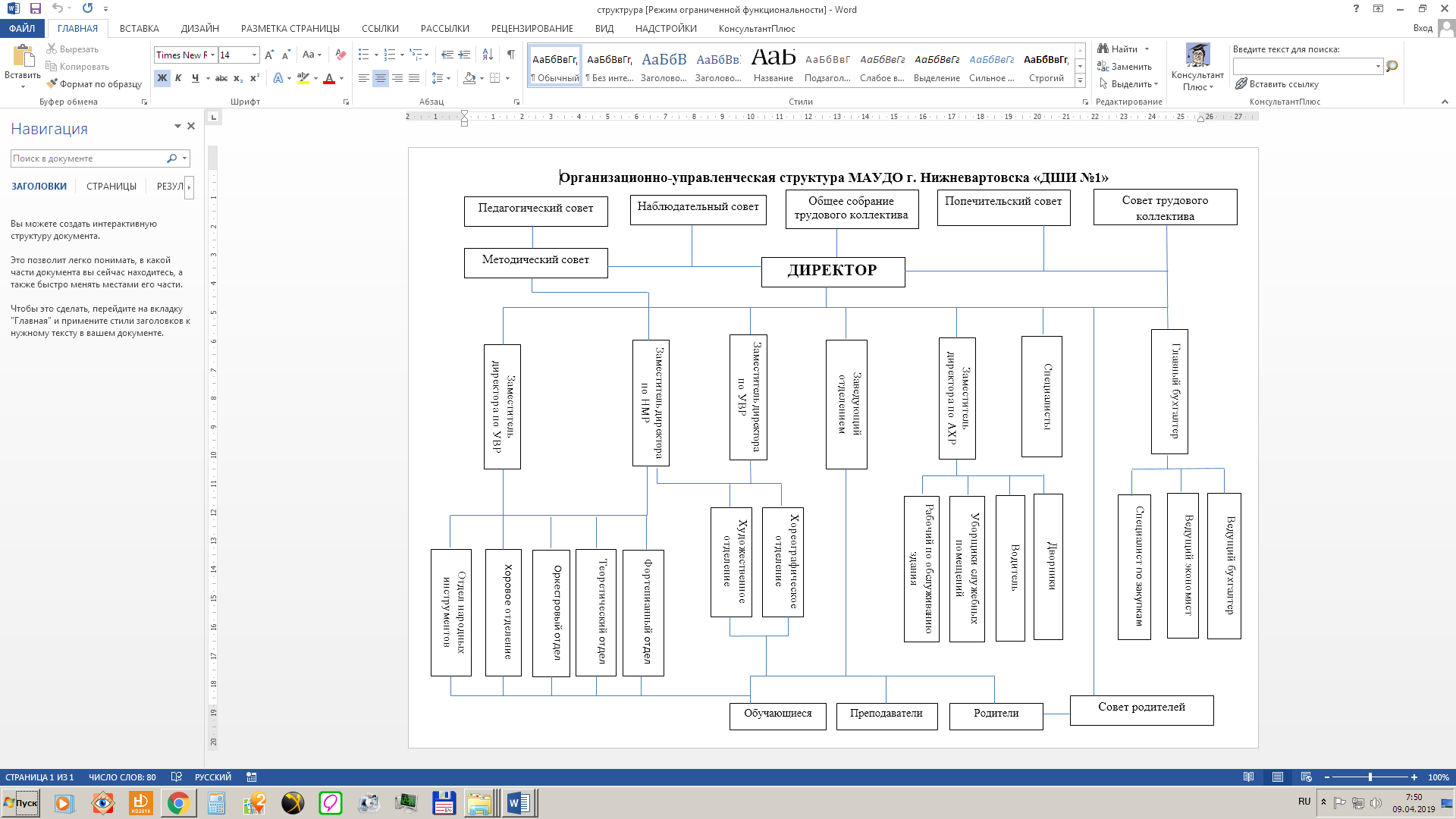 Организация образовательного процессаОрганизация образовательного процесса в школе искусств регламентируется учебными планами, годовым календарным учебным графиком, расписанием занятий, образовательными программами. Контингент обучающихся по дополнительным общеобразовательным программам (в рамках муниципального задания) – 964 человек, контингент обучающихся отделения раннего эстетического развития (на платной основе) -  290 чел. Школа искусств полностью укомплектована педагогическими кадрами, согласно штатному расписанию. В школе искусств педагогический состав составляет  71 человек. Численность преподавателей с высшей категорией составляет – 49/69,01%, с первой категорией – 8/11,27%, соответствие занимаемой должности – 8/11,27%,  без категории – 6/8,45 %. Уровень образования педагогических работников составляет: высшее профессиональное – 54/76,06%;  среднее профессиональное – 17/23,94%. В настоящее время повышают свое профессиональное образование                         3 человека. В школе работает кандидат психологических наук. За высокие профессиональные достижения педагоги награждены отраслевыми и ведомственными наградами: 1 преподаватель награжден Почетным званием «Заслуженный работник культуры РФ», 1 преподаватель награжден Почетным званием «Заслуженный художник РФ»,            1 преподаватель награжден медалью «Ветеран труда Российской Федерации»,  4 преподавателя награждены Благодарностью Министра культуры РФ,               5 преподавателей награждены Почетной грамотой Тюменской областной Думы, 2 преподавателя награждены  Благодарственным  письмом Депутата Тюменской областной Думы, 1 преподаватель награжден Благодарственным письмом Тюменской областной Думы, 4 преподавателя награждены Почетной грамотой Думы ХМАО-Югры, 5 преподавателей стали Лауреатами Премии главы администрации города Нижневартовска имени Юрия Дмитриевича Кузнецова, 2 преподавателя стали лауреатами премии главы администрации города Нижневартовска «Имени Юрия Ивановича Плотникова»,                                     1 преподаватель награжден Областной премией имени Виктора Ивановича Муравленко, 23 преподавателя награждены Почетной грамотой Департамента культуры ХМАО-Югры, 43 преподавателям объявлена Благодарность Департамента культуры и искусства ХМАО-Югры, 4 преподавателям присвоено звание «Заслуженный деятель культуры ХМАО-Югры»,                             11 преподавателей имеют звание «Ветеран труда ХМАО», 5 преподавателей имеют звание «Ветеран труда РФ», 2 преподавателя награждены Почетной грамотой Губернатора ХМАО-Югры, 4 педагогам объявлена Благодарность Губернатора ХМАО-Югры, 2 преподавателя награждены Почетной грамотой Министерства образования Российской Федерации, 1 преподаватель стал Победителем общероссийского конкурса «Лучший преподаватель детской школы искусств», 1 преподаватель получил Премию губернатора ХМАО – Югры «За вклад в развитие межэтнических отношений в Ханты-Мансийском автономном округе-Югре», 4 преподавателя удостоены премии  Губернатора Ханты – Мансийского автономного округа – Югры «За высокие профессиональные достижения в области педагогической деятельности»,                      1 преподаватель - лауреат премии Губернатора Ханты – Мансийского автономного округа – Югры молодым талантливым авторам, режиссерам, художественным руководителям и артистам, 1 преподаватель получил диплом «Лучший педагог-наставник, подготовивший получателей премий, учрежденных Президентом Российской Федерации для поддержки талантливой молодежи в 2012 году», 8 человек награждены Юбилейным нагрудным знаком к 45-ти летию города Нижневартовска.2.1. Учебный план. Образовательный  процесс в школе искусств осуществляется в соответствии с учебным планом. Учебный план - документ, который определяет перечень, трудоемкость, последовательность и распределение по периодам обучения учебных предметов, курсов, дисциплин (модулей), практики, иных видов учебной деятельности и формы промежуточной аттестации обучающихся. (Федеральный закон от 29.12.2012 №273-ФЗ                             «Об образовании в Российской Федерации»). Цель учебных планов – создание наиболее благоприятных условий организации учебного процесса с учетом доминирующих особенностей групп обучающихся, а также обеспечение решения задач индивидуального подхода к обучению, что позволит более точно определить перспективы развития каждого обучающегося и, тем самым, даст возможность большему количеству детей включиться в процесс художественного образования.
Учебный план школы искусств призван содействовать решению следующих задач: - обеспечение условий для сохранения и совершенствования традиций отечественного художественного образования; - использование вариативных подходов в целях адаптации образовательных программ к способностям и возможностям каждого обучающегося;- создание условий для обеспечения индивидуального подхода к каждому обучающемуся в рамках образовательного процесса;- создание новых программ, учебников, пособий.Учебный план является основным документом, который определяет максимальный объем учебной нагрузки, распределяет учебное время 
по классам и образовательным областям, определяет уровень требований 
к качеству обучения и воспитания обучающихся.Основной принцип учебных планов - создание условий, способствующих творческому росту обучающихся; организации учебного процесса с учетом возрастных особенностей групп обучающихся.Все введенные предметные области обеспечены соответствующими программами и учебно-методическим содержанием.Учебный план школы искусств является фундаментом инновационной деятельности, способствует обновлению содержания образования, пробуждает к творчеству педагогический коллектив, позволяет внедрять новые педагогические технологии обучения и воспитания. Является основой гуманизации и демократизации образовательной деятельности школы искусств с учетом особенностей и потребностей общества (учащихся, родителей, преподавателей).Структура и содержание учебного плана ориентированы на выявление и реализацию способностей ребенка на всех этапах его обучения, создание наиболее благоприятных условий организации учебного процесса, а также обеспечение решения задач индивидуального подхода к обучению. Это позволяет определить перспективы развития каждого ребенка и, тем самым, дает возможность большему количеству детей включиться в процесс художественного образования.Учебные планы дополнительных общеобразовательных предпрофессиональных программ  разработаны школой искусств самостоятельно в соответствии с федеральными государственными требованиями к минимуму содержания, структуре и условиям реализации этих программ (ФГТ) с учетом примерных учебных планов, рекомендованных Министерством культуры Российской Федерации Согласно ФГТ объём  максимальной учебной нагрузки обучающихся не превышает 26 часов в неделю. Аудиторная учебная нагрузка по всем учебным предметам учебного плана не превышает 14 часов в неделю (без учета времени, предусмотренного учебным планом на консультации, затрат времени на контрольные уроки, зачеты и экзамены, а также участия обучающихся в творческих и культурно просветительских мероприятиях образовательного учреждения).По каждой предпрофессиональной программе ФГТ устанавлен предельный объем времени вариативной части, предусматриваемый на аудиторные занятия. При формировании школой искусств вариативной части, а также при введении в данный раздел индивидуальных занятий учтены исторические, национальные и региональные традиции подготовки кадров в области соответствующего вида искусств, а также имеющиеся финансовые ресурсы, предусмотренные на оплату труда педагогических работников. Учебный план отражает структуру предпрофессиональной программы, установленную ФГТ, в части наименования предметных областей и разделов, форм проведения учебных занятий, проведения консультаций, итоговой аттестации обучающихся с обозначением ее форм и их наименований. Учебный план определяет перечень, последовательность изучения учебных предметов по годам обучения и учебным полугодиям, формы промежуточной аттестации, объем часов по каждому учебному предмету (максимальную, самостоятельную и аудиторную нагрузку обучающихся).Учебные планы дополнительных общеобразовательных общеразвивающих программ разработаны на основании рекомендаций по организации образовательной и методической деятельности при реализации общеразвивающих программ в области искусств (письмо Минкультуры России от 19 ноября 2013 года №191-01-39/06)Учебные планы дополнительных предпрофессиональных общеобразовательных программ:- дополнительной предпрофессиональной общеобразовательной программы в области хореографического искусства «Хореографическое творчество» (срок реализации 8 лет);- дополнительной предпрофессиональной общеобразовательной программы в области музыкального искусства «Хоровое пение» (срок реализации 8 лет);- дополнительной предпрофессиональной общеобразовательной программы в области музыкального искусства « Народные инструменты» (срок реализации 5 (6) лет, 8 лет);- дополнительной предпрофессиональной общеобразовательной программы в области музыкального искусства «Струнные инструменты» (срок реализации 8 лет);- дополнительной предпрофессиональной общеобразовательной программы в области музыкального искусства «Фортепиано» (срок реализации 8 лет);- дополнительной предпрофессиональной общеобразовательной программы в области музыкального искусства «Духовые и ударные инструменты» Срок реализации 5 лет, 8 лет);- дополнительной предпрофессиональной общеобразовательной программы в области изобразительного искусства «Живопись» (срок реализации 4 года, 5 лет) (Приложение 1).Учебные планы дополнительных общеобразовательных общеразвивающих программ:- дополнительной общеобразовательной общеразвивающей программы «Вокальное музицирование» (срок реализации 4 года);- дополнительной общеобразовательной общеразвивающей программы «Изобразительное искусство и анимация (срок реализации 3 года);- дополнительной общеобразовательной общеразвивающей программы «Основы музыкального искусства» (срок реализации 4 года);- дополнительной общеобразовательной общеразвивающей программы «Фото и видео мастерство» (срок реализации 3 года) (Приложение 2).Учебные планы дополнительных общеобразовательных программ художественно-эстетической направленности:- дополнительной общеобразовательной программы художественно-эстетической направленности ранней профессиональной ориентации обучающихся (VIII класс) «Музыкальное исполнительство»;- дополнительной общеобразовательной программы художественно-эстетической направленности «Сольное пение»- дополнительной общеобразовательной программы художественно-эстетической направленности ранней профессиональной ориентации обучающихся (VIII класс) «Хореографическое искусство»;- дополнительной общеобразовательной программы художественно-эстетической направленности «Хореографическое искусство»;  - дополнительной общеобразовательной программы художественно-эстетической направленности «Хоровое пение»;- дополнительной общеобразовательной программы художественно-эстетической направленности «Инструментальное исполнительство» (Приложение 3).Учебные планы разработаны с учетом графиков образовательного процесса по каждой из реализуемых программ и сроков обучения по этим программам.2.2. График образовательного процесса. Режим работы школы искусств – шестидневная рабочая неделя, с 8:00 до 20:00 в две смены. В школе искусств учебный год начинается 1 сентября и заканчивается в сроки, установленные графиком образовательного процесса на учебный год. В учебном году предусматриваются осенние, зимние и весенние каникулы в объеме не менее 4-х недель, сроки которых могут совпадать  с каникулярным периодом при реализации основных образовательных программ начального общего и основного общего образования. Летние каникулы устанавливаются в объеме 13 недель. В 1-м классе для обучающихся по дополнительной предпрофессиональной общеобразовательной программе со сроком обучения 8 лет устанавливаются дополнительные каникулы.Продолжительность аудиторных занятий по дополнительным предпрофессиональным общеобразовательным программам составляет:- для обучающихся 1 классов со сроком обучения 8 лет – 32 недели,- для обучающихся 1 классов со сроком обучения 4,5 лет – 33 недели;- для обучающихся 2-8 классов со сроком обучения 5,6,8 лет – 33 недели.Продолжительность учебных недель по дополнительным общеобразовательным общеразвивающим программам составляет 34 недели.Продолжительность учебных недель по дополнительным общеобразовательным программам художественно-эстетической направленности составляет  35 недель.Основной формой организации учебного процесса является урок. Продолжительность уроков – 40 минут. Перемена между занятиями - 10 минут. Форма обучения очная – индивидуальная, мелкогрупповая (4-10 человек), групповая (от 11 человек).Периоды аудиторных занятий и каникул на 2018-2019 учебный год2.3. Содержание дополнительных общеобразовательных программ Школа искусств осуществляет реализацию дополнительных общеобразовательных программ: дополнительных предпрофессиональных общеобразовательных программ (Приложение 4); дополнительных предпрофессиональных общеобразовательных (адаптированных) программ (Приложение 5); дополнительных общеобразовательных общеразвивающих программ; дополнительных общеобразовательных общеразвивающих программ в рамках персонифицированного финансирования (Приложение 6); дополнительных общеобразовательных программ художественно-эстетической направленности (Приложение 7); дополнительных общеобразовательных общеразвивающих программ, реализуемые школой искусств на платной основе  (Приложение 8). Учебные планы и программы составлены с учетом индивидуальных способностей и склонностей обучающихся и призваны обеспечивать развитие разносторонней творческой одаренности детей и подростков, их общее эстетическое воспитание, а также профессиональную направленность обучающихся, изъявивших желание (и проявивших способность) поступить в специальные образовательные учреждения.III. Методическое и психолого-педагогическое обеспечение.  3.1. Целью методической деятельности школы искусств является: методическое обеспечение функционирования и развития организации, повышение педагогической компетентности педагогических работников. Проводимая в школе искусств методическая работа направлена на: - информирование преподавателей о новых требованиях, предъявляемых к организации образовательного процесса;- обучение и развитие педагогических кадров, повышение их готовности к осуществлению профессионально-педагогической деятельности;- выявление, изучение и распространение наиболее ценного опыта в педагогической и инновационной деятельности коллектива;- внедрение в практику программ и учебно-методических пособий нового поколения.Методический фонд школы искусств является базой для накопления и хранения информационно-методического материала: образовательных программ, материалов по организации внеклассной, творческой и просветительской деятельности, передового педагогического опыты, материалов по аттестации педагогических кадров. Все материалы активно используется для оказания конкретной помощи педагогам в самообразовании и повышении профессионального мастерства. Ведущей методической линией является работа по изучению наиболее эффективных средств в работе педагогов, направленных на развитие творческого потенциала личности ученика и создание условий для развития творческого потенциала преподавателя.Применяемые формы работы с педагогическими кадрами: тематические педсоветы; творческие отчёты педагогических работников; открытые уроки, их анализ; взаимопосещение и анализ уроков; мастер-классы; консультирование по организации и проведению урока; курсовая подготовка педагогических работников; аттестация педагогических работников, позволяют повышать методическую грамотность педагогических работников, совершенствовать педагогическое мастерство,  молодым специалистам легко адаптироваться к условиям школы искусств.Важную роль в осуществлении методической работы играет самообразовательная деятельность педагогических работников. Целью самообразовательной деятельности преподавателей является обеспечение поступательного развития собственной личности, рост профессионального мастерства.Приоритетными направлениями в методической деятельности на 2018-2019 учебный год являются:- совершенствование методического обеспечения учебно-воспитательного процесса, изучение педагогами достижений педагогической науки и практики,  новых педагогических технологий и методик и их практическое применение;- развитие творческого потенциала преподавателей (концертмейстеров), выявление и обобщение передового педагогического опыта работы с одаренными детьми;- организация работы по повышению квалификации педагогических кадров;- организация наставничества;- оказание помощи в подготовке работников к аттестации;- оказание поддержки в инновационной деятельности;- участие преподавателей (концертмейстеров) в методических конкурсах и конкурсах профессионального мастерства;- представление деятельности школы искусств в средствах массовой информации.3.2.  В образовательной программе основное внимание уделяется становлению, развитию и воспитанию личности в совокупности ее когнитивных, эмоциональных, мотивационно-потребностных характеристик. Психолого-педагогическое сопровождение развития ребенка может рассматриваться как сопровождение отношений: их развитие, коррекция, восстановление.Целью психолого-педагогического сопровождения ребенка в учебно-воспитательном процессе является обеспечение нормальною развития ребенка (в соответствии с нормой развития в соответствующем возрасте).Задачи психолого-педагогического сопровождения:-  предупреждение возникновения проблем развития ребенка;-  помощь (содействие) ребенку в решении актуальных задач развития, обучения, социализации: учебные трудности, проблемы с выбором образовательного и профессионального маршрута, нарушения эмоционально-волевой сферы, проблемы взаимоотношений со сверстниками, педагогами, родителями;-  психологическое обеспечение образовательных программ;- развитие психолого-педагогической компетентности (психологической культуры) обучающихся, родителей, педагогов.Виды (направления) работ по психолого-педагогическому сопровождению:- психодиагностика;- консультирование (индивидуальное и групповое).- развивающая работа (индивидуальная и групповая).- коррекционная работа (индивидуальная и групповая).- психологическое просвещение;- организационно-методическая работа.Психолого-педагогическое сопровождение в школе искусств - это не просто сумма разнообразных методов коррекционно-развивающей работы с детьми, а комплексная технология, особая культура поддержки и помощи ребенку в решении задач развития, обучения, воспитания, социализации. Важнейшим направлением психолого-педагогического сопровождения развития обучающихся  является сохранение и укрепление здоровья детей.Деятельность педагога-психолога осуществляется в соответствии с программой психолого-педагогического сопровождения участников образовательного процесса и направлена на эффективное развитие каждого ученика в процессе усвоения предметных знаний, а также на обеспечение позитивных взаимоотношений «ученик-педагог», «ученик-ученик». Сопровождение рассматривается как процесс, как целостная деятельность педагога-психолога, в рамках которой могут быть выделены три обязательных взаимосвязанных компонента:- систематическое отслеживание психолого-педагогического статуса ребенка и динамики его психического развития в процессе школьного обучения;- создание социально-психологических условий для развития личности обучающихся и их успешного обучения. На основе данных психодиагностики разрабатываются индивидуальные и групповые программы психологического развития ребенка, определяются условия его успешного обучения;- создание специальных социально-психологических условий для оказания помощи детям, имеющим проблемы в обучении. Данное направление деятельности ориентировано на тех обучающихся, у которых выявлены определенные проблемы с усвоением учебного материала, социально принятых форм поведения, в общении со взрослыми и сверстниками, психическом самочувствии и прочее, а так же на детей с ограниченными возможностями здоровья.Работа с педагогом ориентирует педагога-психолога на выявление своих сильных профессиональных и личностных качеств, на рефлексию и гармонизацию его внутреннего состояния, на плодотворные взаимоотношения с учениками и родителями.Работа педагога-психолога с родителями способствует пониманию ими принципов развития и обучения в школе, осознанию индивидуальных особенностей ребенка. В результате обеспечивается единство действий школы и семьи по развитию ребенка и его социализации.Анализ показывает, что на сегодняшний день ресурсы системы психолого-педагогического сопровождения недостаточно задействованы в решении актуальных задач воспитания. В этом направлении необходимо:-  обеспечить активное участие педагогов-психологов в разработке и сопровождении программ воспитания;- осуществлять поиск и апробацию форм эффективного взаимодействия в условиях школы искусств;- расширить использование в воспитательном процессе методов работы с ценностно-смысловыми ориентациями учащихся; тренингов личностного роста, межличностного общения, бесконфликтного взаимодействия, ассертивности, самостоятельности; методов развития критического мышления, противостояния негативным социальным влияниям (СМИ, реклама), групповому давлению и манипуляциям.Развитие личности ребенка, его способностей, интересов – процесс непрерывный. Для того чтобы прогнозировать, направлять, вести ребенка к успеху, его нужно знать и понимать. Познание каждого обучающегося, его индивидуальности, потребностей, творческого потенциала – главное направление работы психологической службы в психолого-педагогическом сопровождении учебно-воспитательного процесса. Таким образом, для каждого обучающегося выстраивается индивидуальная траектория развития, соответствующая возрастному уровню, уровню его здоровья и полученным навыкам, составляется план работы педагога-психолога на учебный год (Приложение 9)IV.Творческая, просветительская деятельностьШкола искусств целенаправленно реализует не только образовательную, но и воспитательную функцию, связанную с личностным развитием обучающихся, имеет свою воспитательную систему. В рамках этой системы, школой искусств осуществляется творческая, просветительская деятельность. Творческая деятельность школы искусств направлена на создание, воплощение и интерпретацию художественных образов посредством проведения творческих мероприятий (конкурсов, фестивалей, концертов, мастер-классов, творческих вечеров и др).В школе искусств созданы условия для активной концертной, конкурсной деятельности обучающихся и преподавателей. Школа искусств уделяет большое внимание организации мастер-классов ведущих педагогов культуры и искусства страны для обучающихся и педагогов. Так на протяжении последних пяти лет школа искусств активно сотрудничает с Московской государственной консерваторией им. П.И. Чайковского; Российской академии музыки им. Гнесиных; Тюменской государственной академии культуры, искусств и социальных технологи; БПОУ ХМАО-Югры «Колледж-интернат «Центр искусств для одаренных детей Севера»; БПОУ ХМАО-Югры «Сургутский музыкальный колледж». Творческая деятельность, осуществляемая школой искусств, включает: Сольные концерты обучающихся, целью которых является выявление, развитие и поддержка одарённых детей.Экспозиции работ обучающихся школы, организация выставок работ имеет важнейшее воспитательное значение, так как участие в выставке является эффективным средством поощрения детей, которое пробуждает интерес к искусству, способствует воспитанию положительной мотивации к занятиям художественным и декоративно-прикладным творчеством. Лекции-концерты, которые  способствуют укреплению межпредметных связей. Тематические мероприятия, способствующие расширению кругозора, включают информационную составляющую, развивающую интерес у обучающихся к искусству, формируют мировоззренческую культуру обучающихся способствуют вовлечению большего числа обучающихся в творческую деятельность. Отчетные концерты, подведение итогов работы обучающихся на определенном этапе или школы искусств в целом.В школе с 50-летней историей сложились свои традиционные мероприятия. Наиболее востребованы среди родительской общественности общешкольные мероприятия: «День знаний», «День музыки», «День Учителя», «Путешествие по школе», «Посвящение в первоклассники», «Посвящение в хореографы» (мероприятие для обучающихся хореографического отделения первого года обучения и их родителей), «Отчетный концерт школы», «Выпускной бал». Помимо традиционных мероприятий школой искусств ежегодно проводятся мероприятия к юбилейным датам выдающихся деятелей культуры и искусства. Обучающиеся и преподаватели являются активными участниками городских творческих мероприятий. Обучающиеся школы искусств ежегодно являются активными участниками проектной деятельности, принимая участие в мероприятиях следующих проектов школы искусств: «Музыкальное путешествие», «Детское утро», «Музыкальный калейдоскоп», «Школа юного зрителя», «Дети-детям», «Доброе сердце».Просветительская деятельность школы искусств направлена на приобщение граждан города к ценностям культуры через различные формы детского творчества, популяризацию художественного образования среди населения, включает проведение для обучающихся школы искусств комплекса мероприятий с целью их художественно-эстетического воспитания и образования, в том числе посещение учреждений культуры. Мощным средством просветительской работы среди населения является «Детская филармония «Музыкальная палитра», которая начала свою работу в 2015 году и ежегодно активно развивается, вызывая интерес к классическому искусству, приобщая к лучшим традициям мировой культуры  жителей города. Кроме того с целью обеспечения эффективной реализации дополнительных общеобразовательных программ и активной просветительской деятельности, способствующей популяризации музыкального, художественного и хореографического искусств, укрепления позиций школы искусств как культурного центра города, в школе искусств созданы  творческие коллективы. В настоящее время в школе искусств  работает 
21 творческий коллектив, в составе которых 467 обучающихся реализует свои творческие возможности. Мероприятия  творческой и просветительской деятельности обозначены в плане работы школы на учебный годСистема диагностики результатов и контроль качества образовательных услуг6.1. Педагогическая диагностика – это совокупность приемов контроля и оценки, направленных на решение задач оптимизации учебного процесса, дифференцированного подхода к обучающимся, а также совершенствования образовательных программ и методов педагогического воздействия.Образовательная программа – главный документ преподавателя  школы искусств, в которой определены результаты обучения, воспитания и развития ребенка на каждый год обучения, которые служат определенным стандартом для каждой конкретной образовательной программы в выявлении реальных достижений обучающихся, а также формы и методы педагогической диагностики.Оценка качества реализации программ в школе искусств включает в себя текущий контроль успеваемости, промежуточную и итоговую аттестацию обучающихся.  В качестве средств текущего контроля успеваемости в школе искусств применяются: контрольные работы; устные опросы; письменные работы; тестирование; прослушивания; концерты и др.Промежуточная аттестация проводится в форме контрольных уроков, зачетов, экзаменов. Контрольные уроки, зачеты и экзамены проводятся в виде технических зачетов, академических концертов, исполнения концертных программ, письменных работ и устных опросов и др. Контрольные уроки и зачеты в рамках промежуточной аттестации проводятся на завершающих полугодие учебных занятиях. Экзамены проводятся за пределами аудиторных занятий. Содержание промежуточной аттестации и условия ее проведения разработаны школой искусств на основании ФГТ. Критерии оценок по каждому учебному предмету, разработанные школой искусств, прописаны в программах учебных предметов.Для аттестации обучающихся в школе искусств созданы и утверждены фонды оценочных средств, включающие типовые задания, контрольные работы, тесты и методы контроля, позволяющие оценить приобретенные знания, умения и навыки. Фонды оценочных средств  соответствуют целям и задачам каждой программы школы искусств и её учебному плану, обеспечивают оценку качества приобретенных выпускниками знаний, умений, навыков и степень их готовности к возможному продолжению профессионального образования в области музыкального, хореографического или  художественного искусства. Итоговая аттестация обучающихся проводится в порядке и формах  определяемых Положением о порядке и формах проведения итоговой аттестации обучающихся.	Итоговая аттестация проводится в форме выпускных экзаменов по профильным предметам.	Требования к выпускным экзаменам, критерии оценок итоговой аттестации разработаны школой искусств в соответствии с ФГТ.В школе искусств ежегодно проводится тестирование обучающихся 
1 класса с целью выявления музыкальной одаренности по системе Д. Кирнарской, музыковеда, проректора Российской академии музыки им. Гнесиных, музыкального психолога, профессора, доктора искусствоведения, доктора психологических наук. Результаты тестирования позволяют на раннем этапе сформировать наиболее оптимальный индивидуальный маршрут развития обучающегося, способствующего всестороннему раскрытию его способностей, самоопределению и профессиональному становлению.Среди показателей результативности деятельности школы искусств можно выделить: увеличение доли детей в возрасте от 5 до 18 лет, обучающихся в школе искусств по дополнительным общеобразовательным программам в области искусств;сохранность контингента обучающихся школы искусств;увеличение доли выпускников, завершивших освоение дополнительных предпрофессиональных программ в области искусств и поступивших в профессиональные образовательные организации или образовательные организации высшего образования на профильные образовательные программы; приобщение наибольшего количества детей и подростков, обучающихся в школе искусств к творческой деятельности;увеличение доли детей, привлекаемых к участию в творческих мероприятиях международного, всероссийского и регионального значения;формирование грамотной, заинтересованной аудитории зрителей и слушателей, посредством увеличения количества творческих и просветительских мероприятий на базе образовательных учреждений и учреждений социальной направленности города.6.2. Формой контроля со стороны администрации за соблюдением требований к качеству предоставления образовательных услуг является внутришкольный контроль. Внутришкольный контроль - это целостный процесс, который обеспечивает системный анализ и коррекцию деятельности всех участников образовательного учреждения при условии толерантности и уважения личности. С одной стороны внутришкольный контроль - это комплексная диагностика педагогического коллектива с целью выявления проблем в работе педагогов, их образовательных потребностей, с другой - контроль процесса формирования программных знаний, умений и навыков обучающихся.Ежегодно в школе искусств разрабатывается план внутришкольного контроля, в котором определяются: направление, содержание, цели, объекты, вид, метод контроля и ответственные. Результаты внутришкольного контроля обсуждаются на совещаниях при директоре, педагогических советах. Результатом внутришкольного контроля является:– повышение мотивационного образовательного поля обучающихся;– создание условий для успешной социализации обучающихся и выпускников школы искусств;– получение полной информации о результатах учебной деятельности обучающихся;– оперативная коррекция деятельности преподавателя с целью формирования положительной мотивации к профессиональной деятельности;– достижения качества образования обучающихся, удовлетворяющее социальным запросам;– создание системной организации управления учебно-воспитательным процессом;– создание творческого педагогического коллектива.Мониторинг результатов внутришкольного контроля обеспечивает администрацию необходимой объективной информацией, позволяет соотносить результаты с поставленными задачами, корректировать управленческую деятельность, устанавливать причинно-следственные связи, позволяющие сформировать выводы и рекомендации по дальнейшему развитию школы искусств, обеспечить дальнейшее совершенствование образовательного процесса в соответствии с задачами программы развития школы искусств с учетом индивидуальных особенностей обучения учащихся, их интересов, образовательных возможностей, состояния здоровья. Приложение 1 Учебный план дополнительной предпрофессиональной  общеобразовательной программы 
в области музыкального искусства «Духовые и ударные инструменты»Срок реализации – 5 летУчебный план дополнительной предпрофессиональной  общеобразовательной программы
 в области музыкального искусства «Духовые и ударные инструменты»Срок реализации – 8 летУчебный план дополнительной предпрофессиональной общеобразовательной программы
 в области изобразительного искусства «Живопись» Срок реализации – 5 летСокращенный учебный план 
дополнительной предпрофессиональной общеобразовательной программы
 в области изобразительного искусства «Живопись» Срок реализации – 4 годаУчебный пландополнительной предпрофессиональной общеобразовательной программы 
в области музыкального искусства «Народные инструменты»Срок обучения – 5 летУчебный план дополнительной предпрофессиональной  общеобразовательной программы
в области музыкального искусства «Народные инструменты»Срок реализации – 8 летУчебный план дополнительной предпрофессиональной общеобразовательной программы
в области музыкального искусства «Струнные инструменты»Срок реализации – 8 летУчебный пландополнительной предпрофессиональной  общеобразовательной программы 
в области музыкального искусства «Фортепиано»Срок реализации – 8 летУчебный пландополнительной предпрофессиональной общеобразовательной программы
 в области хореографического искусства «Хореографическое творчество»Срок реализации – 8 лет (для обучающихся, поступивших до 01.09.2018)Учебный пландополнительной предпрофессиональной общеобразовательной программы
 в области хореографического искусства «Хореографическое творчество»Срок реализации – 8 лет (для обучающихся, поступивших 01.09.2018)Учебный план по дополнительной предпрофессиональной общеобразовательной программев области музыкального искусства «Хоровое пение»Срок реализации – 8 летПриложение 2Учебный планддополнительной общеобразовательной общеразвивающей программы«Фото и видео мастерство»Срок реализации 3 годаУчебный пландополнительной  общеобразовательной общеразвивающей программы 
«Основы музыкального исполнительства»Срок реализации - 4 годаОбразовательная область: Инструментальное исполнительствоСпециализация: Фортепиано, скрипка, виолончель, баян, аккордеон, балалайка, домра, гитара, саксофон, флейта, ударные инструментыУчебный пландополнительной общеобразовательной общеразвивающей программы 
«Изобразительное искусство и анимация»Срок реализации 3 годаУчебный пландополнительной  общеобразовательной общеразвивающей программы«Вокальное музицирование»Срок реализации 4 годаОбразовательная область: Хоровое пениеСпециализация: Вокальное музицирование (академическое направление)Приложение 3Учебный пландополнительной  общеобразовательной программы художественно-эстетической направленности «Инструментальное исполнительство»Срок реализации – 7 летОбразовательная область: Инструментальное исполнительствоСпециализация: фортепиано, скрипка, виолончель, баян, аккордеон, балалайка, домра, гитара, саксофон, флейта, ударные инструментыУчебный пландополнительной общеобразовательной программы художественно-эстетической направленности ранней профессиональной ориентации обучающихся (VIII класс) «Музыкальное исполнительство»Срок реализации – 1 годУЧЕБНЫЙ ПЛАН 
дополнительной общеобразовательной программы 
художественно-эстетической направленности
ранней профессиональной ориентации обучающихся (VIII класс)
«Хореографическое искусство»
Срок реализации - 1 годУчебный пландополнительной  общеобразовательной программы художественно-эстетической направленности «Сольное пение»Срок реализации – 7 летОбразовательная область: Хоровое пениеСпециализация: Вокальное исполнительствоУчебный пландополнительной  общеобразовательной программы художественно-эстетической направленности «Хоровое пение»Срок реализации – 7 летОбразовательная область: Хоровое пениеСпециализация: Хоровое пениеУчебный пландополнительной  общеобразовательной программы художественно-эстетической направленности  «Хореографическое искусство»Срок реализации – 7 летПриложение 4ДОПОЛНИТЕЛЬНЫЕ ПРЕДПРОФЕССИОНАЛЬНЫЕ ОБЩЕОБРАЗОВАТЕЛЬНЫЕ ПРОГРАММЫ Дополнительная предпрофессиональная общеобразовательная программа в области музыкального искусства «Духовые инструменты» 
(срок реализации 8 лет)Программа  учебного предмета  «Специальность (духовые инструменты)»  (ПО.01.УП.01) разработана  на  основе  и  с  учетом  федеральных  государственных  требований  к  дополнительной  предпрофессиональной  общеобразовательной  программе  в  области  музыкального искусства «Духовые и ударные инструменты». При 8-ми летнем сроке обучения, возраст детей, поступающих в первый класс от 6,6 до 9 лет. Срок освоения программы по предмету «Специальность (духовые инструменты)» составляет  8 лет (1-8 классы). Целью учебного предмета является развитие музыкально-творческих способностей обучающегося на основе приобретенных им знаний, умений и навыков в области духового исполнительства, а также выявление наиболее одаренных детей и подготовки их к дальнейшему поступлению в образовательные учреждения, реализующие образовательные программы среднего профессионального образования по профилю предмета.Задачи учебного предмета:развитие музыкальных способностей: слуха, памяти, ритма, эмоциональной сферы, музыкальности и артистизма;освоение музыкальной грамоты как необходимого средства для музыкального исполнительства на трубе в пределах программы учебного предмета;овладение основными исполнительскими навыками игры на трубе, позволяющими грамотно исполнять музыкальные произведения соло и в ансамбле;обучение навыкам самостоятельной работы с музыкальным материалом, чтение с листа нетрудного текста;развитие исполнительской техники как необходимого средства для реализации художественного замысла композитора;приобретение детьми опыта творческой деятельности и публичных выступлений; формирование у наиболее одаренных выпускников осознанной мотивации к продолжению профессионального обучения и подготовки их к вступительным экзаменам в образовательные учреждения, реализующие профессиональные образовательные программы.Учебный предмет «Специальность (духовые инструменты)» направлен на приобретение обучающимися знаний, умений и навыков игры на духовых инструментах (медные и деревянные духовые инструменты), получение ими художественного образования, а также на эстетическое воспитание и духовно-нравственное развитие обучающегося. Форма проведения учебных занятий - индивидуальная, продолжительность занятия (урока) –  40 минут. Количество часов по учебному предмету определяется учебным планом на учебный год. Программа учебного предмета «Ансамбль» (ПО.01.УП.02) разработана  на  основе  и  с  учетом  федеральных  государственных  требований  к  дополнительной  предпрофессиональной  общеобразовательной  программе  в  области  музыкального  искусства  «Духовые и ударные инструменты». Срок освоения программы по предмету «Ансамбль» при 8-ми летнем сроке обучения составляет  5 лет (4-8 классы).Целью учебного предмета является развитие музыкально-творческих способностей обучающегося на основе приобретенных им знаний, умений и навыков в области ансамблевого исполнительства. Задачи учебного предмета: стимулирование развития эмоциональности, памяти, мышления, воображения и творческой активности при игре в ансамбле; формирование у обучающихся комплекса исполнительских навыков, необходимых для ансамблевого музицирования; расширение кругозора обучающегося путем ознакомления с ансамблевым репертуаром; решение коммуникативных задач (совместное творчество обучающихся разного возраста, влияющее на их творческое развитие, умение общаться в процессе совместного музицирования, оценивать игру друг друга); развитие чувства ансамбля (чувства партнерства при игре в ансамбле), артистизма и музыкальности; обучение навыкам самостоятельной работы, а также навыкам чтения с листа в ансамбле; приобретение обучающимися опыта творческой деятельности и публичных выступлений в сфере ансамблевого музицирования.Основной целью программы учебного предмета «Ансамбль» является развитие у детей навыков коллективного музицирования, формирование творческого отношения к процессу, слуховой и зрительный контроль над звукоизвлечением с исполнителем-партнером. Ансамбль развивает базовые навыки, полученные на занятиях в классе по специальности. Игра в ансамбле способствует объединению детей разной степени способностей, интеллекта, возрастных и психофизических особенностей, музыкально-технической подготовки, расширяет кругозор, воспитывает дисциплину. За время обучения ансамблю формируется комплекс умений и навыков, необходимых для совместного музицирования.Форма проведения учебных занятий – мелкогрупповая (от 2-х человек), продолжительность занятия (урока) –  40 минут. Количество часов по учебному предмету определяется учебным планом на учебный год. Программа  учебного предмета  «Фортепиано»  (ПО.01.УП.03) разработана  на  основе  и  с  учетом  федеральных  государственных  требований  к  дополнительной  предпрофессиональной  общеобразовательной  программе  в  области  музыкального искусства «Струнные инструменты», «Духовые и ударные инструменты». Срок освоения программы по предмету «Фортепиано» при 8-ми летнем сроке обучения составляет  5 лет (4-8 классы).Целью учебного предмета является развитие музыкально-творческих способностей учащегося на основе приобретенных им базовых знаний, умений и навыков в области фортепианного исполнительства.Задачи учебного предмета:развитие общей музыкальной грамотности обучающегося и расширение его музыкального кругозора, а также воспитание в нем любви к классической музыке и музыкальному творчеству;владение основными видами фортепианной техники для создания художественного образа, соответствующего замыслу автора музыкального произведения;формирование комплекса исполнительских навыков и умений игры на фортепиано с учетом возможностей и способностей обучающегося; развитие музыкальных способностей: ритма, слуха, памяти, музыкальности, эмоциональности;овладение основами музыкальной грамоты, необходимыми для владения инструментом фортепиано в рамках программных требований;обучение навыкам самостоятельной работы с музыкальным материалом, чтению с листа нетрудного текста, игре в ансамбле;владение средствами музыкальной выразительности: звукоизвлечением, штрихами, фразировкой, динамикой, педализацией;приобретение навыков публичных выступлений, а также интереса к музицированию.Обучение игре на фортепиано включает в себя музыкальную грамотность, чтение с листа, навыки ансамблевой игры, овладение основами аккомпанемента и необходимые навыки самостоятельной работы. Обучаясь в школе, дети приобретают опыт творческой деятельности, знакомятся с высшими достижениями мировой музыкальной культуры.Форма проведения учебных занятий – индивидуальная, продолжительность занятия (урока) –  40 минут. Количество часов по учебному предмету определяется учебным планом на учебный год. Программа  учебного предмета  «Хоровой класс»  (ПО.01.УП.04) разработана  на  основе  и  с  учетом  федеральных  государственных  требований  к  дополнительной  предпрофессиональной  общеобразовательной  программе  в  области  музыкального искусства «Фортепиано, «Струнные инструменты», «Народные инструменты», «Духовые и ударные инструменты». При 8-ми летнем сроке обучения: возраст детей, поступающих в первый класс от 6,6 до 9 лет, срок освоения программы по предмету «Хоровой класс» составляет  3 года (1-3 классы). Целью учебного предмета является развитие музыкально-творческих способностей обучающегося на основе приобретенных им знаний, умений и навыков в области хорового исполнительства.Задачи учебного предмета:развитие интереса к классической музыке и музыкальному творчеству;развитие музыкальных способностей: слуха, ритма, памяти, музыкальности и артистизма;формирование умений и навыков хорового исполнительства;обучение навыкам самостоятельной работы с музыкальным материалом и чтению нот с листа;приобретение обучающимися опыта хорового исполнительства и публичных выступлений.Учебный предмет «Хоровой класс» направлен на приобретение детьми знаний, умений и навыков в области хорового пения, на эстетическое воспитание и художественное образование, духовно-нравственное развитие обучающегося. Хоровой класс служит одним из важнейших факторов развития слуха, музыкальности детей, помогает формированию интонационных навыков, необходимых для овладения исполнительским искусством на любом музыкальном инструменте. Форма проведения учебных занятий – групповая (от 11 человек), продолжительность занятия (урока) –  40 минут. Количество часов по учебному предмету определяется учебным планом на учебный год. Программа  учебного предмета  «Сольфеджио»  (ПО.02.УП.01) разработана  на  основе  и  с  учетом  федеральных  государственных  требований  к  дополнительной  предпрофессиональной  общеобразовательной  программе  в  области  музыкального искусства «Фортепиано», «Струнные инструменты», «Духовые инструменты», «Народные инструменты», «Хоровое пение».При 8-ми летнем сроке обучения: возраст детей, поступающих в первый класс от 6,6 до 9 лет, срок освоения программы по предмету «Сольфеджио» составляет  8 лет (1-8 классы). Целью учебного предмета является развитие музыкально-творческих способностей обучающегося на основе приобретенных им знаний, умений, навыков в области теории музыки, а также выявление одаренных детей в области музыкального искусства, подготовка их к поступлению в профессиональные учебные заведения.Задачи учебного предмета:формирование комплекса знаний, умений и навыков, направленного на развитие у обучающегося музыкального слуха и памяти, чувства метроритма, музыкального восприятия и мышления, художественного вкуса, формирование знаний музыкальных стилей, владение профессиональной музыкальной терминологией;формирование навыков самостоятельной работы с музыкальным материалом;формирование у наиболее одаренных детей осознанной мотивации к продолжению профессионального обучения и подготовка их к поступлению в образовательные учреждения, реализующие основные профессиональные образовательные программы в области искусств.Уроки сольфеджио развивают музыкальные данные: слух, память, ритм, помогают выявлению творческих задатков обучающихся, знакомят с теоретическими основами музыкального искусства. Наряду с другими занятиями они способствуют расширению музыкального кругозора, формированию музыкального вкуса, пробуждению любви к музыке. Полученные на уроках сольфеджио знания и формируемые умения и навыки помогают  обучающимся в их занятиях на инструменте, а также в изучении других учебных предметов дополнительных предпрофессиональных общеобразовательных программ в области искусств.Форма проведения учебных занятий – групповая (от 11 человек), продолжительность занятия (урока) –  40 минут. Количество часов по учебному предмету определяется учебным планом на учебный год. Программа учебного предмета  «Слушание музыки» (ПО.02.УП.02) разработана на основе и с учетом федеральных государственных требований к дополнительным предпрофессиональным  общеобразовательным программам в области музыкального искусства «Фортепиано», «Струнные инструменты», «Духовые и ударные инструменты», «Народные инструменты», «Хоровое пение». При 8-ми летнем сроке обучения: возраст детей, поступающих в первый класс от 6,6 до 9 лет, срок освоения программы по предмету «Слушание музыки» составляет  3 года (1-3 классы). Целью учебного предмета является воспитание культуры слушания и восприятия музыки на основе формирования представлений о музыке как виде искусства, а также развитие музыкально-творческих способностей, приобретение знаний, умений и навыков в области музыкального искусства.Задачами предмета является:развитие интереса к классической музыке;знакомство с широким кругом музыкальных произведений  и формирование навыков восприятия образной музыкальной речи; воспитание эмоционального и интеллектуального отклика в процессе слушания;приобретение необходимых качеств слухового внимания, умений следить за движением музыкальной мысли и развитием интонаций;осознание и усвоение некоторых понятий и представлений о музыкальных явлениях и средствах выразительности;накопление слухового опыта, определенного круга интонаций и развитие музыкального мышления;развитие одного из важных эстетических чувств - синестезии (особой способности человека к межсенсорному восприятию);развитие ассоциативно-образного мышления.Предмет «Слушание музыки» является базовой составляющей для последующего изучения предметов в области теории и истории музыки, а также необходимым условием в освоении учебных предметов в области музыкального исполнительства. Программа учебного предмета учитывает возрастные и индивидуальные особенности обучающихся и ориентирована на:развитие художественных способностей детей и формирование у обучающихся  потребности общения с явлениями музыкального искусства;воспитание детей в творческой атмосфере, обстановке доброжелательности, способствующей приобретению навыков музыкально-творческой деятельности;формирование комплекса знаний, умений и навыков, позволяющих в дальнейшем осваивать профессиональные образовательные программы в области музыкального искусства.Форма проведения занятий по предмету «Слушание музыки»  –   мелкогрупповая, от 4 до 10 человек, продолжительность занятия (урока) –  40 минут. Количество часов по учебному предмету определяется учебным планом на учебный год.Программа учебного предмета  «Музыкальная литература»  (ПО.02.УП.03) разработана  на  основе  и  с  учетом  федеральных  государственных  требований  к  дополнительным  предпрофессиональным  общеобразовательным  программам  в  области  музыкального  искусства  «Фортепиано», «Струнные инструменты», «Духовые и ударные инструменты», «Народные инструменты», «Хоровое пение». При 8-ми летнем сроке обучения (возраст детей, поступающих в первый класс от 6,6 до 9 лет), срок освоения программы по предмету «Музыкальная литература» составляет  5 лет (4-8 классы). Целью учебного предмета является развитие музыкально-творческих способностей обучающегося на основе формирования комплекса знаний, умений и навыков, позволяющих самостоятельно воспринимать, осваивать и оценивать различные произведения отечественных и зарубежных композиторов, а также выявление одаренных детей в области музыкального искусства, подготовка их к поступлению в профессиональные учебные заведения.Задачами предмета «Музыкальная литература» являются:формирование интереса и любви к классической музыке и музыкальной культуре в целом;воспитание музыкального восприятия: музыкальных произведений различных стилей и жанров, созданных в разные исторические периоды и в разных странах; овладение навыками восприятия элементов музыкального языка;  знания специфики различных музыкально-театральных и инструментальных жанров;знания о различных эпохах и стилях в истории и искусстве;умение работать с нотным текстом (клавиром, партитурой);умение использовать полученные теоретические знания при исполнительстве музыкальных произведений на инструменте;формирование у наиболее одаренных выпускников осознанной мотивации к продолжению профессионального обучения и подготовки их к вступительным экзаменам в образовательное учреждение, реализующее профессиональные программы.Учебный предмет «Музыкальная литература» продолжает образовательно-развивающий процесс, начатый в курсе учебного предмета «Слушание музыки». На уроках «Музыкальной литературы»  происходит формирование музыкального мышления обучающихся, навыков восприятия и анализа музыкальных произведений, приобретение знаний о закономерностях музыкальной формы, о специфике музыкального языка, выразительных средствах музыки. Содержание учебного предмета включает изучение мировой истории, истории музыки, ознакомление с историей изобразительного искусства и литературы. Благодаря полученным теоретическим знаниям и слуховым навыкам обучающиеся овладевают навыками осознанного восприятия элементов музыкального языка и музыкальной речи, навыками анализа незнакомого музыкального произведения, знаниями основных направлений и стилей в музыкальном искусстве, что позволяет использовать полученные знания в исполнительской деятельности.Форма проведения занятий по предмету «Музыкальная литература»  –   мелкогрупповая, от 4 до 10 человек, продолжительность занятия (урока) –  40 минут. Количество часов по учебному предмету определяется учебным планом на учебный год.Дополнительная предпрофессиональная общеобразовательная программа в области музыкального искусства «Духовые инструменты» (срок реализации 5 лет)Программа  учебного предмета  «Специальность (духовые инструменты)»  (ПО.01.УП.01) разработана  на  основе  и  с  учетом  федеральных  государственных  требований  к  дополнительной  предпрофессиональной  общеобразовательной  программе  в  области  музыкального искусства «Духовые и ударные инструменты». При 5-ти летнем сроке обучения, возраст детей, поступающих в первый класс с 10 до 12 лет. Срок освоения программы по предмету «Специальность (ударные инструменты)» составляет  5 лет (1-5 классы).Целью учебного предмета является развитие музыкально-творческих способностей обучающегося на основе приобретенных им знаний, умений и навыков в области духового исполнительства, а также выявление наиболее одаренных детей и подготовки их к дальнейшему поступлению в образовательные учреждения, реализующие образовательные программы среднего профессионального образования по профилю предмета.Задачи учебного предмета:развитие музыкальных способностей: слуха, памяти, ритма, эмоциональной сферы, музыкальности и артистизма;освоение музыкальной грамоты как необходимого средства для музыкального исполнительства на трубе в пределах программы учебного предмета;овладение основными исполнительскими навыками игры на трубе, позволяющими грамотно исполнять музыкальные произведения соло и в ансамбле;обучение навыкам самостоятельной работы с музыкальным материалом, чтение с листа нетрудного текста;развитие исполнительской техники как необходимого средства для реализации художественного замысла композитора;приобретение детьми опыта творческой деятельности и публичных выступлений; формирование у наиболее одаренных выпускников осознанной мотивации к продолжению профессионального обучения и подготовки их к вступительным экзаменам в образовательные учреждения, реализующие профессиональные образовательные программы.Учебный предмет «Специальность (духовые инструменты)» направлен на приобретение обучающимися знаний, умений и навыков игры на духовых инструментах (медные и деревянные духовые инструменты), получение ими художественного образования, а также на эстетическое воспитание и духовно-нравственное развитие обучающегося. Форма проведения учебных занятий - индивидуальная, продолжительность занятия (урока) –  40 минут. Количество часов по учебному предмету определяется учебным планом на учебный год. Программа учебного предмета «Ансамбль» (ПО.01.УП.02) разработана  на  основе  и  с  учетом  федеральных  государственных  требований  к  дополнительной  предпрофессиональной  общеобразовательной  программе  в  области  музыкального  искусства  «Духовые и ударные инструменты». Срок освоения программы по предмету «Ансамбль» при 5-ти летнем сроке обучения 4 года (2-5 классы).Целью учебного предмета является развитие музыкально-творческих способностей обучающегося на основе приобретенных им знаний, умений и навыков в области ансамблевого исполнительства. Задачи учебного предмета: стимулирование развития эмоциональности, памяти, мышления, воображения и творческой активности при игре в ансамбле; формирование у обучающихся комплекса исполнительских навыков, необходимых для ансамблевого музицирования; расширение кругозора обучающегося путем ознакомления с ансамблевым репертуаром; решение коммуникативных задач (совместное творчество обучающихся разного возраста, влияющее на их творческое развитие, умение общаться в процессе совместного музицирования, оценивать игру друг друга); развитие чувства ансамбля (чувства партнерства при игре в ансамбле), артистизма и музыкальности; обучение навыкам самостоятельной работы, а также навыкам чтения с листа в ансамбле; приобретение обучающимися опыта творческой деятельности и публичных выступлений в сфере ансамблевого музицирования.Основной целью программы учебного предмета «Ансамбль» является развитие у детей навыков коллективного музицирования, формирование творческого отношения к процессу, слуховой и зрительный контроль над звукоизвлечением с исполнителем-партнером. Ансамбль развивает базовые навыки, полученные на занятиях в классе по специальности. Игра в ансамбле способствует объединению детей разной степени способностей, интеллекта, возрастных и психофизических особенностей, музыкально-технической подготовки, расширяет кругозор, воспитывает дисциплину. За время обучения ансамблю формируется комплекс умений и навыков, необходимых для совместного музицирования.Форма проведения учебных занятий – мелкогрупповая (от 2-х человек), продолжительность занятия (урока) –  40 минут. Количество часов по учебному предмету определяется учебным планом на учебный год. Программа  учебного предмета  «Фортепиано»  (ПО.01.УП.03) разработана  на  основе  и  с  учетом  федеральных  государственных  требований  к  дополнительной  предпрофессиональной  общеобразовательной  программе  в  области  музыкального искусства «Струнные инструменты», «Духовые и ударные инструменты». Срок освоения программы по предмету «Фортепиано» при 5-ти летнем сроке обучения – 4 года (2-5 классы). Целью учебного предмета является развитие музыкально-творческих способностей учащегося на основе приобретенных им базовых знаний, умений и навыков в области фортепианного исполнительства.Задачи учебного предмета:развитие общей музыкальной грамотности обучающегося и расширение его музыкального кругозора, а также воспитание в нем любви к классической музыке и музыкальному творчеству;владение основными видами фортепианной техники для создания художественного образа, соответствующего замыслу автора музыкального произведения;формирование комплекса исполнительских навыков и умений игры на фортепиано с учетом возможностей и способностей обучающегося; развитие музыкальных способностей: ритма, слуха, памяти, музыкальности, эмоциональности;овладение основами музыкальной грамоты, необходимыми для владения инструментом фортепиано в рамках программных требований;обучение навыкам самостоятельной работы с музыкальным материалом, чтению с листа нетрудного текста, игре в ансамбле;владение средствами музыкальной выразительности: звукоизвлечением, штрихами, фразировкой, динамикой, педализацией;приобретение навыков публичных выступлений, а также интереса к музицированию.Обучение игре на фортепиано включает в себя музыкальную грамотность, чтение с листа, навыки ансамблевой игры, овладение основами аккомпанемента и необходимые навыки самостоятельной работы. Обучаясь в школе, дети приобретают опыт творческой деятельности, знакомятся с высшими достижениями мировой музыкальной культуры.Форма проведения учебных занятий – индивидуальная, продолжительность занятия (урока) –  40 минут. Количество часов по учебному предмету определяется учебным планом на учебный год. Программа  учебного предмета  «Хоровой класс»  (ПО.01.УП.04) разработана  на  основе  и  с  учетом  федеральных  государственных  требований  к  дополнительной  предпрофессиональной  общеобразовательной  программе  в  области  музыкального искусства «Фортепиано, «Струнные инструменты», «Народные инструменты», «Духовые и ударные инструменты». При 5-ти летнем сроке обучения: возраст детей, поступающих в первый класс от 10 до 12 лет, срок освоения программы по предмету «Хоровой класс» составляет  1 год (1 класс).Целью учебного предмета является развитие музыкально-творческих способностей обучающегося на основе приобретенных им знаний, умений и навыков в области хорового исполнительства.Задачи учебного предмета:развитие интереса к классической музыке и музыкальному творчеству;развитие музыкальных способностей: слуха, ритма, памяти, музыкальности и артистизма;формирование умений и навыков хорового исполнительства;обучение навыкам самостоятельной работы с музыкальным материалом и чтению нот с листа;приобретение обучающимися опыта хорового исполнительства и публичных выступлений.Учебный предмет «Хоровой класс» направлен на приобретение детьми знаний, умений и навыков в области хорового пения, на эстетическое воспитание и художественное образование, духовно-нравственное развитие обучающегося. Хоровой класс служит одним из важнейших факторов развития слуха, музыкальности детей, помогает формированию интонационных навыков, необходимых для овладения исполнительским искусством на любом музыкальном инструменте. Форма проведения учебных занятий – групповая (от 11 человек), продолжительность занятия (урока) –  40 минут. Количество часов по учебному предмету определяется учебным планом на учебный год. Программа  учебного предмета  «Сольфеджио»  (ПО.02.УП.01) разработана  на  основе  и  с  учетом  федеральных  государственных  требований  к  дополнительной  предпрофессиональной  общеобразовательной  программе  в  области  музыкального искусства «Фортепиано», «Струнные инструменты», «Духовые инструменты», «Народные инструменты», «Хоровое пение».При 5-ти летнем сроке обучения: возраст детей, поступающих в первый класс от 10 до 12 лет, срок освоения программы по предмету «Сольфеджио» составляет  5 лет (1-5 классы).Целью учебного предмета является развитие музыкально-творческих способностей обучающегося на основе приобретенных им знаний, умений, навыков в области теории музыки, а также выявление одаренных детей в области музыкального искусства, подготовка их к поступлению в профессиональные учебные заведения.Задачи учебного предмета:формирование комплекса знаний, умений и навыков, направленного на развитие у обучающегося музыкального слуха и памяти, чувства метроритма, музыкального восприятия и мышления, художественного вкуса, формирование знаний музыкальных стилей, владение профессиональной музыкальной терминологией;формирование навыков самостоятельной работы с музыкальным материалом;формирование у наиболее одаренных детей осознанной мотивации к продолжению профессионального обучения и подготовка их к поступлению в образовательные учреждения, реализующие основные профессиональные образовательные программы в области искусств.Уроки сольфеджио развивают музыкальные данные: слух, память, ритм, помогают выявлению творческих задатков обучающихся, знакомят с теоретическими основами музыкального искусства. Наряду с другими занятиями они способствуют расширению музыкального кругозора, формированию музыкального вкуса, пробуждению любви к музыке. Полученные на уроках сольфеджио знания и формируемые умения и навыки помогают  обучающимся в их занятиях на инструменте, а также в изучении других учебных предметов дополнительных предпрофессиональных общеобразовательных программ в области искусств.Форма проведения учебных занятий – групповая (от 11 человек), продолжительность занятия (урока) –  40 минут. Количество часов по учебному предмету определяется учебным планом на учебный год. Программа учебного предмета  «Музыкальная литература»  (ПО.02.УП.03) разработана  на  основе  и  с  учетом  федеральных  государственных  требований  к  дополнительным  предпрофессиональным  общеобразовательным  программам  в  области  музыкального  искусства  «Фортепиано», «Струнные инструменты», «Духовые и ударные инструменты», «Народные инструменты», «Хоровое пение». При 5-ти летнем сроке обучения (возраст детей, поступающих в первый класс от 10 до 12 лет), срок освоения программы по предмету «Музыкальная литература» составляет  5 лет (1-5 классы).Целью учебного предмета является развитие музыкально-творческих способностей обучающегося на основе формирования комплекса знаний, умений и навыков, позволяющих самостоятельно воспринимать, осваивать и оценивать различные произведения отечественных и зарубежных композиторов, а также выявление одаренных детей в области музыкального искусства, подготовка их к поступлению в профессиональные учебные заведения.Задачами предмета «Музыкальная литература» являются:формирование интереса и любви к классической музыке и музыкальной культуре в целом;воспитание музыкального восприятия: музыкальных произведений различных стилей и жанров, созданных в разные исторические периоды и в разных странах; овладение навыками восприятия элементов музыкального языка;  знания специфики различных музыкально-театральных и инструментальных жанров;знания о различных эпохах и стилях в истории и искусстве;умение работать с нотным текстом (клавиром, партитурой);умение использовать полученные теоретические знания при исполнительстве музыкальных произведений на инструменте;формирование у наиболее одаренных выпускников осознанной мотивации к продолжению профессионального обучения и подготовки их к вступительным экзаменам в образовательное учреждение, реализующее профессиональные программы.Учебный предмет «Музыкальная литература» продолжает образовательно-развивающий процесс, начатый в курсе учебного предмета «Слушание музыки». На уроках «Музыкальной литературы»  происходит формирование музыкального мышления обучающихся, навыков восприятия и анализа музыкальных произведений, приобретение знаний о закономерностях музыкальной формы, о специфике музыкального языка, выразительных средствах музыки. Содержание учебного предмета включает изучение мировой истории, истории музыки, ознакомление с историей изобразительного искусства и литературы. Благодаря полученным теоретическим знаниям и слуховым навыкам обучающиеся овладевают навыками осознанного восприятия элементов музыкального языка и музыкальной речи, навыками анализа незнакомого музыкального произведения, знаниями основных направлений и стилей в музыкальном искусстве, что позволяет использовать полученные знания в исполнительской деятельности.Форма проведения занятий по предмету «Музыкальная литература»  –   мелкогрупповая, от 4 до 10 человек, продолжительность занятия (урока) –  40 минут. Количество часов по учебному предмету определяется учебным планом на учебный год.Дополнительная предпрофессиональная общеобразовательная программа в области изобразительного искусства «Живопись»Целью программы является художественно-эстетическое развитие личности учащегося на основе приобретенных им в процессе освоения программы учебного предмета художественно-исполнительских и теоретических знаний, умений и навыков, а также выявление одаренных детей в области изобразительного искусства и подготовка их к поступлению в образовательные учреждения, реализующие основные профессиональные образовательные программы в области  изобразительного искусства.Задачи программы:  формирование у одаренных детей комплекса знаний, умений и навыков, позволяющих в дальнейшем осваивать профессиональные образовательные программы в области изобразительного искусства.Программа  учебного предмета  «Живопись»  (ПО.01.УП.01) разработана  на  основе  и  с  учетом  федеральных  государственных  требований  к  дополнительной  предпрофессиональной  общеобразовательной  программе  в  области  изобразительного искусства «Живопись». Возраст детей, поступающих в первый класс с 10 до 12 лет. Срок обучения – 5 лет. Срок освоения программы по предмету «Живопись» составляет  5 лет (1-5 классы). Целью учебного предмета «Живопись» является художественно-эстетическое развитие личности обучающегося, выявление одаренных детей в области изобразительного искусства и подготовка их к поступлению в образовательные учреждения, реализующие основные профессиональные образовательные программы в области  изобразительного искусства. Задачи учебного предмета:приобретение детьми знаний, умений и навыков по выполнению живописных работ, в том числе:знаний свойств живописных материалов, их возможностей и эстетических качеств;знаний разнообразных техник живописи;знаний художественных и эстетических свойств цвета, основных закономерностей создания цветового строя;умений видеть и передавать цветовые отношения в условиях пространственно-воздушной среды;умений изображать объекты предметного мира, пространство, фигуру человека;навыков в использовании основных техник и материалов;навыков последовательного ведения живописной работы;формирование у одаренных детей комплекса знаний, умений и навыков, позволяющих в дальнейшем осваивать профессиональные образовательные программы в области изобразительного искусства.Программа «Живопись» тесно связана с программами учебных предметов по рисунку, станковой композиции, с пленэром. В программе «Живопись» ставятся задачи композиционного решения листа, правильного построения предметов, выявления объема цветом, грамотного владения тоном, передачи световоздушной среды.Форма проведения учебных занятий - мелкогрупповая (от 4 до 10 человек), продолжительность занятия (урока) –  40 минут. Количество часов по учебному предмету определяется учебным планом на учебный год. Программа  учебного предмета  «Рисунок»  (ПО.01.УП.02) разработана  на  основе  и  с  учетом  федеральных  государственных  требований к дополнительной  предпрофессиональной  общеобразовательной  программе  в  области  изобразительного искусства «Живопись». Возраст детей, поступающих в первый класс с 10 до 12 лет. Срок обучения – 5 лет. Срок освоения программы по предмету «Рисунок» составляет  5 лет (1-5 классы). Целью учебного предмета является художественно-эстетическое развитие личности ребенка, раскрытие творческого потенциала, приобретение в процессе освоения программы художественно-исполнительских и теоретических знаний, умений и навыков по учебному предмету, а также подготовка одаренных детей к поступлению в образовательные учреждения, реализующие профессиональные образовательные программы в области изобразительного искусства.Задачи учебного предмета:освоение терминологии предмета «Рисунок»;приобретение умений грамотно изображать графическими средствами с натуры и по памяти предметы окружающего мира;формирование умения создавать художественный образ в рисунке на основе решения технических и творческих задач;приобретение навыков работы с подготовительными материалами: набросками, зарисовками, эскизами;формирование навыков передачи объема и формы, четкой конструкции предметов, передачи их материальности, фактуры с выявлением планов, на которых они расположены.Учебный предмет «Рисунок» - это определенная система обучения и воспитания, система планомерного изложения знаний и последовательного развития умений и навыков. Программа по рисунку включает целый ряд теоретических и практических заданий. Эти задания помогают познать и осмыслить окружающий мир, понять закономерность строения форм природы и овладеть навыками графического изображения. Темы учебных заданий располагаются в порядке постепенного усложнения – от простейших упражнений до изображения сложной и разнообразной по форме натуры.Форма проведения учебных занятий - мелкогрупповая (от 4 до 10 человек), продолжительность занятия (урока) –  40 минут. Количество часов по учебному предмету определяется учебным планом на учебный год. Программа  учебного предмета  «Композиция станковая»  (ПО.01.УП.03) разработана  на  основе  и  с  учетом  федеральных  государственных  требований к дополнительной  предпрофессиональной  общеобразовательной  программе  в  области  изобразительного искусства «Живопись». Возраст детей, поступающих в первый класс с 10 до 12 лет. Срок обучения – 5 лет. Срок освоения программы по предмету «Композиция станковая» составляет  5 лет (1-5 классы). Целью учебного предмета является художественно-эстетическое развитие личности обучающегося на основе приобретенных им в процессе освоения программы художественно-исполнительских и теоретических знаний, умений и навыков, а также выявление одаренных детей в области изобразительного искусства и подготовка их к поступлению в образовательные учреждения, реализующие основные профессиональные образовательные программы в области  изобразительного искусства.Задачами учебного предмета являются:развитие интереса к изобразительному искусству и художественному  творчеству;последовательное освоение двух- и трехмерного пространства;знакомство с основными законами, закономерностями, правилами и приемами композиции;изучение выразительных возможностей тона и цвета; развитие способностей к художественно-исполнительской деятельности; обучение навыкам самостоятельной работы с подготовительными материалами: этюдами, набросками, эскизами;приобретение обучающимися  опыта творческой деятельности;формирование у наиболее одаренных выпускников мотивации к продолжению профессионального обучения в образовательных учреждениях среднего профессионального образования.Учебный предмет «Композиция станковая» направлен на приобретение детьми знаний, умений и навыков по выполнению живописных работ, получение ими художественного образования, а также на эстетическое воспитание и духовно-нравственное развитие обучающегося. Содержание учебного предмета «Композиция станковая» тесно связано с содержанием учебных предметов «Живопись» и «Рисунок». В программе по композиции станковой ставятся задачи перспективного построения, выявления объемов, грамотного владения тоном и цветом.Форма проведения учебных занятий - мелкогрупповая (от 4 до 10 человек), продолжительность занятия (урока) –  40 минут. Количество часов по учебному предмету определяется учебным планом на учебный год. Программа  учебного предмета  «Беседы об искусстве»  (ПО.02.УП.01) разработана  на  основе  и  с  учетом  федеральных  государственных  требований к дополнительной  предпрофессиональной  общеобразовательной  программе  в  области  изобразительного искусства «Живопись». Возраст детей, поступающих в первый класс с 10 до 12 лет. Срок обучения – 5 лет. Срок освоения программы по предмету «Беседы об искусстве» составляет  1 год (1 класс). Целью учебного предмета является художественно-эстетическое развитие личности на основе формирования первоначальных знаний об искусстве, его видах и жанрах, художественного вкуса; побуждение интереса к искусству и деятельности в сфере искусства.Задачами учебного предмета является:развитие навыков восприятия искусства.развитие способности понимать главное в произведениях искусства, различать средства выразительности, а также соотносить содержание произведения искусства с собственным жизненным опытом.формирование навыков восприятия художественного образа.знакомство с особенностями языка различных видов искусства.обучение специальной терминологии искусства.формирование первичных навыков анализа произведений искусства.Обучение по данной программе формирует эстетической чувство обучающихся: способность понимать главное в произведениях искусства, различать средства выразительности, а также соотносить содержание произведения искусства с собственным жизненным опытом. Темы заданий программы «Беседы об искусстве» продуманы с учетом возрастных возможностей детей и согласно минимуму требований к уровню подготовки обучающихся данного возраста. Форма проведения учебных занятий - мелкогрупповая (от 4 до 10 человек), продолжительность занятия (урока) –  40 минут. Количество часов по учебному предмету определяется учебным планом на учебный год. Программа  учебного предмета  «История изобразительного искусства»  (ПО.02.УП.02) разработана  на  основе  и  с  учетом  федеральных  государственных  требований к дополнительной  предпрофессиональной  общеобразовательной  программе  в  области  изобразительного искусства «Живопись». Возраст детей, поступающих в первый класс с 10 до 12 лет. Срок обучения – 5 лет. Срок освоения программы по предмету «История изобразительного искусства» составляет  4 года (2-5 класс). Целью учебного предмета является художественно-эстетическое развитие личности учащегося на основе приобретенных им знаний, умений, навыков в области истории изобразительного искусства, а также выявление одаренных детей в области изобразительного искусства, подготовка их к поступлению в профессиональные учебные заведения.Задачами учебного предмета является формирование:знаний основных этапов развития изобразительного искусства;знаний основных понятий изобразительного искусства; знаний основных художественных школ в западно-европейском и русском изобразительном искусстве;умений определять в произведении изобразительного искусства основные черты художественного стиля, выявлять средства выразительности;умений в устной и письменной форме излагать свои мысли о творчестве художников;навыков по восприятию произведения изобразительного искусства, умений выражать к нему свое отношение, проводить ассоциативные связи с другими видами искусств;навыков анализа произведения изобразительного искусства.Учебный предмет «История изобразительного искусства» направлен на овладение духовными и культурными ценностями народов мира; воспитание и развитие у обучающихся личностных качеств, позволяющих уважать и принимать духовные и культурные ценности разных народов; формирование у обучающихся эстетических взглядов, нравственных установок и потребности общения с духовными ценностями. Знание истории культуры и искусства дает учащемуся возможность приобщиться к духовному опыту прошлых поколений, усвоить и понять общечеловеческие идеалы, выработать навыки самостоятельного постижения ценностей культуры. Форма проведения учебных занятий - мелкогрупповая (от 4 до 10 человек), продолжительность занятия (урока) –  40 минут. Количество часов по учебному предмету определяется учебным планом на учебный год. Программа учебного предмета «Пленэр» (ПО.03.УП.01)  разработана   в соответствии с федеральными государственными требованиями (далее – ФГТ)  к дополнительной предпрофессиональной общеобразовательной программе в области изобразительного искусства «Живопись». Возраст детей, поступающих в первый класс с 10 до 12 лет. Срок обучения – 5 лет. Срок освоения программы по предмету «История изобразительного искусства» составляет  4 года (2-5 класс). Цель учебного предмета: выявление одаренных детей в области изобразительного искусства в раннем детском возрасте; создание условий для художественного образования, эстетического воспитания, духовно-нравственного развития детей; Задачи учебного предмета: приобретение детьми знаний, умений и навыков по выполнению живописных работ; приобретение детьми опыта творческой деятельности; подготовка одаренных детей к поступлению в образовательные учреждения, реализующие профессиональные образовательные программы в области изобразительного искусства; практическое  закрепление и углубление знаний и навыков по рисунку, живописи и композиции; развитие творческой активности и инициативы обучающихся, их художественных потребностей и эстетического вкуса в условиях изобразительной деятельности на природе.Программа учебного предмета ориентирована на: формирование у одаренных детей комплекса знаний, умений и навыков, позволяющих в дальнейшем осваивать профессиональные образовательные программы в области изобразительного искусства;формирование у обучающихся эстетических взглядов, нравственных установок и потребности общения с духовными ценностями;формирование у обучающихся умения самостоятельно воспринимать и оценивать культурные ценности;формирование знания о закономерностях построения  художественной формы, особенностях ее восприятия и воплощения;формирование умений передавать настроение, состояние в колористическом решении пейзажа, сочетать различные виды этюдов, набросков в работе над композиционными эскизами; развивать навыки техники работы над жанровым эскизом с подробной проработкой деталей;развивать способности восприятия натуры в  крупномасштабном трехмерном пространстве, а ее изображение — в двухмерном пространстве на плоскости; целостного восприятия натуры  с учетом  общего тонового и цветового состояния освещенности; умения находить большие тоновые и цветовые отношения.развивать моторную координацию — умение быстро и точно координировать положение глаз, рук или пальцев в процессе оптимальных по скорости и точных движений.воспитывать творческое воображение — способность  создавать средствами рисунка и живописи художественные образы.воспитание детей в творческой атмосфере, обстановке доброжелательности, эмоционально-нравственной отзывчивости, а также профессиональной требовательности;   выработку у обучающихся личностных качеств, способствующих освоению в соответствии с программными требованиями учебной информации, умению планировать свою домашнюю работу, осуществлению самостоятельного контроля за своей учебной деятельностью, умению давать объективную оценку своему труду, формированию навыков взаимодействия с преподавателями и обучающимися в образовательном  процессе, уважительного отношения к иному мнению и художественно-эстетическим взглядам, пониманию причин успеха/неуспеха собственной учебной деятельности, определению наиболее эффективных способов достижения результата.Форма проведения учебных занятий - мелкогрупповая (от 4 до 10 человек), продолжительность занятия (урока) –  40 минут. Количество часов по учебному предмету определяется учебным планом на учебный год.  Программа  учебного предмета  «Скульптура»  (В.01) разработана  на  основе  и  с  учетом  федеральных  государственных  требований к дополнительной  предпрофессиональной  общеобразовательной  программе  в  области  изобразительного искусства «Живопись». Возраст детей, поступающих в первый класс с 10 до 12 лет. Срок обучения – 5 лет. Срок освоения программы по предмету «Скульптура» составляет  4 года (1-4 класс). Целью учебного предмета является выявление одаренных детей в области изобразительного искусства, создание  условий для художественного образования, эстетического воспитания и духовно-нравственного развития обучающихся, способствующих их овладению  духовными и культурными ценностями разных народов мира, приобретение детьми знаний, умений и навыков по выполнению декоративных работ, подготовку одаренных детей к поступлению в образовательные учреждения, реализующие профессиональные образовательные программы в области изобразительного искусства.Задачами учебного предмета: развить объемно-пространственное мышление и чувства формы; научить обучающихся мыслить пластическими образами; познакомить с историей развития скульптуры, с национальным искусством и культурой народов ХМАО; изучить основные приемы и методику работы в материале; научить применять теоретические знания при выполнении практических заданий; формировать у обучающихся навык самостоятельной работы в различных видах скульптуры; развивать интерес и способности к художественно-творческой деятельности; воспитывать высокий эстетический уровень.Учебный предмет «Скульптура»  ориентирован на: формирование у обучающихся эстетических взглядов, нравственных установок и потребности общения с духовными ценностями; формирование у обучающихся умения самостоятельно воспринимать и оценивать культурные ценности; формирование у одаренных детей комплекса знаний, умений и навыков, позволяющих в дальнейшем осваивать профессиональные образовательные программы в области изобразительного искусства; формирование понятий «скульптура», «объемность», «пропорция», «характер предметов», «плоскость», «декоративность», «рельеф», «круговой обзор», «композиция»; формирование навыков работы над скульптурным произведением, в том числе навыков самостоятельной работы в различных видах скульптуры, навыков использования основных  технических приемов работы над трехмерным изображением; развивать пространственное мышление, наблюдательность, образное представление и воображение, научить мыслить пластическими образами. Форма проведения учебных занятий - мелкогрупповая (от 4 до 10 человек), продолжительность занятия (урока) –  40 минут. Количество часов по учебному предмету определяется учебным планом на учебный год. Программа  учебного предмета «Композиция прикладная» (В.02) разработана  на  основе  и  с  учетом  федеральных  государственных  требований к дополнительной  предпрофессиональной  общеобразовательной  программе  в  области  изобразительного искусства «Живопись». Возраст детей, поступающих в первый класс с 10 до 12 лет. Срок обучения – 5 лет. Срок освоения программы по предмету «Скульптура» составляет  4 года (1-4 класс). Целью учебного предмета развитие художественной культуры учащихся;  формирование творчески образованной личности, умеющей мыслить художественными образами, самостоятельно ориентироваться в ценностях  декоративно–прикладного искусства; воспитание и развитие у обучающихся личностных качеств, позволяющих уважать и принимать духовные и культурные ценности разных народов; формирование у обучающихся эстетических взглядов, нравственных установок и потребности общения с духовными ценностями; формирование у обучающихся умения самостоятельно воспринимать и оценивать культурные ценности; воспитание детей в творческой атмосфере, обстановке доброжелательности, эмоционально-нравственной отзывчивости, а также профессиональной требовательности; формирование у одаренных детей комплекса знаний, умений и навыков, позволяющих в дальнейшем осваивать профессиональные образовательные программы в области декоративно-прикладного искусства; выработку у обучающихся личностных качеств, способствующих восприятию в достаточном объеме учебной информации, приобретению навыков творческой деятельности, умению планировать свою домашнюю работу, осуществлению самостоятельного контроля за своей учебной деятельностью, умению давать объективную оценку своему труду, формированию навыков взаимодействия с преподавателями и обучающимися в образовательном процессе, уважительного отношения к иному мнению и художественно-эстетическим взглядам, пониманию причин успеха/неуспеха собственной учебной деятельности, определению наиболее эффективных способов достижения результата.Задачами учебного предмета: формирование необходимых знаний о русской традиционной культуре; знакомство с народными промыслами русского Севера, с их изобразительными и технологическими особенностями; освоение учащимися алгоритма работы над декоративной композицией, законов и правил её построения; формирование знаний и умений необходимых для работы в направлении декорирования, стилизации, заданных объектов;  приобретение учащимися творческого опыта в изготовлении или оформлении предметов декоративно – прикладного назначения; формирование и развитие творческого, ассоциативного   мышления, воображения, эстетического вкуса; развитие познавательных интересов и способностей в художественном творчестве; приобщение к традиционным народным культурным ценностям; обучение композиционному мышлению, необходимым техническим навыкам; развитие образного мышления и творческого воображения, цветовой гармонии; воспитание творческой самостоятельности, самовыражения, умения анализировать и синтезировать.Форма проведения учебных занятий - мелкогрупповая (от 4 до 10 человек), продолжительность занятия (урока) –  40 минут. Количество часов по учебному предмету определяется учебным планом на учебный год. Дополнительная предпрофессиональная общеобразовательная программа в области изобразительного искусства «Живопись» (сокращенный срок обучения)Целью программы является художественно-эстетическое развитие личности учащегося на основе приобретенных им в процессе освоения программы учебного предмета художественно-исполнительских и теоретических знаний, умений и навыков, а также выявление одаренных детей в области изобразительного искусства и подготовка их к поступлению в образовательные учреждения, реализующие основные профессиональные образовательные программы в области  изобразительного искусства.Задачи программы:  формирование у одаренных детей комплекса знаний, умений и навыков, позволяющих в дальнейшем осваивать профессиональные образовательные программы в области изобразительного искусства.Программа  учебного предмета  «Живопись»  (ПО.01.УП.01) разработана  на  основе  и  с  учетом  федеральных  государственных  требований  к  дополнительной  предпрофессиональной  общеобразовательной  программе  в  области  изобразительного искусства «Живопись». Возраст детей, поступающих в первый класс - 12 лет. Срок обучения – 4 года. Срок освоения программы по предмету «Живопись» составляет  4 года (1-4 классы). Целью учебного предмета «Живопись» является художественно-эстетическое развитие личности обучающегося, выявление одаренных детей в области изобразительного искусства и подготовка их к поступлению в образовательные учреждения, реализующие основные профессиональные образовательные программы в области  изобразительного искусства.Задачи учебного предмета:приобретение детьми знаний, умений и навыков по выполнению живописных работ, в том числе:знаний свойств живописных материалов, их возможностей и эстетических качеств;знаний разнообразных техник живописи;знаний художественных и эстетических свойств цвета, основных закономерностей создания цветового строя;умений видеть и передавать цветовые отношения в условиях пространственно-воздушной среды;умений изображать объекты предметного мира, пространство, фигуру человека;навыков в использовании основных техник и материалов;навыков последовательного ведения живописной работы;формирование у одаренных детей комплекса знаний, умений и навыков, позволяющих в дальнейшем осваивать профессиональные образовательные программы в области изобразительного искусства.Программа «Живопись» тесно связана с программами учебных предметов по рисунку, станковой композиции, с пленэром. В программе «Живопись» ставятся задачи композиционного решения листа, правильного построения предметов, выявления объема цветом, грамотного владения тоном, передачи световоздушной среды.Форма проведения учебных занятий - мелкогрупповая (от 4 до 10 человек), продолжительность занятия (урока) –  40 минут. Количество часов по учебному предмету определяется учебным планом на учебный год.  Программа  учебного предмета  «Рисунок»  (ПО.01.УП.02) разработана  на  основе  и  с  учетом  федеральных  государственных  требований к дополнительной  предпрофессиональной  общеобразовательной  программе  в  области  изобразительного искусства «Живопись». Возраст детей, поступающих в первый класс в 12 лет. Срок обучения – 4 года. Срок освоения программы по предмету «Рисунок» составляет  4 года (1-4 классы). Целью учебного предмета является художественно-эстетическое развитие личности ребенка, раскрытие творческого потенциала, приобретение в процессе освоения программы художественно-исполнительских и теоретических знаний, умений и навыков по учебному предмету, а также подготовка одаренных детей к поступлению в образовательные учреждения, реализующие профессиональные образовательные программы в области изобразительного искусства.Задачи учебного предмета:освоение терминологии предмета «Рисунок»;приобретение умений грамотно изображать графическими средствами с натуры и по памяти предметы окружающего мира;формирование умения создавать художественный образ в рисунке на основе решения технических и творческих задач;приобретение навыков работы с подготовительными материалами: набросками, зарисовками, эскизами;формирование навыков передачи объема и формы, четкой конструкции предметов, передачи их материальности, фактуры с выявлением планов, на которых они расположены.Учебный предмет «Рисунок» - это определенная система обучения и воспитания, система планомерного изложения знаний и последовательного развития умений и навыков. Программа по рисунку включает целый ряд теоретических и практических заданий. Эти задания помогают познать и осмыслить окружающий мир, понять закономерность строения форм природы и овладеть навыками графического изображения. Темы учебных заданий располагаются в порядке постепенного усложнения – от простейших упражнений до изображения сложной и разнообразной по форме натуры.Форма проведения учебных занятий - мелкогрупповая (от 4 до 10 человек), продолжительность занятия (урока) –  40 минут. Количество часов по учебному предмету определяется учебным планом на учебный год. Программа  учебного предмета  «Композиция станковая»  (ПО.01.УП.03) разработана  на  основе  и  с  учетом  федеральных  государственных  требований к дополнительной  предпрофессиональной  общеобразовательной  программе  в  области  изобразительного искусства «Живопись». Возраст детей, поступающих в первый класс в 12 лет. Срок обучения – 4 года. Срок освоения программы по предмету «Композиция станковая» составляет  4 года (1-4 классы). Целью учебного предмета является художественно-эстетическое развитие личности обучающегося на основе приобретенных им в процессе освоения программы художественно-исполнительских и теоретических знаний, умений и навыков, а также выявление одаренных детей в области изобразительного искусства и подготовка их к поступлению в образовательные учреждения, реализующие основные профессиональные образовательные программы в области  изобразительного искусства.Задачами учебного предмета являются:развитие интереса к изобразительному искусству и художественному  творчеству;последовательное освоение двух- и трехмерного пространства;знакомство с основными законами, закономерностями, правилами и приемами композиции;изучение выразительных возможностей тона и цвета; развитие способностей к художественно-исполнительской деятельности; обучение навыкам самостоятельной работы с подготовительными материалами: этюдами, набросками, эскизами;приобретение обучающимися  опыта творческой деятельности;формирование у наиболее одаренных выпускников мотивации к продолжению профессионального обучения в образовательных учреждениях среднего профессионального образования.Учебный предмет «Композиция станковая» направлен на приобретение детьми знаний, умений и навыков по выполнению живописных работ, получение ими художественного образования, а также на эстетическое воспитание и духовно-нравственное развитие обучающегося. Содержание учебного предмета «Композиция станковая» тесно связано с содержанием учебных предметов «Живопись» и «Рисунок». В программе по композиции станковой ставятся задачи перспективного построения, выявления объемов, грамотного владения тоном и цветом.Форма проведения учебных занятий - мелкогрупповая (от 4 до 10 человек), продолжительность занятия (урока) –  40 минут. Количество часов по учебному предмету определяется учебным планом на учебный год. Программа  учебного предмета  «Беседы об искусстве»  (ПО.02.УП.01) разработана  на  основе  и  с  учетом  федеральных  государственных  требований к дополнительной  предпрофессиональной  общеобразовательной  программе  в  области  изобразительного искусства «Живопись». Возраст детей, поступающих в первый класс 12 лет. Срок обучения – 4 года. Срок освоения программы по предмету «Беседы об искусстве» составляет  1 год (1 класс). Целью учебного предмета является художественно-эстетическое развитие личности на основе формирования первоначальных знаний об искусстве, его видах и жанрах, художественного вкуса; побуждение интереса к искусству и деятельности в сфере искусства.Задачами учебного предмета является:развитие навыков восприятия искусства.развитие способности понимать главное в произведениях искусства, различать средства выразительности, а также соотносить содержание произведения искусства с собственным жизненным опытом.формирование навыков восприятия художественного образа.знакомство с особенностями языка различных видов искусства.обучение специальной терминологии искусства.формирование первичных навыков анализа произведений искусства.Обучение по данной программе формирует эстетической чувство обучающихся: способность понимать главное в произведениях искусства, различать средства выразительности, а также соотносить содержание произведения искусства с собственным жизненным опытом. Темы заданий программы «Беседы об искусстве» продуманы с учетом возрастных возможностей детей и согласно минимуму требований к уровню подготовки обучающихся данного возраста. Форма проведения учебных занятий - мелкогрупповая (от 4 до 10 человек), продолжительность занятия (урока) –  40 минут. Количество часов по учебному предмету определяется учебным планом на учебный год. Программа  учебного предмета  «История изобразительного искусства»  (ПО.02.УП.02) разработана  на  основе  и  с  учетом  федеральных  государственных  требований к дополнительной  предпрофессиональной  общеобразовательной  программе  в  области  изобразительного искусства «Живопись». Возраст детей, поступающих в первый класс 12 лет. Срок обучения – 4 года. Срок освоения программы по предмету «История изобразительного искусства» составляет  4 года (2-4 класс). Целью учебного предмета является художественно-эстетическое развитие личности учащегося на основе приобретенных им знаний, умений, навыков в области истории изобразительного искусства, а также выявление одаренных детей в области изобразительного искусства, подготовка их к поступлению в профессиональные учебные заведения.Задачами учебного предмета является формирование:знаний основных этапов развития изобразительного искусства;знаний основных понятий изобразительного искусства; знаний основных художественных школ в западно-европейском и русском изобразительном искусстве;умений определять в произведении изобразительного искусства основные черты художественного стиля, выявлять средства выразительности;умений в устной и письменной форме излагать свои мысли о творчестве художников;навыков по восприятию произведения изобразительного искусства, умений выражать к нему свое отношение, проводить ассоциативные связи с другими видами искусств;навыков анализа произведения изобразительного искусства.Учебный предмет «История изобразительного искусства» направлен на овладение духовными и культурными ценностями народов мира; воспитание и развитие у обучающихся личностных качеств, позволяющих уважать и принимать духовные и культурные ценности разных народов; формирование у обучающихся эстетических взглядов, нравственных установок и потребности общения с духовными ценностями. Знание истории культуры и искусства дает учащемуся возможность приобщиться к духовному опыту прошлых поколений, усвоить и понять общечеловеческие идеалы, выработать навыки самостоятельного постижения ценностей культуры. Форма проведения учебных занятий - мелкогрупповая (от 4 до 10 человек), продолжительность занятия (урока) –  40 минут. Количество часов по учебному предмету определяется учебным планом на учебный год. Программа учебного предмета «Пленэр» (ПО.03.УП.01)  разработана   в соответствии с федеральными государственными требованиями (далее – ФГТ)  к дополнительной предпрофессиональной общеобразовательной программе в области изобразительного искусства «Живопись». Возраст детей, поступающих в первый класс 12 лет. Срок обучения – 4 года. Срок освоения программы по предмету «Пленэр» составляет  4 года (1-4 класс). Цель учебного предмета: выявление одаренных детей в области изобразительного искусства в раннем детском возрасте; создание условий для художественного образования, эстетического воспитания, духовно-нравственного развития детей; Задачи учебного предмета: приобретение детьми знаний, умений и навыков по выполнению живописных работ; приобретение детьми опыта творческой деятельности; подготовка одаренных детей к поступлению в образовательные учреждения, реализующие профессиональные образовательные программы в области изобразительного искусства; практическое  закрепление и углубление знаний и навыков по рисунку, живописи и композиции; развитие творческой активности и инициативы обучающихся, их художественных потребностей и эстетического вкуса в условиях изобразительной деятельности на природе.Программа учебного предмета ориентирована на: формирование у одаренных детей комплекса знаний, умений и навыков, позволяющих в дальнейшем осваивать профессиональные образовательные программы в области изобразительного искусства;формирование у обучающихся эстетических взглядов, нравственных установок и потребности общения с духовными ценностями;формирование у обучающихся умения самостоятельно воспринимать и оценивать культурные ценности;формирование знания о закономерностях построения  художественной формы, особенностях ее восприятия и воплощения;формирование умений передавать настроение, состояние в колористическом решении пейзажа, сочетать различные виды этюдов, набросков в работе над композиционными эскизами; развивать навыки техники работы над жанровым эскизом с подробной проработкой деталей;развивать способности восприятия натуры в  крупномасштабном трехмерном пространстве, а ее изображение — в двухмерном пространстве на плоскости; целостного восприятия натуры  с учетом  общего тонового и цветового состояния освещенности; умения находить большие тоновые и цветовые отношения.развивать моторную координацию — умение быстро и точно координировать положение глаз, рук или пальцев в процессе оптимальных по скорости и точных движений.воспитывать творческое воображение — способность  создавать средствами рисунка и живописи художественные образы.воспитание детей в творческой атмосфере, обстановке доброжелательности, эмоционально-нравственной отзывчивости, а также профессиональной требовательности;   выработку у обучающихся личностных качеств, способствующих освоению в соответствии с программными требованиями учебной информации, умению планировать свою домашнюю работу, осуществлению самостоятельного контроля за своей учебной деятельностью, умению давать объективную оценку своему труду, формированию навыков взаимодействия с преподавателями и обучающимися в образовательном  процессе, уважительного отношения к иному мнению и художественно-эстетическим взглядам, пониманию причин успеха/неуспеха собственной учебной деятельности, определению наиболее эффективных способов достижения результата.Форма проведения учебных занятий - мелкогрупповая (от 4 до 10 человек), продолжительность занятия (урока) –  40 минут. Количество часов по учебному предмету определяется учебным планом на учебный год. Дополнительная предпрофессиональная общеобразовательная программа в области музыкального искусства «Народные инструменты»Программа  учебного предмета  «Специальность (баян, домра, балалайка, аккордеон, гитара)»  (ПО.01.УП.01) разработана  на  основе  и  с  учетом  федеральных  государственных  требований  к  дополнительной  предпрофессиональной  общеобразовательной  программе  в  области  музыкального искусства «Народные инструменты». При 5-ти летнем сроке обучения, возраст детей, поступающих в первый класс с 10 до 12 лет. При 8-ми летнем сроке обучения, возраст детей, поступающих в первый класс с 6,6 до 9 лет. Срок освоения программы по предмету «Специальность (баян, домра, балалайка, аккордеон, гитара)» при 5-ти летнем сроке обучения составляет  5 лет (1-5 классы), при 8-ми летнем – 8 лет (1-8 классы).Целью учебного предмета «Специальность (баян)» является развитие музыкально-творческих способностей обучающегося на основе приобретенных им знаний, умений и навыков в области исполнительства на баяне, создание условий для развития музыкально-творческих  способностей учащегося с целью дальнейшего продолжения профессионального музыкального образования.Задачи учебного предмета «Специальность (баян)»:овладение знаниями, умениями и навыками игры на баяне, позволяющими выпускнику приобретать собственный опыт музицирования;развитие памяти, музыкального слуха, чувства ритма; овладение знаниями, умениями и навыками игры на баяне;формирование у обучающихся комплекса исполнительских навыков, позволяющих воспринимать, осваивать и исполнять на баяне произведения различных жанров и форм в соответствии с ФГТ;овладение навыками самостоятельной работы с музыкальным материалом и чтения нот с листа;овладение навыками сценического поведения;воспитание чувства ответственности, развитие коммуникативных способностей детей, формирование культуры общения.Целью учебного предмета «Специальность (домра) является  развитие музыкально-творческих способностей обучающегося на основе приобретенных им знаний, умений и навыков, позволяющих воспринимать, осваивать и исполнять на домре произведения различных жанров и форм в соответствии с ФГТ, определение наиболее одаренных детей и их дальнейшая подготовка к продолжению обучения в средних профессиональных музыкальных учебных заведениях.Задачи учебного предмета «Специальность (домра)»:выявление творческих способностей обучающегося в области музыкального искусства и их развитие в области исполнительства на домре до уровня подготовки, достаточного для творческого самовыражения и самореализации;овладение знаниями, умениями и навыками игры на домре, позволяющими выпускнику приобретать собственный опыт музицирования;приобретение обучающимися опыта творческой деятельности;формирование навыков сольной исполнительской практики и коллективной творческой деятельности, их практическое применение;достижение уровня образованности, позволяющего выпускнику самостоятельно ориентироваться в мировой музыкальной культуре;формирование у лучших выпускников осознанной мотивации к продолжению профессионального обучения и подготовки их к вступительным экзаменам  в профессиональное образовательное учреждение.Целью учебного предмета «Специальность (аккордеон) является развитие музыкально-творческих способностей обучающегося на основе приобретенных им знаний, умений и навыков, позволяющих воспринимать, осваивать и исполнять на аккордеоне произведения различных жанров и форм в соответствии с федеральными государственными требованиями, выявление наиболее одаренных детей и их дальнейшая подготовка к продолжению обучения в профессиональных образовательных организациях, реализующих основные образовательные программы в области музыкального искусства.Задачи учебного предмета Специальность (аккордеон)»:выявление творческих способностей обучающегося в области музыкального искусства и их развитие в области исполнительства на аккордеоне до уровня подготовки, достаточного для творческого самовыражения и самореализации;овладение знаниями, умениями и навыками игры на аккордеоне, позволяющими выпускнику приобретать собственный опыт музицирования;приобретение обучающимися опыта творческой деятельности;формирование навыков сольной исполнительской практики и коллективной творческой деятельности, их практическое применение;достижение уровня образованности, позволяющего выпускнику самостоятельно ориентироваться в мировой музыкальной культуре;формирование у лучших выпускников осознанной мотивации к продолжению профессионального обучения и подготовки их к вступительным экзаменам  в профессиональную образовательную организацию.Целью учебного предмета «Специальность (балалайка)  является выявление творческих способностей обучающегося в области музыкального искусства и их развитие в области исполнительства на музыкальном инструменте до уровня подготовки, достаточного для творческого самовыражения и самореализации.Задачи учебного предмета Специальность (балалайка)»:формирование комплекса исполнительских навыков: овладение знаниями, умениями и навыками игры, позволяющими выпускнику приобретать собственный опыт музицирования;приобретение обучающимися опыта творческой деятельности;формирование навыков сольной исполнительской практики и коллективной творческой деятельности, их практическое применение;достижение уровня образованности, позволяющего выпускнику школы самостоятельно ориентироваться в явлениях музыкальной культуры;формирование у одаренных выпускников осознанной мотивации к продолжению профессионального обучения и подготовки их к поступлению  в профессиональные образовательные организации, реализующие основные профессиональные образовательные программы в области музыкального искусства. Целью учебного предмета «Специальность (гитара) является развитие музыкально-творческих способностей обучающегося на основе приобретенных им знаний, умений и навыков, выявление творческих способностей обучающихся и их развитие в области исполнительства на гитаре до уровня подготовки, достаточного для творческого самовыражения и самореализации, выявление наиболее одаренных детей и их дальнейшая подготовка к продолжению обучения в профессиональных образовательных организациях.Задачи учебного предмета Специальность (гитара)»:развитие интереса к классической музыке и музыкальному творчеству;развитие музыкальных способностей: слуха, ритма, памяти, музыкальности и артистизма;- формирование у обучающихся комплекса исполнительских навыков, позволяющих воспринимать, осваивать и исполнять на гитаре произведения различных жанров и форм в соответствии с ФГТ;- овладение обучающимися основными исполнительскими навыками игры на гитаре, позволяющими грамотно исполнять музыкальное произведение как соло, так и в ансамбле, а также исполнять нетрудный аккомпанемент;- овладение знаниями, умениями и навыками игры на гитаре, позволяющими выпускнику приобретать собственный опыт музицирования, обучение навыкам самостоятельной работы с музыкальным материалом и чтения нот с листа;- приобретение обучающимися опыта творческой деятельности и публичных выступлений;- достижение уровня образованности, позволяющего выпускнику самостоятельно ориентироваться в мировой музыкальной культуре;- формирование у одаренных обучающихся осознанной мотивации к продолжению профессионального обучения и подготовки их к вступительным экзаменам в профессиональную образовательную организацию.Учебный предмет «Специальность (баян, домра, балалайка, аккордеон, гитара)» направлен на приобретение детьми знаний, умений и навыков игры на инструменте, умений и навыков сольного исполнительства, получение ими художественного образования, а также на эстетическое воспитание и духовно-нравственное развитие обучающегося. Обучение игре на инструменте включает музыкальную грамотность, чтение с листа, навыки ансамблевой игры, овладение основами аккомпанемента и необходимые навыки самостоятельной работы. Владение исполнительскими умениями и навыками позволяет обучающимся соприкоснуться с лучшими образцами мировой музыкальной культуры различных эпох, стилей и жанров. Обучаясь в школе, дети приобретают опыт творческой деятельности, знакомятся с высшими достижениями мировой музыкальной культуры.Форма проведения учебных занятий - индивидуальная, продолжительность занятия (урока) –  40 минут. Количество часов по учебному предмету определяется учебным планом на учебный год. Программа учебного предмета «Ансамбль» (ПО.01.УП.02) разработана  на  основе  и  с  учетом  федеральных  государственных  требований  к  дополнительной  предпрофессиональной  общеобразовательной  программе  в  области  музыкального  искусства  «Народные инструменты». Срок освоения программы по предмету «Ансамбль» при 5-ти летнем сроке обучения 4 года (2-5 классы), при 8-ми летнем – 5 лет (4-8 классы).Целью учебного предмета является развитие музыкально-творческих способностей обучающегося на основе приобретенных им знаний, умений и навыков в области ансамблевого исполнительства.Задачи учебного предмета:стимулирование развития эмоциональности, памяти, мышления, воображения и творческой активности при игре в ансамбле;формирование у обучающихся комплекса исполнительских навыков, необходимых для ансамблевого музицирования; расширение кругозора обучающегося путем ознакомления с ансамблевым репертуаром;решение коммуникативных задач (совместное творчество обучающихся разного возраста, влияющее на их творческое развитие, умение общаться в процессе совместного музицирования, оценивать игру друг друга);развитие чувства ансамбля (чувства партнерства при игре в ансамбле), артистизма и музыкальности;обучение навыкам самостоятельной работы, а также навыкам чтения с листа в ансамбле;приобретение обучающимися опыта творческой деятельности и публичных выступлений в сфере ансамблевого музицирования.Предмет «Ансамбль» расширяет границы творческого общения инструменталистов - народников с обучающимися других отделений школы, привлекая к сотрудничеству флейтистов, ударников, пианистов и  исполнителей на других инструментах. Ансамбль может выступать  в роли  сопровождения солистам-вокалистам  академического или народного пения, хору, а также принимать участие в театрализованных спектаклях фольклорных ансамблей. 	Занятия в ансамбле – накопление опыта коллективного музицирования, ступень для подготовки  игры в оркестре.Форма проведения учебных занятий – мелкогрупповая (от 2-х до 10 человек), продолжительность занятия (урока) –  40 минут. Количество часов по учебному предмету определяется учебным планом на учебный год. Программа  учебного предмета  «Фортепиано»  (ПО.01.УП.03) разработана  на  основе  и  с  учетом  федеральных  государственных  требований  к  дополнительной  предпрофессиональной  общеобразовательной  программе  в  области  музыкального искусства «Струнные инструменты», «Духовые и ударные инструменты», «Народные инструменты». Срок освоения программы по предмету «Фортепиано» при 5-ти летнем сроке обучения – 4 года (2-5 классы), при 8-ми летнем сроке обучения – 5 лет (4-8 классы). Целью учебного предмета является развитие музыкально-творческих способностей учащегося на основе приобретенных им базовых знаний, умений и навыков в области фортепианного исполнительства.Задачи учебного предмета:развитие общей музыкальной грамотности обучающегося и расширение его музыкального кругозора, а также воспитание в нем любви к классической музыке и музыкальному творчеству;владение основными видами фортепианной техники для создания художественного образа, соответствующего замыслу автора музыкального произведения;формирование комплекса исполнительских навыков и умений игры на фортепиано с учетом возможностей и способностей обучающегося; развитие музыкальных способностей: ритма, слуха, памяти, музыкальности, эмоциональности;овладение основами музыкальной грамоты, необходимыми для владения инструментом фортепиано в рамках программных требований;обучение навыкам самостоятельной работы с музыкальным материалом, чтению с листа нетрудного текста, игре в ансамбле;владение средствами музыкальной выразительности: звукоизвлечением, штрихами, фразировкой, динамикой, педализацией;приобретение навыков публичных выступлений, а также интереса к музицированию.Обучение игре на фортепиано включает в себя музыкальную грамотность, чтение с листа, навыки ансамблевой игры, овладение основами аккомпанемента и необходимые навыки самостоятельной работы. Обучаясь в школе, дети приобретают опыт творческой деятельности, знакомятся с высшими достижениями мировой музыкальной культуры.Форма проведения учебных занятий – индивидуальная, продолжительность занятия (урока) –  40 минут. Количество часов по учебному предмету определяется учебным планом на учебный год. Программа  учебного предмета  «Хоровой класс»  (ПО.01.УП.04) разработана  на  основе  и  с  учетом  федеральных  государственных  требований  к  дополнительной  предпрофессиональной  общеобразовательной  программе  в  области  музыкального искусства «Фортепиано, «Струнные инструменты», «Народные инструменты», «Духовые и ударные инструменты». При 5-ти летнем сроке обучения срок освоения программы по предмету «Хоровой класс» составляет  1 год (1 класс), при 8-ми летнем – 3 года (1-3 классы).Целью учебного предмета является развитие музыкально-творческих способностей обучающегося на основе приобретенных им знаний, умений и навыков в области хорового исполнительства.Задачи учебного предмета:развитие интереса к классической музыке и музыкальному творчеству;развитие музыкальных способностей: слуха, ритма, памяти, музыкальности и артистизма;формирование умений и навыков хорового исполнительства;обучение навыкам самостоятельной работы с музыкальным материалом и чтению нот с листа;приобретение обучающимися опыта хорового исполнительства и публичных выступлений.Учебный предмет «Хоровой класс» направлен на приобретение детьми знаний, умений и навыков в области хорового пения, на эстетическое воспитание и художественное образование, духовно-нравственное развитие обучающегося. Хоровой класс служит одним из важнейших факторов развития слуха, музыкальности детей, помогает формированию интонационных навыков, необходимых для овладения исполнительским искусством на любом музыкальном инструменте. Форма проведения учебных занятий – групповая (от 11 человек), продолжительность занятия (урока) –  40 минут. Количество часов по учебному предмету определяется учебным планом на учебный год. Программа  учебного предмета  «Сольфеджио»  (ПО.02.УП.01) разработана  на  основе  и  с  учетом  федеральных  государственных  требований  к  дополнительной  предпрофессиональной  общеобразовательной  программе  в  области  музыкального искусства «Фортепиано», «Струнные инструменты», «Духовые инструменты», «Народные инструменты», «Хоровое пение».При 5-ти летнем сроке обучения: возраст детей, поступающих в первый класс от 10 до 12 лет, срок освоения программы по предмету «Сольфеджио» составляет  5 лет (1-5 классы), при 8-ми летнем сроке обучения – 8 лет (1-8 класс).Целью учебного предмета является развитие музыкально-творческих способностей обучающегося на основе приобретенных им знаний, умений, навыков в области теории музыки, а также выявление одаренных детей в области музыкального искусства, подготовка их к поступлению в профессиональные учебные заведения.Задачи учебного предмета:формирование комплекса знаний, умений и навыков, направленного на развитие у обучающегося музыкального слуха и памяти, чувства метроритма, музыкального восприятия и мышления, художественного вкуса, формирование знаний музыкальных стилей, владение профессиональной музыкальной терминологией;формирование навыков самостоятельной работы с музыкальным материалом;формирование у наиболее одаренных детей осознанной мотивации к продолжению профессионального обучения и подготовка их к поступлению в образовательные учреждения, реализующие основные профессиональные образовательные программы в области искусств.Уроки сольфеджио развивают музыкальные данные: слух, память, ритм, помогают выявлению творческих задатков обучающихся, знакомят с теоретическими основами музыкального искусства. Наряду с другими занятиями они способствуют расширению музыкального кругозора, формированию музыкального вкуса, пробуждению любви к музыке. Полученные на уроках сольфеджио знания и формируемые умения и навыки помогают  обучающимся в их занятиях на инструменте, а также в изучении других учебных предметов дополнительных предпрофессиональных общеобразовательных программ в области искусств.Форма проведения учебных занятий – мелкогрупповая (4-10 человек), продолжительность занятия (урока) –  40 минут. Количество часов по учебному предмету определяется учебным планом на учебный год.Программа учебного предмета  «Слушание музыки» (ПО.02.УП.02) разработана на основе и с учетом федеральных государственных требований к дополнительным предпрофессиональным  общеобразовательным программам в области музыкального искусства «Фортепиано», «Струнные инструменты», «Духовые и ударные инструменты», «Народные инструменты», «Хоровое пение». При 8-ми летнем сроке обучения: возраст детей, поступающих в первый класс от 6,6 до 9 лет, срок освоения программы по предмету «Слушание музыки» составляет  3 года (1-3 классы). Целью учебного предмета является воспитание культуры слушания и восприятия музыки на основе формирования представлений о музыке как виде искусства, а также развитие музыкально-творческих способностей, приобретение знаний, умений и навыков в области музыкального искусства.Задачами предмета является:развитие интереса к классической музыке;знакомство с широким кругом музыкальных произведений  и формирование навыков восприятия образной музыкальной речи; воспитание эмоционального и интеллектуального отклика в процессе слушания;приобретение необходимых качеств слухового внимания, умений следить за движением музыкальной мысли и развитием интонаций;осознание и усвоение некоторых понятий и представлений о музыкальных явлениях и средствах выразительности;накопление слухового опыта, определенного круга интонаций и развитие музыкального мышления;развитие одного из важных эстетических чувств - синестезии (особой способности человека к межсенсорному восприятию);развитие ассоциативно-образного мышления.Предмет «Слушание музыки» является базовой составляющей для последующего изучения предметов в области теории и истории музыки, а также необходимым условием в освоении учебных предметов в области музыкального исполнительства. Программа учебного предмета учитывает возрастные и индивидуальные особенности обучающихся и ориентирована на:развитие художественных способностей детей и формирование у обучающихся  потребности общения с явлениями музыкального искусства;воспитание детей в творческой атмосфере, обстановке доброжелательности, способствующей приобретению навыков музыкально-творческой деятельности;формирование комплекса знаний, умений и навыков, позволяющих в дальнейшем осваивать профессиональные образовательные программы в области музыкального искусства.Форма проведения занятий по предмету «Слушание музыки»  –   мелкогрупповая, от 4 до 10 человек, продолжительность занятия (урока) –  40 минут. Количество часов по учебному предмету определяется учебным планом на учебный год.Программа учебного предмета  «Музыкальная литература»  (ПО.02.УП.03) разработана  на  основе  и  с  учетом  федеральных  государственных  требований  к дополнительным  предпрофессиональным  общеобразовательным  программам  в  области  музыкального  искусства  «Фортепиано», «Струнные инструменты», «Духовые и ударные инструменты», «Народные инструменты», «Хоровое пение». При 8-ми летнем сроке обучения (возраст детей, поступающих в первый класс от 6,6 до 9 лет), срок освоения программы по предмету «Музыкальная литература» составляет  5 лет (4-8 классы). При 5-ти летнем сроке обучения (возраст детей, поступающих в первый класс от 10 до 12 лет), срок освоения программы по предмету «Музыкальная литература» составляет  5 лет (1-5 классы), при 8-ми летнем сроке обучения – 5 лет (4-8 классы). Целью учебного предмета является развитие музыкально-творческих способностей обучающегося на основе формирования комплекса знаний, умений и навыков, позволяющих самостоятельно воспринимать, осваивать и оценивать различные произведения отечественных и зарубежных композиторов, а также выявление одаренных детей в области музыкального искусства, подготовка их к поступлению в профессиональные учебные заведения.Задачами предмета «Музыкальная литература» являются:формирование интереса и любви к классической музыке и музыкальной культуре в целом;воспитание музыкального восприятия: музыкальных произведений различных стилей и жанров, созданных в разные исторические периоды и в разных странах; овладение навыками восприятия элементов музыкального языка;  знания специфики различных музыкально-театральных и инструментальных жанров;знания о различных эпохах и стилях в истории и искусстве;умение работать с нотным текстом (клавиром, партитурой);умение использовать полученные теоретические знания при исполнительстве музыкальных произведений на инструменте;формирование у наиболее одаренных выпускников осознанной мотивации к продолжению профессионального обучения и подготовки их к вступительным экзаменам в образовательное учреждение, реализующее профессиональные программы.Учебный предмет «Музыкальная литература» продолжает образовательно-развивающий процесс, начатый в курсе учебного предмета «Слушание музыки». На уроках «Музыкальной литературы» происходит формирование музыкального мышления обучающихся, навыков восприятия и анализа музыкальных произведений, приобретение знаний о закономерностях музыкальной формы, о специфике музыкального языка, выразительных средствах музыки. Содержание учебного предмета включает изучение мировой истории, истории музыки, ознакомление с историей изобразительного искусства и литературы. Благодаря полученным теоретическим знаниям и слуховым навыкам обучающиеся овладевают навыками осознанного восприятия элементов музыкального языка и музыкальной речи, навыками анализа незнакомого музыкального произведения, знаниями основных направлений и стилей в музыкальном искусстве, что позволяет использовать полученные знания в исполнительской деятельности.Форма проведения занятий по предмету «Музыкальная литература»  –   мелкогрупповая, от 4 до 10 человек, продолжительность занятия (урока) –  40 минут. Количество часов по учебному предмету определяется учебным планом на учебный год.Дополнительная предпрофессиональная общеобразовательная программа в области музыкального искусства «Ударные  инструменты»Программа  учебного предмета  «Специальность (ударные инструменты)»  (ПО.01.УП.01) разработана  на  основе  и  с  учетом  федеральных  государственных  требований  к  дополнительной  предпрофессиональной  общеобразовательной  программе  в  области  музыкального искусства «Духовые и ударные инструменты». При 8-ми летнем сроке обучения, возраст детей, поступающих в первый класс от 6,6 до 9 лет. Срок освоения программы по предмету «Специальность (ударные инструменты)» составляет  8 лет (1-8 классы). При 5-ти летнем сроке обучения, возраст детей, поступающих в первый класс с 10 до 12 лет. Срок освоения программы по предмету «Специальность (ударные инструменты)» составляет  5 лет (1-5 классы).Целью учебного предмета является развитие музыкально-творческих способностей обучающегося на основе приобретенных им знаний, умений и навыков, позволяющих воспринимать, осваивать и исполнять на ударных инструментах произведения различных жанров и форм в соответствии с программными требованиями, а также выявление наиболее одаренных детей в области музыкального исполнительства и подготовки их к дальнейшему поступлению в образовательные учреждения, реализующие образовательные программы среднего профессионального образования по профилю предмета.Задачи учебного предмета:развитие музыкальных способностей: слуха, памяти, ритма, эмоциональной сферы, музыкальности и артистизма;освоение музыкальной грамоты как необходимого средства для музыкального исполнительства на ударных инструментах;овладение основными исполнительскими навыками игры на ударных инструментах, позволяющими грамотно исполнять музыкальные произведения соло и в ансамбле;обучение навыкам самостоятельной работы с музыкальным материалом, чтение с листа нетрудного текста;развитие исполнительской техники как необходимого средства для реализации художественного замысла композитора;приобретение детьми опыта творческой деятельности и публичных выступлений; формирование у наиболее одаренных выпускников осознанной мотивации к продолжению профессионального обучения и подготовки их к вступительным экзаменам в образовательные учреждения, реализующие профессиональные образовательные программы.Учебный предмет «Специальность (ударные инструменты)» направлен на приобретение обучающимися знаний, умений и навыков игры на ударных инструментах, получение ими художественного образования, а также на эстетическое воспитание и духовно-нравственное развитие обучающегося.  Программа рассчитана на выработку у обучающихся навыков творческой деятельности, умения планировать свою домашнюю работу, навыков осуществления самостоятельного контроля за своей учебной деятельностью. Форма проведения учебных занятий - индивидуальная, продолжительность занятия (урока) –  40 минут. Количество часов по учебному предмету определяется учебным планом на учебный год. Программа учебного предмета «Ансамбль» (ПО.01.УП.02) разработана  на  основе  и  с  учетом  федеральных  государственных  требований  к  дополнительной  предпрофессиональной  общеобразовательной  программе  в  области  музыкального  искусства  «Духовые и ударные инструменты». Срок освоения программы по предмету «Ансамбль» при 8-ми летнем сроке обучения составляет  5 лет (4-8 классы), при 5-ти летнем сроке обучения 4 года (2-5 классы).Целью учебного предмета является развитие музыкально-творческих способностей обучающегося на основе приобретенных им знаний, умений и навыков в области ансамблевого исполнительства. Задачи учебного предмета: стимулирование развития эмоциональности, памяти, мышления, воображения и творческой активности при игре в ансамбле; формирование у обучающихся комплекса исполнительских навыков, необходимых для ансамблевого музицирования; расширение кругозора обучающегося путем ознакомления с ансамблевым репертуаром; решение коммуникативных задач (совместное творчество обучающихся разного возраста, влияющее на их творческое развитие, умение общаться в процессе совместного музицирования, оценивать игру друг друга); развитие чувства ансамбля (чувства партнерства при игре в ансамбле), артистизма и музыкальности; обучение навыкам самостоятельной работы, а также навыкам чтения с листа в ансамбле; приобретение обучающимися опыта творческой деятельности и публичных выступлений в сфере ансамблевого музицирования.Основной целью программы учебного предмета «Ансамбль» является развитие у детей навыков коллективного музицирования, формирование творческого отношения к процессу, слуховой и зрительный контроль над звукоизвлечением с исполнителем-партнером. Ансамбль развивает базовые навыки, полученные на занятиях в классе по специальности. Игра в ансамбле способствует объединению детей разной степени способностей, интеллекта, возрастных и психофизических особенностей, музыкально-технической подготовки, расширяет кругозор, воспитывает дисциплину. За время обучения ансамблю формируется комплекс умений и навыков, необходимых для совместного музицирования.Форма проведения учебных занятий – мелкогрупповая (от 2-х человек), продолжительность занятия (урока) –  40 минут. Количество часов по учебному предмету определяется учебным планом на учебный год. Программа  учебного предмета  «Фортепиано»  (ПО.01.УП.03) разработана  на  основе  и  с  учетом  федеральных  государственных  требований  к  дополнительной  предпрофессиональной  общеобразовательной  программе  в  области  музыкального искусства «Струнные инструменты», «Духовые и ударные инструменты». Срок освоения программы по предмету «Фортепиано» при 8-ми летнем сроке обучения составляет  5 лет (4-8 классы), при 5-ти летнем сроке обучения – 4 года (2-5 классы). Целью учебного предмета является развитие музыкально-творческих способностей учащегося на основе приобретенных им базовых знаний, умений и навыков в области фортепианного исполнительства.Задачи учебного предмета: - развитие общей музыкальной грамотности обучающегося и расширение его музыкального кругозора, а также воспитание в нем любви к классической музыке и музыкальному творчеству;владение основными видами фортепианной техники для создания художественного образа, соответствующего замыслу автора музыкального произведения;формирование комплекса исполнительских навыков и умений игры на фортепиано с учетом возможностей и способностей обучающегося; развитие музыкальных способностей: ритма, слуха, памяти, музыкальности, эмоциональности;овладение основами музыкальной грамоты, необходимыми для владения инструментом фортепиано в рамках программных требований;обучение навыкам самостоятельной работы с музыкальным материалом, чтению с листа нетрудного текста, игре в ансамбле;владение средствами музыкальной выразительности: звукоизвлечением, штрихами, фразировкой, динамикой, педализацией;приобретение навыков публичных выступлений, а также интереса к музицированию.Обучение игре на фортепиано включает в себя музыкальную грамотность, чтение с листа, навыки ансамблевой игры, овладение основами аккомпанемента и необходимые навыки самостоятельной работы. Обучаясь в школе, дети приобретают опыт творческой деятельности, знакомятся с высшими достижениями мировой музыкальной культуры.Форма проведения учебных занятий – индивидуальная, продолжительность занятия (урока) –  40 минут. Количество часов по учебному предмету определяется учебным планом на учебный год. Программа  учебного предмета  «Хоровой класс»  (ПО.01.УП.04) разработана  на  основе  и  с  учетом  федеральных  государственных  требований  к  дополнительной  предпрофессиональной  общеобразовательной  программе  в  области  музыкального искусства «Фортепиано, «Струнные инструменты», «Народные инструменты», «Духовые и ударные инструменты». При 8-ми летнем сроке обучения: возраст детей, поступающих в первый класс от 6,6 до 9 лет, срок освоения программы по предмету «Хоровой класс» составляет  3 года (1-3 классы). При 5-ти летнем сроке обучения: возраст детей, поступающих в первый класс от 10 до 12 лет, срок освоения программы по предмету «Хоровой класс» составляет  1 год (1 класс).Целью учебного предмета является развитие музыкально-творческих способностей обучающегося на основе приобретенных им знаний, умений и навыков в области хорового исполнительства.Задачи учебного предмета:развитие интереса к классической музыке и музыкальному творчеству;развитие музыкальных способностей: слуха, ритма, памяти, музыкальности и артистизма;формирование умений и навыков хорового исполнительства;обучение навыкам самостоятельной работы с музыкальным материалом и чтению нот с листа;приобретение обучающимися опыта хорового исполнительства и публичных выступлений.Учебный предмет «Хоровой класс» направлен на приобретение детьми знаний, умений и навыков в области хорового пения, на эстетическое воспитание и художественное образование, духовно-нравственное развитие обучающегося. Хоровой класс служит одним из важнейших факторов развития слуха, музыкальности детей, помогает формированию интонационных навыков, необходимых для овладения исполнительским искусством на любом музыкальном инструменте. Форма проведения учебных занятий – групповая (от 11 человек), продолжительность занятия (урока) –  40 минут. Количество часов по учебному предмету определяется учебным планом на учебный год. Программа  учебного предмета  «Сольфеджио»  (ПО.02.УП.01) разработана  на  основе  и  с  учетом  федеральных  государственных  требований  к  дополнительной  предпрофессиональной  общеобразовательной  программе  в  области  музыкального искусства «Фортепиано», «Струнные инструменты», «Духовые инструменты», «Народные инструменты», «Хоровое пение».При 8-ми летнем сроке обучения: возраст детей, поступающих в первый класс от 6,6 до 9 лет, срок освоения программы по предмету «Сольфеджио» составляет  8 лет (1-8 классы). При 5-ти летнем сроке обучения: возраст детей, поступающих в первый класс от 10 до 12 лет, срок освоения программы по предмету «Сольфеджио» составляет  5 лет (1-5 классы).Целью учебного предмета является развитие музыкально-творческих способностей обучающегося на основе приобретенных им знаний, умений, навыков в области теории музыки, а также выявление одаренных детей в области музыкального искусства, подготовка их к поступлению в профессиональные учебные заведения.Задачи учебного предмета:формирование комплекса знаний, умений и навыков, направленного на развитие у обучающегося музыкального слуха и памяти, чувства метроритма, музыкального восприятия и мышления, художественного вкуса, формирование знаний музыкальных стилей, владение профессиональной музыкальной терминологией;формирование навыков самостоятельной работы с музыкальным материалом;формирование у наиболее одаренных детей осознанной мотивации к продолжению профессионального обучения и подготовка их к поступлению в образовательные учреждения, реализующие основные профессиональные образовательные программы в области искусств.Уроки сольфеджио развивают музыкальные данные: слух, память, ритм, помогают выявлению творческих задатков обучающихся, знакомят с теоретическими основами музыкального искусства. Наряду с другими занятиями они способствуют расширению музыкального кругозора, формированию музыкального вкуса, пробуждению любви к музыке. Полученные на уроках сольфеджио знания и формируемые умения и навыки помогают  обучающимся в их занятиях на инструменте, а также в изучении других учебных предметов дополнительных предпрофессиональных общеобразовательных программ в области искусств.Форма проведения учебных занятий – групповая (от 11 человек), продолжительность занятия (урока) –  40 минут. Количество часов по учебному предмету определяется учебным планом на учебный год. Программа учебного предмета  «Слушание музыки» (ПО.02.УП.02) разработана на основе и с учетом федеральных государственных требований к дополнительным предпрофессиональным  общеобразовательным программам в области музыкального искусства «Фортепиано», «Струнные инструменты», «Духовые и ударные инструменты», «Народные инструменты», «Хоровое пение». При 8-ми летнем сроке обучения: возраст детей, поступающих в первый класс от 6,6 до 9 лет, срок освоения программы по предмету «Слушание музыки» составляет  3 года (1-3 классы). Целью учебного предмета является воспитание культуры слушания и восприятия музыки на основе формирования представлений о музыке как виде искусства, а также развитие музыкально-творческих способностей, приобретение знаний, умений и навыков в области музыкального искусства.Задачами предмета является:развитие интереса к классической музыке;знакомство с широким кругом музыкальных произведений  и формирование навыков восприятия образной музыкальной речи; воспитание эмоционального и интеллектуального отклика в процессе слушания;приобретение необходимых качеств слухового внимания, умений следить за движением музыкальной мысли и развитием интонаций;осознание и усвоение некоторых понятий и представлений о музыкальных явлениях и средствах выразительности;накопление слухового опыта, определенного круга интонаций и развитие музыкального мышления;развитие одного из важных эстетических чувств - синестезии (особой способности человека к межсенсорному восприятию);развитие ассоциативно-образного мышления.Предмет «Слушание музыки» является базовой составляющей для последующего изучения предметов в области теории и истории музыки, а также необходимым условием в освоении учебных предметов в области музыкального исполнительства. Программа учебного предмета учитывает возрастные и индивидуальные особенности обучающихся и ориентирована на:развитие художественных способностей детей и формирование у обучающихся  потребности общения с явлениями музыкального искусства;воспитание детей в творческой атмосфере, обстановке доброжелательности, способствующей приобретению навыков музыкально-творческой деятельности;формирование комплекса знаний, умений и навыков, позволяющих в дальнейшем осваивать профессиональные образовательные программы в области музыкального искусства.Форма проведения занятий по предмету «Слушание музыки»  –   мелкогрупповая, от 4 до 10 человек, продолжительность занятия (урока) –  40 минут. Количество часов по учебному предмету определяется учебным планом на учебный год.Программа учебного предмета  «Музыкальная литература»  (ПО.02.УП.03) разработана  на  основе  и  с  учетом  федеральных  государственных  требований  к  дополнительным  предпрофессиональным  общеобразовательным  программам  в  области  музыкального  искусства  «Фортепиано», «Струнные инструменты», «Духовые и ударные инструменты», «Народные инструменты», «Хоровое пение». При 8-ми летнем сроке обучения (возраст детей, поступающих в первый класс от 6,6 до 9 лет), срок освоения программы по предмету «Музыкальная литература» составляет  5 лет (4-8 классы). При 5-ти летнем сроке обучения (возраст детей, поступающих в первый класс от 10 до 12 лет), срок освоения программы по предмету «Музыкальная литература» составляет  5 лет (1-5 классы).Целью учебного предмета является развитие музыкально-творческих способностей обучающегося на основе формирования комплекса знаний, умений и навыков, позволяющих самостоятельно воспринимать, осваивать и оценивать различные произведения отечественных и зарубежных композиторов, а также выявление одаренных детей в области музыкального искусства, подготовка их к поступлению в профессиональные учебные заведения.Задачами предмета «Музыкальная литература» являются:формирование интереса и любви к классической музыке и музыкальной культуре в целом;воспитание музыкального восприятия: музыкальных произведений различных стилей и жанров, созданных в разные исторические периоды и в разных странах; овладение навыками восприятия элементов музыкального языка;  знания специфики различных музыкально-театральных и инструментальных жанров;знания о различных эпохах и стилях в истории и искусстве;умение работать с нотным текстом (клавиром, партитурой);умение использовать полученные теоретические знания при исполнительстве музыкальных произведений на инструменте;формирование у наиболее одаренных выпускников осознанной мотивации к продолжению профессионального обучения и подготовки их к вступительным экзаменам в образовательное учреждение, реализующее профессиональные программы.Учебный предмет «Музыкальная литература» продолжает образовательно-развивающий процесс, начатый в курсе учебного предмета «Слушание музыки». На уроках «Музыкальной литературы»  происходит формирование музыкального мышления обучающихся, навыков восприятия и анализа музыкальных произведений, приобретение знаний о закономерностях музыкальной формы, о специфике музыкального языка, выразительных средствах музыки. Содержание учебного предмета включает изучение мировой истории, истории музыки, ознакомление с историей изобразительного искусства и литературы. Благодаря полученным теоретическим знаниям и слуховым навыкам обучающиеся овладевают навыками осознанного восприятия элементов музыкального языка и музыкальной речи, навыками анализа незнакомого музыкального произведения, знаниями основных направлений и стилей в музыкальном искусстве, что позволяет использовать полученные знания в исполнительской деятельности.Форма проведения занятий по предмету «Музыкальная литература»  –   мелкогрупповая, от 4 до 10 человек, продолжительность занятия (урока) –  40 минут. Количество часов по учебному предмету определяется учебным планом на учебный год.Дополнительная предпрофессиональная общеобразовательная программа в области музыкального искусства «Струнные инструменты»Программа  учебного предмета  «Специальность (скрипка, виолончель)»  (ПО.01.УП.01) разработана  на  основе  и  с  учетом  федеральных  государственных  требований  к  дополнительной  предпрофессиональной  общеобразовательной  программе  в  области  музыкального искусства «Струнные инструменты». Срок обучения – 8 лет. Возраст детей, поступающих в первый класс от 6,6 до 9 лет. Срок освоения программы по предмету «Специальность (скрипка, виолончель)» составляет  8 лет (1-8 классы). Целью учебного предмета является развитие музыкально-творческих способностей обучающегося, выявление наиболее одаренных детей и подготовки их к дальнейшему поступлению в образовательные учреждения, реализующие образовательные программы среднего профессионального образования по профилю предмета.Задачи учебного предмета:формирование у обучающихся комплекса исполнительских навыков, позволяющих воспринимать, осваивать и исполнять на музыкальном инструменте произведения различных жанров и форм в соответствии с ФГТ;развитие интереса к классической музыке и музыкальному творчеству;развитие музыкальных способностей: слуха, ритма, памяти, музыкальности и артистизма;освоение обучающимися музыкальной грамоты, необходимой для владения инструментом в пределах программы учебного предмета;приобретение обучающимися опыта творческой деятельности и публичных выступлений;приобретение обучающимися умений и навыков, необходимых в сольном, ансамблевом и оркестровом исполнительстве.Учебный предмет «Специальность (скрипка, виолончель)» направлен на приобретение детьми знаний, умений и навыков игры на инструменте, получение ими художественного образования, а также на эстетическое воспитание и духовно-нравственное развитие обучающегося.Форма проведения учебных занятий - индивидуальная, продолжительность занятия (урока) –  40 минут. Количество часов по учебному предмету определяется учебным планом на учебный год. Программа учебного предмета «Ансамбль» (ПО.01.УП.02) разработана  на  основе  и  с  учетом  федеральных  государственных  требований  к  дополнительной  предпрофессиональной  общеобразовательной  программе  в  области  музыкального  искусства  «Струнные  инструменты». Возраст детей, поступающих в первый класс от 6,6 до 9 лет. Срок обучения – 8 лет. Срок освоения программы по предмету «Ансамбль» составляет  5 лет (4-8 классы). Целью учебного предмета является развитие музыкально-творческих способностей обучающегося на основе приобретенных им знаний, умений и навыков, выявление наиболее одаренных учащихся и их дальнейшая подготовка к продолжению музыкального образования в образовательных организациях среднего профессионального образования, реализующих основные профессиональные программы в области музыкального искусства.Задачи учебного предмета: создание условий для художественного образования, эстетического воспитания и духовно-нравственного развития детей;стимулирование развития эмоциональности, памяти, мышления, воображения и творческой активности при игре в ансамбле;развитие мотивации к игре в ансамбле родственных инструментов;обучение специальным умениям и навыкам, необходимым для творческой деятельности внутри ансамбля, а также навыкам импровизации;создание условий для передачи знаний и представлений о разных стилях и  жанрах ансамблевого творчества;развитие у обучающихся музыкальных способностей (слуха, чувства ритма, музыкальной памяти);развитие художественных способностей обучающихся до уровня, необходимого для дальнейшего обучения в образовательных организациях среднего профессионального образования, реализующих основные профессиональные программы в области музыкального искусства.Игра в ансамбле способствует объединению детей разной степени способностей, интеллекта, возрастных и психофизических особенностей, музыкально-технической подготовки, расширяет кругозор, воспитывает дисциплину. Ансамбль струнных инструментов использует и развивает базовые навыки, полученные на занятиях в классе по специальности. За время обучения ансамблю формируется комплекс умений и навыков, необходимых для совместного музицирования. Коллективный  характер  работы  при  разучивании  и  исполнении  произведений,  чувство  ответственности  делают  класс  «Ансамбля»  наиболее  эффективной  формой  учебно-воспитательного  процесса.Форма проведения учебных занятий – мелкогрупповая (от 2-х человек), продолжительность занятия (урока) –  40 минут. Количество часов по учебному предмету определяется учебным планом на учебный год. Программа  учебного предмета  «Фортепиано»  (ПО.01.УП.03) разработана  на  основе  и  с  учетом  федеральных  государственных  требований  к  дополнительной  предпрофессиональной  общеобразовательной  программе  в  области  музыкального искусства «Струнные инструменты», «Духовые и ударные инструменты». Возраст детей, поступающих в первый класс от 6,6 до 9 лет. Срок обучения – 8 лет. Срок освоения программы по предмету «Фортепиано» составляет  6 лет (3-8 классы). Целью учебного предмета является развитие музыкально-творческих способностей учащегося на основе приобретенных им базовых знаний, умений и навыков в области фортепианного исполнительства.Задачи учебного предмета:развитие общей музыкальной грамотности обучающегося и расширение его музыкального кругозора, а также воспитание в нем любви к классической музыке и музыкальному творчеству;владение основными видами фортепианной техники для создания художественного образа, соответствующего замыслу автора музыкального произведения;формирование комплекса исполнительских навыков и умений игры на фортепиано с учетом возможностей и способностей обучающегося; развитие музыкальных способностей: ритма, слуха, памяти, музыкальности, эмоциональности;овладение основами музыкальной грамоты, необходимыми для владения инструментом фортепиано в рамках программных требований;обучение навыкам самостоятельной работы с музыкальным материалом, чтению с листа нетрудного текста, игре в ансамбле;владение средствами музыкальной выразительности: звукоизвлечением, штрихами, фразировкой, динамикой, педализацией;приобретение навыков публичных выступлений, а также интереса к музицированию.Обучение игре на фортепиано включает в себя музыкальную грамотность, чтение с листа, навыки ансамблевой игры, овладение основами аккомпанемента и необходимые навыки самостоятельной работы. Обучаясь в школе, дети приобретают опыт творческой деятельности, знакомятся с высшими достижениями мировой музыкальной культуры.Форма проведения учебных занятий – индивидуальная, продолжительность занятия (урока) –  40 минут. Количество часов по учебному предмету определяется учебным планом на учебный год. Программа  учебного предмета  «Хоровой класс»  (ПО.01.УП.04) разработана  на  основе  и  с  учетом  федеральных  государственных  требований  к  дополнительной  предпрофессиональной  общеобразовательной  программе  в  области  музыкального искусства «Струнные инструменты». Возраст детей, поступающих в первый класс от 6,6 до 9 лет, срок обучения 8 лет. Срок освоения программы по предмету «Хоровой класс» составляет  3 года (1-3 классы). Целью учебного предмета является развитие музыкально-творческих способностей обучающегося на основе приобретенных им знаний, умений и навыков в области хорового исполнительства.Задачи учебного предмета:развитие интереса к классической музыке и музыкальному творчеству;развитие музыкальных способностей: слуха, ритма, памяти, музыкальности и артистизма;формирование умений и навыков хорового исполнительства;обучение навыкам самостоятельной работы с музыкальным материалом и чтению нот с листа;приобретение обучающимися опыта хорового исполнительства и публичных выступлений.Учебный предмет «Хоровой класс» направлен на приобретение детьми знаний, умений и навыков в области хорового пения, на эстетическое воспитание и художественное образование, духовно-нравственное развитие обучающегося. Хоровой класс служит одним из важнейших факторов развития слуха, музыкальности детей, помогает формированию интонационных навыков, необходимых для овладения исполнительским искусством на любом музыкальном инструменте. Форма проведения учебных занятий – групповая (от 11 человек), продолжительность занятия (урока) –  40 минут. Количество часов по учебному предмету определяется учебным планом на учебный год. Программа  учебного предмета  «Сольфеджио»  (ПО.02.УП.01) разработана  на  основе  и  с  учетом  федеральных  государственных  требований  к  дополнительной  предпрофессиональной  общеобразовательной  программе  в  области  музыкального искусства «Фортепиано», «Струнные инструменты», «Духовые инструменты», «Народные инструменты», «Хоровое пение».При 8-ми летнем сроке обучения (возраст детей, поступающих в первый класс от 6,6 до 9 лет), срок реализации программы по предмету «Сольфеджио» составляет  8 лет (1-8 классы). Целью учебного предмета является развитие музыкально-творческих способностей обучающегося на основе приобретенных им знаний, умений, навыков в области теории музыки, а также выявление одаренных детей в области музыкального искусства, подготовка их к поступлению в профессиональные учебные заведения.Задачи учебного предмета:формирование комплекса знаний, умений и навыков, направленного на развитие у обучающегося музыкального слуха и памяти, чувства метроритма, музыкального восприятия и мышления, художественного вкуса, формирование знаний музыкальных стилей, владение профессиональной музыкальной терминологией;формирование навыков самостоятельной работы с музыкальным материалом;формирование у наиболее одаренных детей осознанной мотивации к продолжению профессионального обучения и подготовка их к поступлению в образовательные учреждения, реализующие основные профессиональные образовательные программы в области искусств.Уроки сольфеджио развивают музыкальные данные: слух, память, ритм, помогают выявлению творческих задатков обучающихся, знакомят с теоретическими основами музыкального искусства. Наряду с другими занятиями они способствуют расширению музыкального кругозора, формированию музыкального вкуса, пробуждению любви к музыке. Полученные на уроках сольфеджио знания и формируемые умения и навыки помогают  обучающимся в их занятиях на инструменте, а также в изучении других учебных предметов дополнительных предпрофессиональных общеобразовательных программ в области искусств.Форма проведения учебных занятий – мелкогрупповая (4-10 человек), продолжительность занятия (урока) –  40 минут. Количество часов по учебному предмету определяется учебным планом на учебный год. Программа учебного предмета «Слушание музыки» (ПО.02.УП.02) разработана на основе и с учетом федеральных государственных требований к дополнительным предпрофессиональным общеобразовательным программам в области музыкального искусства «Фортепиано», «Струнные инструменты», «Духовые и ударные инструменты», «Народные инструменты», «Хоровое пение».При 8-ми летнем сроке обучения (возраст детей, поступающих в первый класс от 6,6 до 9 лет), срок реализации учебного предмета «Слушание музыки» составляет 3 года (1-3 класс).Целью учебного предмета является воспитание культуры слушания и восприятия музыки на основе формирования представлений о музыке как виде искусства, а также развитие музыкально-творческих способностей, приобретение знаний, умений и навыков в области музыкального искусства.Задачами предмета является:развитие интереса к классической музыке;знакомство с широким кругом музыкальных произведений  и формирование навыков восприятия образной музыкальной речи; воспитание эмоционального и интеллектуального отклика в процессе слушания;приобретение необходимых качеств слухового внимания, умений следить за движением музыкальной мысли и развитием интонаций;осознание и усвоение некоторых понятий и представлений о музыкальных явлениях и средствах выразительности;накопление слухового опыта, определенного круга интонаций и развитие музыкального мышления;развитие одного из важных эстетических чувств - синестезии (особой способности человека к межсенсорному восприятию);развитие ассоциативно-образного мышления.Предмет «Слушание музыки» является базовой составляющей для последующего изучения предметов в области теории и истории музыки, а также необходимым условием в освоении учебных предметов в области музыкального исполнительства. Программа учебного предмета учитывает возрастные и индивидуальные особенности обучающихся и ориентирована на:развитие художественных способностей детей и формирование у обучающихся  потребности общения с явлениями музыкального искусства;воспитание детей в творческой атмосфере, обстановке доброжелательности, способствующей приобретению навыков музыкально-творческой деятельности;формирование комплекса знаний, умений и навыков, позволяющих в дальнейшем осваивать профессиональные образовательные программы в области музыкального искусства.Форма проведения занятий по предмету «Слушание музыки»  –   мелкогрупповая, от 4 до 10 человек, продолжительность занятия (урока) –  40 минут. Количество часов по учебному предмету определяется учебным планом на учебный год.Программа учебного предмета  «Музыкальная литература»  (ПО.02.УП.03) разработана  на  основе  и  с  учетом  федеральных  государственных  требований  к  дополнительным  предпрофессиональным общеобразовательным  программам  в  области  музыкального  искусства  «Фортепиано», «Струнные инструменты», «Духовые и ударные инструменты», «Народные инструменты», «Хоровое пение». При 8-ми летнем сроке обучения (возраст детей, поступающих в первый класс от 6,6 до 9 лет), срок реализации программы по предмету «Музыкальная литература» составляет  5 лет (4 - 8 класс). Целью учебного предмета является развитие музыкально-творческих способностей обучающегося на основе формирования комплекса знаний, умений и навыков, позволяющих самостоятельно воспринимать, осваивать и оценивать различные произведения отечественных и зарубежных композиторов, а также выявление одаренных детей в области музыкального искусства, подготовка их к поступлению в профессиональные учебные заведения.Задачами предмета «Музыкальная литература» являются:формирование интереса и любви к классической музыке и музыкальной культуре в целом;воспитание музыкального восприятия: музыкальных произведений различных стилей и жанров, созданных в разные исторические периоды и в разных странах; овладение навыками восприятия элементов музыкального языка;  знания специфики различных музыкально-театральных и инструментальных жанров;знания о различных эпохах и стилях в истории и искусстве;умение работать с нотным текстом (клавиром, партитурой);умение использовать полученные теоретические знания при исполнительстве музыкальных произведений на инструменте;формирование у наиболее одаренных выпускников осознанной мотивации к продолжению профессионального обучения и подготовки их к вступительным экзаменам в образовательное учреждение, реализующее профессиональные программы.Учебный предмет «Музыкальная литература» продолжает образовательно-развивающий процесс, начатый в курсе учебного предмета «Слушание музыки». На уроках «Музыкальной литературы»  происходит формирование музыкального мышления обучающихся, навыков восприятия и анализа музыкальных произведений, приобретение знаний о закономерностях музыкальной формы, о специфике музыкального языка, выразительных средствах музыки. Содержание учебного предмета включает изучение мировой истории, истории музыки, ознакомление с историей изобразительного искусства и литературы. Благодаря полученным теоретическим знаниям и слуховым навыкам обучающиеся овладевают навыками осознанного восприятия элементов музыкального языка и музыкальной речи, навыками анализа незнакомого музыкального произведения, знаниями основных направлений и стилей в музыкальном искусстве, что позволяет использовать полученные знания в исполнительской деятельности.Форма проведения занятий по предмету «Музыкальная литература»  –   мелкогрупповая, от 4 до 10 человек, продолжительность занятия (урока) –  40 минут. Количество часов по учебному предмету определяется учебным планом на учебный год.Дополнительная предпрофессиональная общеобразовательная программа в области музыкального искусства «Фортепиано»Программа  учебного предмета  «Специальность (фортепиано)»  (ПО.01.УП.01) разработана  на  основе  и  с  учетом  федеральных  государственных  требований  к  дополнительной  предпрофессиональной  общеобразовательной  программе  в  области  музыкального искусства «Фортепиано». Срок обучения – 8 лет. Возраст детей, поступающих в первый класс от 6,6 до 9 лет. Срок освоения программы по предмету «Специальность (фортепиано)» составляет  8 лет (1-8 классы). Целью учебного предмета является обеспечение развития музыкально-творческих способностей учащегося на основе приобретенных им знаний, умений и навыков в области фортепианного исполнительства, выявление одаренных детей в области музыкального исполнительства на фортепиано и подготовки их к дальнейшему поступлению в образовательные учреждения, реализующие образовательные программы среднего профессионального образования.Задачи учебного предмета:развитие интереса к классической музыке и музыкальному творчеству;развитие музыкальных способностей: слуха, ритма, памяти, музыкальности и артистизма;освоение учащимися музыкальной грамоты, необходимой для владения инструментом в пределах программы учебного предмета;овладение учащимися основными исполнительскими навыками игры на фортепиано, позволяющими грамотно исполнять музыкальное произведение как соло, так и в ансамбле, а также исполнять нетрудный аккомпанемент;обучение навыкам самостоятельной работы с музыкальным материалом и чтению нот с листа;приобретение обучающимися  опыта творческой деятельности и публичных выступлений;формирование у наиболее одаренных выпускников мотивации к продолжению профессионального обучения в образовательных учреждениях среднего профессионального образования.Учебный предмет «Специальность и чтение с листа» направлен на приобретение детьми знаний, умений и навыков игры на фортепиано, получение ими художественного образования, а также на эстетическое воспитание и духовно-нравственное развитие обучающегося. Обучение игре на фортепиано включает в себя музыкальную грамотность, чтение с листа, навыки ансамблевой игры, овладение основами аккомпанемента и необходимые навыки самостоятельной работы. Обучаясь в школе, дети приобретают опыт творческой деятельности, знакомятся с высшими достижениями мировой музыкальной культуры.Форма проведения учебных занятий - индивидуальная, продолжительность занятия (урока) –  40 минут. Количество часов по учебному предмету определяется учебным планом на учебный год. Программа учебного предмета «Ансамбль» (ПО.01.УП.02) разработана  на  основе  и  с  учетом  федеральных  государственных  требований  к  дополнительной  предпрофессиональной  общеобразовательной  программе  в  области  музыкального  искусства «Фортепиано». Срок реализации данной программы составляет четыре года (с 4 по 7 класс). Целью учебного предмета является развитие музыкально-творческих способностей обучающихся на основе приобретенных им знаний, умений и навыков ансамблевого исполнительства.Задачи учебного предмета: решение коммуникативных задач (совместное творчество обучающихся разного возраста, влияющее на их творческое развитие, умение общаться в процессе совместного музицирования, оценивать игру друг друга);стимулирование развития эмоциональности, памяти, мышления, воображения и творческой активности при игре в ансамбле;формирование у обучающихся комплекса исполнительских навыков, необходимых для ансамблевого музицирования;развитие чувства ансамбля (чувства партнерства при игре в ансамбле), артистизма и музыкальности;обучение навыкам самостоятельной работы, а также навыкам чтения с листа в ансамбле;приобретение обучающимися опыта творческой деятельности и публичных выступлений в сфере ансамблевого музицирования;расширение музыкального кругозора обучающихся путем ознакомления с ансамблевым репертуаром, а также с выдающимися исполнениями и исполнителями.Фортепианный ансамбль использует и развивает базовые навыки, полученные на занятиях в классе по специальности. За время обучения ансамблю формируется комплекс умений и навыков, необходимых для совместного музицирования. Программа по фортепианному ансамблю опирается на академический репертуар, знакомит обучающихся с разными музыкальными стилями: барокко, венской классикой, романтизмом, импрессионизмом, русской музыкой 19 и 20 века. Знакомство обучающихся с ансамблевым репертуаром происходит на базе следующего репертуара: дуэты, различные переложения для 4-ручного и 2-рояльного исполнения, произведения различных форм, стилей и жанров отечественных и зарубежных композиторов. Работа в классе ансамбля направлена на выработку у партнеров единого творческого решения, умения уступать и прислушиваться друг к другу, совместными усилиями создавать трактовки музыкальных произведений на высоком художественном уровне.Форма проведения учебных аудиторных занятий: мелкогрупповая (два обучающихся), продолжительность занятия (урока) - 40 минут. Количество часов по учебному предмету определяется учебным планом на учебный год. Программа  учебного предмета  «Концертмейстерский класс»  (ПО.01.УП.03) разработана  на  основе  и  с  учетом  федеральных  государственных  требований  к  дополнительной  предпрофессиональной  общеобразовательной  программе  в  области  музыкального искусства «Фортепиано». Возраст детей, поступающих в первый класс от 6,6 до 9 лет, срок обучения 8 лет. Срок освоения программы по предмету «Концертмейстерский класс» составляет  2 года (7-8 классы). Целью учебного предмета является развитие музыкально-творческих способностей учащегося на основе приобретенных им знаний, умений и навыков в области музыкального исполнительства, стимулирование развития эмоциональности, памяти, мышления, воображения и творческой активности при игре в ансамбле.Задачи учебного предмета:формирование навыков совместного творчества обучающихся в области музыкального исполнительства, умения общаться в процессе совместного музицирования;развитие интереса к совместному музыкальному творчеству;умение слышать все произведение в целом, чувствовать солиста и поддерживать все его творческие замыслы;умение следить не только за партией фортепиано, но и за партией солиста;приобретение знаний об особенностях вокального (искусство дыхания, фразировка и др.) и инструментального (строение инструмента, настройка, принципы звукоизвлечения и др.) исполнительства; навыки работы над звуковым балансом в работе с солистом;приобретение навыков самостоятельной работы и чтения с листа нетрудного текста с солистом;приобретение опыта совместной творческой деятельности и опыта публичных выступлений;формирование у наиболее одаренных выпускников мотивации к продолжению профессионального обучения в образовательных учреждениях, реализующих  образовательные программы в области музыкального исполнительства.Концертмейстерская деятельность является наиболее распространенной формой исполнительства для пианистов. Данная программа отражает комплексное развитие и индивидуальный подход к обучающемуся, академическую направленность и разнообразие вокального и инструментального репертуара, используемого в обучении. Содержание программы  направлено на обеспечение художественно-эстетического развития личности и приобретения ею художественно-исполнительских знаний, умений и навыков. Форма проведения учебных занятий – индивидуальная, продолжительность занятия (урока) –  40 минут. Количество часов по учебному предмету определяется учебным планом на учебный год. Программа  учебного предмета  «Хоровой класс»  (ПО.01.УП.04) разработана  на  основе  и  с  учетом  федеральных  государственных  требований  к  дополнительной  предпрофессиональной  общеобразовательной  программе  в  области  музыкального искусства «Фортепиано», «Струнные инструменты», «Духовые и ударные инструменты», «Народные инструменты». Возраст детей, поступающих в первый класс от 6,6 до 9 лет, срок обучения 8 лет. Срок освоения программы по предмету «Хоровой класс» составляет  8 лет (1-8 классы). Целью учебного предмета является развитие музыкально-творческих способностей обучающегося на основе приобретенных им знаний, умений и навыков в области хорового исполнительства.Задачи учебного предмета:развитие интереса к классической музыке и музыкальному творчеству;развитие музыкальных способностей: слуха, ритма, памяти, музыкальности и артистизма;формирование умений и навыков хорового исполнительства;обучение навыкам самостоятельной работы с музыкальным материалом и чтению нот с листа;приобретение обучающимися опыта хорового исполнительства и публичных выступлений.Учебный предмет «Хоровой класс» направлен на приобретение детьми знаний, умений и навыков в области хорового пения, на эстетическое воспитание и художественное образование, духовно-нравственное развитие обучающегося. Хоровой класс служит одним из важнейших факторов развития слуха, музыкальности детей, помогает формированию интонационных навыков, необходимых для овладения исполнительским искусством на любом музыкальном инструменте. Форма проведения учебных занятий – групповая (от 11 человек), продолжительность занятия (урока) –  40 минут. Количество часов по учебному предмету определяется учебным планом на учебный год. Программа  учебного предмета  «Сольфеджио»  (ПО.02.УП.01) разработана  на  основе  и  с  учетом  федеральных  государственных  требований  к  дополнительной  предпрофессиональной  общеобразовательной  программе  в  области  музыкального искусства «Фортепиано», «Струнные инструменты», «Духовые инструменты», «Народные инструменты», «Хоровое пение».При 8-ми летнем сроке обучения (возраст детей, поступающих в первый класс от 6,6 до 9 лет), срок реализации программы по предмету «Сольфеджио» составляет  8 лет (1-8 классы). Целью учебного предмета является развитие музыкально-творческих способностей обучающегося на основе приобретенных им знаний, умений, навыков в области теории музыки, а также выявление одаренных детей в области музыкального искусства, подготовка их к поступлению в профессиональные учебные заведения.Задачи учебного предмета:формирование комплекса знаний, умений и навыков, направленного на развитие у обучающегося музыкального слуха и памяти, чувства метроритма, музыкального восприятия и мышления, художественного вкуса, формирование знаний музыкальных стилей, владение профессиональной музыкальной терминологией;формирование навыков самостоятельной работы с музыкальным материалом;формирование у наиболее одаренных детей осознанной мотивации к продолжению профессионального обучения и подготовка их к поступлению в образовательные учреждения, реализующие основные профессиональные образовательные программы в области искусств.Уроки сольфеджио развивают музыкальные данные: слух, память, ритм, помогают выявлению творческих задатков обучающихся, знакомят с теоретическими основами музыкального искусства. Наряду с другими занятиями они способствуют расширению музыкального кругозора, формированию музыкального вкуса, пробуждению любви к музыке. Полученные на уроках сольфеджио знания и формируемые умения и навыки помогают  обучающимся в их занятиях на инструменте, а также в изучении других учебных предметов дополнительных предпрофессиональных общеобразовательных программ в области искусств.Форма проведения учебных занятий – мелкогрупповая (4 – 10 человек), продолжительность занятия (урока) –  40 минут. Количество часов по учебному предмету определяется учебным планом на учебный год. Программа учебного предмета «Слушание музыки» (ПО.02.УП.02) разработана на основе и с учетом федеральных государственных требований к дополнительным предпрофессиональным общеобразовательным программам в области музыкального искусства «Фортепиано», «Струнные инструменты», «Духовые и ударные инструменты», «Народные инструменты», «Хоровое пение».При 8-ми летнем сроке обучения (возраст детей, поступающих в первый класс от 6,6 до 9 лет), срок реализации учебного предмета «Слушание музыки» составляет 3 года (1-3 класс).Целью учебного предмета является воспитание культуры слушания и восприятия музыки на основе формирования представлений о музыке как виде искусства, а также развитие музыкально-творческих способностей, приобретение знаний, умений и навыков в области музыкального искусства.Задачами предмета является:развитие интереса к классической музыке;знакомство с широким кругом музыкальных произведений  и формирование навыков восприятия образной музыкальной речи; воспитание эмоционального и интеллектуального отклика в процессе слушания;приобретение необходимых качеств слухового внимания, умений следить за движением музыкальной мысли и развитием интонаций;осознание и усвоение некоторых понятий и представлений о музыкальных явлениях и средствах выразительности;накопление слухового опыта, определенного круга интонаций и развитие музыкального мышления;развитие одного из важных эстетических чувств - синестезии (особой способности человека к межсенсорному восприятию);развитие ассоциативно-образного мышления.Предмет «Слушание музыки» является базовой составляющей для последующего изучения предметов в области теории и истории музыки, а также необходимым условием в освоении учебных предметов в области музыкального исполнительства. Программа учебного предмета учитывает возрастные и индивидуальные особенности обучающихся и ориентирована на:развитие художественных способностей детей и формирование у обучающихся  потребности общения с явлениями музыкального искусства;воспитание детей в творческой атмосфере, обстановке доброжелательности, способствующей приобретению навыков музыкально-творческой деятельности;формирование комплекса знаний, умений и навыков, позволяющих в дальнейшем осваивать профессиональные образовательные программы в области музыкального искусства.Форма проведения занятий по предмету «Слушание музыки»  –   мелкогрупповая, от 4 до 10 человек, продолжительность занятия (урока) –  40 минут. Количество часов по учебному предмету определяется учебным планом на учебный год.Программа учебного предмета  «Музыкальная литература»  (ПО.02.УП.03) разработана  на  основе  и  с  учетом  федеральных  государственных  требований  к  дополнительным  предпрофессиональным общеобразовательным  программам  в  области  музыкального  искусства  «Фортепиано», «Струнные инструменты», «Духовые и ударные инструменты», «Народные инструменты», «Хоровое пение». При 8-ми летнем сроке обучения (возраст детей, поступающих в первый класс от 6,6 до 9 лет), срок реализации программы по предмету «Музыкальная литература» составляет  5 лет (4 - 8 класс). Целью учебного предмета является развитие музыкально-творческих способностей обучающегося на основе формирования комплекса знаний, умений и навыков, позволяющих самостоятельно воспринимать, осваивать и оценивать различные произведения отечественных и зарубежных композиторов, а также выявление одаренных детей в области музыкального искусства, подготовка их к поступлению в профессиональные учебные заведения.Задачами предмета «Музыкальная литература» являются:формирование интереса и любви к классической музыке и музыкальной культуре в целом;воспитание музыкального восприятия: музыкальных произведений различных стилей и жанров, созданных в разные исторические периоды и в разных странах; овладение навыками восприятия элементов музыкального языка;  знания специфики различных музыкально-театральных и инструментальных жанров;знания о различных эпохах и стилях в истории и искусстве;умение работать с нотным текстом (клавиром, партитурой);умение использовать полученные теоретические знания при исполнительстве музыкальных произведений на инструменте;формирование у наиболее одаренных выпускников осознанной мотивации к продолжению профессионального обучения и подготовки их к вступительным экзаменам в образовательное учреждение, реализующее профессиональные программы.Учебный предмет «Музыкальная литература» продолжает образовательно-развивающий процесс, начатый в курсе учебного предмета «Слушание музыки». На уроках «Музыкальной литературы»  происходит формирование музыкального мышления обучающихся, навыков восприятия и анализа музыкальных произведений, приобретение знаний о закономерностях музыкальной формы, о специфике музыкального языка, выразительных средствах музыки. Содержание учебного предмета включает изучение мировой истории, истории музыки, ознакомление с историей изобразительного искусства и литературы. Благодаря полученным теоретическим знаниям и слуховым навыкам обучающиеся овладевают навыками осознанного восприятия элементов музыкального языка и музыкальной речи, навыками анализа незнакомого музыкального произведения, знаниями основных направлений и стилей в музыкальном искусстве, что позволяет использовать полученные знания в исполнительской деятельности.Форма проведения занятий по предмету «Музыкальная литература»  –   мелкогрупповая, от 4 до 10 человек, продолжительность занятия (урока) –  40 минут. Количество часов по учебному предмету определяется учебным планом на учебный год.Дополнительная предпрофессиональная общеобразовательная программа в области хореографического искусства «Хореографическое творчество»Целью программы является художественно-эстетическое развитие личности учащегося на основе приобретенных им в процессе освоения программы учебного предмета художественно-исполнительских и теоретических знаний, умений и навыков, а также выявление одаренных детей в области изобразительного искусства и подготовка их к поступлению в образовательные учреждения, реализующие основные профессиональные образовательные программы в области  хореографического искусства.Задачи программы:  формирование у одаренных детей комплекса знаний, умений и навыков, позволяющих в дальнейшем осваивать профессиональные образовательные программы в области хореографического искусства.Программа  учебного предмета  «Гимнастика»  (ПО.01.УП.03) разработана  на  основе  и  с  учетом  федеральных  государственных  требований  к  дополнительной  предпрофессиональной  общеобразовательной  программе  в  области  хореографического искусства «Хореографическое творчество». Возраст детей, поступающих в первый класс от 6,6 лет. Срок обучения – 8 лет. Срок освоения программы по предмету «Гимнастика» составляет  2 года (2 –  3 классы). Целью  учебного предмета является  обучение и овладение обучающимися специальными знаниями и навыками двигательной активности, развивающими гибкость, выносливость, быстроту и координацию движений, и способствующими успешному освоению  технически сложных движений.  Задачи предмета:овладение знаниями о строении и функциях человеческого тела;обучение приемам правильного дыхания;обучение комплексу упражнений, способствующих развитию двигательного аппарата ребенка;обогащение словарного запаса учащихся в области специальных знаний; формирование у детей привычки к сознательному изучению движений и освоению знаний, необходимых для дальнейшей работы;развитие способности к анализу двигательной активности и координации своего организма;развитие темпово-ритмической памяти учащихся;	 воспитание организованности, дисциплинированности, четкости, аккуратности; воспитание важнейших психофизических  качеств двигательного аппарата в сочетании с моральными и волевыми качествами личности – силы, выносливости, ловкости, быстроты, координации.Форма проведения учебных занятий - мелкогрупповая (от 4 до 10 человек) продолжительность занятия (урока) –  40 минут. Количество часов по учебному предмету определяется учебным планом на учебный год. Программа  учебного предмета  «Танец» (ПО.01.УП.01) разработана  на  основе  и  с  учетом  федеральных  государственных  требований  к  дополнительной  предпрофессиональной  общеобразовательной  программе  в  области  хореографического искусства «Хореографическое творчество». Возраст детей, поступающих в первый класс от 6,6 лет. Срок обучения – 8 лет. Срок освоения программы по предмету «Танец» составляет  2 года (1 –  2 классы). Целью учебного предмета «Танец» является формирование у обучающихся основных двигательных умений  и навыков, личностных качеств, необходимых для занятий классическим, народно-сценическим и другими видами танца.Задачи учебного предмета «Танец»:развитие танцевальной выразительности;развитие музыкальности;развитие координации движений;умение ориентироваться в сценическом пространстве;освоение простейших элементов танца;формирование осанки у учащихся, укрепление здоровья;усвоение правильной постановки корпуса;формирование личностных качеств: трудолюбия, силы, выносливости, целеустремлённости;развитие творческих способностей;воспитание интереса к национальной культуре.Форма проведения учебных занятий - мелкогрупповая (от 4 до 10 человек). Продолжительность (занятия) урока 40 минут. Количество часов по учебному предмету определяется учебным планом на учебный год. Программа  учебного предмета  «Ритмика» (ПО.01.УП.02) разработана  на  основе  и  с  учетом  федеральных  государственных  требований  к  дополнительной  предпрофессиональной  общеобразовательной  программе  в  области  хореографического искусства «Хореографическое творчество». Возраст детей, поступающих в первый класс от 6,6 лет. Срок обучения – 8 лет. Срок освоения программы по предмету «Ритмика» составляет  3 года (1 – 3 классы). Уроки ритмики развивают такие музыкальные данные как слух, память, ритм, помогают выявлению творческих задатков обучающихся, знакомят с теоретическими основами музыкального искусства. Дети получают возможность самовыражения через музыкально-игровую деятельность. Целью учебного предмета является развитие музыкально-ритмических и двигательных способностей учащихся через овладение основами музыкально-ритмической культуры.Задачи:применение знаний основ музыкальной грамоты, необходимых для успешного обучения на уроках ритмики;умение передавать характер и образное содержание музыки в ритмически организованных движениях;освоение  двигательных навыков, способствующих развитию координации движения;воспитание внимания, выносливости и стремления  выполнить задачу, поставленную преподавателем;приобщение к здоровому образу жизни; формирование правильной осанки;развитие образного восприятия музыки и способности к двигательной импровизации; воспитание  творческой индивидуальности ребёнка;развитие музыкальных способностей: музыкальной памяти и  метро-ритмического чувства.Форма проведения учебных занятий - мелкогрупповая (от 4 до 10 человек). Продолжительность занятия (урока)  40 минут. Количество часов по учебному предмету определяется учебным планом на учебный год. Программа  учебного предмета  «Классический танец» (ПО.01.УП.04) разработана  на  основе  и  с  учетом  федеральных  государственных  требований  к  дополнительной  предпрофессиональной  общеобразовательной  программе  в  области  хореографического искусства «Хореографическое творчество». Возраст детей, поступающих в первый класс от 6,6 лет. Срок обучения – 8 лет. Срок освоения программы по предмету «Классический танец» составляет 6 лет (3 –  8 классы). Учебный предмет «Классический танец» является фундаментом обучения для всего комплекса танцевальных предметов, ориентирован на развитие физических данных учащихся, на формирование необходимых технических навыков, является источником высокой исполнительской культуры,  знакомит с высшими достижениями мировой и отечественной хореографической культуры. На уроках классического танца осуществляется профессиональная постановка, укрепление и дальнейшее развитие всего двигательного аппарата учащихся, воспитание чувства позы и музыкальности.Целью учебного предмета является развитие танцевально-исполнительских и художественно-эстетических способностей учащихся на основе приобретенного ими комплекса знаний, умений, навыков, необходимых для исполнения танцевальных композиций различных жанров и форм в соответствии с ФГТ, а также выявление наиболее одаренных детей в области хореографического исполнительства и подготовки их к дальнейшему поступлению в образовательные учреждения, реализующие образовательные программы среднего и высшего профессионального образования в области хореографического искусства.Задачи учебного предмета:знание балетной терминологии;знание элементов и основных комбинаций классического танца;знание особенностей постановки корпуса, ног, рук, головы в танцевальных комбинациях;умение распределять сценическую площадку, чувствовать ансамбль, сохранять рисунок  танца;развитие детской эмоциональной сферы, воспитание музыкального, эстетического вкуса, интереса и любви к танцу и классической музыке,  желания слушать и исполнять ее;укрепление и дальнейшее развитие всего двигательного аппарата учащегося;воспитание чувства позы и музыкальности как первоосновы исполнительского мастерства, без которой невозможно  самоопределение в выбранном виде искусства;приобретение учащимися опорных знаний, умений и способов  хореографической  деятельности, обеспечивающих в совокупности  необходимую базу для последующего самостоятельного знакомства с    хореографией, самообразования и самовоспитания;развитие музыкальных способностей: музыкального слуха, чувства  метроритма, музыкальной  памяти;развитие музыкального восприятия как универсальной музыкальной способности ребенка;развитие внимания, воли и памяти ученика, выработка твердости  характера, трудолюбия, настойчивости, упорства, умения выдерживать высокую степень физического  и нервного напряжения;умение планировать свою домашнюю работу;умение осуществлять самостоятельный контроль за своей учебной деятельностью;умение давать объективную оценку своему труду;формирование навыков взаимодействия с преподавателями, концертмейстерами и участниками образовательного процесса;воспитание уважительного отношения к иному мнению и  художественно-эстетическим  взглядам, пониманию причин успеха/неуспеха собственной учебной деятельности,  определению наиболее эффективных способов достижения результата.Форма проведения учебных занятий - мелкогрупповая (от 4 до 10 человек), занятия с мальчиками по предмету «Классический танец» - от  3-х человек. Продолжительность занятий (урока) – 40 минут.  Количество часов по учебному предмету определяется учебным планом на учебный год. Программа  учебного предмета  «Народно-сценический танец» (ПО.01.УП.05) разработана  на  основе  и  с  учетом  федеральных  государственных  требований  к  дополнительной  предпрофессиональной  общеобразовательной  программе  в  области  хореографического искусства «Хореографическое творчество». Возраст детей, поступающих в первый класс от 6,6 лет. Срок обучения – 8 лет. Срок освоения программы по предмету «Классический танец» составляет  5 лет (4 –  8 классы). Целью учебного предмета является развитие танцевально-исполнительских и художественно-эстетических способностей обучающихся, выявление наиболее одаренных детей в области хореографического исполнительства и подготовка их к дальнейшему поступлению в образовательные учреждения, реализующие образовательные программы среднего и высшего профессионального образования в области хореографического искусства.Задачи учебного предмета:обучение основам народного танца, развитие  танцевальной координации;обучение виртуозности исполнения;обучение  выразительному  исполнению  и  эмоциональной раскрепощенности  в  танцевальной  практике; развитие физической выносливости;развитие умения танцевать в группе;развитие сценического артистизма; воспитание дисциплинированности;формирование волевых качеств.Форма проведения учебных занятий - мелкогрупповая (от 4 до 10 человек). Продолжительность занятий (урока) – 40 минут.  Количество часов по учебному предмету определяется учебным планом на учебный год. Программа	 учебного предмета «Подготовка концертных номеров» разработана на основе и с учетом федеральных государственных требований к дополнительной предпрофессиональной общеобразовательной программе в  области  искусства «Хореографическое творчество». Возраст детей, поступающих в первый класс от 6,6 лет. Срок обучения – 8 лет. Срок освоения программы по предмету «Подготовка концертных номеров » составляет  8 лет (1 –  8 классы). Учебный предмет направлен на приобретение обучающимися первичных умений исполнения сценического репертуара на сцене концертного зала МАУДО г. Нижневартовска «ДШИ №1», в выступлениях в рамках культурных мероприятий города, на участие в фестивалях, смотрах и конкурсах.Целью учебного предмета является развитие танцевально-исполнительских способностей обучающихся, выявление наиболее одаренных детей в области хореографического исполнительства и подготовки их к дальнейшему поступлению в образовательные учреждения, реализующие образовательные программы среднего и высшего профессионального образования в области хореографического искусства.Задачи учебного предмета:развитие художественно-эстетического вкуса;умение передавать стилевые и жанровые особенности;развитие чувства ансамбля;развитие артистизма;умение правильно распределить сценическую площадку, сохраняя рисунок танца;приобретение  опыта  публичных  выступлений.Форма проведения учебных занятий - мелкогрупповая (от 2-х человек). Продолжительность занятий (урока) – 40 минут.  Количество часов по учебному предмету определяется учебным планом на учебный год. Программа  учебного предмета  «Слушание музыки и музыкальная грамота»  (ПО.02.УП.01) разработана  на  основе  и  с  учетом  федеральных  государственных  требований  к  дополнительной  предпрофессиональной  общеобразовательной  программе  в  области  хореографического искусства «Хореографическое творчество». Срок обучения – 8 лет. Возраст детей, поступающих в первый класс от 6,6 лет. Срок освоения программы по предмету «Слушание музыки и музыкальная грамота» составляет  3 года (1 –  3 классы). Предмет «Слушание музыки и музыкальная грамота» знакомит обучающихся метроритмическими и структурными особенностями музыки, музыкальными особенностями классических, народных, историко-бытовых танцев, выразительными свойствами музыки, особенностями музыкальной стилистики эпох. Данный предмет является основой для дальнейшего изучения теоретических и исторических предметов, формирования музыкально-теоретического кругозора, необходимым условием профессионального развития на занятиях ритмикой, народно-сценическим и классическим танцем. Особенностью предмета «Слушание музыки и музыкальная грамота»  является соединение на занятиях двух видов учебной деятельности: освоение музыкальной грамоты и слушание музыки.Целью учебного предмета является воспитание культуры слушания и восприятия музыки на основе формирования представлений о музыке как виде искусства, а также развитие музыкально-творческих способностей, приобретение знаний, умений и навыков в области музыкального искусства.Задачами предмета «Слушание музыки и музыкальная грамота» являются:обучение основам музыкальной грамоты;развитие у обучающихся навыков восприятия музыкальных произведений; формирование образного мышления, необходимого для развития  творческой личности;создание необходимой теоретической базы для понимания обучающимися связи музыкального и хореографического искусства;формирование целостного представления об исторических путях развития народной музыкальной культуры в песенном и танцевальном жанрах; формирование умения эмоционально-образно воспринимать и характеризовать музыкальные произведения;эстетическое воспитание учащихся средствами музыкального и хореографического искусства.Форма проведения учебных занятий - мелкогрупповая (от 4 до 10 человек), продолжительность занятия (урока) –  40 минут. Количество часов по учебному предмету определяется учебным планом на учебный год. Программа  учебного предмета  «Музыкальная литература»  (ПО.02.УП.02) разработана  на  основе  и  с  учетом  федеральных  государственных  требований  к  дополнительной  предпрофессиональной  общеобразовательной  программе  в  области  хореографического искусства «Хореографическое творчество». Возраст детей, поступающих в первый класс от 6,6 лет. Срок обучения – 8 лет. Срок освоения программы по предмету «Музыкальная литература» составляет  2 года (5-6 классы). На уроках «Музыкальной литературы» происходит формирование навыков восприятия музыкального произведения и умения выражать к нему свое отношение, приобретение знаний о закономерностях музыкальной формы, о специфике музыкального языка, выразительных средствах музыки.Содержание учебного предмета включает: изучение отдельных периодов мировой истории, истории музыки, ознакомление с историей изобразительного искусства и литературы. Уроки «Музыкальной литературы» способствуют формированию и расширению у обучающихся кругозора в сфере музыкального искусства, воспитывают музыкальный вкус, пробуждают любовь к музыке. Учебный предмет «Музыкальная литература» преемственен предмету «Слушание музыки» и продолжает формирование основ музыкальной культуры.Целью учебного предмета «Музыкальная литература» является развитие музыкально-творческих способностей обучающегося на основе формирования комплекса знаний, умений и навыков, позволяющих самостоятельно воспринимать, осваивать и оценивать различные произведения отечественных и зарубежных композиторов.Задачами предмета «Музыкальная литература» являются:формирование интереса к классической музыке и музыкальной культуре в целом;умение воспринимать музыкальные произведения различных стилей и жанров, созданных в разные исторические периоды и в разных странах;овладение навыками восприятия элементов музыкального языка и принципов формообразования;знание специфики различных музыкально-театральных и инструментальных жанров;знания о различных эпохах и стилях в истории и искусстве;знание традиций отечественной музыкальной культуры, фольклорных истоков музыки;знание творческого наследия выдающихся отечественных и зарубежных композиторов;знание основных музыкальных терминов;формирование умения характеризовать жанровые особенности, образное содержание и форму музыкальных произведений.Форма проведения учебных занятий - мелкогрупповая (от 4 до 10 человек), продолжительность занятия (урока) –  40 минут. Количество часов по учебному предмету определяется учебным планом на учебный год. Программа  учебного предмета  «История хореографического искусства»  (ПО.02.УП.03) разработана  на  основе  и  с  учетом  федеральных  государственных  требований  к  дополнительной  предпрофессиональной  общеобразовательной  программе  в  области  хореографического искусства «Хореографическое творчество». Возраст детей, поступающих в первый класс от 6,6 лет. Срок обучения – 8 лет. Срок освоения программы по предмету «История хореографического искусства» составляет  2 года (7-8 классы). Учебный предмет «История хореографического искусства» является основополагающим в формировании мировоззрения обучающихся в области хореографического искусства, опирается на знания основных этапов развития хореографического искусства, становления и развития искусства балета, основных отличительных особенностей хореографического искусства различных исторических эпох, его стилей и направлений, закрепляет знания балетной терминологии, знакомит с творчеством выдающихся мастеров балета прошлого и настоящего. Освоение программы учебного предмета «История хореографического искусства» предполагает приобретение детьми опыта творческой деятельности, ознакомление с высшими достижениями мировой музыкальной культуры.Целью учебного предмета является художественно-эстетическое развитие личности обучающихся на основе приобретенных ими знаний, умений, навыков в области истории хореографического искусства, а также выявление одаренных детей, подготовка их к поступлению в профессиональные учебные заведения.Задачи учебного предмета:формирование знаний в области  хореографического искусства, анализа его содержания в процессе развития зарубежного, русского и советского балетного театра;формирование представления о значении хореографического искусства в целом для мировой музыкальной и художественной культуры;ознакомление учеников с хореографией как видом искусства;изучение истоков танцевального искусства и его эволюции;знакомство с особенностями хореографического искусства  различных культурных эпох;изучение этапов развития зарубежного, русского и советского балетного искусства;ознакомление с образцами  классического наследия балетного репертуара;овладение знаниями об исполнительской деятельности ведущих артистов балета;формирование представления  о художественных средствах создания образа в хореографии;систематизация информации о творчестве крупнейших балетмейстеров на разных этапах развития хореографического искусства;формирование знания принципов взаимодействия музыкальных и хореографических выразительных средств;формирование первичных аналитических навыков по восприятию произведений хореографического искусства; формирование умения работать с учебным материалом;формирование навыков диалогического мышления;овладение навыками написания докладов, рефератов.Форма проведения учебных занятий - мелкогрупповая (от 4 до 10 человек), продолжительность занятия (урока) –  40 минут. Количество часов по учебному предмету определяется учебным планом на учебный год. Дополнительная предпрофессиональная общеобразовательная программа в области музыкального искусства «Хоровое пение»Программа  учебного предмета  «Хор»  (ПО.01.УП.01) разработана  на  основе  и  с  учетом  федеральных  государственных  требований  к  дополнительной  предпрофессиональной  общеобразовательной  программе  в  области  музыкального искусства «Хоровое пение». Срок обучения 8 лет, возраст детей, поступающих в первый класс от 6,6 до 9 лет. Срок освоения программы по предмету «Хор» составляет  8 лет (1-8 классы). Целью учебного предмета является развитие музыкально-творческих способностей обучающегося на основе приобретенных им знаний, умений и навыков в области хорового исполнительства, а также выявление наиболее одаренных детей в области хорового исполнительства и подготовки их к дальнейшему поступлению в образовательные учреждения, реализующие образовательные программы среднего профессионального образования по профилю предмета. Задачи учебного предмета:развитие интереса к классической музыке и музыкальному творчеству;развитие музыкальных способностей: слуха, ритма, памяти, музыкальности и артистизма;формирование умений и навыков хорового исполнительства;обучение навыкам самостоятельной работы с музыкальным материалом и чтению нот с листа;приобретение обучающимися  опыта творческой деятельности и публичных выступлений;формирование у наиболее одаренных выпускников мотивации к продолжению профессионального обучения в образовательных учреждениях среднего профессионального образования.Учебный предмет «Хор» является основным предметом обязательной части дополнительной  предпрофессиональной  общеобразовательной  программы  в  области  музыкального искусства «Хоровое пение», направлен на приобретение детьми знаний, умений и навыков в области хорового пения, на эстетическое воспитание и художественное образование, духовно-нравственное развитие обучающегося.Результатом  освоения  программы  учебного  предмета  «Хор»,  являются: наличие у обучающегося интереса к музыкальному искусству, хоровому исполнительству;знание начальных основ хорового искусства, вокально-хоровых особенностей хоровых партитур, художественно-исполнительских возможностей хорового коллектива;знание профессиональной терминологии;умение передавать авторский замысел музыкального произведения с помощью органического сочетания слова и музыки;навыки коллективного хорового исполнительского творчества; сформированные практические навыки исполнения авторских, народных хоровых и вокальных ансамблевых произведений отечественной и зарубежной музыки; наличие практических навыков исполнения партий в составе вокального ансамбля и хорового коллектива;знание устройства и принципов работы голосового аппарата;обладание диапазоном в рамках принятой классификации;владение всеми видами вокально-хорового дыхания;умение грамотно произносить текст в исполняемых произведениях;слышание своего голоса в хоровой вертикали, понимание его функционального значения;знание метроритмических особенностей разножанровых музыкальных произведений;навыки чтения с листа.Форма проведения учебных занятий - групповая (от 11 человек) или мелкогрупповая (от 4 до 10 человек), продолжительность занятия (урока) –  40 минут. Количество часов по учебному предмету определяется учебным планом на учебный год. Программа учебного предмета «Фортепиано» (ПО.01.УП.02) разработана  на  основе  и  с  учетом  федеральных  государственных  требований  к  дополнительной  предпрофессиональной  общеобразовательной  программе  в  области  музыкального  искусства  «Фортепиано». Возраст детей, поступающих в первый класс от 6,6 до 9 лет. Срок обучения – 8 лет. Срок освоения программы по предмету «Фортепиано» составляет  8 лет (1-8 классы). Целью учебного предмета является развитие музыкально-творческих способностей обучающегося на основе приобретенных им базовых знаний, умений и навыков в области фортепианного исполнительства.Задачи учебного предмета: владение основными видами фортепианной техники;формирование комплекса исполнительских навыков и умений игры на фортепиано;развитие музыкальных способностей: ритма, слуха, памяти, музыкальности, эмоциональности;обучение навыкам самостоятельной работы с музыкальным материалом, чтению с листа, игре в ансамбле;владение средствами музыкальной выразительности;приобретение навыков публичных выступлений.Результатом  освоения  программы  учебного  предмета  «Фортепиано»,  являются: сформированный комплекс исполнительских знаний, умений и навыков;знание художественно-исполнительских возможностей фортепиано;владение основными видами фортепианной техники;умения технически грамотно исполнять произведения разной степени трудности на фортепиано;умения самостоятельного разбора и разучивания на фортепиано музыкального произведения;знание музыкальной терминологии;наличие умений по чтению с листа музыкальных произведений разных жанров и форм;навыки по воспитанию слухового контроля, умению управлять процессом исполнения музыкального произведения;навыки по использованию музыкально-исполнительских средств выразительности, выполнению анализа исполняемых произведений, владению различными видами техники исполнительства;навыки публичных выступлений.Форма проведения учебных занятий – индивидуальная, продолжительность занятия (урока) –  40 минут. Количество часов по учебному предмету определяется учебным планом на учебный год. Программа  учебного предмета  «Основы дирижирования»  (ПО.01.УП.03) разработана  на  основе  и  с  учетом  федеральных  государственных  требований  к  дополнительной  предпрофессиональной  общеобразовательной  программе  в  области  музыкального искусства «Хоровое пение. Возраст детей, поступающих в первый класс от 6,6 до 9 лет. Срок обучения – 8 лет. Срок освоения программы по предмету «Основы дирижирования» составляет  2 года (7-8 классы). Целью учебного предмета является развитие музыкально-творческих способностей учащихся на основе приобретенных ими знаний, умений и навыков в области хорового дирижирования, а также их подготовка к поступлению в средние или высшие учебные заведения.Задачи учебного предмета:ознакомить обучающегося с лучшими образцами  хоровой музыки, выдающимися дирижерами и хоровыми коллективами.воспитать интерес к хоровому искусству.дать необходимые теоретические знания по технике дирижирования.выработать технические и исполнительские навыки дирижирования хоровым коллективом.научить анализировать хоровые партитуры.В задачу предмета входит обучение работе с хоровыми партитурами, а также практические занятия по технике дирижирования, направленными на овладение необходимыми умениями и навыками в применении дирижерского жеста.Форма проведения учебных занятий – индивидуальная, продолжительность занятия (урока) –  40 минут. Количество часов по учебному предмету определяется учебным планом на учебный год. Программа  учебного предмета  «Сольфеджио»  (ПО.02.УП.01) разработана  на  основе  и  с  учетом  федеральных  государственных  требований  к  дополнительной  предпрофессиональной  общеобразовательной  программе  в  области  музыкального искусства «Фортепиано», «Струнные инструменты», «Духовые инструменты», «Народные инструменты», «Хоровое пение».При 8-ми летнем сроке обучения (возраст детей, поступающих в первый класс от 6,6 до 9 лет), срок реализации программы по предмету «Сольфеджио» составляет  8 лет (1-8 классы). Целью учебного предмета является развитие музыкально-творческих способностей обучающегося на основе приобретенных им знаний, умений, навыков в области теории музыки, а также выявление одаренных детей в области музыкального искусства, подготовка их к поступлению в профессиональные учебные заведения.Задачи учебного предмета:формирование комплекса знаний, умений и навыков, направленного на развитие у обучающегося музыкального слуха и памяти, чувства метроритма, музыкального восприятия и мышления, художественного вкуса, формирование знаний музыкальных стилей, владение профессиональной музыкальной терминологией;формирование навыков самостоятельной работы с музыкальным материалом;формирование у наиболее одаренных детей осознанной мотивации к продолжению профессионального обучения и подготовка их к поступлению в образовательные учреждения, реализующие основные профессиональные образовательные программы в области искусств.Уроки сольфеджио развивают музыкальные данные: слух, память, ритм, помогают выявлению творческих задатков обучающихся, знакомят с теоретическими основами музыкального искусства. Наряду с другими занятиями они способствуют расширению музыкального кругозора, формированию музыкального вкуса, пробуждению любви к музыке. Полученные на уроках сольфеджио знания и формируемые умения и навыки помогают  обучающимся в их занятиях на инструменте, а также в изучении других учебных предметов дополнительных предпрофессиональных общеобразовательных программ в области искусств.Форма проведения учебных занятий – групповая (от 11 человек), продолжительность занятия (урока) –  40 минут. Количество часов по учебному предмету определяется учебным планом на учебный год. Программа учебного предмета «Слушание музыки» (ПО.02.УП.02) разработана на основе и с учетом федеральных государственных требований к дополнительным предпрофессиональным общеобразовательным программам в области музыкального искусства «Фортепиано», «Струнные инструменты», «Духовые и ударные инструменты», «Народные инструменты», «Хоровое пение». При 8-ми летнем сроке обучения (возраст детей, поступающих в первый класс от 6,6 до 9 лет), срок реализации учебного предмета «Слушание музыки» составляет 3 года (1-3 класс).Целью учебного предмета является воспитание культуры слушания и восприятия музыки на основе формирования представлений о музыке как виде искусства, а также развитие музыкально-творческих способностей, приобретение знаний, умений и навыков в области музыкального искусства.Задачами предмета является:развитие интереса к классической музыке;знакомство с широким кругом музыкальных произведений  и формирование навыков восприятия образной музыкальной речи; воспитание эмоционального и интеллектуального отклика в процессе слушания;приобретение необходимых качеств слухового внимания, умений следить за движением музыкальной мысли и развитием интонаций;осознание и усвоение некоторых понятий и представлений о музыкальных явлениях и средствах выразительности;накопление слухового опыта, определенного круга интонаций и развитие музыкального мышления;развитие одного из важных эстетических чувств - синестезии (особой способности человека к межсенсорному восприятию);развитие ассоциативно-образного мышления.Предмет «Слушание музыки» является базовой составляющей для последующего изучения предметов в области теории и истории музыки, а также необходимым условием в освоении учебных предметов в области музыкального исполнительства. Программа учебного предмета учитывает возрастные и индивидуальные особенности обучающихся и ориентирована на:развитие художественных способностей детей и формирование у обучающихся  потребности общения с явлениями музыкального искусства;воспитание детей в творческой атмосфере, обстановке доброжелательности, способствующей приобретению навыков музыкально-творческой деятельности;формирование комплекса знаний, умений и навыков, позволяющих в дальнейшем осваивать профессиональные образовательные программы в области музыкального искусства.Форма проведения занятий по предмету «Слушание музыки»  –   мелкогрупповая, от 4 до 10 человек, продолжительность занятия (урока) –  40 минут. Количество часов по учебному предмету определяется учебным планом на учебный год.Программа учебного предмета  «Музыкальная литература»  (ПО.02.УП.03) разработана  на  основе  и  с  учетом  федеральных  государственных  требований  к  дополнительным  предпрофессиональным общеобразовательным  программам  в  области  музыкального  искусства  «Фортепиано», «Струнные инструменты», «Духовые и ударные инструменты», «Народные инструменты», «Хоровое пение». При 8-ми летнем сроке обучения (возраст детей, поступающих в первый класс от 6,6 до 9 лет), срок реализации программы по предмету «Музыкальная литература» составляет  5 лет (4 - 8 класс). Целью учебного предмета является развитие музыкально-творческих способностей обучающегося на основе формирования комплекса знаний, умений и навыков, позволяющих самостоятельно воспринимать, осваивать и оценивать различные произведения отечественных и зарубежных композиторов, а также выявление одаренных детей в области музыкального искусства, подготовка их к поступлению в профессиональные учебные заведения.Задачами предмета «Музыкальная литература» являются:формирование интереса и любви к классической музыке и музыкальной культуре в целом;воспитание музыкального восприятия: музыкальных произведений различных стилей и жанров, созданных в разные исторические периоды и в разных странах; овладение навыками восприятия элементов музыкального языка;  знания специфики различных музыкально-театральных и инструментальных жанров;знания о различных эпохах и стилях в истории и искусстве;умение работать с нотным текстом (клавиром, партитурой);умение использовать полученные теоретические знания при исполнительстве музыкальных произведений на инструменте;формирование у наиболее одаренных выпускников осознанной мотивации к продолжению профессионального обучения и подготовки их к вступительным экзаменам в образовательное учреждение, реализующее профессиональные программы.Учебный предмет «Музыкальная литература» продолжает образовательно-развивающий процесс, начатый в курсе учебного предмета «Слушание музыки». На уроках «Музыкальной литературы»  происходит формирование музыкального мышления обучающихся, навыков восприятия и анализа музыкальных произведений, приобретение знаний о закономерностях музыкальной формы, о специфике музыкального языка, выразительных средствах музыки. Содержание учебного предмета включает изучение мировой истории, истории музыки, ознакомление с историей изобразительного искусства и литературы. Благодаря полученным теоретическим знаниям и слуховым навыкам обучающиеся овладевают навыками осознанного восприятия элементов музыкального языка и музыкальной речи, навыками анализа незнакомого музыкального произведения, знаниями основных направлений и стилей в музыкальном искусстве, что позволяет использовать полученные знания в исполнительской деятельности.Форма проведения занятий по предмету «Музыкальная литература»  –   мелкогрупповая, от 4 до 10 человек, продолжительность занятия (урока) –  40 минут. Количество часов по учебному предмету определяется учебным планом на учебный год.Приложение 5ДОПОЛНИТЕЛЬНЫЕ ПРЕДПРОФЕССИОНАЛЬНЫЕ ОБЩЕОБРАЗОВАТЕЛЬНЫЕ ПРОГРАММЫ (АДАПТИРОВАННЫЕ)Дополнительная предпрофессиональная общеобразовательная программа в области изобразительного искусства «Живопись» (адаптированная)Программа разработана школой искусств на основании федеральных государственных требований (далее – ФГТ), которые устанавливают требования к минимуму содержания, структуре и условиям реализации дополнительной предпрофессиональной  программы в области изобразительного искусства «Живопись» (Приказ Министерства культуры Российской Федерации от 12.03.2012 №156  «Об утверждении федеральных государственных требований к минимуму содержания, структуре и условиям реализации дополнительной предпрофессиональной общеобразовательной программы в области изобразительного искусства «Живопись» и сроку обучения по этой программе»), с учетом методических рекомендаций по реализации адаптированных дополнительных общеобразовательных программ, способствующих социально-психологической реабилитации, профессиональному самоопределению детей с ограниченными возможностями здоровья, включая детей-инвалидов, с учетом их особых образовательных потребностей (письмо Минобрнауки РФ от 29.03.2016 №ВК-641/09), приказа Минобрнауки РФ от 29.08.2013 №1008 «Об утверждении Порядка организации и осуществления образовательной деятельности по дополнительным общеобразовательным программам».Программа разработана с учетом возрастных и индивидуальных особенностей обучающихся, на основании программы реабилитации  или абилитации ребенка-инвалида (ИПРА) и направлена на:- выявление одаренных детей в области изобразительного искусства;- создание условий для художественного образования, эстетического воспитания, духовно-нравственного развития детей;- приобретение детьми знаний, умений и навыков по выполнению живописных и графических работ;- приобретение детьми опыта творческой деятельности;- овладение детьми духовными и культурными ценностями народов мира;- подготовку одаренных детей к поступлению в образовательные учреждения, реализующие профессиональные образовательные программы в области изобразительного искусства;- создание базовых основ образованности и решение задач формирования общей культуры обучающегося, расширение его знаний о мире и о себе;- удовлетворение познавательного интереса и расширение информированности обучающихся в области изобразительного искусства;- оптимальное развитие личности на основе педагогической поддержки индивидуальности обучающегося (способностей, интересов, склонностей) в условиях специально организованной образовательной деятельности;- накопление обучающимися социального опыта и обогащение навыками общения и совместной деятельности в процессе освоения программы.Целью программы является художественно-эстетическое развитие личности учащегося на основе приобретенных им в процессе освоения программы учебного предмета художественно-исполнительских и теоретических знаний, умений и навыков, а также выявление одаренных детей в области изобразительного искусства и подготовка их к поступлению в образовательные учреждения, реализующие основные профессиональные образовательные программы в области  изобразительного искусства.Задачи программы:  формирование у детей комплекса знаний, умений и навыков, позволяющих в дальнейшем осваивать профессиональные образовательные программы в области изобразительного искусства.Личностным результатом освоения программы является: усвоение обучающимися конкретных элементов социального опыта, изменение уровня знаний, умений и навыков, исходя из приобретенного самостоятельного опыта разрешения проблем, опыта творческой деятельности в коллективе, развитие творческого потенциала детей через освоение новых умений в сотрудничестве со сверстниками и преподавателями, развитие социальных компетенций детей: автономность (способность делать выбор и контролировать личную и общественную жизнь), ответственность (способность принимать ответственность за свои действия и их последствия), мировоззрение (следование социально значимым ценностям), социальный интерес (способность интересоваться другими и принимать участие в их жизни, готовность к сотрудничеству и помощи даже при неблагоприятных и затруднительных обстоятельствах, самоотдача), патриотизм и гражданская позиция, культура целеполагания (умение ставить цели и их достигать, не ущемляя прав и свобод окружающих людей, умение «презентовать» себя).Программа  учебного предмета  «Живопись»  (ПО.01.УП.01) разработана  на  основе  и  с  учетом  федеральных  государственных  требований  к  дополнительной  предпрофессиональной  общеобразовательной  программе  в  области  изобразительного искусства «Живопись». Возраст детей, поступающих в первый класс с 10 до 12 лет. Срок обучения – 5 лет. Срок освоения программы по предмету «Живопись» составляет  5 лет (1-5 классы). Целью учебного предмета «Живопись» является художественно-эстетическое развитие личности обучающегося, выявление одаренных детей в области изобразительного искусства и подготовка их к поступлению в образовательные учреждения, реализующие основные профессиональные образовательные программы в области  изобразительного искусства.Задачи учебного предмета:приобретение детьми знаний, умений и навыков по выполнению живописных работ, в том числе:знаний свойств живописных материалов, их возможностей и эстетических качеств;знаний разнообразных техник живописи;знаний художественных и эстетических свойств цвета, основных закономерностей создания цветового строя;умений видеть и передавать цветовые отношения в условиях пространственно-воздушной среды;умений изображать объекты предметного мира, пространство, фигуру человека;навыков в использовании основных техник и материалов;навыков последовательного ведения живописной работы;формирование у одаренных детей комплекса знаний, умений и навыков, позволяющих в дальнейшем осваивать профессиональные образовательные программы в области изобразительного искусства.Программа «Живопись» тесно связана с программами учебных предметов по рисунку, станковой композиции, с пленэром. В программе «Живопись» ставятся задачи композиционного решения листа, правильного построения предметов, выявления объема цветом, грамотного владения тоном, передачи световоздушной среды.Форма проведения учебных занятий - мелкогрупповая (от 4 до 10 человек), продолжительность занятия (урока) –  40 минут. Количество часов по учебному предмету определяется учебным планом на учебный год. Программа  учебного предмета  «Рисунок»  (ПО.01.УП.02) разработана  на  основе  и  с  учетом  федеральных  государственных  требований к дополнительной  предпрофессиональной  общеобразовательной  программе  в  области  изобразительного искусства «Живопись». Возраст детей, поступающих в первый класс с 10 до 12 лет. Срок обучения – 5 лет. Срок освоения программы по предмету «Рисунок» составляет  5 лет (1-5 классы). Целью учебного предмета является художественно-эстетическое развитие личности ребенка, раскрытие творческого потенциала, приобретение в процессе освоения программы художественно-исполнительских и теоретических знаний, умений и навыков по учебному предмету, а также подготовка одаренных детей к поступлению в образовательные учреждения, реализующие профессиональные образовательные программы в области изобразительного искусства.Задачи учебного предмета:освоение терминологии предмета «Рисунок»;приобретение умений грамотно изображать графическими средствами с натуры и по памяти предметы окружающего мира;формирование умения создавать художественный образ в рисунке на основе решения технических и творческих задач;приобретение навыков работы с подготовительными материалами: набросками, зарисовками, эскизами;формирование навыков передачи объема и формы, четкой конструкции предметов, передачи их материальности, фактуры с выявлением планов, на которых они расположены.Учебный предмет «Рисунок» - это определенная система обучения и воспитания, система планомерного изложения знаний и последовательного развития умений и навыков. Программа по рисунку включает целый ряд теоретических и практических заданий. Эти задания помогают познать и осмыслить окружающий мир, понять закономерность строения форм природы и овладеть навыками графического изображения. Темы учебных заданий располагаются в порядке постепенного усложнения – от простейших упражнений до изображения сложной и разнообразной по форме натуры.Форма проведения учебных занятий - мелкогрупповая (от 4 до 10 человек), продолжительность занятия (урока) –  40 минут. Количество часов по учебному предмету определяется учебным планом на учебный год. Программа  учебного предмета  «Композиция станковая»  (ПО.01.УП.03) разработана  на  основе  и  с  учетом  федеральных  государственных  требований к дополнительной  предпрофессиональной  общеобразовательной  программе  в  области  изобразительного искусства «Живопись». Возраст детей, поступающих в первый класс с 10 до 12 лет. Срок обучения – 5 лет. Срок освоения программы по предмету «Композиция станковая» составляет  5 лет (1-5 классы). Целью учебного предмета является художественно-эстетическое развитие личности обучающегося на основе приобретенных им в процессе освоения программы художественно-исполнительских и теоретических знаний, умений и навыков, а также выявление одаренных детей в области изобразительного искусства и подготовка их к поступлению в образовательные учреждения, реализующие основные профессиональные образовательные программы в области  изобразительного искусства.Задачами учебного предмета являются:развитие интереса к изобразительному искусству и художественному  творчеству;последовательное освоение двух- и трехмерного пространства;знакомство с основными законами, закономерностями, правилами и приемами композиции;изучение выразительных возможностей тона и цвета; развитие способностей к художественно-исполнительской деятельности; обучение навыкам самостоятельной работы с подготовительными материалами: этюдами, набросками, эскизами;приобретение обучающимися  опыта творческой деятельности;формирование у наиболее одаренных выпускников мотивации к продолжению профессионального обучения в образовательных учреждениях среднего профессионального образования.Учебный предмет «Композиция станковая» направлен на приобретение детьми знаний, умений и навыков по выполнению живописных работ, получение ими художественного образования, а также на эстетическое воспитание и духовно-нравственное развитие обучающегося. Содержание учебного предмета «Композиция станковая» тесно связано с содержанием учебных предметов «Живопись» и «Рисунок». В программе по композиции станковой ставятся задачи перспективного построения, выявления объемов, грамотного владения тоном и цветом.Форма проведения учебных занятий - мелкогрупповая (от 4 до 10 человек), продолжительность занятия (урока) –  40 минут. Количество часов по учебному предмету определяется учебным планом на учебный год. Программа  учебного предмета  «Беседы об искусстве»  (ПО.02.УП.01) разработана  на  основе  и  с  учетом  федеральных  государственных  требований к дополнительной  предпрофессиональной  общеобразовательной  программе  в  области  изобразительного искусства «Живопись». Возраст детей, поступающих в первый класс с 10 до 12 лет. Срок обучения – 5 лет. Срок освоения программы по предмету «Беседы об искусстве» составляет  1 год (1 класс). Целью учебного предмета является художественно-эстетическое развитие личности на основе формирования первоначальных знаний об искусстве, его видах и жанрах, художественного вкуса; побуждение интереса к искусству и деятельности в сфере искусства.Задачами учебного предмета является:развитие навыков восприятия искусства.развитие способности понимать главное в произведениях искусства, различать средства выразительности, а также соотносить содержание произведения искусства с собственным жизненным опытом.формирование навыков восприятия художественного образа.знакомство с особенностями языка различных видов искусства.обучение специальной терминологии искусства.формирование первичных навыков анализа произведений искусства.Обучение по данной программе формирует эстетической чувство обучающихся: способность понимать главное в произведениях искусства, различать средства выразительности, а также соотносить содержание произведения искусства с собственным жизненным опытом. Темы заданий программы «Беседы об искусстве» продуманы с учетом возрастных возможностей детей и согласно минимуму требований к уровню подготовки обучающихся данного возраста. Форма проведения учебных занятий - мелкогрупповая (от 4 до 10 человек), продолжительность занятия (урока) –  40 минут. Количество часов по учебному предмету определяется учебным планом на учебный год. Программа  учебного предмета  «История изобразительного искусства»  (ПО.02.УП.02) разработана  на  основе  и  с  учетом  федеральных  государственных  требований к дополнительной  предпрофессиональной  общеобразовательной  программе  в  области  изобразительного искусства «Живопись». Возраст детей, поступающих в первый класс с 10 до 12 лет. Срок обучения – 5 лет. Срок освоения программы по предмету «История изобразительного искусства» составляет  4 года (2-5 класс). Целью учебного предмета является художественно-эстетическое развитие личности учащегося на основе приобретенных им знаний, умений, навыков в области истории изобразительного искусства, а также выявление одаренных детей в области изобразительного искусства, подготовка их к поступлению в профессиональные учебные заведения.Задачами учебного предмета является формирование:знаний основных этапов развития изобразительного искусства;знаний основных понятий изобразительного искусства; знаний основных художественных школ в западно-европейском и русском изобразительном искусстве;умений определять в произведении изобразительного искусства основные черты художественного стиля, выявлять средства выразительности;умений в устной и письменной форме излагать свои мысли о творчестве художников;навыков по восприятию произведения изобразительного искусства, умений выражать к нему свое отношение, проводить ассоциативные связи с другими видами искусств;навыков анализа произведения изобразительного искусства.Учебный предмет «История изобразительного искусства» направлен на овладение духовными и культурными ценностями народов мира; воспитание и развитие у обучающихся личностных качеств, позволяющих уважать и принимать духовные и культурные ценности разных народов; формирование у обучающихся эстетических взглядов, нравственных установок и потребности общения с духовными ценностями. Знание истории культуры и искусства дает учащемуся возможность приобщиться к духовному опыту прошлых поколений, усвоить и понять общечеловеческие идеалы, выработать навыки самостоятельного постижения ценностей культуры. Форма проведения учебных занятий - мелкогрупповая (от 4 до 10 человек), продолжительность занятия (урока) –  40 минут. Количество часов по учебному предмету определяется учебным планом на учебный год. Программа учебного предмета «Пленэр» (ПО.03.УП.01)  разработана   в соответствии с федеральными государственными требованиями (далее – ФГТ)  к дополнительной предпрофессиональной общеобразовательной программе в области изобразительного искусства «Живопись». Возраст детей, поступающих в первый класс с 10 до 12 лет. Срок обучения – 5 лет. Срок освоения программы по предмету «История изобразительного искусства» составляет  4 года (2-5 класс). Цель учебного предмета: выявление одаренных детей в области изобразительного искусства в раннем детском возрасте; создание условий для художественного образования, эстетического воспитания, духовно-нравственного развития детей; Задачи учебного предмета: приобретение детьми знаний, умений и навыков по выполнению живописных работ; приобретение детьми опыта творческой деятельности; подготовка одаренных детей к поступлению в образовательные учреждения, реализующие профессиональные образовательные программы в области изобразительного искусства; практическое  закрепление и углубление знаний и навыков по рисунку, живописи и композиции; развитие творческой активности и инициативы обучающихся, их художественных потребностей и эстетического вкуса в условиях изобразительной деятельности на природе.Программа учебного предмета ориентирована на: формирование у одаренных детей комплекса знаний, умений и навыков, позволяющих в дальнейшем осваивать профессиональные образовательные программы в области изобразительного искусства;формирование у обучающихся эстетических взглядов, нравственных установок и потребности общения с духовными ценностями;формирование у обучающихся умения самостоятельно воспринимать и оценивать культурные ценности;формирование знания о закономерностях построения  художественной формы, особенностях ее восприятия и воплощения;формирование умений передавать настроение, состояние в колористическом решении пейзажа, сочетать различные виды этюдов, набросков в работе над композиционными эскизами; развивать навыки техники работы над жанровым эскизом с подробной проработкой деталей;развивать способности восприятия натуры в  крупномасштабном трехмерном пространстве, а ее изображение — в двухмерном пространстве на плоскости; целостного восприятия натуры  с учетом  общего тонового и цветового состояния освещенности; умения находить большие тоновые и цветовые отношения.развивать моторную координацию — умение быстро и точно координировать положение глаз, рук или пальцев в процессе оптимальных по скорости и точных движений.воспитывать творческое воображение — способность  создавать средствами рисунка и живописи художественные образы.воспитание детей в творческой атмосфере, обстановке доброжелательности, эмоционально-нравственной отзывчивости, а также профессиональной требовательности;   выработку у обучающихся личностных качеств, способствующих освоению в соответствии с программными требованиями учебной информации, умению планировать свою домашнюю работу, осуществлению самостоятельного контроля за своей учебной деятельностью, умению давать объективную оценку своему труду, формированию навыков взаимодействия с преподавателями и обучающимися в образовательном  процессе, уважительного отношения к иному мнению и художественно-эстетическим взглядам, пониманию причин успеха/неуспеха собственной учебной деятельности, определению наиболее эффективных способов достижения результата.Форма проведения учебных занятий - мелкогрупповая (от 4 до 10 человек), продолжительность занятия (урока) –  40 минут. Количество часов по учебному предмету определяется учебным планом на учебный год. Программа  учебного предмета  «Скульптура»  (В.01) разработана  на  основе  и  с  учетом  федеральных  государственных  требований к дополнительной  предпрофессиональной  общеобразовательной  программе  в  области  изобразительного искусства «Живопись». Возраст детей, поступающих в первый класс с 10 до 12 лет. Срок обучения – 5 лет. Срок освоения программы по предмету «Скульптура» составляет  4 года (1-4 класс). Целью учебного предмета является выявление одаренных детей в области изобразительного искусства, создание  условий для художественного образования, эстетического воспитания и духовно-нравственного развития обучающихся, способствующих их овладению  духовными и культурными ценностями разных народов мира, приобретение детьми знаний, умений и навыков по выполнению декоративных работ, подготовку одаренных детей к поступлению в образовательные учреждения, реализующие профессиональные образовательные программы в области изобразительного искусства.Задачами учебного предмета: развить объемно-пространственное мышление и чувства формы; научить обучающихся мыслить пластическими образами; познакомить с историей развития скульптуры, с национальным искусством и культурой народов ХМАО; изучить основные приемы и методику работы в материале; научить применять теоретические знания при выполнении практических заданий; формировать у обучающихся навык самостоятельной работы в различных видах скульптуры; развивать интерес и способности к художественно-творческой деятельности; воспитывать высокий эстетический уровень.Учебный предмет «Скульптура»  ориентирован на: формирование у обучающихся эстетических взглядов, нравственных установок и потребности общения с духовными ценностями; формирование у обучающихся умения самостоятельно воспринимать и оценивать культурные ценности; формирование у одаренных детей комплекса знаний, умений и навыков, позволяющих в дальнейшем осваивать профессиональные образовательные программы в области изобразительного искусства; формирование понятий «скульптура», «объемность», «пропорция», «характер предметов», «плоскость», «декоративность», «рельеф», «круговой обзор», «композиция»; формирование навыков работы над скульптурным произведением, в том числе навыков самостоятельной работы в различных видах скульптуры, навыков использования основных  технических приемов работы над трехмерным изображением; развивать пространственное мышление, наблюдательность, образное представление и воображение, научить мыслить пластическими образами. Форма проведения учебных занятий - мелкогрупповая (от 4 до 10 человек), продолжительность занятия (урока) –  40 минут. Количество часов по учебному предмету определяется учебным планом на учебный год. Программа  учебного предмета «Композиция прикладная» (В.02) разработана  на  основе  и  с  учетом  федеральных  государственных  требований к дополнительной  предпрофессиональной  общеобразовательной  программе  в  области  изобразительного искусства «Живопись». Возраст детей, поступающих в первый класс с 10 до 12 лет. Срок обучения – 5 лет. Срок освоения программы по предмету «Скульптура» составляет  4 года (1-4 класс). Целью учебного предмета развитие художественной культуры учащихся;  формирование творчески образованной личности, умеющей мыслить художественными образами, самостоятельно ориентироваться в ценностях  декоративно–прикладного искусства; воспитание и развитие у обучающихся личностных качеств, позволяющих уважать и принимать духовные и культурные ценности разных народов; формирование у обучающихся эстетических взглядов, нравственных установок и потребности общения с духовными ценностями; формирование у обучающихся умения самостоятельно воспринимать и оценивать культурные ценности; воспитание детей в творческой атмосфере, обстановке доброжелательности, эмоционально-нравственной отзывчивости, а также профессиональной требовательности; формирование у одаренных детей комплекса знаний, умений и навыков, позволяющих в дальнейшем осваивать профессиональные образовательные программы в области декоративно-прикладного искусства; выработку у обучающихся личностных качеств, способствующих восприятию в достаточном объеме учебной информации, приобретению навыков творческой деятельности, умению планировать свою домашнюю работу, осуществлению самостоятельного контроля за своей учебной деятельностью, умению давать объективную оценку своему труду, формированию навыков взаимодействия с преподавателями и обучающимися в образовательном процессе, уважительного отношения к иному мнению и художественно-эстетическим взглядам, пониманию причин успеха/неуспеха собственной учебной деятельности, определению наиболее эффективных способов достижения результата.Задачами учебного предмета: формирование необходимых знаний о русской традиционной культуре; знакомство с народными промыслами русского Севера, с их изобразительными и технологическими особенностями; освоение учащимися алгоритма работы над декоративной композицией, законов и правил её построения; формирование знаний и умений необходимых для работы в направлении декорирования, стилизации, заданных объектов;  приобретение учащимися творческого опыта в изготовлении или оформлении предметов декоративно – прикладного назначения; формирование и развитие творческого, ассоциативного   мышления, воображения, эстетического вкуса; развитие познавательных интересов и способностей в художественном творчестве; приобщение к традиционным народным культурным ценностям; обучение композиционному мышлению, необходимым техническим навыкам; развитие образного мышления и творческого воображения, цветовой гармонии; воспитание творческой самостоятельности, самовыражения, умения анализировать и синтезировать.Форма проведения учебных занятий - мелкогрупповая (от 4 до 10 человек), продолжительность занятия (урока) –  40 минут. Количество часов по учебному предмету определяется учебным планом на учебный год. Дополнительная предпрофессиональная общеобразовательная программа в области музыкального искусства «Народные инструменты» (адаптированная)Программа  разработана школой искусств на основании федеральных государственных требований (далее – ФГТ), которые устанавливают требования к минимуму её содержания, её структуре и условиям реализации (Приказ Министерства культуры Российской Федерации от 12.03.2012 №162 «Об утверждении федеральных государственных требований к минимуму содержания, структуре и условиям реализации дополнительной предпрофессиональной общеобразовательной программы в области музыкального искусства «Народные инструменты» и сроку обучения по этой программе»), с учетом методических рекомендаций по реализации адаптированных дополнительных общеобразовательных программ, способствующих социально-психологической реабилитации, профессиональному самоопределению детей с ограниченными возможностями здоровья, включая детей-инвалидов, с учетом их особых образовательных потребностей (письмо Минобрнауки РФ от 29.03.2016 №ВК-641/09), приказа Минобрнауки РФ от 29.08.2013 №1008 «Об утверждении Порядка организации и осуществления образовательной деятельности по дополнительным общеобразовательным программам».Программа разработана с учетом возрастных и индивидуальных особенностей обучающихся, на основании ИПРА и направлена на:- выявление одаренных детей в области музыкального искусства в раннем детском возрасте;- создание условий для художественного образования, эстетического воспитания, духовно-нравственного развития детей;- приобретение детьми знаний, умений и навыков игры на балалайке, позволяющих творчески исполнять музыкальные произведения в соответствии с необходимым уровнем музыкальной грамотности; - приобретение детьми умений и навыков сольного, ансамблевого и оркестрового исполнительства;- приобретение детьми опыта творческой деятельности;- овладение детьми духовными и культурными ценностями народов мира;- приобщение детей к коллективному музицированию, исполнительским традициям народного художественного творчества;- подготовку одаренных детей к поступлению в образовательные учреждения, реализующие основные профессиональные образовательные программы в области музыкального искусства;- создание базовых основ образованности и решение задач формирования общей культуры обучающегося, расширение его знаний о мире и о себе;- удовлетворение познавательного интереса и расширение информированности обучающихся в области музыкального искусства (хоровое пение);- оптимальное развитие личности на основе педагогической поддержки индивидуальности обучающегося (способностей, интересов, склонностей) в условиях специально организованной образовательной деятельности;- накопление обучающимися социального опыта и обогащение навыками общения и совместной деятельности в процессе освоения программы.Целью программы является художественно-эстетическое развитие личности учащегося на основе приобретенных им в процессе освоения программы учебного предмета художественно-исполнительских и теоретических знаний, умений и навыков, а также выявление одаренных детей в области музыкального искусства и подготовка их к поступлению в образовательные учреждения, реализующие основные профессиональные образовательные программы в области  музыкального искусства.Задачи программы:  формирование у детей комплекса знаний, умений и навыков, позволяющих в дальнейшем осваивать профессиональные образовательные программы в области музыкального искусства.Личностным результатом освоения программы является: усвоение обучающимися конкретных элементов социального опыта, изменение уровня знаний, умений и навыков, исходя из приобретенного самостоятельного опыта разрешения проблем, опыта творческой деятельности в коллективе, развитие творческого потенциала детей через освоение новых умений в сотрудничестве со сверстниками и преподавателями, развитие социальных компетенций детей: автономность (способность делать выбор и контролировать личную и общественную жизнь), ответственность (способность принимать ответственность за свои действия и их последствия), мировоззрение (следование социально значимым ценностям), социальный интерес (способность интересоваться другими и принимать участие в их жизни, готовность к сотрудничеству и помощи даже при неблагоприятных и затруднительных обстоятельствах, самоотдача), патриотизм и гражданская позиция, культура целеполагания (умение ставить цели и их достигать, не ущемляя прав и свобод окружающих людей, умение «презентовать» себя).Программа  учебного предмета  «Специальность (домра)»  (ПО.01.УП.01) разработана  на  основе  и  с  учетом  федеральных  государственных  требований  к  дополнительной  предпрофессиональной  общеобразовательной  программе  в  области  музыкального искусства «Народные инструменты». При 8-ми летнем сроке обучения, возраст детей, поступающих в первый класс от 6,6 до 9 лет. Срок освоения программы по предмету «Специальность (домра)» составляет  8 лет (1-8 классы). Целью учебного предмета «Специальность (домра) является  развитие музыкально-творческих способностей обучающегося на основе приобретенных им знаний, умений и навыков, позволяющих воспринимать, осваивать и исполнять на домре произведения различных жанров и форм в соответствии с ФГТ, определение наиболее одаренных детей и их дальнейшая подготовка к продолжению обучения в средних профессиональных музыкальных учебных заведениях.Задачи учебного предмета «Специальность (домра)»:выявление творческих способностей обучающегося в области музыкального искусства и их развитие в области исполнительства на домре до уровня подготовки, достаточного для творческого самовыражения и самореализации;овладение знаниями, умениями и навыками игры на домре, позволяющими выпускнику приобретать собственный опыт музицирования;приобретение обучающимися опыта творческой деятельности;формирование навыков сольной исполнительской практики и коллективной творческой деятельности, их практическое применение;достижение уровня образованности, позволяющего выпускнику самостоятельно ориентироваться в мировой музыкальной культуре;формирование у лучших выпускников осознанной мотивации к продолжению профессионального обучения и подготовки их к вступительным экзаменам  в профессиональное образовательное учреждение.Учебный предмет «Специальность (домра)» направлен на приобретение детьми знаний, умений и навыков игры на инструменте, умений и навыков сольного исполнительства, получение ими художественного образования, а также на эстетическое воспитание и духовно-нравственное развитие обучающегося. Обучение игре на инструменте включает музыкальную грамотность, чтение с листа, навыки ансамблевой игры, овладение основами аккомпанемента и необходимые навыки самостоятельной работы. Владение исполнительскими умениями и навыками позволяет обучающимся соприкоснуться с лучшими образцами мировой музыкальной культуры различных эпох, стилей и жанров. Обучаясь в школе, дети приобретают опыт творческой деятельности, знакомятся с высшими достижениями мировой музыкальной культуры.Форма проведения учебных занятий - индивидуальная, продолжительность занятия (урока) –  40 минут. Количество часов по учебному предмету определяется учебным планом на учебный год. Программа учебного предмета «Ансамбль» (ПО.01.УП.02) разработана  на  основе  и  с  учетом  федеральных  государственных  требований  к  дополнительной  предпрофессиональной  общеобразовательной  программе  в  области  музыкального  искусства  «Народные инструменты». Срок освоения программы по предмету «Ансамбль» при 8-ми летнем сроке обучения составляет  5 лет (4-8 классы).Целью учебного предмета является развитие музыкально-творческих способностей обучающегося на основе приобретенных им знаний, умений и навыков в области ансамблевого исполнительства.Задачи учебного предмета:стимулирование развития эмоциональности, памяти, мышления, воображения и творческой активности при игре в ансамбле;формирование у обучающихся комплекса исполнительских навыков, необходимых для ансамблевого музицирования;расширение кругозора обучающегося путем ознакомления с ансамблевым репертуаром;решение коммуникативных задач (совместное творчество обучающихся разного возраста, влияющее на их творческое развитие, умение общаться в процессе совместного музицирования, оценивать игру друг друга);развитие чувства ансамбля (чувства партнерства при игре в ансамбле), артистизма и музыкальности;обучение навыкам самостоятельной работы, а также навыкам чтения с листа в ансамбле;приобретение обучающимися опыта творческой деятельности и публичных выступлений в сфере ансамблевого музицирования.Предмет «Ансамбль» расширяет границы творческого общения инструменталистов - народников с обучающимися других отделений школы, привлекая к сотрудничеству флейтистов, ударников, пианистов и  исполнителей на других инструментах. Ансамбль может выступать  в роли  сопровождения солистам-вокалистам  академического или народного пения, хору, а также принимать участие в театрализованных спектаклях фольклорных ансамблей. 	Занятия в ансамбле – накопление опыта коллективного музицирования, ступень для подготовки  игры в оркестре.Форма проведения учебных занятий – мелкогрупповая (от 2-х до 10 человек), продолжительность занятия (урока) –  40 минут. Количество часов по учебному предмету определяется учебным планом на учебный год. Программа  учебного предмета  «Фортепиано»  (ПО.01.УП.03) разработана  на  основе  и  с  учетом  федеральных  государственных  требований  к  дополнительной  предпрофессиональной  общеобразовательной  программе  в  области  музыкального искусства «Струнные инструменты», «Духовые и ударные инструменты», «Народные инструменты». Срок освоения программы по предмету «Фортепиано» при 8-ми летнем сроке обучения составляет  5 лет (4-8 классы).Целью учебного предмета является развитие музыкально-творческих способностей учащегося на основе приобретенных им базовых знаний, умений и навыков в области фортепианного исполнительства.Задачи учебного предмета:развитие общей музыкальной грамотности обучающегося и расширение его музыкального кругозора, а также воспитание в нем любви к классической музыке и музыкальному творчеству;владение основными видами фортепианной техники для создания художественного образа, соответствующего замыслу автора музыкального произведения;формирование комплекса исполнительских навыков и умений игры на фортепиано с учетом возможностей и способностей обучающегося; развитие музыкальных способностей: ритма, слуха, памяти, музыкальности, эмоциональности;овладение основами музыкальной грамоты, необходимыми для владения инструментом фортепиано в рамках программных требований;обучение навыкам самостоятельной работы с музыкальным материалом, чтению с листа нетрудного текста, игре в ансамбле;владение средствами музыкальной выразительности: звукоизвлечением, штрихами, фразировкой, динамикой, педализацией;приобретение навыков публичных выступлений, а также интереса к музицированию.Обучение игре на фортепиано включает в себя музыкальную грамотность, чтение с листа, навыки ансамблевой игры, овладение основами аккомпанемента и необходимые навыки самостоятельной работы. Обучаясь в школе, дети приобретают опыт творческой деятельности, знакомятся с высшими достижениями мировой музыкальной культуры.Форма проведения учебных занятий – индивидуальная, продолжительность занятия (урока) –  40 минут. Количество часов по учебному предмету определяется учебным планом на учебный год. Программа  учебного предмета  «Хоровой класс»  (ПО.01.УП.04) разработана  на  основе  и  с  учетом  федеральных  государственных  требований  к  дополнительной  предпрофессиональной  общеобразовательной  программе  в  области  музыкального искусства «Фортепиано, «Струнные инструменты», «Народные инструменты», «Духовые и ударные инструменты». При 8-ми летнем сроке обучения: возраст детей, поступающих в первый класс от 6,6 до 9 лет, срок освоения программы по предмету «Хоровой класс» составляет  3 года (1-3 классы). Целью учебного предмета является развитие музыкально-творческих способностей обучающегося на основе приобретенных им знаний, умений и навыков в области хорового исполнительства.Задачи учебного предмета:развитие интереса к классической музыке и музыкальному творчеству;развитие музыкальных способностей: слуха, ритма, памяти, музыкальности и артистизма;формирование умений и навыков хорового исполнительства;обучение навыкам самостоятельной работы с музыкальным материалом и чтению нот с листа;приобретение обучающимися опыта хорового исполнительства и публичных выступлений.Учебный предмет «Хоровой класс» направлен на приобретение детьми знаний, умений и навыков в области хорового пения, на эстетическое воспитание и художественное образование, духовно-нравственное развитие обучающегося. Хоровой класс служит одним из важнейших факторов развития слуха, музыкальности детей, помогает формированию интонационных навыков, необходимых для овладения исполнительским искусством на любом музыкальном инструменте. Форма проведения учебных занятий – групповая (от 11 человек), продолжительность занятия (урока) –  40 минут. Количество часов по учебному предмету определяется учебным планом на учебный год. Программа  учебного предмета  «Сольфеджио»  (ПО.02.УП.01) разработана  на  основе  и  с  учетом  федеральных  государственных  требований  к  дополнительной  предпрофессиональной  общеобразовательной  программе  в  области  музыкального искусства «Фортепиано», «Струнные инструменты», «Духовые инструменты», «Народные инструменты», «Хоровое пение».При 8-ми летнем сроке обучения: возраст детей, поступающих в первый класс от 6,6 до 9 лет, срок освоения программы по предмету «Сольфеджио» составляет  8 лет (1-8 классы). Целью учебного предмета является развитие музыкально-творческих способностей обучающегося на основе приобретенных им знаний, умений, навыков в области теории музыки, а также выявление одаренных детей в области музыкального искусства, подготовка их к поступлению в профессиональные учебные заведения.Задачи учебного предмета:формирование комплекса знаний, умений и навыков, направленного на развитие у обучающегося музыкального слуха и памяти, чувства метроритма, музыкального восприятия и мышления, художественного вкуса, формирование знаний музыкальных стилей, владение профессиональной музыкальной терминологией;формирование навыков самостоятельной работы с музыкальным материалом;формирование у наиболее одаренных детей осознанной мотивации к продолжению профессионального обучения и подготовка их к поступлению в образовательные учреждения, реализующие основные профессиональные образовательные программы в области искусств.Уроки сольфеджио развивают музыкальные данные: слух, память, ритм, помогают выявлению творческих задатков обучающихся, знакомят с теоретическими основами музыкального искусства. Наряду с другими занятиями они способствуют расширению музыкального кругозора, формированию музыкального вкуса, пробуждению любви к музыке. Полученные на уроках сольфеджио знания и формируемые умения и навыки помогают  обучающимся в их занятиях на инструменте, а также в изучении других учебных предметов дополнительных предпрофессиональных общеобразовательных программ в области искусств.Форма проведения учебных занятий – групповая (от 11 человек), продолжительность занятия (урока) –  40 минут. Количество часов по учебному предмету определяется учебным планом на учебный год. Программа учебного предмета  «Слушание музыки» (ПО.02.УП.02) разработана на основе и с учетом федеральных государственных требований к дополнительным предпрофессиональным  общеобразовательным программам в области музыкального искусства «Фортепиано», «Струнные инструменты», «Духовые и ударные инструменты», «Народные инструменты», «Хоровое пение». При 8-ми летнем сроке обучения: возраст детей, поступающих в первый класс от 6,6 до 9 лет, срок освоения программы по предмету «Слушание музыки» составляет  3 года (1-3 классы). Целью учебного предмета является воспитание культуры слушания и восприятия музыки на основе формирования представлений о музыке как виде искусства, а также развитие музыкально-творческих способностей, приобретение знаний, умений и навыков в области музыкального искусства.Задачами предмета является:развитие интереса к классической музыке;знакомство с широким кругом музыкальных произведений  и формирование навыков восприятия образной музыкальной речи; воспитание эмоционального и интеллектуального отклика в процессе слушания;приобретение необходимых качеств слухового внимания, умений следить за движением музыкальной мысли и развитием интонаций;осознание и усвоение некоторых понятий и представлений о музыкальных явлениях и средствах выразительности;накопление слухового опыта, определенного круга интонаций и развитие музыкального мышления;развитие одного из важных эстетических чувств - синестезии (особой способности человека к межсенсорному восприятию);развитие ассоциативно-образного мышления.Предмет «Слушание музыки» является базовой составляющей для последующего изучения предметов в области теории и истории музыки, а также необходимым условием в освоении учебных предметов в области музыкального исполнительства. Программа учебного предмета учитывает возрастные и индивидуальные особенности обучающихся и ориентирована на:развитие художественных способностей детей и формирование у обучающихся  потребности общения с явлениями музыкального искусства;воспитание детей в творческой атмосфере, обстановке доброжелательности, способствующей приобретению навыков музыкально-творческой деятельности;формирование комплекса знаний, умений и навыков, позволяющих в дальнейшем осваивать профессиональные образовательные программы в области музыкального искусства.Форма проведения занятий по предмету «Слушание музыки»  –   мелкогрупповая, от 4 до 10 человек, продолжительность занятия (урока) –  40 минут. Количество часов по учебному предмету определяется учебным планом на учебный год.Программа учебного предмета  «Музыкальная литература»  (ПО.02.УП.03) разработана  на  основе  и  с  учетом  федеральных  государственных  требований  к  дополнительным  предпрофессиональным  общеобразовательным  программам  в  области  музыкального  искусства  «Фортепиано», «Струнные инструменты», «Духовые и ударные инструменты», «Народные инструменты», «Хоровое пение». При 8-ми летнем сроке обучения (возраст детей, поступающих в первый класс от 6,6 до 9 лет), срок освоения программы по предмету «Музыкальная литература» составляет  5 лет (4-8 классы). Целью учебного предмета является развитие музыкально-творческих способностей обучающегося на основе формирования комплекса знаний, умений и навыков, позволяющих самостоятельно воспринимать, осваивать и оценивать различные произведения отечественных и зарубежных композиторов, а также выявление одаренных детей в области музыкального искусства, подготовка их к поступлению в профессиональные учебные заведения.Задачами предмета «Музыкальная литература» являются:формирование интереса и любви к классической музыке и музыкальной культуре в целом;воспитание музыкального восприятия: музыкальных произведений различных стилей и жанров, созданных в разные исторические периоды и в разных странах; овладение навыками восприятия элементов музыкального языка;  знания специфики различных музыкально-театральных и инструментальных жанров;знания о различных эпохах и стилях в истории и искусстве;умение работать с нотным текстом (клавиром, партитурой);умение использовать полученные теоретические знания при исполнительстве музыкальных произведений на инструменте;формирование у наиболее одаренных выпускников осознанной мотивации к продолжению профессионального обучения и подготовки их к вступительным экзаменам в образовательное учреждение, реализующее профессиональные программы.Учебный предмет «Музыкальная литература» продолжает образовательно-развивающий процесс, начатый в курсе учебного предмета «Слушание музыки». На уроках «Музыкальной литературы»  происходит формирование музыкального мышления обучающихся, навыков восприятия и анализа музыкальных произведений, приобретение знаний о закономерностях музыкальной формы, о специфике музыкального языка, выразительных средствах музыки. Содержание учебного предмета включает изучение мировой истории, истории музыки, ознакомление с историей изобразительного искусства и литературы. Благодаря полученным теоретическим знаниям и слуховым навыкам обучающиеся овладевают навыками осознанного восприятия элементов музыкального языка и музыкальной речи, навыками анализа незнакомого музыкального произведения, знаниями основных направлений и стилей в музыкальном искусстве, что позволяет использовать полученные знания в исполнительской деятельности.Форма проведения занятий по предмету «Музыкальная литература»  –   мелкогрупповая, от 4 до 10 человек, продолжительность занятия (урока) –  40 минут. Количество часов по учебному предмету определяется учебным планом на учебный год.Дополнительная предпрофессиональная общеобразовательная программа в области хореографического искусства «Хореографическое творчество» (адаптированная)Целью программы является художественно-эстетическое развитие личности учащегося на основе приобретенных им в процессе освоения программы учебного предмета художественно-исполнительских и теоретических знаний, умений и навыков, а также выявление одаренных детей в области хореографического искусства и подготовка их к поступлению в образовательные учреждения, реализующие основные профессиональные образовательные программы в области  хореографического искусства.Задачи программы:  формирование у одаренных детей комплекса знаний, умений и навыков, позволяющих в дальнейшем осваивать профессиональные образовательные программы в области хореографического искусства.Программа, разработана школой искусств на основании федеральных государственных требований (далее – ФГТ), которые устанавливают требования к минимуму её содержания, её структуре и условиям реализации (Приказ Министерства культуры Российской Федерации от 12.03.2012 №158 «Об утверждении федеральных государственных требований к минимуму содержания, структуре и условиям реализации дополнительной предпрофессиональной общеобразовательной программы в области хореографического искусства «Хореографическое творчество» и сроку обучения по этой программе»), с учетом методических рекомендаций по реализации адаптированных дополнительных общеобразовательных программ, способствующих социально-психологической реабилитации, профессиональному самоопределению детей с ограниченными возможностями здоровья, включая детей-инвалидов, с учетом их особых образовательных потребностей (приказ Минобрнауки РФ от 29.03.2016 №ВК-641/09), приказа Минобрнауки РФ от 29.08.2013 №1008 «Об утверждении Порядка организации и осуществления образовательной деятельности по дополнительным общеобразовательным программам».Программа разработана с учетом возрастных и индивидуальных особенностей обучающихся, на основании ИПРА и направлена на:- выявление одаренных детей в области хореографического искусства в раннем детском возрасте;- создание условий для художественного образования, эстетического воспитания, духовно-нравственного развития детей; - приобретение детьми знаний, умений и навыков в области хореографического исполнительства;- приобретение детьми опыта творческой деятельности;- овладение детьми духовными и культурными ценностями народов мира;- подготовку детей к поступлению в образовательные учреждения, реализующие профессиональные образовательные программы в области хореографического искусства;- психолого-педагогическую реабилитацию детей;- социальную реабилитацию детей.Целью программы является художественно-эстетическое развитие личности учащегося на основе приобретенных им в процессе освоения программы учебного предмета художественно-исполнительских и теоретических знаний, умений и навыков, а также выявление одаренных детей в области хореографического искусства и подготовка их к поступлению в образовательные учреждения, реализующие основные профессиональные образовательные программы в области  хореографического искусства.Задачи программы:  формирование у детей комплекса знаний, умений и навыков, позволяющих в дальнейшем осваивать профессиональные образовательные программы в области хореографического искусства.Личностным результатом освоения программы является: усвоение обучающимися конкретных элементов социального опыта, изменение уровня знаний, умений и навыков, исходя из приобретенного самостоятельного опыта разрешения проблем, опыта творческой деятельности в коллективе, развитие творческого потенциала детей через освоение новых умений в сотрудничестве со сверстниками и преподавателями, развитие социальных компетенций детей: автономность (способность делать выбор и контролировать личную и общественную жизнь), ответственность (способность принимать ответственность за свои действия и их последствия), мировоззрение (следование социально значимым ценностям), социальный интерес (способность интересоваться другими и принимать участие в их жизни, готовность к сотрудничеству и помощи даже при неблагоприятных и затруднительных обстоятельствах, самоотдача), патриотизм и гражданская позиция, культура целеполагания (умение ставить цели и их достигать, не ущемляя прав и свобод окружающих людей, умение «презентовать» себя).Программа  учебного предмета  «Гимнастика»  (ПО.01.УП.03) разработана  на  основе  и  с  учетом  федеральных  государственных  требований  к  дополнительной  предпрофессиональной  общеобразовательной  программе  в  области  хореографического искусства «Хореографическое творчество». Возраст детей, поступающих в первый класс от 6,6 лет. Срок обучения – 8 лет. Срок освоения программы по предмету «Гимнастика» составляет  2 года (2 –  3 классы). Целью  учебного предмета является  обучение и овладение обучающимися специальными знаниями и навыками двигательной активности, развивающими гибкость, выносливость, быстроту и координацию движений, и способствующими успешному освоению  технически сложных движений.  Задачи предмета:овладение знаниями о строении и функциях человеческого тела;обучение приемам правильного дыхания;обучение комплексу упражнений, способствующих развитию двигательного аппарата ребенка;обогащение словарного запаса учащихся в области специальных знаний; формирование у детей привычки к сознательному изучению движений и освоению знаний, необходимых для дальнейшей работы;развитие способности к анализу двигательной активности и координации своего организма;развитие темпово-ритмической памяти учащихся;	 воспитание организованности, дисциплинированности, четкости, аккуратности; воспитание важнейших психофизических  качеств двигательного аппарата в сочетании с моральными и волевыми качествами личности – силы, выносливости, ловкости, быстроты, координации.Форма проведения учебных занятий - мелкогрупповая (от 4 до 10 человек), продолжительность занятия (урока) –  40 минут. Количество часов по учебному предмету определяется учебным планом на учебный год. Программа  учебного предмета  «Танец» (ПО.01.УП.01) разработана  на  основе  и  с  учетом  федеральных  государственных  требований  к  дополнительной  предпрофессиональной  общеобразовательной  программе  в  области  хореографического искусства «Хореографическое творчество». Возраст детей, поступающих в первый класс от 6,6 лет. Срок обучения – 8 лет. Срок освоения программы по предмету «Танец» составляет  2 года 
(1–2 классы). Целью учебного предмета «Танец» является формирование у обучающихся основных двигательных умений  и навыков, личностных качеств, необходимых для занятий классическим, народно-сценическим и другими видами танца.Задачи учебного предмета «Танец»:развитие танцевальной выразительности;развитие музыкальности;развитие координации движений;умение ориентироваться в сценическом пространстве;освоение простейших элементов танца;формирование осанки у учащихся, укрепление здоровья;усвоение правильной постановки корпуса;формирование личностных качеств: трудолюбия, силы, выносливости, целеустремлённости;развитие творческих способностей;воспитание интереса к национальной культуре.Форма проведения учебных занятий - мелкогрупповая (от 4 до 10 человек). Продолжительность (занятия) урока 40 минут. Количество часов по учебному предмету определяется учебным планом на учебный год. Программа  учебного предмета  «Ритмика» (ПО.01.УП.02) разработана  на  основе  и  с  учетом  федеральных  государственных  требований  к  дополнительной  предпрофессиональной  общеобразовательной  программе  в  области  хореографического искусства «Хореографическое творчество». Возраст детей, поступающих в первый класс от 6,6 лет. Срок обучения – 8 лет. Срок освоения программы по предмету «Ритмика» составляет  3 года (1 –  3 классы). Уроки ритмики развивают такие музыкальные данные как слух, память, ритм, помогают выявлению творческих задатков обучающихся, знакомят с теоретическими основами музыкального искусства. Дети получают возможность самовыражения через музыкально-игровую деятельность. Целью учебного предмета является развитие музыкально-ритмических и двигательных способностей учащихся через овладение основами музыкально-ритмической культуры.Задачи:применение знаний основ музыкальной грамоты, необходимых для успешного обучения на уроках ритмики;умение передавать характер и образное содержание музыки в ритмически организованных движениях;освоение  двигательных навыков, способствующих развитию координации движения;воспитание внимания, выносливости и стремления  выполнить задачу, поставленную преподавателем;приобщение к здоровому образу жизни; формирование правильной осанки;развитие образного восприятия музыки и способности к двигательной импровизации; - воспитание  творческой индивидуальности ребёнка;развитие музыкальных способностей: музыкальной памяти и  метро-ритмического чувства.Форма проведения учебных занятий - мелкогрупповая (от 4 до 10 человек). Продолжительность занятия (урока)  40 минут. Количество часов по учебному предмету определяется учебным планом на учебный год. Программа  учебного предмета  «Классический танец» (ПО.01.УП.04) разработана  на  основе  и  с  учетом  федеральных  государственных  требований  к  дополнительной  предпрофессиональной  общеобразовательной  программе  в  области  хореографического искусства «Хореографическое творчество». Возраст детей, поступающих в первый класс от 6,6 лет. Срок обучения – 8 лет. Срок освоения программы по предмету «Классический танец» составляет 6 лет (3 –  8 классы). Учебный предмет «Классический танец» является фундаментом обучения для всего комплекса танцевальных предметов, ориентирован на развитие физических данных учащихся, на формирование необходимых технических навыков, является источником высокой исполнительской культуры,  знакомит с высшими достижениями мировой и отечественной хореографической культуры. На уроках классического танца осуществляется профессиональная постановка, укрепление и дальнейшее развитие всего двигательного аппарата учащихся, воспитание чувства позы и музыкальности.Целью учебного предмета является развитие танцевально-исполнительских и художественно-эстетических способностей учащихся на основе приобретенного ими комплекса знаний, умений, навыков, необходимых для исполнения танцевальных композиций различных жанров и форм в соответствии с ФГТ, а также выявление наиболее одаренных детей в области хореографического исполнительства и подготовки их к дальнейшему поступлению в образовательные учреждения, реализующие образовательные программы среднего и высшего профессионального образования в области хореографического искусства.Задачи учебного предмета:знание балетной терминологии;знание элементов и основных комбинаций классического танца;знание особенностей постановки корпуса, ног, рук, головы в танцевальных комбинациях;умение распределять сценическую площадку, чувствовать ансамбль, сохранять рисунок  танца;развитие детской эмоциональной сферы, воспитание музыкального, эстетического вкуса, интереса и любви к танцу и классической музыке,  желания слушать и исполнять ее;укрепление и дальнейшее развитие всего двигательного аппарата учащегося;воспитание чувства позы и музыкальности как первоосновы исполнительского мастерства, без которой невозможно  самоопределение в выбранном виде искусства;приобретение учащимися опорных знаний, умений и способов  хореографической  деятельности, обеспечивающих в совокупности  необходимую базу для последующего самостоятельного знакомства с    хореографией, самообразования и самовоспитания;развитие музыкальных способностей: музыкального слуха, чувства  метроритма, музыкальной  памяти;развитие музыкального восприятия как универсальной музыкальной способности ребенка;развитие внимания, воли и памяти ученика, выработка твердости  характера, трудолюбия, настойчивости, упорства, умения выдерживать высокую степень физического  и нервного напряжения;умение планировать свою домашнюю работу;умение осуществлять самостоятельный контроль за своей учебной деятельностью;умение давать объективную оценку своему труду;формирование навыков взаимодействия с преподавателями, концертмейстерами и участниками образовательного процесса;воспитание уважительного отношения к иному мнению и  художественно-эстетическим  взглядам, пониманию причин успеха/неуспеха собственной учебной деятельности,  определению наиболее эффективных способов достижения результата.Форма проведения учебных занятий - мелкогрупповая (от 4 до 10 человек), занятия с мальчиками по предмету «Классический танец» - от  3-х человек. Продолжительность занятий (урока) – 40 минут.  Количество часов по учебному предмету определяется учебным планом на учебный год. Программа  учебного предмета  «Народно-сценический танец» (ПО.01.УП.05) разработана  на  основе  и  с  учетом  федеральных  государственных  требований  к  дополнительной  предпрофессиональной  общеобразовательной  программе  в  области  хореографического искусства «Хореографическое творчество». Возраст детей, поступающих в первый класс от 6,6 лет. Срок обучения – 8 лет. Срок освоения программы по предмету «Классический танец» составляет  5 лет (4 –  8 классы). Целью учебного предмета является развитие танцевально-исполнительских и художественно-эстетических способностей обучающихся, выявление наиболее одаренных детей в области хореографического исполнительства и подготовка их к дальнейшему поступлению в образовательные учреждения, реализующие образовательные программы среднего и высшего профессионального образования в области хореографического искусства.Задачи учебного предмета:обучение основам народного танца, развитие  танцевальной координации;обучение виртуозности исполнения;обучение  выразительному  исполнению  и  эмоциональной раскрепощенности  в  танцевальной  практике; развитие физической выносливости;развитие умения танцевать в группе;развитие сценического артистизма; воспитание дисциплинированности;формирование волевых качеств.Форма проведения учебных занятий - мелкогрупповая (от 4 до 10 человек). Продолжительность занятий (урока) – 40 минут.  Количество часов по учебному предмету определяется учебным планом на учебный год. Программа	 учебного предмета «Подготовка концертных номеров» разработана на основе и с учетом федеральных государственных требований к дополнительной предпрофессиональной общеобразовательной программе в  области  искусства «Хореографическое творчество». Возраст детей, поступающих в первый класс от 6,6 лет. Срок обучения – 8 лет. Срок освоения программы по предмету «Подготовка концертных номеров » составляет  8 лет (1 –  8 классы). Учебный предмет направлен на приобретение обучающимися первичных умений исполнения сценического репертуара на сцене концертного зала МАУДО г. Нижневартовска «ДШИ №1», в выступлениях в рамках культурных мероприятий города, на участие в фестивалях, смотрах и конкурсах.Целью учебного предмета является развитие танцевально-исполнительских способностей обучающихся, выявление наиболее одаренных детей в области хореографического исполнительства и подготовки их к дальнейшему поступлению в образовательные учреждения, реализующие образовательные программы среднего и высшего профессионального образования в области хореографического искусства.Задачи учебного предмета:развитие художественно-эстетического вкуса;умение передавать стилевые и жанровые особенности;развитие чувства ансамбля;развитие артистизма;умение правильно распределить сценическую площадку, сохраняя рисунок танца;приобретение  опыта  публичных  выступлений.Форма проведения учебных занятий - мелкогрупповая (от 2-х человек). Продолжительность занятий (урока) – 40 минут.  Количество часов по учебному предмету определяется учебным планом на учебный год. Программа  учебного предмета  «Слушание музыки и музыкальная грамота»  (ПО.02.УП.01) разработана  на  основе  и  с  учетом  федеральных  государственных  требований  к  дополнительной  предпрофессиональной  общеобразовательной  программе  в  области  хореографического искусства «Хореографическое творчество». Срок обучения – 8 лет. Возраст детей, поступающих в первый класс от 6,6 лет. Срок освоения программы по предмету «Слушание музыки и музыкальная грамота» составляет  3 года (1 –  3 классы). Предмет «Слушание музыки и музыкальная грамота» знакомит обучающихся метроритмическими и структурными особенностями музыки, музыкальными особенностями классических, народных, историко-бытовых танцев, выразительными свойствами музыки, особенностями музыкальной стилистики эпох. Данный предмет является основой для дальнейшего изучения теоретических и исторических предметов, формирования музыкально-теоретического кругозора, необходимым условием профессионального развития на занятиях ритмикой, народно-сценическим и классическим танцем. Особенностью предмета «Слушание музыки и музыкальная грамота»  является соединение на занятиях двух видов учебной деятельности: освоение музыкальной грамоты и слушание музыки.Целью учебного предмета является воспитание культуры слушания и восприятия музыки на основе формирования представлений о музыке как виде искусства, а также развитие музыкально-творческих способностей, приобретение знаний, умений и навыков в области музыкального искусства.Задачами предмета «Слушание музыки и музыкальная грамота» являются:обучение основам музыкальной грамоты;развитие у обучающихся навыков восприятия музыкальных произведений; формирование образного мышления, необходимого для развития  творческой личности;создание необходимой теоретической базы для понимания обучающимися связи музыкального и хореографического искусства;формирование целостного представления об исторических путях развития народной музыкальной культуры в песенном и танцевальном жанрах; формирование умения эмоционально-образно воспринимать и характеризовать музыкальные произведения;эстетическое воспитание учащихся средствами музыкального и хореографического искусства.Форма проведения учебных занятий - мелкогрупповая (от 4 до 10 человек), продолжительность занятия (урока) –  40 минут. Количество часов по учебному предмету определяется учебным планом на учебный год. Программа  учебного предмета  «Музыкальная литература»  (ПО.02.УП.02) разработана  на  основе  и  с  учетом  федеральных  государственных  требований  к  дополнительной  предпрофессиональной  общеобразовательной  программе  в  области  хореографического искусства «Хореографическое творчество». Возраст детей, поступающих в первый класс от 6,6 лет. Срок обучения – 8 лет. Срок освоения программы по предмету «Музыкальная литература» составляет  2 года (5-6 классы). На уроках «Музыкальной литературы» происходит формирование навыков восприятия музыкального произведения и умения выражать к нему свое отношение, приобретение знаний о закономерностях музыкальной формы, о специфике музыкального языка, выразительных средствах музыки.Содержание учебного предмета включает: изучение отдельных периодов мировой истории, истории музыки, ознакомление с историей изобразительного искусства и литературы. Уроки «Музыкальной литературы» способствуют формированию и расширению у обучающихся кругозора в сфере музыкального искусства, воспитывают музыкальный вкус, пробуждают любовь к музыке. Учебный предмет «Музыкальная литература» преемственен предмету «Слушание музыки» и продолжает формирование основ музыкальной культуры.Целью учебного предмета «Музыкальная литература» является развитие музыкально-творческих способностей обучающегося на основе формирования комплекса знаний, умений и навыков, позволяющих самостоятельно воспринимать, осваивать и оценивать различные произведения отечественных и зарубежных композиторов.Задачами предмета «Музыкальная литература» являются:формирование интереса к классической музыке и музыкальной культуре в целом;умение воспринимать музыкальные произведения различных стилей и жанров, созданных в разные исторические периоды и в разных странах;овладение навыками восприятия элементов музыкального языка и принципов формообразования;знание специфики различных музыкально-театральных и инструментальных жанров;знания о различных эпохах и стилях в истории и искусстве;знание традиций отечественной музыкальной культуры, фольклорных истоков музыки;знание творческого наследия выдающихся отечественных и зарубежных композиторов;знание основных музыкальных терминов;формирование умения характеризовать жанровые особенности, образное содержание и форму музыкальных произведений.Форма проведения учебных занятий - мелкогрупповая (от 4 до 10 человек), продолжительность занятия (урока) –  40 минут. Количество часов по учебному предмету определяется учебным планом на учебный год. Программа  учебного предмета  «История хореографического искусства»  (ПО.02.УП.03) разработана  на  основе  и  с  учетом  федеральных  государственных  требований  к  дополнительной  предпрофессиональной  общеобразовательной  программе  в  области  хореографического искусства «Хореографическое творчество». Возраст детей, поступающих в первый класс от 6,6 лет. Срок обучения – 8 лет. Срок освоения программы по предмету «История хореографического искусства» составляет  2 года (7-8 классы). Учебный предмет «История хореографического искусства» является основополагающим в формировании мировоззрения обучающихся в области хореографического искусства, опирается на знания основных этапов развития хореографического искусства, становления и развития искусства балета, основных отличительных особенностей хореографического искусства различных исторических эпох, его стилей и направлений, закрепляет знания балетной терминологии, знакомит с творчеством выдающихся мастеров балета прошлого и настоящего. Освоение программы учебного предмета «История хореографического искусства» предполагает приобретение детьми опыта творческой деятельности, ознакомление с высшими достижениями мировой музыкальной культуры.Целью учебного предмета является художественно-эстетическое развитие личности обучающихся на основе приобретенных ими знаний, умений, навыков в области истории хореографического искусства, а также выявление одаренных детей, подготовка их к поступлению в профессиональные учебные заведения.Задачи учебного предмета:формирование знаний в области  хореографического искусства, анализа его содержания в процессе развития зарубежного, русского и советского балетного театра;формирование представления о значении хореографического искусства в целом для мировой музыкальной и художественной культуры;ознакомление учеников с хореографией как видом искусства;изучение истоков танцевального искусства и его эволюции;знакомство с особенностями хореографического искусства  различных культурных эпох;изучение этапов развития зарубежного, русского и советского балетного искусства;ознакомление с образцами  классического наследия балетного репертуара;овладение знаниями об исполнительской деятельности ведущих артистов балета;формирование представления  о художественных средствах создания образа в хореографии;систематизация информации о творчестве крупнейших балетмейстеров на разных этапах развития хореографического искусства;формирование знания принципов взаимодействия музыкальных и хореографических выразительных средств;формирование первичных аналитических навыков по восприятию произведений хореографического искусства; формирование умения работать с учебным материалом;формирование навыков диалогического мышления;овладение навыками написания докладов, рефератов.Форма проведения учебных занятий - мелкогрупповая (от 4 до 10 человек), продолжительность занятия (урока) –  40 минут. Количество часов по учебному предмету определяется учебным планом на учебный год. Приложение 6ДОПОЛНИТЕЛЬНЫЕ ОБЩЕОБРАЗОВАТЕЛЬНЫЕ ОБЩЕРАЗВИВАЮЩИЕ ПРОГРАММЫ Дополнительная общеобразовательная общеразвивающая программа «Вокальное музицирование» Дополнительная общеобразовательная общеразвивающая программа «Вокальное музицирование» художественной направленности (далее – программа) разработана МАУДО г. Нижневартовска «ДШИ №1» (далее - школа искусств) на основе Рекомендаций Минкультуры РФ по организации образовательной и методической деятельности при реализации общеразвивающих программ в области искусств в детских школах искусств по видам искусств (письмо Минкультуры РФ от 21 ноября 2013 года №191-01-39/06-ГИ).Срок реализации программы составляет 4 года, для детей, поступающих в первый класс школы искусств в возрасте 7-11 лет. Целью образовательной программы является создание условий  для  выявления и развития индивидуально-творческих способностей детей и их творческой самореализации.Задачи образовательной программы: обучение грамотному и выразительному художественному исполнению вокальных произведений; обучение самостоятельному анализу структуры вокальных произведений; обучение самостоятельному анализу формы, жанра, стиля вокального произведения; формирование правильных вокальных навыков;обучение навыкам публичных выступлений, правильной речи, уверенному общению с аудиторией; развитие  вокального и общего музыкального слуха; развитие   тембра, силы, гибкости и диапазона голоса; развитие коммуникативных качеств; развитие музыкального мышления и музыкальной интуиции; развитие самосознания; развитие уверенности в себе; развитие эмоциональности, творческой интуиции; воспитание высокохудожественного вкуса; воспитание целеполагания, умения ставить перед собой задачи и достигать их решения; воспитание любви  к своему народу, к Родине, к национальной культуре; воспитание нравственных качеств личности; приобщение  детей  к  основам  мировой  музыкальной культуры.Формой проведения учебных занятий по предметам учебного плана является урок продолжительностью 40 минут, в виде индивидуальных, групповых и мелкогрупповых занятий. Индивидуальные занятия проводятся по предметам: музыкальный инструмент,  сольное пение; мелкогрупповые занятия по предметам: вокальный ансамбль; групповые занятия по предметам: основы сольфеджио, беседы о музыке. Количественный состав групп:  по предметам основы сольфеджио, беседы о музыке 10 человек, вокальный ансамбль от 2-х человек.Учебный план представлен учебными предметами: «Сольное пение» - срок реализации 4 года, «Музыкальный инструмент» (фортепиано) – срок реализации 4 года, «Основы сольфеджио» - срок реализации 4 года, «Беседы о музыке» - срок реализации 4 года, «Вокальный ансамбль» - срок реализации 4 года. Недельная нагрузка в 1 – 4 классе составляет по 4,5 часа. По завершении изучения учебных предметов по итогам аттестации (зачет) обучающимся выставляется оценка, которая заносится в документ об окончании школы искусств, самостоятельно разработанный школой искусств. Результатом освоения программы является: - наличие у обучающегося интереса к музыкальному искусству, самостоятельному вокальному исполнительству;- сформированный комплекс исполнительских знаний, умений и навыков, позволяющий использовать многообразные возможности музыкального инструмента и собственного голоса для достижения наиболее убедительной интерпретации авторского текста, самостоятельно накапливать доступный репертуар из музыкальных произведений различных эпох, стилей, направлений, жанров и форм;- знание в соответствии с программными требованиями популярного вокального репертуара, включающего произведения разных стилей и жанров;- знание художественно-исполнительских возможностей собственного голоса;- знание профессиональной терминологии;- наличие умений по чтению с листа и транспонированию несложных музыкальных произведений разных жанров и форм; - навыки по воспитанию слухового контроля, умению управлять процессом исполнения музыкального произведения;- навыки по использованию музыкально-исполнительских средств выразительности, выполнению анализа исполняемых произведений, владению различными видами техники исполнительства, использованию художественно оправданных технических приемов;- умение аккомпанировать солистам (вокалистам) несложные музыкальные произведения;- наличие творческой инициативы, сформированных представлений о методике разучивания музыкальных произведений и приемах работы над исполнительскими трудностями;- наличие музыкальной памяти, развитого мелодического, ладогармонического, тембрового слуха;- наличие опыта публичных концертных выступлений в качестве солиста и  в составе вокального ансамбля.В структуру программы входят разделы: пояснительная записка, планируемые результаты освоения обучающимися образовательной программы, учебный план, график образовательного процесса, программы учебных предметов, система и критерии оценок промежуточной и итоговой аттестации результатов освоения образовательной программы обучающимися, программа творческой, методической и культурно-просветительской деятельности учреждения, организационно-педагогические условия.Программа  учебного предмета «Сольное пение» разработана  на  основе  Рекомендаций Минкультуры РФ по организации образовательной и методической деятельности при реализации общеразвивающих программ в области искусств  в детских школах искусств по видам искусств (письмо Минкультуры РФ от 21 ноября 2013 года №191-01-39/06-ГИ).Возраст детей, поступающих в первый класс 7-11 лет. Срок обучения – 4 года. Срок освоения программы по предмету «Сольное пение» составляет 4 года. Целью учебного предмета «Сольное пение»  - творческое, эстетическое, духовно-нравственное развитие обучающегося, создание основы для приобретения им опыта исполнительской практики, самостоятельной работы по изучению и постижению музыкального искусства Задачи учебного предмета:приобретение детьми знаний, умений и вокальных навыков, позволяющих исполнять музыкальные произведения в соответствии с необходимым уровнем музыкальной грамотности и стилевыми традициями;воспитание культуры сольного исполнения; приобретение обучающимися опыта творческой деятельности;создание условий для художественного образования, эстетического воспитания, духовно-нравственного развития детей;овладение духовными и культурными ценностями народов мира;воспитание активного слушателя, зрителя, участника творческой деятельности.Результатом освоения обучающимися образовательной программы по предмету «Сольное пение» является:наличие у обучающегося интереса к музыкальному искусству, самостоятельному музыкальному исполнительству;умение самостоятельно разучивать и грамотно исполнять музыкальные произведения различных жанров и стилей;знание вокального репертуара в соотвествии с программными требованиями;знание профессиональной терминологии;умение читать с листа несложные музыкальные произведения;умение передавать авторский замысел музыкального произведения с помощью ограниченного сочетания слов и музыки;приобретение навыков слухового контроля, умения управлять процессом исполнения музыкального произведения;приобретение навыков по использованию музыкально-исполнительских средств выразительности, выполнению анализа исполняемых произведений, использование художественно оправданных технических приемов;наличие творческой инициативы, сформированных представлений о методике разучивания музыкальных произведений и приемах работы над исполнительскими трудностями;наличие музыкальной памяти. Развитого мелодического, ладогармонического, тембрового слуха;наличие навыков репетиционно-концертной работы в качестве солиста.Форма проведения учебных занятий - индивидуальная, продолжительность занятия (урока) – 40 минут. Количество часов по учебному предмету определяется учебным планом на учебный год. Программа  учебного предмета «Беседы о музыке» разработана  на  основе  Рекомендаций Минкультуры РФ по организации образовательной и методической деятельности при реализации общеразвивающих программ в области искусств  в детских школах искусств по видам искусств (письмо Минкультуры РФ от 21 ноября 2013 года №191-01-39/06-ГИ).Возраст детей, поступающих в первый класс 7-11 лет. Срок обучения – 4 года. Срок освоения программы по предмету «Беседы о музыке» составляет 4 года. Целью учебного предмета «Беседы о музыке»  -  создание условий для художественного образования, эстетического воспитания, духовно-нравственного развития детей, способствующих овладению детьми духовными и культурными ценностями народов мира.Задачи учебного предмета:накопление ярких художественных впечатлений в результате общения с лучшими     образцами музыкального искусства, накопление слухового опыта, развитие музыкального кругозора;формирование навыка слушания музыкального произведения, умения сосредоточиться и настроиться на слуховую работу;развитие эмоциональной отзывчивости, эмоционального сопереживания;накопление словарного запаса, позволяющего верно характеризовать музыкальные произведения;развитие умения высказываться, раскрывать свои впечатления от прослушанного произведения;формирование умения ассоциативно устанавливать связи между прослушанной музыкой и фактами своего жизненного опыта или произведениями других видов искусств;формирование первоначальных навыков слухового наблюдения музыки, осмысливания услышанного;формирование активного, а не пассивного слушателя;ознакомление с элементами музыкальной речи, музыкальными инструментами, умение  узнавать их на слух;изучение музыкальных форм и умение воспринимать ее простейшие виды на слух;изучение разных жанров вокальной и инструментальной музыки, умение узнавать простейшие из них  на слух;ознакомление с основными музыкальными понятиями и терминами, введение их в лексику учащихся;побуждение обучающихся к интеллектуальному совершенствованию;воспитание любознательности и формирование потребности в постоянном общении с произведениями музыкального искусства.Результатом освоения обучающимися образовательной программы по предмету «Беседы о музыке» является:понимание специфики музыки как вида искусства;умение определять характер и образный строй произведений;умение выявлять выразительные средства музыки;узнавание тембров музыкальных инструментов и голосов;знание основных жанров и форм музыкальных произведений;знание основных стилистических направлений;знание лучших образцов мировой музыкальной культуры (творчество великих композиторов, выдающихся отечественных и зарубежных произведений в области музыкального искусства);знание наиболее употребляемой музыкальной терминологии;навык внимательного прослушивания музыки и наблюдения ее развития.Форма проведения учебных занятий – мелкогрупповая (4-10 человек), продолжительность занятия (урока) – 40 минут. Количество часов по учебному предмету определяется учебным планом на учебный год. Программа  учебного предмета «Основы сольфеджио» разработана  на  основе  Рекомендаций Минкультуры РФ по организации образовательной и методической деятельности при реализации общеразвивающих программ в области искусств  в детских школах искусств по видам искусств (письмо Минкультуры РФ от 21 ноября 2013 года №191-01-39/06-ГИ).Возраст детей, поступающих в первый класс 7-11 лет. Срок обучения – 4 года. Срок освоения программы по предмету «Основы сольфеджио» составляет 4 года. Целью учебного предмета «Основы сольфеджио»  является формирование и развитие творческих способностей, устойчивого интереса к самостоятельной деятельности в области музыкального искусства, воспитание всесторонне образованного и культурного человека.Задачи учебного предмета:формирование комплекса знаний, умений и навыков, направленного на развитие у обучающихся музыкального слуха и памяти, чувства метроритма, музыкального восприятия и мышления, художественного вкуса;формирование знаний музыкальных стилей, владение профессиональной музыкальной терминологией;формирование навыков самостоятельной работы с музыкальным материалом. Результатом освоения обучающимися образовательной программы по предмету «Беседы о музыке» является:наличие теоретических знаний;умение интонировать;умение определять на слух диктанты - мелодические и ритмические.наличие навыка определение на слух жанровых особенностей музыкального произведения, характера, структуры, лада, размера, темпа, ритмических особенностей, динамических оттенков;способность к определению на слух пройденных интервалов и аккордов в мелодическом и гармоническом звучании, взятых в ладу и от звука;Форма проведения учебных занятий – мелкогрупповая (4-10 человек), продолжительность занятия (урока) – 40 минут. Количество часов по учебному предмету определяется учебным планом на учебный год. Программа  учебного предмета «Музыкальный инструмент» (фортепиано) разработана  на  основе  Рекомендаций Минкультуры РФ по организации образовательной и методической деятельности при реализации общеразвивающих программ в области искусств  в детских школах искусств по видам искусств (письмо Минкультуры РФ от 21 ноября 2013 года №191-01-39/06-ГИ).Возраст детей, поступающих в первый класс 7-11 лет. Срок обучения – 4 года. Срок освоения программы по предмету «Музыкальный инструмент» составляет 4 года. Целью учебного предмета «Музыкальный инструмент»  является творческое, эстетическое, духовно-нравственное развитие обучающегося, создание основы для приобретения им опыта исполнительской практики, самостоятельной работы по изучению и постижению музыкального искусства.Задачи учебного предмета: приобретение детьми знаний, умений и навыков игры на фортепиано, позволяющих исполнять музыкальные произведения в соответствии с необходимым уровнем музыкальной грамотности и стилевыми традициями;воспитание культуры сольного и ансамблевого музицирования;приобретение учениками опыта творческой деятельности;создание условий для художественного образования, эстетического воспитания, духовно-нравственного развития детей;овладение духовными и культурными ценностями народов мира;воспитание активного слушателя, зрителя, участника творческой деятельности.Результатом освоения программы «Музыкальный инструмент» является приобретение обучающимися следующих знаний, умений и навыков в предметных областях: в области исполнительской подготовки:навыков исполнения музыкальных произведений (сольное исполнение, коллективное исполнение);умений использовать выразительные средства для создания художественного образа;умений самостоятельно разучивать музыкальные произведения различных жанров и стилей;умения самостоятельно разучивать музыкальные произведения  различных жанров и стилей;навыков публичных выступлений;навыков общения со слушательской аудиторией в условиях музыкально-просветительской деятельности школы.Форма проведения учебных занятий - индивидуальная, продолжительность занятия (урока) – 40 минут. Количество часов по учебному предмету определяется учебным планом на учебный год. Программа  учебного предмета «Вокальный ансамбль» разработана  на  основе  Рекомендаций Минкультуры РФ по организации образовательной и методической деятельности при реализации общеразвивающих программ в области искусств  в детских школах искусств по видам искусств (письмо Минкультуры РФ от 21 ноября 2013 года №191-01-39/06-ГИ).Возраст детей, поступающих в первый класс 7-11 лет. Срок обучения – 4 года. Срок освоения программы по предмету «Вокальный ансамбль» составляет 4 года. Целью учебного предмета «Вокальный ансамбль»  является творческое, эстетическое, духовно-нравственное развитие обучающегося, создание основы для приобретения им опыта исполнительской практики, самостоятельной работы по изучению и постижению музыкального искусства.Задачи учебного предмета: приобретение детьми знаний, умений и навыков в области академического пения, коллективного ансамблевого музицирования, позволяющих исполнять музыкальные произведения в соответствии с необходимым уровнем музыкальной грамотности и стилевыми традициями;приобретение обучающимися опыта творческой деятельности;создание условий для художественного образования, эстетического воспитания, духовно-нравственного развития детей;овладение духовными и культурными ценностями народов мира;воспитание активного слушателя, зрителя, участника творческой деятельностиРезультатом освоения программы «Вокальный ансамбль» является:наличие у обучающихся интереса к вокальному искусству, коллективному музыкальному исполнительству;умение разучивать и грамотно исполнять в составе вокального ансамбля и сольно музыкальные произведения различных жанров и стилей;знание вокальной терминологии;умение передавать авторский замысел музыкального произведения;знание художественно-исполнительских возможностей певческого голоса;умение петь с листа несложные музыкальные произведения;приобретение навыков слухового контроля в двух и трехголосных партитурах, умения управлять процессом исполнения музыкального произведения;приобретение навыков по использованию музыкально-исполнительских средств выразительности, выполнению анализа исполняемых произведений, использованию художественно оправданных технических приемов;наличие музыкальной памяти, развитого мелодического, ладогармонического, тембрового слуха;наличие навыков репетиционно-концертной работы в качестве участника вокального ансамбля.Форма проведения учебных занятий – мелкогрупповая  от 2-х человек, продолжительность занятия (урока) – 40 минут. Количество часов по учебному предмету определяется учебным планом на учебный год. Дополнительна общеобразовательная общеразвивающая программа«Основы музыкального исполнительства»Дополнительная общеобразовательная общеразвивающая программа «Основы музыкального исполнительства» художественной направленности (далее – программа) разработана МАУДО г. Нижневартовска «ДШИ №1» (далее - школа искусств) на основе Рекомендаций Минкультуры РФ по организации образовательной и методической деятельности при реализации общеразвивающих программ в области искусств в детских школах искусств по видам искусств (письмо Минкультуры РФ от 21 ноября 2013 года №191-01-39/06-ГИ).Срок реализации программы составляет 4 года, для детей, поступающих в первый класс школы искусств в возрасте 7-11 лет. Формой проведения учебных занятий по предметам учебного плана является урок продолжительностью 40 минут, в виде индивидуальных, групповых занятий. Индивидуальные занятия проводятся по предметам: музыкальный инструмент; групповые занятия по предметам: основы сольфеджио, беседы о музыке. Количественный состав групп:  по предметам основы сольфеджио, беседы о музыке 4-10 человек.Учебный план представлен учебными предметами: «Музыкальный инструмент» (фортепиано, баян, домра, ударные, виолончель, гитара, скрипка и др) - срок реализации 4 года, «Основы сольфеджио» - срок реализации 4 года, «Беседы о музыке» - срок реализации 4 года. Недельная нагрузка составляет в 1-4 классе по 4 часа. По завершении изучения учебных предметов по итогам аттестации (зачет) обучающимся выставляется оценка, которая заносится в документ об окончании школы искусств, самостоятельно разработанный школой искусств. Результатом освоения программы является: - наличие у обучающегося интереса к музыкальному искусству, самостоятельному музыкальному исполнительству;- сформированный комплекс исполнительских знаний, умений и навыков, позволяющий использовать многообразные возможности музыкального инструмента для достижения наиболее убедительной интерпретации авторского текста, самостоятельно накапливать доступный репертуар из музыкальных произведений различных эпох, стилей, направлений, жанров и форм;- знание в соответствии с программными требованиями популярного инструментального репертуара, включающего произведения разных стилей и жанров;- овладение художественно-исполнительскими навыками;- знание профессиональной терминологии;-наличие умений по чтению с листа и транспонированию несложных музыкальных произведений разных жанров и форм; - навыки слухового контроля, умение управлять процессом исполнения музыкального произведения;- навыки по использованию музыкально-исполнительских средств выразительности, выполнению анализа исполняемых произведений, владению различными видами техники исполнительства, использованию художественно оправданных технических приемов;- умение аккомпанировать солистам (инструменталистам, вокалистам) несложные музыкальные произведения;- наличие творческой инициативы, сформированных представлений о методике разучивания музыкальных произведений и приемах работы над исполнительскими трудностями;- наличие музыкальной памяти, развитого мелодического, ладогармонического, тембрового слуха;- наличие опыта публичных концертных выступлений в качестве солиста.В структуру программы входят разделы: пояснительная записка, планируемые результаты освоения обучающимися образовательной программы, учебный план, график образовательного процесса, программы учебных предметов, система и критерии оценок промежуточной и итоговой аттестации результатов освоения образовательной программы обучающимися, программа творческой, методической и культурно-просветительской деятельности учреждения, организационно-педагогические условия.Программа  учебного предмета «Беседы о музыке» разработана  на  основе  Рекомендаций Минкультуры РФ по организации образовательной и методической деятельности при реализации общеразвивающих программ в области искусств  в детских школах искусств по видам искусств (письмо Минкультуры РФ от 21 ноября 2013 года №191-01-39/06-ГИ).Возраст детей, поступающих в первый класс 7-11 лет. Срок обучения – 4 года. Срок освоения программы по предмету «Беседы о музыке» составляет 4 года. Целью учебного предмета «Беседы о музыке»  -  создание условий для художественного образования, эстетического воспитания, духовно-нравственного развития детей, способствующих овладению детьми духовными и культурными ценностями народов мира.Задачи учебного предмета:накопление ярких художественных впечатлений в результате общения с лучшими     образцами музыкального искусства, накопление слухового опыта, развитие музыкального кругозора;формирование навыка слушания музыкального произведения, умения сосредоточиться и настроиться на слуховую работу;развитие эмоциональной отзывчивости, эмоционального сопереживания;накопление словарного запаса, позволяющего верно характеризовать музыкальные произведения;развитие умения высказываться, раскрывать свои впечатления от прослушанного произведения;формирование умения ассоциативно устанавливать связи между прослушанной музыкой и фактами своего жизненного опыта или произведениями других видов искусств;формирование первоначальных навыков слухового наблюдения музыки, осмысливания услышанного;формирование активного, а не пассивного слушателя;ознакомление с элементами музыкальной речи, музыкальными инструментами, умение  узнавать их на слух;изучение музыкальных форм и умение воспринимать ее простейшие виды на слух;изучение разных жанров вокальной и инструментальной музыки, умение узнавать простейшие из них  на слух;ознакомление с основными музыкальными понятиями и терминами, введение их в лексику учащихся;побуждение обучающихся к интеллектуальному совершенствованию;воспитание любознательности и формирование потребности в постоянном общении с произведениями музыкального искусства.Результатом освоения обучающимися образовательной программы по предмету «Беседы о музыке» является:понимание специфики музыки как вида искусства;умение определять характер и образный строй произведений;умение выявлять выразительные средства музыки;узнавание тембров музыкальных инструментов и голосов;знание основных жанров и форм музыкальных произведений;знание основных стилистических направлений;знание лучших образцов мировой музыкальной культуры (творчество великих композиторов, выдающихся отечественных и зарубежных произведений в области музыкального искусства);знание наиболее употребляемой музыкальной терминологии;навык внимательного прослушивания музыки и наблюдения ее развития.Форма проведения учебных занятий – мелкогрупповая (4-10 человек), продолжительность занятия (урока) – 40 минут. Количество часов по учебному предмету определяется учебным планом на учебный год. Программа  учебного предмета «Основы сольфеджио» разработана  на  основе  Рекомендаций Минкультуры РФ по организации образовательной и методической деятельности при реализации общеразвивающих программ в области искусств  в детских школах искусств по видам искусств (письмо Минкультуры РФ от 21 ноября 2013 года №191-01-39/06-ГИ).Возраст детей, поступающих в первый класс 7-11 лет. Срок обучения – 4 года. Срок освоения программы по предмету «Основы сольфеджио» составляет 4 года. Целью учебного предмета «Основы сольфеджио»  является формирование и развитие творческих способностей, устойчивого интереса к самостоятельной деятельности в области музыкального искусства, воспитание всесторонне образованного и культурного человека.Задачи учебного предмета:формирование комплекса знаний, умений и навыков, направленного на развитие у обучающихся музыкального слуха и памяти, чувства метроритма, музыкального восприятия и мышления, художественного вкуса;формирование знаний музыкальных стилей, владение профессиональной музыкальной терминологией;формирование навыков самостоятельной работы с музыкальным материалом. Результатом освоения обучающимися образовательной программы по предмету «Беседы о музыке» является:наличие теоретических знаний;умение интонировать;умение определять на слух диктанты - мелодические и ритмические.наличие навыка определение на слух жанровых особенностей музыкального произведения, характера, структуры, лада, размера, темпа, ритмических особенностей, динамических оттенков;способность к определению на слух пройденных интервалов и аккордов в мелодическом и гармоническом звучании, взятых в ладу и от звука;Форма проведения учебных занятий – мелкогрупповая (4-10 человек), продолжительность занятия (урока) – 40 минут. Количество часов по учебному предмету определяется учебным планом на учебный год. Программа  учебного предмета «Музыкальный инструмент» (фортепиано, баян, домра, ударные, виолончель, гитара, скрипка) разработана  на  основе  Рекомендаций Минкультуры РФ по организации образовательной и методической деятельности при реализации общеразвивающих программ в области искусств в детских школах искусств по видам искусств (письмо Минкультуры РФ от 21 ноября 2013 года №191-01-39/06-ГИ).Возраст детей, поступающих в первый класс 7-11 лет. Срок обучения – 4 года. Срок освоения программы по предмету «Музыкальный инструмент» составляет 4 года. Целью учебного предмета «Музыкальный инструмент»  является творческое, эстетическое, духовно-нравственное развитие обучающегося, создание основы для приобретения им опыта исполнительской практики, самостоятельной работы по изучению и постижению музыкального искусства.Задачи учебного предмета: приобретение детьми знаний, умений и навыков игры на музыкальном инструменте, позволяющих исполнять музыкальные произведения в соответствии с необходимым уровнем музыкальной грамотности и стилевыми традициями;воспитание культуры сольного и ансамблевого музицирования;приобретение учениками опыта творческой деятельности;создание условий для художественного образования, эстетического воспитания, духовно-нравственного развития детей;овладение духовными и культурными ценностями народов мира;воспитание активного слушателя, зрителя, участника творческой деятельности.Результатом освоения программы «Музыкальный инструмент» является приобретение обучающимися следующих знаний, умений и навыков в предметных областях: в области исполнительской подготовки:навыков исполнения музыкальных произведений (сольное исполнение, коллективное исполнение);умений использовать выразительные средства для создания художественного образа;умений самостоятельно разучивать музыкальные произведения различных жанров и стилей;умения самостоятельно разучивать музыкальные произведения  различных жанров и стилей;навыков публичных выступлений;навыков общения со слушательской аудиторией в условиях музыкально-просветительской деятельности школы.Форма проведения учебных занятий - индивидуальная, продолжительность занятия (урока) – 40 минут. Количество часов по учебному предмету определяется учебным планом на учебный год. Целью образовательной программы является создание условий  для  выявления и развития индивидуально-творческих способностей детей и их творческой самореализации.Задачи образовательной программы: обучение грамотному и выразительному художественному исполнению инструментальных произведений; обучение самостоятельному анализу структуры инструментальных произведений; обучение самостоятельному анализу формы, жанра, стиля инструментального произведения; формирование правильных исполнительских навыков; обучение навыкам публичных выступлений; развитие музыкального слуха; развитие коммуникативных качеств; развитие музыкального мышления и музыкальной интуиции; развитие самосознания;развитие уверенности в себе; развитие эмоциональности, творческой интуиции; воспитание высокохудожественного вкуса; воспитание целеполагания, умения ставитьперед собой задачи и достигать их решения; воспитание любви  к своему народу, к Родине, к национальной культуре; воспитание нравственных качеств личности; приобщение  детей  к  основам  мировой  музыкальной культуры.Дополнительная общеобразовательная общеразвивающая программа  «Изобразительное искусство и анимация» Дополнительная общеобразовательная общеразвивающая программа «Изобразительное искусство и анимация» художественной направленности (далее – программа) разработана МАУДО г. Нижневартовска «ДШИ №1» (далее - школа искусств) с учетом Рекомендаций Минкультуры РФ по организации образовательной и методической деятельности при реализации общеразвивающих программ в области искусств в детских школах искусств по видам искусств (письмо Минкультуры РФ от 21 ноября 2013 года №191-01-39/06-ГИ).Срок реализации программы составляет 3 года, для детей, поступающих в первый класс школы искусств в возрасте 10-14 лет. Целью образовательной программы является общеэстетическое воспитание, приобретение практических умений и навыков, развитие творческой индивидуальности обучающегося, формирование устойчивого интереса к творческой деятельности.Задачами образовательной программы являются:знакомство обучающихся с первичными знаниями о видах и жанрах изобразительного искусства;формирование умений и навыков работы с различными художественными материалами и техниками;знакомство с историей анимации и компьютерной анимации;развитие художественных  и творческих способностей обучающихся, в процессе создания анимационного фильма;развитие сценарного, актерского и режиссерского мастерства и устойчивого интереса к творческой деятельности;развитие умения работать над проектом в команде;воспитание нравственных качеств по отношению к окружающим (доброжелательность, чувство товарищества и т.д.);развитие творческой индивидуальности обучающегося, его личностной свободы в процессе создания художественного образа;развитие зрительной и вербальной памяти;развитие образного мышления и воображения;формирование эстетических взглядов, нравственных установок и потребностей общения с духовными ценностями, произведениями искусства;воспитание активного зрителя, способного воспринимать прекрасное.Образовательная программа учитывает возрастные и индивидуальные особенности обучающихся и направлена на:создание условий для развития, художественного образования, эстетического воспитания, духовно-нравственного развития;приобретение детьми знаний, умений и навыков в области изобразительного искусства и анимации;приобретение детьми опыта творческой деятельности, формирование общей культуры;овладение детьми духовными и культурными ценностями народов мира;удовлетворение образовательных потребностей граждан, общества и государства в области художественного образования и воспитания;развитие мотивации личности к познанию и творчеству в интересах личности, общества, государства в сфере художественного искусства.Учебный план представлен учебными предметами: «Изобразительное искусство» (срок реализации 3 года), «Анимация» (срок реализации 3 года), «Основы монтажа» (срок реализации 3 года). Недельная нагрузка составляет в 1-3 классе по 5 часов. Автор-составитель программ учебных предметов  - Медведева О.А., преподаватель МАУДО г. Нижневартовска
 «ДШИ №1». Формой проведения учебных занятий (урока) по предметам учебного плана является мелкогрупповая форма (от 4 до 10 человек), продолжительность занятия (урока) – 40 минут.Оценка качества реализации образовательной программы включает в себя текущий контроль успеваемости, промежуточную и итоговую аттестацию обучающихся. В качестве средств текущего контроля успеваемости, промежуточной и итоговой аттестации в школе искусств применяются контрольные работы, тестирование, контрольные просмотры, выставки. Текущая аттестация предусматривает оценивание освоения учебного предмета в рамках плановых (текущих) занятий. Промежуточная аттестация определяет успешность развития обучающегося и усвоение им образовательной программы на определенном этапе обучения Промежуточная аттестация проходит в форме контрольного урока, зачета. По завершении изучения учебных предметов по итогам аттестации (зачет) обучающимся выставляется оценка, которая заносится в документ об окончании школы искусств, самостоятельно разработанный школой искусств. Результаты освоения образовательной  программы должны отражать: знание различных видов, жанров изобразительного искусства;знание основных жанров изобразительного искусства;комплекс первоначальных знаний основных эстетических направлений в области изобразительного искусства, направленный на формирование эстетических взглядов, художественного вкуса, пробуждение интереса к искусству и деятельности в сфере искусства;первичные навыки анализа произведения искусства;навыки восприятия художественного образа;знание основных процессов и терминов в анимации.знание основных принципов и техник анимации, этапы создания анимационного произведения;знание последовательности производственных процессов в анимации.способность контроля за  созданием анимационного фильма;знание законов монтажа;умение осуществлять монтаж изображения, монтаж звука, монтаж звука с изображением;умение решать технические задачи в процессе сборки моделей;способность применять полученные знания в практической деятельности;умение грамотно составлять техническое и творческое задание по анимации;самостоятельно исправлять неточности и ошибки в программных продуктах.В структуру программы входят разделы: пояснительная записка, планируемые результаты освоения обучающимися образовательной программы, учебный план, график образовательного процесса, программы учебных предметов, система и критерии оценок промежуточной и итоговой аттестации результатов освоения образовательной программы обучающимися, программа творческой, методической и культурно-просветительской деятельности учреждения, организационно-педагогические условия.Программа  учебного предмета «Изобразительное искусство» разработана  на  основе  Рекомендаций Минкультуры РФ по организации образовательной и методической деятельности при реализации общеразвивающих программ в области искусств в детских школах искусств по видам искусств (письмо Минкультуры РФ от 21 ноября 2013 года №191-01-39/06-ГИ).Возраст детей, поступающих в первый класс 10-14 лет. Срок обучения – 3 года. Срок освоения программы по предмету «Изобразительное искусство» составляет 3 года. Целью учебного предмета «Изобразительное искусство» развитие творческого потенциала обучающегося, художественное, эстетическое, духовно-нравственное развитие личности, профессиональное самоопределение, социализация детей.Задачи учебного предмета:обучающие -  изучение основ изобразительного искусства, создание изобразительных материалов для мультфильма, изучение процесса создания мультфильма, знакомство с мировой мультипликацией и историей изобразительного искусства;развивающие - коммуникативные, т.е. приобретение социального опыта,  создание условий для эмоционального развития ребенка через актуализацию всех чувств и свойств (фантазии, памяти, внимания, чувства времени и пространства);воспитательные - нравственно-эстетические, активизация интереса к общественной деятельности, альтруизму (гармонической связи личных интересов с общественными), формирование основ художественного вкуса.В результате освоения образовательной программы по предмету «Изобразительное искусство» каждый обучающийся  должен обладать:знанием различных видов, жанров изобразительного искусства;комплексом первоначальных знаний основных эстетических направлений в области изобразительного искусства, направленного на формирование эстетических взглядов, художественного вкуса, пробуждение интереса к искусству и деятельности в сфере искусства;первичными навыками анализа произведения искусства;навыками восприятия художественного образа;навыком создания яркого, пластичного, эмоционального образа «героя» а также его «окружения»;навыком поэтапной работы над созданием героев  и фонов для мультфильма;навыком работы  как в коллективе, так и самостоятельно;навыком работы различными живописными, графическими, пластическими  материалами, а также неизобразительными материалами, применяемыми при съемке мультфильма (сыпучие материалы, растительные формы, ткань, пластик  и т.п.);умением ставить неординарную задачу и решать ее на профессиональном уровне.Форма проведения учебных занятий - мелкогрупповая (от 4 до 10 человек), продолжительность занятия (урока) – 40 минут. Количество часов по учебному предмету определяется учебным планом на учебный год. Программа  учебного предмета  «Анимация»  разработана  на  основе  Рекомендаций Минкультуры РФ по организации образовательной и методической деятельности при реализации общеразвивающих программ в области искусств  в детских школах искусств по видам искусств (письмо Минкультуры РФ от 21 ноября 2013 года №191-01-39/06-ГИ).Возраст детей, поступающих в первый класс 10-14 лет. Срок обучения  - 3 года. Срок освоения программы по предмету «Анимация» составляет  3 года. Целью учебного предмета развитие творческого потенциала обучающегося, художественное, эстетическое, духовно-нравственное развитие личности, профессиональное самоопределение, социализация детей.Задачи учебного предмета:обучающие -  изучение основ анимации, приобщение к процессу создания мультфильма, знакомство с мировой мультипликацией;развивающие - коммуникативные, т.е. приобретение социального опыта,  создание условий для эмоционального развития ребенка через актуализацию всех чувств и свойств (фантазии, памяти, внимания, чувства времени и пространства); воспитательные - нравственно-эстетические, активизация интереса к общественной деятельности, альтруизму (гармонической связи личных интересов с общественными), формирование основ художественного вкуса.В результате освоения образовательной программы по предмету «Анимация» каждый обучающийся  должен обладать:знанием основных процессов и терминов в анимации.знанием основных принципов и техник анимации, этапы создания анимационного произведения;знанием последовательности производственных процессов в анимации;способностью контроля за  созданием анимационного фильма;навыком поэтапной работы над созданием мультфильма;навыком работы  как в коллективе, так и самостоятельно; навыком работы над съемкой мультфильма с учетом  выразительных возможностей материала, освоение различных техник работы;навыком владения техникой для съемок  и создания мультфильма;умением ставить неординарную задачу и решать ее на профессиональном уровне.Форма проведения учебных занятий - мелкогрупповая (от 4 до 10 человек), продолжительность занятия (урока) –  40 минут. Количество часов по учебному предмету определяется учебным планом на учебный год. Программа  учебного предмета  «Основы монтажа» разработана на основе Рекомендаций Минкультуры РФ по организации образовательной и методической деятельности при реализации общеразвивающих программ в области искусств  в детских школах искусств по видам искусств (письмо Минкультуры РФ от 21 ноября 2013 года №191-01-39/06-ГИ).Возраст детей, поступающих в первый класс 10-14 лет. Срок обучения  - 3 года. Срок освоения программы по предмету «Основы монтажа» составляет 3 года. Целью учебного предмета развитие творческого потенциала обучающегося, художественное, эстетическое, духовно-нравственное развитие личности, профессиональное самоопределение, социализация детей.Задачами учебного предмета являются:обучающие -  изучение основ монтажа, приобщение к процессу создания мультфильма, знакомство с мировой мультипликацией;развивающие - коммуникативные, т.е. приобретение социального опыта,  создание условий для эмоционального развития ребенка через актуализацию всех чувств и свойств (фантазии, памяти, внимания, чувства времени и пространства); воспитательные - нравственно-эстетические, активизация интереса к общественной деятельности, альтруизму (гармонической связи личных интересов с общественными), формирование основ художественного вкуса.В результате освоения образовательной программы по предмету «Основы монтажа» каждый обучающийся  должен обладать:навыком поэтапной работы над созданием мультфильма;способностью контроля за  созданием анимационного фильма;знанием законов монтажа;умением осуществлять монтаж изображения, монтаж звука, монтаж звука с изображением;умением решать технические задачи в процессе сборки моделей;способностью применять полученные знания в практической деятельности;умением грамотно составлять техническое и творческое задание по анимации;навыком работы  как в коллективе, так и самостоятельно, навыком обращения с монтажными программами и техникой для создания мультфильма.Форма проведения учебных занятий - мелкогрупповая (от 4 до 10 человек), продолжительность занятия (урока) –  40 минут. Количество часов по учебному предмету определяется учебным планом на учебный год. Дополнительная общеобразовательная общеразвивающая программа«Фото и видеомастерство»Дополнительная общеобразовательная общеразвивающая программа «Фото и видеомастерство» художественной направленности (далее – программа) разработана МАУДО г. Нижневартовска «ДШИ №1» (далее - школа искусств) на основе Рекомендаций Минкультуры РФ по организации образовательной и методической деятельности при реализации общеразвивающих программ в области искусств в детских школах искусств по видам искусств (письмо Минкультуры РФ от 21 ноября 2013 года №191-01-39/06-ГИ).Срок реализации программы составляет 3 года, для детей, поступающих в первый класс школы искусств в возрасте 12-14 лет. Образовательная программа  учитывает возрастные и индивидуальные особенности обучающихся и направлена на:создание условий для развития, художественного образования, эстетического воспитания, духовно-нравственного развития;приобретение детьми знаний, умений и навыков в области видео и фотоискусства;приобретение детьми опыта творческой деятельности, формирование общей культуры;овладение детьми духовными и культурными ценностями народов мира;удовлетворение образовательных потребностей граждан, общества и государства в области художественного образования и воспитания;развитие мотивации личности к познанию и творчеству в интересах личности, общества, государства.Формой проведения учебных занятий (урока) по предметам учебного плана является мелкогрупповая форма (от 4 до 10 человек), продолжительность занятия (урока) – 40 минут.Учебный план представлен учебными предметами: «Фотомастерство» (срок реализации 3 года), «Видеомастерство» (срок реализации 2 года (2-3 класс), «Основы графических пограмм» (срок реализации 3 года), «Основы монтажа» (срок реализации 1 год (1 класс). Недельная нагрузка составляет в 1-3 классе 5 часов. Автор-составитель программ учебных предметов  - Житковский А.В., преподаватель МАУДО г. Нижневартовска «ДШИ №1». Оценка качества реализации образовательной программы включает в себя текущий контроль успеваемости, промежуточную и итоговую аттестацию обучающихся. В качестве средств текущего контроля успеваемости, промежуточной и итоговой аттестации в школе искусств применяются контрольные работы, тестирование, контрольные просмотры, выставки. Текущая аттестация предусматривает оценивание освоения учебного предмета в рамках плановых (текущих) занятий. Промежуточная аттестация определяет успешность развития обучающегося и усвоение им образовательной программы на определенном этапе обучения Промежуточная аттестация проходит в форме контрольного урока, зачета. По завершении изучения учебных предметов по итогам аттестации (зачет) обучающимся выставляется оценка, которая заносится в документ об окончании школы искусств, самостоятельно разработанный школой искусств. В результате освоения программы обучающиесядолжны знать:основные функции цифровой видеокамеры;основные правила качественной видеосъемки;способы хранения изображений в файлах; методы сжатия данных; проблемы преобразования форматов файлов; основы цифрового видео; виды графических программ;историю изобразительных искусств, творчества знаменитых фотографов и художников должны уметь:пользоваться цифровой видеокамерой;устанавливать и производить наладку необходимого оборудования;производить видеосъемку;соединять различные источники видеосигнала с компьютером;производить захват видеосигнала с различных источников;монтировать фильмы с использованием компьютерных программ ;«выводить» готовый фильм на различные носители;владеть способами работы с изученными программами; выполнять обмен файлами между различными программами; создавать собственные фильмы по выбранной тематике; владеть приемами организации и самоорганизации работы по изготовлению фильма;  коллективно разрабатывать и публично защищать созданные проекты; осуществлять рефлексивную деятельность, оценивать свои результаты, корректировать дальнейшую деятельность;владеть техникой фотографирования;использовать в работе основные композиционные правила построения снимка, владеть навыками и технологиями съемки основных жанров фотографии: пейзаж, натюрморт, портрет;работать в текстовом редакторе «Microsoft Word», фоторедакторе «Picasa»;владеть основными операциями по цифровой обработке изображений в программе графического редактора «Adobe Photoshop».В структуру программы входят разделы: пояснительная записка, планируемые результаты освоения обучающимися образовательной программы, учебный план, график образовательного процесса, программы учебных предметов, система и критерии оценок промежуточной и итоговой аттестации результатов освоения образовательной программы обучающимися, программа творческой, методической и культурно-просветительской деятельности учреждения, организационно-педагогические условия.Программа  учебного предмета «Фотомастерство» разработана на основе Рекомендаций Минкультуры РФ по организации образовательной и методической деятельности при реализации общеразвивающих программ в области искусств  в детских школах искусств по видам искусств (письмо Минкультуры РФ от 21 ноября 2013 года №191-01-39/06-ГИ).Возраст детей, поступающих в первый класс 12-14 лет. Срок обучения – 3 года. Срок освоения программы по предмету «Фотомастерство» составляет 3 года. Целью учебного предмета «Фотомастерство» является:содействие развитию духовно-нравственных основ личности подростка, его творческих способностей и эмоционального мира через приобщение к искусству фотографии; построение образовательной среды, направленной на развитие творческой личности обучающегося в ключе общечеловеческих ценностей и способствующей осознанному выбору сферы деятельности.Задачи учебного предмета:обучающие -  изучение основ фотографического процесса и принципов создания произведений фотоискусства с помощью современных технических средств; развивающие - коммуникативные, т.е. приобретение социального опыта,  создание условий для эмоционального развития ребенка через актуализацию всех чувств и свойств (фантазии, памяти, внимания, чувства времени и пространства) воспитательные - нравственно-эстетические, активизация интереса к общественной деятельности, альтруизму (гармонической связи личных интересов с общественными), формирование основ художественного вкуса.В результате освоения программы учебного предмета «Фотомастерство» обучающиеся должны:знать устройство цифровой фото и видеокамеры, обращение с фото и видеокамерой, функциональное назначение элементов управления фото и видеокамерой и их грамотное применение;правильно выбирать точку съёмки; грамотно строить композицию кадра;владеть приемами перспективы;настраивать и правильно использовать освещение;правильно использовать планы;правильно использовать возможности съёмочной техники.Форма проведения учебных занятий - мелкогрупповая (от 4 до 10 человек), продолжительность занятия (урока) – 40 минут. Количество часов по учебному предмету определяется учебным планом на учебный год. Программа  учебного предмета  «Видеомастерство»  разработана на основе Рекомендаций Минкультуры РФ по организации образовательной и методической деятельности при реализации общеразвивающих программ в области искусств  в детских школах искусств по видам искусств (письмо Минкультуры РФ от 21 ноября 2013 года №191-01-39/06-ГИ).Возраст детей, поступающих в первый класс 12-14 лет. Срок обучения – 3 года. Срок освоения программы по предмету «Видеомастерство» составляет 2 года (2-3 класс). Целью учебного предмета является: содействие развитию духовно-нравственных основ личности подростка, его творческих способностей и эмоционального мира через приобщение к художественному миру видео/кино;построение образовательной среды, направленной на развитие творческой личности обучающегося в ключе общечеловеческих ценностей и способствующей осознанному выбору сферы деятельности.Задачи учебного предмета:обучающие -  изучение основ видеосъемки  и основ создания художественной видеопродукции;развивающие - коммуникативные, т.е. приобретение социального опыта,  создание условий для эмоционального развития ребенка через актуализацию всех чувств и свойств (фантазии, памяти, внимания, чувства времени и пространства);воспитательные - нравственно-эстетические, активизация интереса к общественной деятельности, альтруизму (гармонической связи личных интересов с общественными), формирование основ художественного вкуса.В результате освоения программы учебного предмета «Видеомастерство» обучающиеся должны:знать устройство видеокамеры, функциональное назначение элементов управления видеокамерой и их грамотное применение;правильно выбирать точку съёмки; грамотно выстраивать композицию кадра;владеть приемами перспективы;настраивать и правильно использовать освещение;правильно использовать планы;правильно использовать возможности съёмочной техники;уметь работать в различных жанрах видеомастерства (репортаж, зарисовка, фильм);знать основы монтажа видеопродукции;уметь самостоятельно создавать творческие проекты и работать в команде.Форма проведения учебных занятий - мелкогрупповая (от 4 до 10 человек), продолжительность занятия (урока) –  40 минут. Количество часов по учебному предмету определяется учебным планом на учебный год. Программа  учебного предмета  «Основы графических программ»  (разработана на основе Рекомендаций Минкультуры РФ по организации образовательной и методической деятельности при реализации общеразвивающих программ в области искусств  в детских школах искусств по видам искусств (письмо Минкультуры РФ от 21 ноября 2013 года №191-01-39/06-ГИ).Возраст детей, поступающих в первый класс 12-14 лет. Срок обучения – 3 года. Срок освоения программы по предмету «Основы графических программ» составляет 3 года. Целью учебного предмета является: создание условий для развития духовно-нравственных качеств личности обучающегося, его творческих способностей через приобщение к искусству фотографии, развитие интереса к фотоискусству. Задачами учебного предмета являются:обучающие -  изучение основ работы с графическими программами и принципов создания творческих проектов с помощью современных технических средств;развивающие - коммуникативные, т.е. приобретение социального опыта,  создание условий для эмоционального развития ребенка через актуализацию чувств и свойств личности (фантазии, памяти, внимания, чувства времени и пространства);воспитательные - нравственно-эстетические, активизация интереса к общественной деятельности, альтруизму (гармонической связи личных интересов с общественными), формирование основ художественного вкуса.В результате освоения программы учебного предмета «Основы графических программ» обучающиеся должны:знать устройство принципы обработки полученных фотографических изображений;уметь работать с текстом и изображением, создавать афиши и рекламные проекты; владеть коллажной техникой;владеть навыками работы над дизайнерскими проектами.Форма проведения учебных занятий - мелкогрупповая (от 4 до 10 человек), продолжительность занятия (урока) –  40 минут. Количество часов по учебному предмету определяется учебным планом на учебный год. Программа  учебного предмета  «Основы монтажа»  (разработана на основе Рекомендаций Минкультуры РФ по организации образовательной и методической деятельности при реализации общеразвивающих программ в области искусств  в детских школах искусств по видам искусств (письмо Минкультуры РФ от 21 ноября 2013 года №191-01-39/06-ГИ).Возраст детей, поступающих в первый класс 12-14 лет. Срок обучения – 3 года. Срок освоения программы по предмету «Основы монтажа» составляет 1 год (1 класс). Целью учебного предмета является развитие у обучающихся профессиональных навыков, связанных с монтажом аудио-видео материала средствами современных компьютерных технологий. Задачами учебного предмета является:обучающие -  изучение основ монтажа, приобщение к процессу создания аудиовизуальной продукции. развивающие - коммуникативные, т.е. приобретение социального опыта,  создание условий для эмоционального развития ребенка через актуализацию всех чувств и свойств (фантазии, памяти, внимания, чувства времени и пространства) воспитательные - нравственно-эстетические, активизация интереса к общественной деятельности, альтруизму (гармонической связи личных интересов с общественными), формирование основ художественного вкуса.В результате освоения программы учебного предмета «Основы монтажа» обучающиеся должны обладать:умением монтажно мыслить и строить видеоматериал согласно законам киноязыка;навыком поэтапной работы над созданием видеопроекта (слайд-шоу, видеозарисовка, репортаж, фильм);навыком самостоятельной и коллективной работы;навыком обращения с различными монтажными программами и техникой для создания видеопроектов;творческими навыками в решениях профессиональных задач видеомонтажа. Форма проведения учебных занятий - мелкогрупповая (от 4 до 10 человек), продолжительность занятия (урока) –  40 минут. Количество часов по учебному предмету определяется учебным планом на учебный год. Целью образовательной программы является создание условий для творческой самореализации личности ребенка, профессионального самоопределения, развития интереса к видео и фотоискусству. Задачами образовательной программы являются:образовательные: обучить навыкам фото и видеосъёмки, монтажа; сформировать систему знаний, умений, навыков в области фото и видеосъемки;развивающие: развивать внимание и наблюдательность; развивать творческое воображение и фантазию, композиционное мышление, художественный вкус; развивать эмоциональные, артистические качества у детей; развивать отзывчивость, умение выражать свои мысли, коммуникабельность;воспитательные: вызвать у обучающихся интерес и стремление овладеть необходимыми знаниями и умениями; воспитывать и развивать художественно-эстетический вкус; воспитывать умственные и волевые качества, концентрацию внимания, логичность воображения; воспитывать чувство товарищества, чувство личной ответственности.Приложение 7Дополнительная общеобразовательная программа художественно-эстетической направленности «Инструментальное исполнительство» Дополнительная общеобразовательная программа художественно-эстетической направленности «Инструментальное исполнительство» МАУДО г. Нижневартовска «ДШИ №1» (далее - школа искусств)является модифицированной и составлена на основе примерных учебных планов образовательных программ по видам музыкального искусства для детских школ искусств (новая редакция) (письмо Федерального Агентства по культуре и кинематографии Министерства культуры и массовых коммуникаций Российской Федерации от 02.06.2005 г. № 1814-18-07.4), типовых программ «Фортепиано» МК СССР 1988; «Виолончель» НМЦ ХО 2003; «Класс ансамбля (струнные инструменты) МК СССР 1969; «Скрипка. Альт, виолончель» НМЦ ХО 2002; «Деревянные духовые инструменты» МК СССР 1988; «Медные духовые и ударные инструменты» МК СССР 1988;»Аккордеон» МК СССР 1988; «Баян» МК СССР 1990; «Балалайка» МК СССР 1988; «Гитара шестиструнная» НМЦ ХО 2002; «Домра трехструнная» НМЦ ХО 2003; «Класс ансамбля народных инструментов и оркестровый класс МК СССР 1979; Сольфеджио МК СССР 1984, НМЦ ХО 2003; «Музыкальная литература» НМЦ ХО 2002; «Слушание музыки» НМЦ ХО 2002; «Хоровой класс (коллективной музицирование)» НМЦ ХО 2003.Образовательная программа направлена на: выявление одаренных детей в области музыкального искусства в детском возрасте; создание условий для художественного образования, эстетического воспитания, духовно-нравственного развития детей; приобретение детьми знаний, умений и навыков игры на одном из народных инструментах (баяне, аккордеоне, гитаре, балалайке, домре, саксофон, флейта, ударные инструменты, фортепиано, скрипка, виолончель), позволяющих творчески исполнять музыкальные произведения в соответствии с необходимым уровнем музыкальной грамотности; приобретение детьми умений и навыков сольного, ансамблевого и  оркестрового исполнительства; приобретение детьми опыта творческой деятельности; овладение детьми духовными и культурными ценностями народов мира; приобщение детей к коллективному музицированию, исполнительским традициям оркестров народных   инструментов; подготовку одаренных детей к поступлению в образовательные учреждения, реализующие основные профессиональные образовательные программы в области музыкального искусства.Срок освоения образовательной программы составляет 7 лет для детей в возрасте 7,8 лет, поступивших в школу искусств до 01.09.2012. Прием на данную программу не осуществляется. Возраст обучающихся завершающих обучение составляет 13-14 лет.  Формой проведения учебных занятий по предметам учебного плана является урок продолжительностью 40 минут, в виде индивидуальных, групповых (мелкогрупповых) занятий. Количественный состав групповых занятий от 11 человек, мелкогрупповых 4-10 человек, по ансамблевым формам от 2-х человек.Учебный план представлен учебными предметами: «Музыкальный инструмент» (фортепиано, флейта, саксофон, скрипка, виолончель, гитара, домра, баян, аккордеон, балалайка срок реализации 7 лет, «Сольфеджио» - срок реализации 7 лет, «Слушание музыки» - срок реализации 3 года (1-3 класс), «Музыкальная литература» - срок реализации 4 года (4-7 класс), «Музицирование» - срок реализации 5 лет (1-5 класс), «Коллективное музицирование (хор, оркестр, ансамбль) - срок реализации 7 лет, «Предмет по выбору - срок реализации 7 лет.Программу осваивают обучающиеся 7 класса. Недельная нагрузка в 7 классе составляет 11 часов. Авторы-составители программ учебных предметов преподаватели музыкального отделения МАУДО г. Нижневартовска 
«ДШИ №1». Оценка качества реализации образовательной программы включает в себя текущий контроль успеваемости, промежуточную и итоговую аттестацию обучающихся. Текущая аттестация предусматривает оценивание освоения учебного предмета в рамках плановых (текущих) занятий. Промежуточная аттестация определяет успешность развития обучающегося и усвоение им образовательной программы на определенном этапе обучения. По завершении изучения учебных предметов по итогам аттестации (экзамен) обучающимся выставляется оценка, которая заносится в документ об окончании школы искусств, самостоятельно разработанный школой искусств. Результатом освоения образовательной программы является приобретение обучающимися следующих знаний, умений и навыков: в области исполнительской подготовки (музыкальный инструмент, инструментальный ансамбль, коллективное  музицирование):навыков исполнения музыкальных произведений (сольное исполнение, коллективное исполнение);  умений использовать выразительные средства для создания художественного образа; умений самостоятельно разучивать музыкальные произведения различных жанров и стилей; навыков публичных выступлений; навыков общения с аудиторией слушателей в условиях  музыкально-просветительской школы искусств.в области историко-теоретической подготовки (сольфеджио, слушание музыки, музыкальная литература):знаний  основ музыкальной грамоты; знаний основных этапов жизненного и творческого пути отечественных и зарубежных композиторов, а также созданных ими музыкальных произведений; знаний  основных средств выразительности, используемых в музыкальном искусстве; первичных знаний о музыкальных жанрах и основных стилистических направлениях;  навыков восприятия музыкальных произведений различных стилей и жанров, созданных в разные исторические периоды; знаний  наиболее употребляемой музыкальной терминологии.В структуру программы входят разделы: пояснительная записка, планируемые результаты освоения обучающимися образовательной программы, учебный план, график образовательного процесса, программы учебных предметов, система и критерии оценок промежуточной и итоговой аттестации результатов освоения образовательной программы обучающимися, программа творческой, методической и культурно-просветительской деятельности учреждения, организационно-педагогические условия.Целью   данной образовательной программы является формирование у обучающихся комплекса исполнительских навыков, позволяющих воспринимать, осваивать и исполнять инструментальные произведения различных жанров и форм, а также перспектив их дальнейшего профессионального обучения. Задачи образовательной программы: обучить детей игре на инструментах (баян, аккордеон, гитара, балалайка, домра, саксофон, флейта, ударные инструменты, фортепиано, скрипка, виолончель); познакомить с классической и современной русской и зарубежной музыкой; развивать музыкальный слух и чувство ритма; развивать память и внимание; воспитывать у обучающегося художественно-эстетический вкус на лучших образцах классической русской и зарубежной музыки, а также произведений советских композиторов; привить усидчивость и трудолюбие; воспитать собранность и дисциплину; сплотить детей в дружный творческий коллектив; развить коммуникативные способности детей; воспитать стремление к саморазвитию.Дополнительная общеобразовательная программа художественно-эстетической направленности ранней профессиональной ориентации обучающихся (VIII класс)  «Музыкальное исполнительство» Дополнительная общеобразовательная программа художественно-эстетической направленности ранней профессиональной ориентации обучающихся (VIII (VI) класс) «Музыкальное исполнительство» является модифицированной и составлена на основе примерных учебных планов образовательных программ по видам музыкального искусства для детских школ искусств (новая редакция) (письмо Федерального Агентства по культуре и кинематографии Министерства культуры и массовых коммуникаций Российской Федерации от 02.06.2005 г. № 1814-18-07.4), типовых программ «Фортепиано» МК СССР 1988; «Аккордеон» МК СССР 1988; «Баян» МК СССР 1990; Сольфеджио МК СССР 1984, НМЦ ХО 2003; «Музыкальная литература» НМЦ ХО 2002; «Сольное пение. Вокальный ансамбль», МК СССР 1968 и др.)Срок реализации программы составляет 1 год, для детей в возрасте 
14-15 лет, освоивших дополнительную общеобразовательную программу художественно-эстетической направленности «Инструментальное исполнительство», но не закончивших освоение образовательной программы основного общего образования или среднего (полного) общего образования и планирующих поступление в образовательные учреждения, реализующие основные профессиональные образовательные программы в области хореографического  искусства.Образовательная программа учитывает возрастные и индивидуальные особенности обучающихся и направлена на: подготовку обучающихся к поступлению в образовательные организации, реализующие основные  профессиональные образовательные программы в области музыкального искусства; развитие значимых для образования, самореализации, социализации подрастающего поколения индивидуальных культурных качеств; приобретение обучающимися знаний, умений и навыков, необходимых в их дальнейшем профессиональном становлении и творческой деятельности;  развитие обучающимися умений и навыков сольного и коллективного музицирования.Формой проведения учебных занятий по предметам учебного плана является урок продолжительностью 40 минут, в виде индивидуальных занятий, групповых занятий, мелкогрупповых занятий. Индивидуальные занятия проводятся по предметам: музыкальный инструмент,  сольное пение; мелкогупповые занятия по предметам: теоретическая подготовка, музыкальная  литература. Количественный состав групп: по предметам теоретической подготовки, музыкальной литературе 4-10 человек.Учебный план представлен учебными предметами: «Специальность» - 2 часа в неделю, «Теоретическая подготовка» - 1,5 часа в неделю, «Музыкальная литература» - 1 час в неделю. Недельная нагрузка 4,5 часов. Оценка качества реализации образовательной программы включает в себя текущий контроль успеваемости, промежуточную и итоговую аттестацию обучающихся. Завершение обучения по программе не предполагает выдачу свидетельства.Результатом освоения образовательной  программы является приобретение обучающимися следующих знаний, умений и навыков: - в области исполнительской подготовки: навыков исполнения музыкальных произведений (сольное исполнение, коллективное исполнение); умений использовать выразительные средства для создания художественного образа; умений самостоятельно разучивать музыкальные произведения различных жанров и стилей; навыков публичных выступлений;  навыков общения с  аудиторией слушателей  в условиях  музыкально-просветительской деятельности школы искусств.- в области теоретической подготовки: знаний о музыкальных жанрах и основных стилистических направлениях;  знаний лучших образцов мировой музыкальной культуры (творчество великих композиторов,  выдающихся отечественных и зарубежных произведений в области музыкального искусства); знаний музыкальной грамоты; знаний основных средств выразительности, используемых в музыкальном искусстве; знаний наиболее употребляемой музыкальной терминологии.В структуру программы входят разделы: пояснительная записка, планируемые результаты освоения обучающимися образовательной программы, учебный план, график образовательного процесса, программы учебных предметов, система и критерии оценок промежуточной и итоговой аттестации результатов освоения образовательной программы обучающимися, программа творческой, методической и культурно-просветительской деятельности учреждения, организационно-педагогические условия.Целью образовательной программы является: создание условий в развитии музыкально-творческих способностей обучающегося для дальнейшего продолжения профессионального музыкального образования.Задачи образовательной программы: развивать исполнительскую технику обучающихся; развивать у обучающихся способность к самоанализу собственного исполнения; развивать у обучающихся стремление к содержательности, правдивости исполнения; воспитание культуры исполнения и культуры сценического поведения; воспитание эмоциональной отзывчивости, музыкально-эстетического вкуса, эмоциональной культуры учащихся.Дополнительная общеобразовательная программа художественно-эстетической направленности ранней профессиональной ориентации обучающихся (VIII класс)  «Хореографическое искусство» Дополнительная общеобразовательная программа художественно-эстетической направленности ранней профессиональной ориентации обучающихся (VIII класс) «Хореографическое искусство» является модифицированной и составлена на основе примерных учебных планов образовательных программ по видам искусств для детских школ искусств (новая редакция) (письмо Федерального Агентства по культуре и кинематографии Министерства культуры и массовых коммуникаций Российской Федерации от 02.06.2005 г. № 1814-18-07.4), типовых программ «Классический танец» МК СССР 1981; «Народно-сценический танец» МК СССР 1987; «Беседы о хореографическом искусстве» НМЦ ХО 2004; «История хореографического искусства»  МК СССР 1986; «Историко-бытовой и современный бальный танец» МК СССР 1983 и др.Срок реализации программы составляет 1 год, для детей в возрасте 14-15 лет, освоивших дополнительную общеобразовательную программу художественно-эстетической направленности «Хореографическое искусство», но не закончивших освоение образовательной программы основного общего образования или среднего (полного) общего образования и планирующих поступление в образовательные учреждения, реализующие основные профессиональные образовательные программы в области хореографического  искусства.Образовательная программа учитывает возрастные и индивидуальные особенности обучающихся и направлена на: подготовку обучающихся к поступлению в образовательные организации, реализующие основные профессиональные образовательные программы в области хореографического искусства; развитие значимых для образования, самореализации, социализации подрастающего поколения индивидуальных культурных качеств; приобретение обучающимися знаний, умений и навыков, необходимых в их дальнейшем профессиональном становлении и творческой деятельности; приобретение детьми умений и навыков сольного и коллективного хореографического исполнительства. Формой проведения учебных занятий по предметам учебного плана является урок продолжительностью 40 минут, в виде индивидуальных, мелкогрупповых (групповых) занятий. Количественный состав групп от 2 человек.Учебный план представлен учебными предметами: «Классический танец» - 2 часа в неделю, «Народно-сценический танец» - 2 часа в неделю, «Сценическая практика» - 1 час в неделю, «Предмет по выбору»: современный танец, историко-бытовой танец – 2 часа в неделю, беседы о хореографическом искусстве - 1 час в неделю. Недельная нагрузка составляет с учетом предмета по выбору 10 часов. Оценка качества реализации образовательной программы включает в себя текущий контроль успеваемости, промежуточную и итоговую аттестацию обучающихся. Завершение обучения по программе не предполагает выдачу свидетельства.Результатом освоения образовательной программы является приобретение обучающимися знаний, умений и навыков. Обучающиеся должны уметь: демонстрировать навыки владения техникой танца, выразительного исполнения танцевальных композиций, передавать манеру исполнения; правильно воспринимать музыкальное сопровождение, передавать содержание музыки в танце; самостоятельно исполнять танцевальные композиции (синхронно, эмоционально и т. д.); владеть сценическим пространством, находить свое место в графическом рисунке танца; иметь навыки коммуникации в танце, владеть этикетными нормами, принятыми в хореографическом классе; принимать участие в коллективной творческой деятельности.  Обучающиеся должны знать: терминологию принятую в классическом, народно-сценическом, современном танце; творчество русских и зарубежных композиторов; творчество русских и зарубежных балетмейстеров и исполнителей, основные художественные направления хореографического искусства. Обучающиеся должны быть не только грамотными исполнителями, но и подготовленными зрителями, слушателями с развитым эстетическим вкусом.В структуру программы входят разделы: пояснительная записка, планируемые результаты освоения обучающимися образовательной программы, учебный план, график образовательного процесса, программы учебных предметов, система и критерии оценок промежуточной и итоговой аттестации результатов освоения образовательной программы обучающимися, программа творческой, методической и культурно-просветительской деятельности учреждения, организационно-педагогические условия.Целью образовательной программы является создание условий в развитии способностей обучающегося для дальнейшего продолжения профессионального образования.Задачи образовательной программы: научить исполнять грамотно, выразительно и свободно освоенный программный материал; развивать уровень исполнительской техники и артистичности в соответствии с программными требованиями; развивать у обучающихся основные исполнительские навыки, закрепить знания терминологии движений и основных поз; развивать способность анализировать свое исполнение и анализировать исполнение движений друг друга, анализировать музыку с точки зрения темпа, характера, музыкального жанра; развивать самоконтроль над мышечным напряжением, координацией движений. Дополнительная общеобразовательная программа художественно-эстетической направленности «Сольное пение» Дополнительная общеобразовательная программа художественно-эстетической направленности «Сольное пение» МАУДО г. Нижневартовска «ДШИ №1» (далее - школа искусств) является модифицированной и составлена на основе примерных учебных планов образовательных программ по видам музыкального искусства для детских школ искусств (новая редакция) (письмо Федерального Агентства по культуре и кинематографии Министерства культуры и массовых коммуникаций Российской Федерации от 02.06.2005 г. № 1814-18-07.4), типовых программ («Сольное пение. Вокальный ансамбль», МК СССР 1968; «Фортепиано», МК СССР 1988, НМЦ ХО 2003; «Сольфеджио» МК СССР 1984, НМЦ ХО 2003; «Музыкальная литература» НМЦ ХО 2002; «Примерные тематические планы по предмету «Музыкальная литература» МК СССР 1988; «Слушание музыки» НМЦ ХО 2002; «Деревянные духовые инструменты» НМЦ ХО 2003)Образовательная программа учитывает возрастные и индивидуальные особенности обучающихся и направлена на: выявление одаренных детей в области музыкального искусства в раннем детском возрасте; создание условий для художественного образования, эстетического воспитания, духовно-нравственного развития детей; развитие мотивации личности ребенка к познанию и творчеству; воспитание у детей культуры сольного и ансамблевого музицирования;приобретение детьми опыта творческой деятельности; овладение детьми духовными и культурными ценностями народов мира; профессиональную ориентацию обучающихся.Срок освоения образовательной программы составляет 7 лет для детей в возрасте 7,8 лет, поступивших в школу искусств до 01.09.2012. Прием на данную программу не проводится. Возраст обучающихся завершающих обучение составляет 13-14 лет.  Формой проведения учебных занятий по предметам учебного плана является урок продолжительностью 40 минут, в виде индивидуальных, групповых (мелкогрупповых) занятий. Количественный состав групповых занятий от 11 человек, мелкогрупповых 4-10 человек, по ансамблевым формам от 2-х человек.Учебный план представлен учебными предметами: «Сольное пение» (срок реализации 7 лет), «Музыкальный инструмент» (фортепиано) – срок реализации 7 лет, «Сольфеджио» - срок реализации 7 лет, «Слушание музыки» - срок реализации 3 года (1-3 класс), «Музыкальная литература» - срок реализации 4 года (4-7 класс), «Музицирование» - срок реализации 5 лет (1-5 класс), «Коллективное музицирование (вокальный ансамбль) - срок реализации 7 лет, «Предмет по выбору - срок реализации 7 лет.Программу осваивают обучающиеся 7 класса. Недельная нагрузка в 7 классе составляет 11 часов. Авторы-составители программ учебных предметов преподаватели музыкального отделения МАУДО г. Нижневартовска 
«ДШИ №1». Оценка качества реализации образовательной программы включает в себя текущий контроль успеваемости, промежуточную и итоговую аттестацию обучающихся. Текущая аттестация предусматривает оценивание освоения учебного предмета в рамках плановых (текущих) занятий. Промежуточная аттестация определяет успешность развития обучающегося и усвоение им образовательной программы на определенном этапе обучения. По завершении изучения учебных предметов по итогам аттестации (экзамен) обучающимся выставляется оценка, которая заносится в документ об окончании школы искусств, самостоятельно разработанный школой искусств. Результатом освоения образовательной программы является приобретение обучающимися следующих знаний, умений и навыков: - в области исполнительской подготовки: а) сольное пение: знаний музыкальной терминологии; умений использовать выразительные средства для создания художественного образа; умений самостоятельно разучивать музыкальные произведения различных жанров и стилей; навыков исполнения музыкальных произведений; навыков чтения с листа несложных вокально-хоровых произведений; навыков публичных выступлений; навыков общения с аудиторией слушателей в условиях  музыкально-просветительской деятельности образовательной организации; б) музыкальный инструмент, музицирование: знаний характерных особенностей музыкальных жанров и основных стилистических направлений; знаний музыкальной терминологии; умений грамотно исполнять музыкальные произведения на фортепиано; умений самостоятельно разучивать музыкальные произведения  различных жанров и стилей; умений создавать  художественный образ при исполнении на фортепиано музыкального произведения; умений самостоятельно преодолевать технические трудности при разучивании несложного музыкального произведения; навыков чтения с листа несложных музыкальных произведений; навыков подбора по слуху музыкальных произведений;  первичных навыков в области теоретического анализа исполняемых произведений; навыков публичных выступлений.- в области историко-теоретической подготовки (сольфеджио, слушание музыки, музыкальная литература):  знаний музыкальной грамоты; знаний основных этапов жизненного и творческого пути отечественных и зарубежных композиторов, а также созданных ими музыкальных произведений; первичных знаний в области строения классических  музыкальных форм; навыков восприятия элементов музыкального языка; сформированных вокально-интонационных навыков ладового чувства; навыков вокального исполнения музыкального текста, в том числе путем группового (ансамблевого) и индивидуального сольфеджирования, пения с листа; навыков записи музыкального текста по слуху.В структуру программы входят разделы: пояснительная записка, планируемые результаты освоения обучающимися образовательной программы, учебный план, график образовательного процесса, программы учебных предметов, система и критерии оценок промежуточной и итоговой аттестации результатов освоения образовательной программы обучающимися, программа творческой, методической и культурно-просветительской деятельности учреждения, организационно-педагогические условия.Целью образовательной программы является воспитание осознанного, творческого отношения к сольному пению, приобретение устойчивых вокально-интонационных навыков в сочетании с элементами исполнительского мастерства. Задачи образовательной программы подразделяются на:- образовательные: содействовать формированию основных вокально-интонационных навыков обучающихся (певческой установки, дыхания, звукообразования, чистоты интонации, дикции); создать условия для накопления обучающимися музыкального опыта на основе работы над репертуаром;- развивающие: развитие вокальных данных в соответствии с возможностями обучающегося; развитие интонационных навыков; развитие образного мышления, воображения, эмоционального восприятия музыки; культуры чувств; развитие осмысленного выразительного исполнения вокальных произведений; формирование осознанного  отношения к процессу исполнения произведения (восприятие идей композитора и поэта, включение воображения, фантазии ребенка, постижение образно-эмоционального содержания произведения).- воспитательные: создать условия для воспитания культурного слушателя, подготовленного к полноценному эстетическому восприятию музыкального искусства;  способствовать воспитанию творческого исполнителя; содействовать воспитанию коммуникативных качеств личности, формированию культуры общения; создание ситуаций для творческой самореализации ребенка, на раскрытие творческого потенциала обучающихся.Дополнительная общеобразовательная программа художественно-эстетической направленности «Хореографическое искусство» Дополнительная общеобразовательная программа художественно-эстетической направленности «Хореографическое искусство» является модифицированной и составлена на основе примерных учебных планов образовательных программ по видам музыкального искусства для детских школ искусств (новая редакция) (письмо Федерального Агентства по культуре и кинематографии Министерства культуры и массовых коммуникаций Российской Федерации от 02.06.2005 г. № 1814-18-07.4) и типовых программ:  «Историко-бытовой и современный бальный танец» - МК СССР 1983; «Народно-сценический танец» - МК СССР 1987; «Классический танец» - МК СССР 1981г.; «Ритмика и танец» - МК СССР 1984»; «Музыкальная грамота и слушание музыки» - МК СССР 1988.Образовательная программа учитывает возрастные и индивидуальные особенности обучающихся и направлена на: обеспечение условия для самоопределения и самореализации личности обучающегося; развитие мотивации личности ребенка к познанию и творчеству;- приобщение обучающихся к общечеловеческим ценностям; интеграцию личности в национальную и мировую культуру; профессиональную ориентацию обучающихся.Срок освоения образовательной программы составляет 7 лет для детей в возрасте 7,8 лет, поступивших в школу искусств до 01.09.2012. Прием на данную программу не проводится. Возраст обучающихся завершающих обучение составляет 13-14 лет.  Формой проведения учебных занятий по предметам учебного плана является урок продолжительностью 40 минут, включая непосредственно содержательный аспект, выбранный в соответствии с календарно-тематическим планированием, организационные и заключительные моменты занятия, в виде групповых (мелкогрупповых) занятий. Количественный состав групповых занятий от 11 человек, мелкогрупповых 4-10 человек.Учебный план представлен учебными предметами: «Классический танец» (срок реализации 7 лет), «Народно-сценический танец» (срок реализации 4 года (4-7 класс), «Историко-бытовой танец» (срок реализации 4 года (4-7 класс), «Ритмика и танец» (срок реализации 3 год (1-3 класс), «Гимнастика» (срок реализации 2 года (2-3 класс), Музыкальная грамота и слушание музыки (срок реализации 7 лет), «Беседы о хореографическом искусстве (срок реализации 2 года (6-7 класс), Сценическая практика (срок реализации 6 лет (2-7 класс), Предмет по выбору «Пальцевая техника»  (срок реализации 7 лет (1- 7 класс).Программу осваивают обучающиеся 7 класса. Недельная нагрузка в 7 классе составляет 11,5 часов. Авторы-составители программ учебных предметов преподаватели хореографического отделения МАУДО г. Нижневартовска «ДШИ №1».Оценка качества реализации образовательной программы включает в себя текущий контроль успеваемости, промежуточную и итоговую аттестацию обучающихся. Текущая аттестация предусматривает оценивание освоения учебного предмета в рамках плановых (текущих) занятий. Промежуточная аттестация определяет успешность развития обучающегося и усвоение им образовательной программы на определенном этапе обучения. По завершении изучения учебных предметов по итогам аттестации (экзамен) обучающимся выставляется оценка, которая заносится в документ об окончании школы искусств, самостоятельно разработанный школой искусств. В результате освоения программы обучающийся должен: - точно, свободно и легко исполнять танцевальные элементы;- уметь координировать движения;- уметь соотносить движения с музыкой;- самостоятельно исполнять танцевальные композиции (синхронно, эмоционально и т. д.);- знать о графическом рисунке танца, движении по линии и против линии танца, геометрической точности рисунка, роли центра и интервалов в формировании рисунка,  понятие о симметрии и асимметрии рисунка танца;- согласовывать движения в танцах;- определять темпы музыкальных произведений;- владеть навыком концертных выступлений.В структуру программы входят разделы: пояснительная записка, планируемые результаты освоения обучающимися образовательной программы, учебный план, график образовательного процесса, программы учебных предметов, система и критерии оценок промежуточной и итоговой аттестации результатов освоения образовательной программы обучающимися, программа творческой, методической и культурно-просветительской деятельности учреждения, организационно-педагогические условия.Целью программы является начальное профессиональное образование, эстетическое воспитание средствами хореографии.Задачи образовательной программы: формирование правильной осанки; тренировка мышечной силы корпуса и ног, пластики рук, грации и выразительности; овладение танцевальным мастерством, танцевальной техникой; развитие чувства ритма, умение слышать и понимать музыку, согласовывать с ней свои движения; развитие эстетических взглядов, вкусов и чувств; воспитать интерес к искусству и потребность к творческому самовыражению.Дополнительная общеобразовательная программа художественно-эстетической направленности «Хоровое пение» Дополнительная общеобразовательная программа художественно-эстетической направленности «Хоровое пение» МАУДО г. Нижневартовска «ДШИ №1» (далее - школа искусств) является модифицированной и составлена на основе примерных учебных планов образовательных программ по видам музыкального искусства для детских школ искусств (новая редакция) (письмо Федерального Агентства по культуре и кинематографии Министерства культуры и массовых коммуникаций Российской Федерации от 02.06.2005 г. № 1814-18-07.4), типовых программ («Сольное пение. Вокальный ансамбль», МК СССР 1968; «Фортепиано», МК СССР 1988, НМЦ ХО 2003; «Сольфеджио» МК СССР 1984, НМЦ ХО 2003; «Музыкальная литература» НМЦ ХО 2002; «Примерные тематические планы по предмету «Музыкальная литература» МК СССР 1988; «Слушание музыки» НМЦ ХО 2002; «Деревянные духовые инструменты» НМЦ ХО 2003).Образовательная программа учитывает возрастные и индивидуальные особенности обучающихся и направлена на: выявление одаренных детей в области музыкального искусства в раннем детском возрасте; создание условий для художественного образования, эстетического воспитания, духовно-нравственного развития детей; развитие мотивации личности ребенка к познанию и творчеству; воспитание у детей культуры сольного и ансамблевого музицирования;- приобретение детьми опыта творческой деятельности; овладение детьми духовными и культурными ценностями народов мира; профессиональную ориентацию обучающихся.Срок освоения образовательной программы составляет 7 лет для детей в возрасте 7,8 лет, поступивших в школу искусств до 01.09.2012. Прием на данную программу не проводится. Возраст обучающихся завершающих обучение составляет 12-14 лет.  Формой проведения учебных занятий по предметам учебного плана является урок продолжительностью 40 минут, в виде индивидуальных, групповых (мелкогрупповых) занятий. Количественный состав групповых занятий от 11 человек, мелкогрупповых 4-10 человек, по ансамблевым формам от 2-х человек.Учебный план представлен учебными предметами: «Хор» (срок реализации 7 лет), «Музыкальный инструмент» (фортепиано) – срок реализации 7 лет, «Сольфеджио» - срок реализации 7 лет, «Слушание музыки» - срок реализации 3 года (1-3 класс), «Музыкальная литература» - срок реализации 4 года (4-7 класс), «Музицирование» - срок реализации 5 лет (1-5 класс), «Предмет по выбору» (сольное пение)  - срок реализации 7 лет.Программу осваивают обучающиеся 7 класса. Возраст обучающихся 14-15 лет. Недельная нагрузка в 7 классе составляет 11,5 часов. Авторы-составители программ учебных предметов преподаватели музыкального отделения МАУДО г. Нижневартовска «ДШИ №1». Оценка качества реализации образовательной программы включает в себя текущий контроль успеваемости, промежуточную и итоговую аттестацию обучающихся. Текущая аттестация предусматривает оценивание освоения учебного предмета в рамках плановых (текущих) занятий. Промежуточная аттестация определяет успешность развития обучающегося и усвоение им образовательной программы на определенном этапе обучения. По завершении изучения учебных предметов по итогам аттестации (экзамен) обучающимся выставляется оценка, которая заносится в документ об окончании школы искусств, самостоятельно разработанный школой искусств. Результатом освоения образовательной программы является приобретение обучающимися следующих знаний, умений и навыков: - в области исполнительской подготовки: а) хор: знаний характерных особенностей хорового пения, вокально-хоровых  жанров и основных стилистических направлений хорового исполнительства; знаний музыкальной терминологии; умений грамотно исполнять музыкальные произведения как сольно, так и в составах хорового и вокального коллективов; умений самостоятельно разучивать вокально-хоровые партии; умений создавать художественный образ при исполнении музыкального произведения; навыков чтения с листа несложных вокально-хоровых произведений; первичных навыков в области теоретического анализа исполняемых произведений; навыков публичных выступлений;б) музыкальный инструмент, музицирование: знаний характерных особенностей музыкальных жанров и основных стилистических направлений; знаний музыкальной терминологии; умений грамотно исполнять музыкальные произведения на фортепиано; умений самостоятельно разучивать музыкальные произведения  различных жанров и стилей; умений создавать  художественный образ при исполнении на фортепиано музыкального произведения; умений самостоятельно преодолевать технические трудности при разучивании несложного музыкального произведения; навыков чтения с листа несложных музыкальных произведений; навыков подбора по слуху музыкальных произведений;  первичных навыков в области теоретического анализа исполняемых произведений; навыков публичных выступлений.- в области историко-теоретической подготовки (сольфеджио, слушание музыки, музыкальная литература):  знаний музыкальной грамоты; знаний основных этапов жизненного и творческого пути отечественных и зарубежных композиторов, а также созданных ими музыкальных произведений; первичных знаний в области строения классических  музыкальных форм; навыков восприятия элементов музыкального языка; сформированных вокально-интонационных навыков ладового чувства; навыков вокального исполнения музыкального текста, в том числе путем группового (ансамблевого) и индивидуального сольфеджирования, пения с листа; навыков записи музыкального текста по слуху.В структуру программы входят разделы: пояснительная записка, планируемые результаты освоения обучающимися образовательной программы, учебный план, график образовательного процесса, программы учебных предметов, система и критерии оценок промежуточной и итоговой аттестации результатов освоения образовательной программы обучающимися, программа творческой, методической и культурно-просветительской деятельности учреждения, организационно-педагогические условия.Целью образовательной программы является воспитание осознанного, творческого отношения к сольному пению, приобретение устойчивых вокально-интонационных навыков в сочетании с элементами исполнительского мастерства. Задачи образовательной программы подразделяются на:- образовательные: содействовать формированию основных вокально-интонационных навыков обучающихся (певческой установки, дыхания, звукообразования, чистоты интонации, дикции); создать условия для накопления обучающимися музыкального опыта на основе работы над репертуаром;- развивающие: развитие вокальных данных в соответствии с возможностями обучающегося; развитие интонационных навыков; развитие образного мышления, воображения, эмоционального восприятия музыки; культуры чувств; развитие осмысленного выразительного исполнения вокальных произведений; формирование осознанного  отношения к процессу исполнения произведения (восприятие идей композитора и поэта, включение воображения, фантазии ребенка, постижение образно-эмоционального содержания произведения).- воспитательные: создать условия для воспитания культурного слушателя, подготовленного к полноценному эстетическому восприятию музыкального искусства;  способствовать воспитанию творческого исполнителя; содействовать воспитанию коммуникативных качеств личности, формированию культуры общения; создание ситуаций для творческой самореализации ребенка, на раскрытие творческого потенциала обучающихся.Приложение 8Дополнительные общеобразовательные общеразвивающие программы, реализуемые школой искусств на платной основе«Раннее эстетическое развитие детей в возрасте 4-х лет» (срок реализации 1 год); «Раннее эстетическое развитие детей в возрасте 5-ти лет» (срок реализации 1 год); «Раннее эстетическое развитие детей в возрасте 6-ти лет музыкального направления» (срок реализации 1 год); «Раннее эстетическое развитие детей в возрасте 6-ти лет художественного направления» (срок реализации 1 год); «Раннее эстетическое развитие детей в возрасте 6-ти лет хореографического направления» (срок реализации 1 год); Раннее эстетическое развитие детей в возрасте 6 –ти лет хоровое направление» (срок реализации 1год);«Основы изобразительного искусства для детей в возрасте от 7 до 9-ти лет» (срок реализации 3 года); «Основы изобразительного искусства для детей в возрасте 12 лет» (срок реализации 1 год); «Основы изобразительного искусства для детей в возрасте 10-11 лет» (срок реализации 1 год); «Декоративно-прикладное искусство для детей в возрасте от 7 до 9 лет» (срок реализации 1 год);«Профессиональная ориентация в области изобразительного искусства (от 16 лет)» (срок реализации 1 год);  «Скульптура. Общее эстетическое развитие в возрасте от 18 лет (срок обучения 1 год); «Фотомастерство. Общее эстетическое развитие в возрасте от 18 лет» (срок реализации 1 год); «Гитарный ансамбль» (для детей 7-14 лет, срок реализации 2 года); «Фотомастерство» (для обучающихся от 12 лет, срок реализации 3 месяца);«Школа рока» (для детей от 16 лет, срок реализации 1 год);«Хореографическое творчество» (для обучающихся 6,6 до 9 лет, срок реализации 1 год);«Музыкальное творчество»  (для обучающихся 6,6 лет до 9 лет, срок реализации 1 год).Приложение 9ПЛАН РАБОТЫпедагога-психолога МАУДО г. Нижневартовска «ДШИ №1»на 2018-2019 учебный год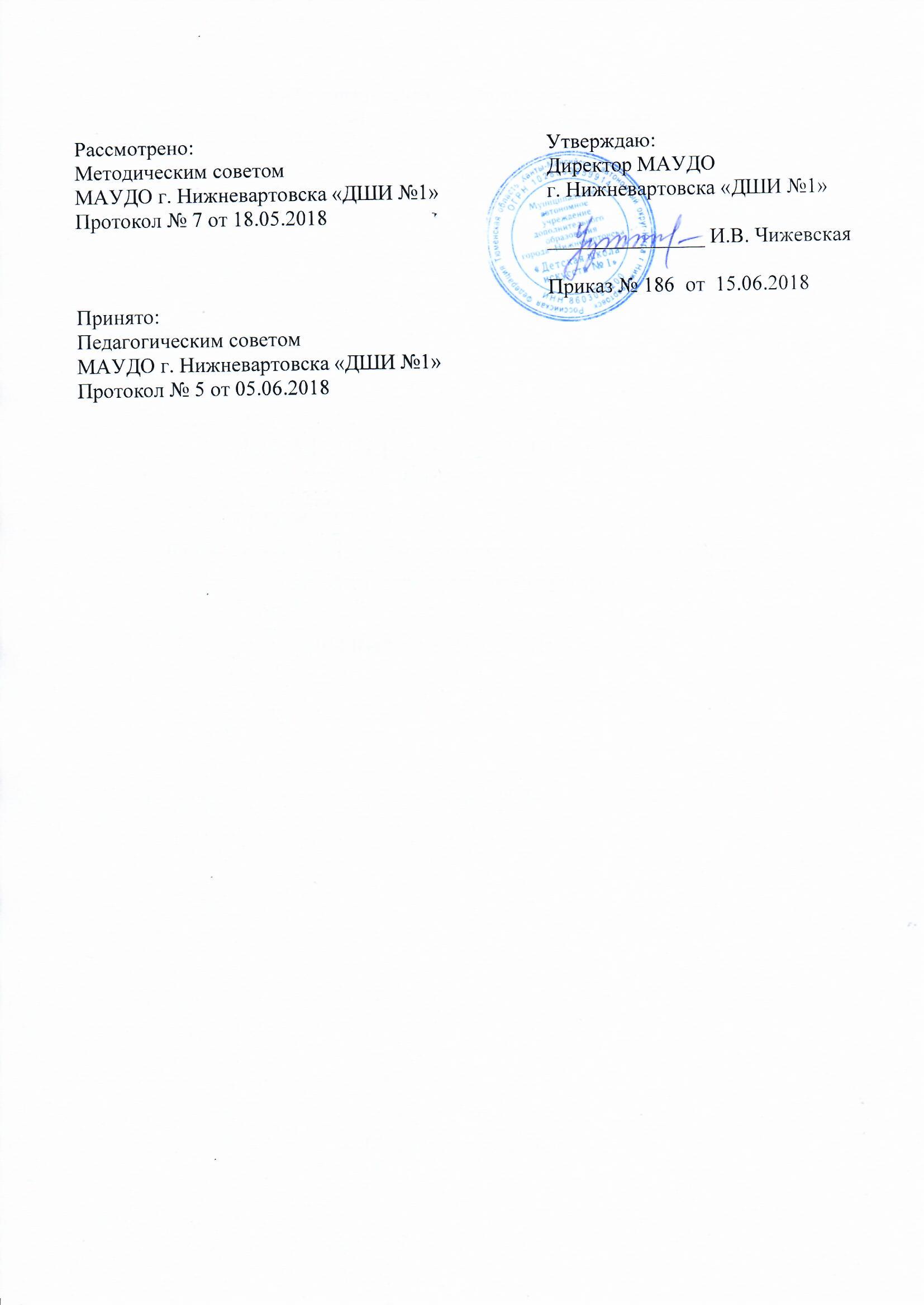 Период обучения СрокиКоличество учебныхнедельКаникулыI четверть01.09-28.10.20188Осенние: 29.10-04.11.2018II четверть05.11-28.12.20188Зимние:29.12.2018-11.01.2019III четверть 
(18 класс) 12.01-17.02.201925.02-24.03.20199Дополнительные каникулы: 18.02-24.02.2019Весенние: 25.03-31.03.2018III четверть 
(2-8 класс)12.01- 24.03.201910Весенние:25.03-31.03.2018IV четверть01.04-31.05.20199Летние: 01.06.2019-31.08.2019№Название коллектива/год образованияРуководительКоличество участников1Хор старших классов «Артис» /2010 Шапенкова И.П.432Хор средних классов «Ассоль» / 2013Шапенкова И.П.503Вокальный ансамбль «Радуга» / 2004Шапенкова И.П.124Хор старших классов «Гармония» /2006Портнова И.М.375Хор младших классов «Радость» /2006Портнова И.М.496Хор «Лира» / 2015Веснина О.В.367Вокальный ансамбль /2015Тарасова Е.А.98Вокальный ансамбль «Вместе поем» / 2017Дьяконова И.И.49Хореографический ансамбль «Ника» / 1998Конарева К.А.2910Хореографический ансамбль «Акварель» / 2005Конарева К.А.2811Хореографический класс «Интермеццо» / 2010Соломка А.И.812Хореографический класс «Prima»  / 2015Соломка А.И.1613Хореографический ансамбль «Огневушка»  (старшая группа)Соломеина О.А.713Хореографический ансамбль «Огневушка (младшая группа)/2018Соломеина О.А.2014Ансамбль скрипачей «Прелюдия» / 1987Липарчук Е.И.1615Ансамбль скрипачей младших классов «Мелодия» / 1994Портнягина С.Н.1216Оркестр русских народных инструментов / 1979Лизун Л.Ф.2817Ансамбль баянов и аккордеонов / 1971Бабурин Е.Ю.718Ансамбль домристов / 1980Долгова З.П.1019Ансамбль гитаристов / 2015Ионкина О.В.920Студия анимации «Лёмвой мули» («Стая комаров») / 2011Медведева О.А.2821«Кукольная сказка» / 1997Цыбина Н.С.9Индекспредметных областей, разделов и учебных предметовНаименование частей, предметных областей, разделов и учебных предметов Максимальная учебная нагрузкаСамост.работаАудиторные занятия(в часах)Аудиторные занятия(в часах)Аудиторные занятия(в часах)Промежуточная аттестация(по полугодиям)2)Промежуточная аттестация(по полугодиям)2)Распределение по годам обученияРаспределение по годам обученияРаспределение по годам обученияРаспределение по годам обученияРаспределение по годам обученияИндекспредметных областей, разделов и учебных предметовНаименование частей, предметных областей, разделов и учебных предметов  Трудоемкость 
в часах Трудоемкость 
в часахГрупповые занятияМелкогрупповые занятияИндивидуальные занятияЗачеты, контрольные уроки Экзамены 1-й класс 2-й  класс3-й класс 4-й класс5-й класс1234567891011121314Структура и объем ОП31841518166616661666Количество недель аудиторных занятийКоличество недель аудиторных занятийКоличество недель аудиторных занятийКоличество недель аудиторных занятийКоличество недель аудиторных занятийСтруктура и объем ОП318415181666166616663333333333Обязательная часть24911303,51187,51187,51187,5Недельная нагрузка в часахНедельная нагрузка в часахНедельная нагрузка в часахНедельная нагрузка в часахНедельная нагрузка в часахПО.01.Музыкальное исполнительство1584973,5610,5610,5610,5ПО.01.УП.01Специальность 3)9245613631,3,…72,4,…8222,52,5ПО.01.УП.02Ансамбль4)2641321324,6,8111ПО.01.УП.03Фортепиано346,526482,54,6,…101ПО.01.УП.04Хоровой класс4)49,516,53321ПО.02.Теория и история музыки759330429429429ПО.02.УП.01Сольфеджио412,5165247,52,4,…961,51,51,51,51,5ПО.02.УП.02Музыкальная литература (зарубежная, отечественная)346,5165181,57,9611111,5Аудиторная нагрузка по двум предметным областям:Аудиторная нагрузка по двум предметным областям:1039,51039,51039,55,5666,57,5Максимальная нагрузка по двум предметным областям:Максимальная нагрузка по двум предметным областям:23431303,51039,51039,51039,511141415,516,5Количество контрольных уроков, зачетов, экзаменов по двум предметным областям:Количество контрольных уроков, зачетов, экзаменов по двум предметным областям:186В.00.Вариативная часть5)693214,5478,5478,5478,5В.01.УП.01Музицирование222,582,5148,52,4,6,…-100,51111В.02.УП.02Оркестровый класс198-1986,8,102В.03.УП.03Фортепианный ансамбль9949,549,54,6,8-0,50,50,5-В.04.УП.04Музыкальная грамота16582,582,52,4…-100,50,50,50,50,5Всего аудиторная нагрузка с учетом вариативной части:Всего аудиторная нагрузка с учетом вариативной части:1518151815186,581010,511Всего максимальная нагрузка с учетом вариативной части:6)Всего максимальная нагрузка с учетом вариативной части:6)303615181518151815181317,519,52121Всего количество контрольных уроков, зачетов, экзаменов:Всего количество контрольных уроков, зачетов, экзаменов:346К.03.00.Консультации7)148-148148148Годовая нагрузка в часах Годовая нагрузка в часах Годовая нагрузка в часах Годовая нагрузка в часах Годовая нагрузка в часах К.03.01.Специальность1712248К.03.02.Сольфеджио2324458К.03.03Музыкальная литература (зарубежная, отечественная) 16238К.03.04.Ансамбль32888К.03.05.Сводный хор4)88К.03.06.Оркестр4)521819А.04.00.АттестацияГодовой объем в неделяхГодовой объем в неделяхГодовой объем в неделяхГодовой объем в неделяхГодовой объем в неделяхГодовой объем в неделяхГодовой объем в неделяхГодовой объем в неделяхГодовой объем в неделяхГодовой объем в неделяхГодовой объем в неделяхГодовой объем в неделяхПА.04.01.Промежуточная (экзаменационная)41111-ИА.04.02.Итоговая аттестация2 2 ИА.04.02.01.Специальность1 ИА.04.02.02.Сольфеджио0,5ИА.04.02.03.Музыкальная литература (зарубежная, отечественная)0,5Резерв учебного времени7)Резерв учебного времени7)511111Индекс предметных областей, разделов и учебных предметовНаименование частей, предметных областей, разделов и учебных предметов Максимальная учебная нагрузкаСамостоятельная работаАудиторные занятия (в часах)Аудиторные занятия (в часах)Аудиторные занятия (в часах)Промежуточная аттестация (по учебным полугодиям)2)Промежуточная аттестация (по учебным полугодиям)2)Распределение по годам обученияРаспределение по годам обученияРаспределение по годам обученияРаспределение по годам обученияРаспределение по годам обученияРаспределение по годам обученияРаспределение по годам обученияРаспределение по годам обученияИндекс предметных областей, разделов и учебных предметовНаименование частей, предметных областей, разделов и учебных предметов Трудоемкость в часахТрудоемкость в часахГрупповые занятияМелкогрупповые занятияИндивидуальные занятияЗачеты, контрольные 
уроки Экзамены 1-й класс2-й  класс3-й класс4-й класс5-й класс6-й класс7-й класс8-й класс1234567891011121314151617Структура и объем ОП4557,52008,5254925492549Количество недель аудиторных занятийКоличество недель аудиторных занятийКоличество недель аудиторных занятийКоличество недель аудиторных занятийКоличество недель аудиторных занятийКоличество недель аудиторных занятийКоличество недель аудиторных занятийКоличество недель аудиторных занятийСтруктура и объем ОП4557,52008,52549254925493233333333333333Обязательная часть35531778177517751775Недельная нагрузка в часахНедельная нагрузка в часахНедельная нагрузка в часахНедельная нагрузка в часахНедельная нагрузка в часахНедельная нагрузка в часахНедельная нагрузка в часахНедельная нагрузка в часахПО.01.Музыкальное исполнительство22221301921921921ПО.01.УП.01Специальность 3)13167575591,3…-152,4…-14222222,52,5ПО.01.УП.02Ансамбль4)33016516510,1214111ПО.01.УП.03Фортепиано429330998-161ПО.01.УП.04Хоровой класс4)14749986111ПО.02.Теория и история музыки1135477658658658ПО.02.УП.01Сольфеджио641,5263378,52,4…-10,15811,51,51,51,51,51,51,5ПО.02.УП.02Слушание музыки 147499861ПО.02.УП.03Музыкальная литература (зарубежная, отечественная)346,5165181,59,11,…151411111,5Аудиторная нагрузка по двум предметным областям:Аудиторная нагрузка по двум предметным областям:15791579157955,55,56666,57,5Максимальная нагрузка по двум предметным областям:Максимальная нагрузка по двум предметным областям:3357177815791579157999,59,514141415,516,5Количество контрольных уроков, зачетов, экзаменов по двум предметным областям:Количество контрольных уроков, зачетов, экзаменов по двум предметным областям:3110В.00.Вариативная часть5)1004,5230,5774774774В.01.УП.01Музыкальная грамота279131,5147,52,4,…-1610,50,50,50,50,50,50,5В.02.УП.02Музицирование329,599230,52,4,6,…-160,50,511111В.03.УП.03Оркестровый класс264-26410,12,…-16--2В.03.УП.04Фортепианный ансамбль132-1324,6,…-14-110,50,50,50,5-Всего аудиторная нагрузка с учетом вариативной части:6)Всего аудиторная нагрузка с учетом вариативной части:6)2353235323536,57,588101010,511Всего максимальная нагрузка с учетом вариативной части:6)Всего максимальная нагрузка с учетом вариативной части:6)4361,52008,523532353235311121317191920,521Всего количество контрольных уроков, зачетов, экзаменов:Всего количество контрольных уроков, зачетов, экзаменов:5710К.03.00.Консультации7)196-196196196Годовая нагрузка в часах Годовая нагрузка в часах Годовая нагрузка в часах Годовая нагрузка в часах Годовая нагрузка в часах Годовая нагрузка в часах Годовая нагрузка в часах Годовая нагрузка в часах К.03.01.Специальность282244448К.03.02.Сольфеджио3424444448К.03.03Музыкальная литература (зарубежная, отечественная) 162236К.03.04.Ансамбль306666К.03.05.Сводный хор24888К.03.06.Оркестр61141616К.03.07.Слушание музыки3111А.04.00.АттестацияГодовой объем в неделяхГодовой объем в неделяхГодовой объем в неделяхГодовой объем в неделяхГодовой объем в неделяхГодовой объем в неделяхГодовой объем в неделяхГодовой объем в неделяхГодовой объем в неделяхГодовой объем в неделяхГодовой объем в неделяхГодовой объем в неделяхГодовой объем в неделяхГодовой объем в неделяхГодовой объем в неделяхПА.04.01.Промежуточная (экзаменационная)7 1111111-ИА.04.02.Итоговая аттестация2 2 ИА.04.02.01.Специальность1 ИА.04.02.02.Сольфеджио0,5ИА.04.02.03.Музыкальная литература (зарубежная, отечественная)0,5Резерв учебного времени7)Резерв учебного времени7)811111111Индекспредметных областей, разделов и учебных предметовИндекспредметных областей, разделов и учебных предметовНаименование частей, предметных областей, учебных предметов и разделов Максимальная учебная нагрузкаСамосто-ятельная работаАудиторные занятия (в часах)Аудиторные занятия (в часах)Аудиторные занятия (в часах)Аудиторные занятия (в часах)Промежуточная аттестация (по учебным полугодиям)2)Промежуточная аттестация (по учебным полугодиям)2)Распределение по годам обученияРаспределение по годам обученияРаспределение по годам обученияРаспределение по годам обученияРаспределение по годам обученияИндекспредметных областей, разделов и учебных предметовИндекспредметных областей, разделов и учебных предметовНаименование частей, предметных областей, учебных предметов и разделов  Трудоемкость 
в часах Трудоемкость 
в часахГрупповые занятияМелкогрупповые занятияМелкогрупповые занятияИндивидуальные занятияЗачеты, контрольные уроки Экзамены 1-й класс 2-й  класс3-й  класс4-й  класс5-й классИндекспредметных областей, разделов и учебных предметовИндекспредметных областей, разделов и учебных предметовНаименование частей, предметных областей, учебных предметов и разделов  Трудоемкость 
в часах Трудоемкость 
в часахГрупповые занятияМелкогрупповые занятияМелкогрупповые занятияИндивидуальные занятияЗачеты, контрольные уроки Экзамены Количество недель аудиторных занятийКоличество недель аудиторных занятийКоличество недель аудиторных занятийКоличество недель аудиторных занятийКоличество недель аудиторных занятийИндекспредметных областей, разделов и учебных предметовИндекспредметных областей, разделов и учебных предметовНаименование частей, предметных областей, учебных предметов и разделов  Трудоемкость 
в часах Трудоемкость 
в часахГрупповые занятияМелкогрупповые занятияМелкогрупповые занятияИндивидуальные занятияЗачеты, контрольные уроки Экзамены 3333333333112345667891011121314Структура и объем ОП40391930,52108,52108,52108,52108,5Обязательная часть34121633,51778,51778,51778,51778,5Недельная нагрузка в часахНедельная нагрузка в часахНедельная нагрузка в часахНедельная нагрузка в часахНедельная нагрузка в часахПО.01ПО.01Изобразительное творчество283814191419141914191419УП.01УП.01Живопись9244294954951,3…92…-103333УП.02УП.02Рисунок3)9904295615611,3…92…-103344УП.03УП.03Композиция станковая9245613633631,3…92…-8223ПО.02ПО.02История искусств462214,5247,5247,5247,5247,5УП.01УП.01Беседы об искусстве6616,549,549,5121,5----УП.02УП.02История изобразительного искусства3961981981984,6,8-1,51,51,51,5Аудиторная нагрузка по двум предметным областям:Аудиторная нагрузка по двум предметным областям:Аудиторная нагрузка по двум предметным областям:1666,51666,51666,51666,59,59,510,511,5Максимальная нагрузка по двум предметным областям:Максимальная нагрузка по двум предметным областям:Максимальная нагрузка по двум предметным областям:33001633,51666,51666,51666,51666,518202223ПО.03Пленэрные занятия4)Пленэрные занятия4)112112112112112Годовая нагрузка в часахГодовая нагрузка в часахГодовая нагрузка в часахГодовая нагрузка в часахГодовая нагрузка в часахУП.01ПленэрПленэр1121124…10-28282828Аудиторная нагрузка по трем предметным областям:Аудиторная нагрузка по трем предметным областям:Аудиторная нагрузка по трем предметным областям:1666,51666,51666,51666,5Максимальная нагрузка по трем предметным областям:Максимальная нагрузка по трем предметным областям:Максимальная нагрузка по трем предметным областям:34121633,51778,51778,51778,51778,5Количество контрольных уроков, зачетов, экзаменов по трем предметным областям:Количество контрольных уроков, зачетов, экзаменов по трем предметным областям:Количество контрольных уроков, зачетов, экзаменов по трем предметным областям:2412В.00В.00Вариативная часть5)627297330330330330В.01В.01Скульптура379,5181,51981981984…- 101,51,51,51,5-В.02В.02Композиция прикладная247,5115,51321321324…- 101111-Всего аудиторная нагрузка с учетом вариативной части:Всего аудиторная нагрузка с учетом вариативной части:Всего аудиторная нагрузка с учетом вариативной части:1996,51996,51996,51996,51212121311,5Всего максимальная нагрузка с учетом вариативной части:6)Всего максимальная нагрузка с учетом вариативной части:6)Всего максимальная нагрузка с учетом вариативной части:6)40391930,52108,52108,52108,52108,52223252623Всего количество контрольных уроков, зачетов, экзаменов:Всего количество контрольных уроков, зачетов, экзаменов:Всего количество контрольных уроков, зачетов, экзаменов:3212К.04.00К.04.00Консультации7)9090909090Годовая нагрузка в часах Годовая нагрузка в часах Годовая нагрузка в часах Годовая нагрузка в часах Годовая нагрузка в часах К.04.01К.04.01Рисунок202044444К.04.02К.04.02Живопись202044444К.04.03К.04.03Композиция станковая40408888К.04.04К.04.04Беседы об искусстве222----К.04.05К.04.05История изобразительного искусства88-222А.05.00А.05.00АттестацияГодовой объем в неделяхГодовой объем в неделяхГодовой объем в неделяхГодовой объем в неделяхГодовой объем в неделяхГодовой объем в неделяхГодовой объем в неделяхГодовой объем в неделяхГодовой объем в неделяхГодовой объем в неделяхГодовой объем в неделяхГодовой объем в неделяхГодовой объем в неделяхПА.05.01ПА.05.01Промежуточная (экзаменационная)41111-ИА.05.02ИА.05.02Итоговая аттестация2 - -  - -2 ИА.05.02.01ИА.05.02.01Композиция станковая1 ИА.05.02.02ИА.05.02.02История изобразительного искусства1Резерв учебного времени7)Резерв учебного времени7)Резерв учебного времени7)511111Индекспредметных областей, разделов и учебных предметовИндекспредметных областей, разделов и учебных предметовНаименование частей, предметных областей, учебных предметов и разделов Максимальная учебная нагрузкаСамосто-ятельная работаАудиторные занятия (в часах)Аудиторные занятия (в часах)Аудиторные занятия (в часах)Аудиторные занятия (в часах)Промежуточная аттестация (по учебным полугодиям)2)Промежуточная аттестация (по учебным полугодиям)2)Распределение по годам обученияРаспределение по годам обученияРаспределение по годам обученияРаспределение по годам обученияРаспределение по годам обученияИндекспредметных областей, разделов и учебных предметовИндекспредметных областей, разделов и учебных предметовНаименование частей, предметных областей, учебных предметов и разделов  Трудоемкость 
в часах Трудоемкость 
в часахГрупповые занятияМелкогрупповые занятияМелкогрупповые занятияИндивидуальные занятияЗачеты, контрольные уроки Экзамены 1-й класс 2-й  класс3-й  класс4-й  класс5-й классИндекспредметных областей, разделов и учебных предметовИндекспредметных областей, разделов и учебных предметовНаименование частей, предметных областей, учебных предметов и разделов  Трудоемкость 
в часах Трудоемкость 
в часахГрупповые занятияМелкогрупповые занятияМелкогрупповые занятияИндивидуальные занятияЗачеты, контрольные уроки Экзамены Соответствующее количество недель аудиторных занятий / 
год обучения сокращенного учебного планаСоответствующее количество недель аудиторных занятий / 
год обучения сокращенного учебного планаСоответствующее количество недель аудиторных занятий / 
год обучения сокращенного учебного планаСоответствующее количество недель аудиторных занятий / 
год обучения сокращенного учебного планаСоответствующее количество недель аудиторных занятий / 
год обучения сокращенного учебного планаИндекспредметных областей, разделов и учебных предметовИндекспредметных областей, разделов и учебных предметовНаименование частей, предметных областей, учебных предметов и разделов  Трудоемкость 
в часах Трудоемкость 
в часахГрупповые занятияМелкогрупповые занятияМелкогрупповые занятияИндивидуальные занятияЗачеты, контрольные уроки Экзамены I
33I
33II
33III
33IV 
33112345667891011121314Структура и объем ОП341219471465146514651465Обязательная часть341219471465146514651465Недельная нагрузка в часахНедельная нагрузка в часахНедельная нагрузка в часахНедельная нагрузка в часахНедельная нагрузка в часахПО.01ПО.01Изобразительное творчество283816831155115511551155УП.01УП.01Живопись9245283963961,3…72…-833333УП.02УП.02Рисунок3)9905284624621,3…72…-8344УП.03УП.03Композиция станковая9246272972971,3…52…-6223ПО.02ПО.02История искусств462264198198198198УП.01УП.01Беседы об искусстве6642242411,5----УП.02УП.02История изобразительного искусства3962221741742,4,6-1,51,51,51,5Аудиторная нагрузка по двум предметным областям:Аудиторная нагрузка по двум предметным областям:Аудиторная нагрузка по двум предметным областям:13531353135313539,510,511,5Максимальная нагрузка по двум предметным областям:Максимальная нагрузка по двум предметным областям:Максимальная нагрузка по двум предметным областям:3300194713531353135313532626202223ПО.03Пленэрные занятия4)Пленэрные занятия4)112112112112112Годовая нагрузка в часахГодовая нагрузка в часахГодовая нагрузка в часахГодовая нагрузка в часахГодовая нагрузка в часахУП.01ПленэрПленэр1121122…8-28282828Аудиторная нагрузка по трем предметным областям:Аудиторная нагрузка по трем предметным областям:Аудиторная нагрузка по трем предметным областям:1465146514651465Максимальная нагрузка по трем предметным областям:Максимальная нагрузка по трем предметным областям:Максимальная нагрузка по трем предметным областям:341219471465146514651465Количество контрольных уроков, зачетов, экзаменов по трем предметным областям:Количество контрольных уроков, зачетов, экзаменов по трем предметным областям:Количество контрольных уроков, зачетов, экзаменов по трем предметным областям:2412Всего количество контрольных уроков, зачетов, экзаменов:Всего количество контрольных уроков, зачетов, экзаменов:Всего количество контрольных уроков, зачетов, экзаменов:3212К.04.00К.04.00Консультации7)9090909090Годовая нагрузка в часах Годовая нагрузка в часах Годовая нагрузка в часах Годовая нагрузка в часах Годовая нагрузка в часах К.04.01К.04.01Рисунок202044444К.04.02К.04.02Живопись202044444К.04.03К.04.03Композиция станковая40408888К.04.04К.04.04Беседы об искусстве222----К.04.05К.04.05История изобразительного искусства88-222А.05.00А.05.00АттестацияГодовой объем в неделяхГодовой объем в неделяхГодовой объем в неделяхГодовой объем в неделяхГодовой объем в неделяхГодовой объем в неделяхГодовой объем в неделяхГодовой объем в неделяхГодовой объем в неделяхГодовой объем в неделяхГодовой объем в неделяхГодовой объем в неделяхГодовой объем в неделяхПА.05.01ПА.05.01Промежуточная (экзаменационная)41111-ИА.05.02ИА.05.02Итоговая аттестация2 - -  - -2 ИА.05.02.01ИА.05.02.01Композиция станковая1 ИА.05.02.02ИА.05.02.02История изобразительного искусства1Резерв учебного времени7)Резерв учебного времени7)Резерв учебного времени7)511111Индекспредметных областей, разделов и учебных предметовНаименование частей, предметных областей, разделов и учебных предметов Максимальная учебная нагрузкаСамост. работаАудиторные занятия(в часах)Аудиторные занятия(в часах)Аудиторные занятия(в часах)Промежуточная аттестация(по учебным полугодиям)2)Промежуточная аттестация(по учебным полугодиям)2)Распределение по годам обученияРаспределение по годам обученияРаспределение по годам обученияРаспределение по годам обученияРаспределение по годам обученияРаспределение по годам обученияИндекспредметных областей, разделов и учебных предметовНаименование частей, предметных областей, разделов и учебных предметов  Трудоемкость в часах Трудоемкость в часахГрупповые занятияМелкогрупповые занятияИндивидуальные занятияЗачеты, контрольные уроки Экзамены 1-й класс 2-й  класс3-й класс 4-й класс 4-й класс5-й класс123456789101112131314Структура и объем ОП3200,51468,5173217321732Количество недель аудиторных занятийКоличество недель аудиторных занятийКоличество недель аудиторных занятийКоличество недель аудиторных занятийКоличество недель аудиторных занятийКоличество недель аудиторных занятийСтруктура и объем ОП3200,51468,5173217321732333333333333Обязательная часть24911303,51187,51187,51187,5Недельная нагрузка в часахНедельная нагрузка в часахНедельная нагрузка в часахНедельная нагрузка в часахНедельная нагрузка в часахНедельная нагрузка в часахПО.01.Музыкальное исполнительство1584973,5610,5610,5610,5ПО.01.УП.01Специальность 3)9245613631,3,5,72,4,6,8222,52,52,5ПО.01.УП.02Ансамбль4)2641321324,6,81111ПО.01.УП.03Фортепиано346,526482,54,6,8,101ПО.01.УП.04Хоровой класс4)49,516,53321ПО.02.Теория и история музыки759330429429429ПО.02.УП.01Сольфеджио412,5165247,52,4,8,961,51,51,51,51,51,5ПО.02.УП.02Музыкальная литература (зарубежная, отечественная)346,5165181,57,96111111,5Аудиторная нагрузка по двум предметным областям:Аудиторная нагрузка по двум предметным областям:1039,51039,51039,55,5666,56,57,5Максимальная нагрузка по двум предметным областям:Максимальная нагрузка по двум предметным областям:23431303,51039,51039,51039,511141415,515,516,5Количество контрольных уроков, зачетов, экзаменов по двум предметным областям:Количество контрольных уроков, зачетов, экзаменов по двум предметным областям:196В.00.Вариативная часть5)709,5165544,5544,5544,5В.01.УП.01Музицирование19882,5115,52,4…-100,5110,50,50,5В.02.УП.02Оркестровый класс198-1986,8,102В.03.УП.03Дополнительный инструмент (балалайка, домра)99-994,6,8-1111-В.04.УП.04Музыкальная грамота16582,582,52,4…-100,50,50,50,50,50,5В.04.УП.05Фортепианный ансамбль49,5-49,54,6,8-0,50,50,50,5-Всего аудиторная нагрузка с учетом вариативной части:Всего аудиторная нагрузка с учетом вариативной части:1584158415843866,5911111110,5Всего максимальная нагрузка с учетом вариативной части:6)Всего максимальная нагрузка с учетом вариативной части:6)3052,51468,5158415841584131820212120,5Всего количество контрольных уроков, зачетов, экзаменов:Всего количество контрольных уроков, зачетов, экзаменов:К.03.00.Консультации7)148-148148148Годовая нагрузка в часах Годовая нагрузка в часах Годовая нагрузка в часах Годовая нагрузка в часах Годовая нагрузка в часах Годовая нагрузка в часах К.03.01.Специальность17122488К.03.02.Сольфеджио23244588К.03.03Музыкальная литература (зарубежная, отечественная) 162388К.03.04.Ансамбль328888К.03.05.Сводный хор4)88К.03.06.Оркестр4)52181919А.04.00.АттестацияГодовой объем в неделяхГодовой объем в неделяхГодовой объем в неделяхГодовой объем в неделяхГодовой объем в неделяхГодовой объем в неделяхГодовой объем в неделяхГодовой объем в неделяхГодовой объем в неделяхГодовой объем в неделяхГодовой объем в неделяхГодовой объем в неделяхГодовой объем в неделяхПА.04.01.Промежуточная (экзаменационная)41111--ИА.04.02.Итоговая аттестация2 2 2 ИА.04.02.01.Специальность1 ИА.04.02.02.Сольфеджио0,5ИА.04.02.03.Музыкальная литература (зарубежная, отечественная)0,5Резерв учебного времени7)Резерв учебного времени7)5111111Индекспредметных областей, разделов и учебных предметовНаименование частей, предметных областей, разделов и учебных предметовМаксимальная учебная нагрузкаСамост. работаСамост. работаАудиторные занятия(в часах)Аудиторные занятия(в часах)Аудиторные занятия(в часах)Аудиторные занятия(в часах)Аудиторные занятия(в часах)Промежуточная аттестация(по учебным полугодиям)2)Промежуточная аттестация(по учебным полугодиям)2)Промежуточная аттестация(по учебным полугодиям)2)Распределение по годам обученияРаспределение по годам обученияРаспределение по годам обученияРаспределение по годам обученияРаспределение по годам обученияРаспределение по годам обученияРаспределение по годам обученияРаспределение по годам обученияРаспределение по годам обученияРаспределение по годам обученияРаспределение по годам обученияРаспределение по годам обученияРаспределение по годам обученияРаспределение по годам обученияРаспределение по годам обученияРаспределение по годам обученияРаспределение по годам обученияИндекспредметных областей, разделов и учебных предметовНаименование частей, предметных областей, разделов и учебных предметов Трудоемкость в часах Трудоемкость в часах Трудоемкость в часахГрупповые занятияГрупповые занятияМелкогрупповые занятияМелкогрупповые занятияИндивидуальные занятияЗачеты, контрольные уроки Экзамены Экзамены 1-й класс1-й класс2-й  класс2-й  класс3-й класс3-й класс3-й класс4-й класс4-й класс5-й класс5-й класс6-й класс6-й класс7-й класс7-й класс8-й класс8-й класс12344556678991010111112121213131414151516161717Структура и объем ОП4557,51909,51909,526482648264826482648Количество недель аудиторных занятийКоличество недель аудиторных занятийКоличество недель аудиторных занятийКоличество недель аудиторных занятийКоличество недель аудиторных занятийКоличество недель аудиторных занятийКоличество недель аудиторных занятийКоличество недель аудиторных занятийКоличество недель аудиторных занятийКоличество недель аудиторных занятийКоличество недель аудиторных занятийКоличество недель аудиторных занятийКоличество недель аудиторных занятийКоличество недель аудиторных занятийКоличество недель аудиторных занятийКоличество недель аудиторных занятийКоличество недель аудиторных занятийСтруктура и объем ОП4557,51909,51909,5264826482648264826483232333333333333333333333333333333Обязательная часть35531778177817751775177517751775Недельная нагрузка в часахНедельная нагрузка в часахНедельная нагрузка в часахНедельная нагрузка в часахНедельная нагрузка в часахНедельная нагрузка в часахНедельная нагрузка в часахНедельная нагрузка в часахНедельная нагрузка в часахНедельная нагрузка в часахНедельная нагрузка в часахНедельная нагрузка в часахНедельная нагрузка в часахНедельная нагрузка в часахНедельная нагрузка в часахНедельная нагрузка в часахНедельная нагрузка в часахПО.01.Музыкальное исполнительство222213011301921921921921921ПО.01.УП.01Специальность 3)13167577575591,3...-152,4…-142,4…-14222222222222,52,52,52,5ПО.01.УП.02Ансамбль4)33016516516516510,121414111111ПО.01.УП.03Фортепиано429330330998-1611ПО.01.УП.04Хоровой класс4)1474949989861111111ПО.02.Теория и история музыки1135477477658658658658658ПО.02.УП.01Сольфеджио641,5263263378,5378,52,4..-10,151212111,51,51,51,51,51,51,51,51,51,51,51,51,51,51,5ПО.02.УП.02Слушание музыки 147494998986111ПО.02.УП.03Музыкальная литература (зарубежная, отечественная)346,5165165181,5181,59,11,13, 151414111111111,51,5Аудиторная нагрузка по двум предметным областям:Аудиторная нагрузка по двум предметным областям:15791579157915791579555,55,55,55,55,56666666,56,57,57,5Максимальная нагрузка по двум предметным областям:Максимальная нагрузка по двум предметным областям:33571778177815791579157915791579999,59,59,59,59,514141414141415,515,516,516,5Количество контрольных уроков, зачетов, экзаменов по двум предметным областям:Количество контрольных уроков, зачетов, экзаменов по двум предметным областям:311010В.00.Вариативная часть5)1004,5131,5131,5873873873873873В.01.УП.01Музыкальная грамота279131,5131,5147,5147,52,4,6,-16110,50,50,50,50,50,50,50,50,50,50,50,50,50,50,5В.02.УП.02Музицирование214--2142,4,-160,50,51/0,51/0,51/0,51/0,51/0,51/0,51/0,511110,50,50,50,5В.03.УП.03Оркестровый класс264--26426410,12-16----22В.04.УП.04Доп. инструмент (балалайка, домра)115,5--115,56,8,-12----0,5/00,5/00,5/01/0,51/0,51/0,51/0,51/0,51/0,5----В.04.УП.05Фортепианный ансамбль132--1321324,6,-14--111110,50,50,50,50,50,50,50,5--Всего аудиторная нагрузка с учетом вариативной части:6)Всего аудиторная нагрузка с учетом вариативной части:6)24522452245224522452Всего максимальная нагрузка с учетом вариативной части:6)Всего максимальная нагрузка с учетом вариативной части:6)4361,51909,51909,5245224522452245224526,56,5888,58,58,59911111111101010,510,5Всего количество контрольных уроков, зачетов, экзаменов:Всего количество контрольных уроков, зачетов, экзаменов:551010111112,512,513131317,517,519,519,519,519,519,519,52020К.03.00.Консультации7)196--196196196196196Годовая нагрузка в часах Годовая нагрузка в часах Годовая нагрузка в часах Годовая нагрузка в часах Годовая нагрузка в часах Годовая нагрузка в часах Годовая нагрузка в часах Годовая нагрузка в часах Годовая нагрузка в часах Годовая нагрузка в часах Годовая нагрузка в часах Годовая нагрузка в часах Годовая нагрузка в часах Годовая нагрузка в часах Годовая нагрузка в часах Годовая нагрузка в часах Годовая нагрузка в часах К.03.01.Специальность28222224444444488К.03.02.Сольфеджио343422444444444444488К.03.03Музыкальная литература (зарубежная, отечественная)161622223366К.03.04.Ансамбль303066666666К.03.05.Сводный хор24248888888К.03.06.Оркестр6161141416161616К.03.07.Слушание музыки331111111А.04.00.АттестацияГодовой объем в неделяхГодовой объем в неделяхГодовой объем в неделяхГодовой объем в неделяхГодовой объем в неделяхГодовой объем в неделяхГодовой объем в неделяхГодовой объем в неделяхГодовой объем в неделяхГодовой объем в неделяхГодовой объем в неделяхГодовой объем в неделяхГодовой объем в неделяхГодовой объем в неделяхГодовой объем в неделяхГодовой объем в неделяхГодовой объем в неделяхГодовой объем в неделяхГодовой объем в неделяхГодовой объем в неделяхГодовой объем в неделяхГодовой объем в неделяхГодовой объем в неделяхГодовой объем в неделяхГодовой объем в неделяхГодовой объем в неделяхГодовой объем в неделяхГодовой объем в неделяхПА.04.01.Промежуточная (экзаменационная)7 7 1111111111111--ИА.04.02.Итоговая аттестация2 2 22ИА.04.02.01.Специальность1 1 ИА.04.02.02.Сольфеджио0,50,5ИА.04.02.03.Музыкальная литература (зарубежная, отечественная)0,50,5Резерв учебного времени7)Резерв учебного времени7)88111111111111111Индекс предметных областей, разделов и учебных предметовНаименование частей, предметных областей, разделов и учебных предметов Максимальная учебная нагрузкаСамост. работаАудиторные занятия(в часах)Аудиторные занятия(в часах)Аудиторные занятия(в часах)Аудиторные занятия(в часах)Аудиторные занятия(в часах)Промежуточная аттестация(по полугодиям)2)Промежуточная аттестация(по полугодиям)2)Распределение по годам обученияРаспределение по годам обученияРаспределение по годам обученияРаспределение по годам обученияРаспределение по годам обученияРаспределение по годам обученияРаспределение по годам обученияРаспределение по годам обученияРаспределение по годам обученияРаспределение по годам обученияРаспределение по годам обученияРаспределение по годам обученияРаспределение по годам обученияРаспределение по годам обученияИндекс предметных областей, разделов и учебных предметовНаименование частей, предметных областей, разделов и учебных предметов  Трудоемкость 
в часах Трудоемкость 
в часахГрупповые 
занятияМелкогрупповые занятияМелкогрупповые занятияИндивидуальные занятияИндивидуальные занятияЗачеты, контрольные 
уроки Экзамены 1-й класс 2-й  класс 2-й  класс3-й класс3-й класс 4-й класс 4-й класс5-й класс5-й класс 6-й класс 6-й класс7-й класс7-й класс8-й класс123456677891011111212131314141515161617Структура и объем ОП5064248625782578257825782578Количество недель аудиторных занятийКоличество недель аудиторных занятийКоличество недель аудиторных занятийКоличество недель аудиторных занятийКоличество недель аудиторных занятийКоличество недель аудиторных занятийКоличество недель аудиторных занятийКоличество недель аудиторных занятийКоличество недель аудиторных занятийКоличество недель аудиторных занятийКоличество недель аудиторных занятийКоличество недель аудиторных занятийКоличество недель аудиторных занятийКоличество недель аудиторных занятийСтруктура и объем ОП50642486257825782578257825783232333333333333333333333333Обязательная часть4257,52354,5190319031903190319031Недельная нагрузка в часахНедельная нагрузка в часахНедельная нагрузка в часахНедельная нагрузка в часахНедельная нагрузка в часахНедельная нагрузка в часахНедельная нагрузка в часахНедельная нагрузка в часахНедельная нагрузка в часахНедельная нагрузка в часахНедельная нагрузка в часахНедельная нагрузка в часахНедельная нагрузка в часахНедельная нагрузка в часахПО.01.Музыкальное исполнительство2930,51877,510531053105310531053ПО.01.УП.01Специальность 3)177711855921,3,5…-152,4,…-162222222,52,52,52,52,52,5ПО.01.УП.02Ансамбль4)412,5247,5 1651658,10…-161111ПО.01.УП.03Фортепиано5943961988-1611ПО.01.УП.04Хоровой класс4)1474998986111111ПО.02.Теория и история музыки1135477658658658658658ПО.02.УП.01Сольфеджио641,5263378,5378,52,4…168111,51,51,51,51,51,51,51,51,51,51,51,5ПО.02.УП.02Слушание музыки 147499898611ПО.02.УП.03Музыкальная литература (зарубежная, отечественная)346,5165181,5181,59-13,15141111111,51,5Аудиторная нагрузка по двум предметным областям:Аудиторная нагрузка по двум предметным областям:17111711171117111711555,55,56,56,56,56,577777,57,5Максимальная нагрузка по двум предметным областям:Максимальная нагрузка по двум предметным областям:4065,52354,517111711171117111711101010,510,514,514,56617,517,517,518,51919Количество контрольных уроков, зачетов, экзаменов по двум предметным областям:Количество контрольных уроков, зачетов, экзаменов по двум предметным областям:3710В.00.Вариативная часть5)806,5131,5675675675675675В.01.УП.01Камерный ансамбль / Оркестровый класс264-2642646,8,…-16----1111111222В.02.УП.02Музыкальная грамота279131,5147,5147,52,4,6,…-16110,50,50,50,50,50,50,50,50,50,50,50,5В.03.УП.03Музицирование230,5-230,52,4,6,…-160,50,50,50,51111111111В.03.УП.04Фортепианный ансамбль33334--11----------Всего аудиторная нагрузка с учетом вариативной части:Всего аудиторная нагрузка с учетом вариативной части:238623862386238623866,56,57,57,599999,59,59,510,51111Всего максимальная нагрузка с учетом вариативной части:6)Всего максимальная нагрузка с учетом вариативной части:6)4872248623862386238623862386131314,514,5181819,519,521212122,52323Всего количество контрольных уроков, зачетов, экзаменов:Всего количество контрольных уроков, зачетов, экзаменов:5810К.03.00.Консультации7192-192192192192192Годовая нагрузка в часах Годовая нагрузка в часах Годовая нагрузка в часах Годовая нагрузка в часах Годовая нагрузка в часах Годовая нагрузка в часах Годовая нагрузка в часах Годовая нагрузка в часах Годовая нагрузка в часах Годовая нагрузка в часах Годовая нагрузка в часах Годовая нагрузка в часах Годовая нагрузка в часах Годовая нагрузка в часах К.03.01.Специальность28222244444488К.03.02.Сольфеджио343422444444444488К.03.03Музыкальная литература (зарубежная, отечественная) 16162222366К.03.04.Ансамбль4)30306666666К.03.05.Сводный хор4)2020448888К.03.06.Оркестр4)61611414161616К.03.07.Слушание музыки33111111А.04.00.АттестацияГодовой объем в неделяхГодовой объем в неделяхГодовой объем в неделяхГодовой объем в неделяхГодовой объем в неделяхГодовой объем в неделяхГодовой объем в неделяхГодовой объем в неделяхГодовой объем в неделяхГодовой объем в неделяхГодовой объем в неделяхГодовой объем в неделяхГодовой объем в неделяхГодовой объем в неделяхГодовой объем в неделяхГодовой объем в неделяхГодовой объем в неделяхГодовой объем в неделяхГодовой объем в неделяхГодовой объем в неделяхГодовой объем в неделяхГодовой объем в неделяхГодовой объем в неделяхПА.04.01.Промежуточная (экзаменационная)7 111111111111--ИА.04.02.Итоговая аттестация2 2 2 ИА.04.02.01.Специальность1 ИА.04.02.02.Сольфеджио0,5ИА.04.02.03.Музыкальная литература (зарубежная, отечественная)0,5Резерв учебного времени7)Резерв учебного времени7)811111111111111Индекс предметных областей, разделов  и учебных предметовНаименование частей, предметных областей, разделов и учебных предметовМаксималь-ная учебная нагрузкаСамосто-ятельная работаАудиторные занятия(в часах)Аудиторные занятия(в часах)Аудиторные занятия(в часах)Промежуточная аттестация(по полугодиям)2)Промежуточная аттестация(по полугодиям)2)Промежуточная аттестация(по полугодиям)2)Распределение по годам обученияРаспределение по годам обученияРаспределение по годам обученияРаспределение по годам обученияРаспределение по годам обученияРаспределение по годам обученияРаспределение по годам обученияРаспределение по годам обученияРаспределение по годам обученияРаспределение по годам обученияРаспределение по годам обученияИндекс предметных областей, разделов  и учебных предметовНаименование частей, предметных областей, разделов и учебных предметовТрудоемкость в часахТрудоемкость в часахГрупповые 
занятияМелкогрупповые занятияИндивидуальные занятияЗачеты, 
контрольные уроки Зачеты, 
контрольные уроки Экзамены 1-й класс2-й  класс2-й  класс3-й класс3-й класс4-й класс4-й класс5-й класс6-й класс7-й класс8-й класс12345678891011111212131314151617Структура и объем ОП44612180,52280,52280,52280,5Количество недель аудиторных занятийКоличество недель аудиторных занятийКоличество недель аудиторных занятийКоличество недель аудиторных занятийКоличество недель аудиторных занятийКоличество недель аудиторных занятийКоличество недель аудиторных занятийКоличество недель аудиторных занятийКоличество недель аудиторных занятийКоличество недель аудиторных занятийКоличество недель аудиторных занятийСтруктура и объем ОП44612180,52280,52280,52280,53233333333333333333333Обязательная часть3999,520651934,51934,51934,5Недельная нагрузка в часахНедельная нагрузка в часахНедельная нагрузка в часахНедельная нагрузка в часахНедельная нагрузка в часахНедельная нагрузка в часахНедельная нагрузка в часахНедельная нагрузка в часахНедельная нагрузка в часахНедельная нагрузка в часахНедельная нагрузка в часахПО.01.Музыкальное исполнительство2706,515881118,51118,51118,5ПО.01.УП.01Специальность и чтение с листа3)17771185 5921,3,5…-151,3,5…-152,4,6…-142222222,52,52,52,5ПО.01.УП.02Ансамбль330198 1328,10,148,10,1411ПО.01.УП.03Концертмейстерский класс4)122,573,54912-1512-151/0ПО.01.УП.04Хоровой класс4)477131,5345,512,14,1612,14,16111111,51,51,51,51,51,5ПО.02.Теория и история музыки1135477658658658ПО.02.УП.01Сольфеджио641,5263378,52,4…10,14,152,4…10,14,15811,51,51,51,51,51,51,51,51,51,5ПО.02.УП.02Слушание музыки 14749986611ПО.02.УП.03Музыкальная литература (зарубежная, отечественная)346,5165181,59-13,159-13,1514111111,5Аудиторная нагрузка по двум предметным областям:Аудиторная нагрузка по двум предметным областям:1776,51776,51776,555,55,55,55,5777,57,58,58/7Максимальная нагрузка по двум предметным областям:Максимальная нагрузка по двум предметным областям:3841,520651776,51776,51776,51010,510,511,511,5151516,516,52018/15,5Количество контрольных уроков, зачетов, экзаменов по двум предметным областям:Количество контрольных уроков, зачетов, экзаменов по двум предметным областям:32329В.00.Вариативная часть5)461,5115,5346346346В.01.Музыкальная грамота231115,5115,54,6,8…-164,6,8…-16-0,50,50,50,50,50,50,50,50,50,5В.02.Музицирование 98,598,52,4,6,8,14,162,4,6,8,14,160,50,50,50,50,50,50,5--0,50,5В.03.Дополн. инструмент/ сольное пение13213210,11,…-1610,11,…-161111Всего аудиторная нагрузка с учетом вариативной части:Всего аудиторная нагрузка с учетом вариативной части:2080208020805,56,56,56,56,5889910,510/9Всего максимальная нагрузка с учетом вариативной части:7)Всего максимальная нагрузка с учетом вариативной части:7)4260,52180,520802080208010,51212131316,516,518,518,522,520,5/18Всего количество контрольных уроков, зачетов, экзаменов:Всего количество контрольных уроков, зачетов, экзаменов:52529К.03.00.Консультации8)158-158158158Годовая нагрузка в часах Годовая нагрузка в часах Годовая нагрузка в часах Годовая нагрузка в часах Годовая нагрузка в часах Годовая нагрузка в часах Годовая нагрузка в часах Годовая нагрузка в часах Годовая нагрузка в часах Годовая нагрузка в часах Годовая нагрузка в часах К.03.01.Специальность282222444448К.03.02.Сольфеджио3424444444448К.03.03Музыкальная литература (зарубежная, отечественная) 1622236К.03.04.Ансамбль/Концертмейстерский класс1733344К.03.05.Сводный хор604888888888К.03.06Слушание музыки311111А.04.00.АттестацияГодовой объем в неделяхГодовой объем в неделяхГодовой объем в неделяхГодовой объем в неделяхГодовой объем в неделяхГодовой объем в неделяхГодовой объем в неделяхГодовой объем в неделяхГодовой объем в неделяхГодовой объем в неделяхГодовой объем в неделяхГодовой объем в неделяхГодовой объем в неделяхГодовой объем в неделяхГодовой объем в неделяхГодовой объем в неделяхГодовой объем в неделяхГодовой объем в неделяхГодовой объем в неделяхПА.04.01.Промежуточная (экзаменационная)7 1111111111-ИА.04.02.Итоговая аттестация2 2ИА.04.02.01.Специальность1 ИА.04.02.02.Сольфеджио0,5ИА.04.02.03.Музыкальная литература (зарубежная, отечественная)0,5Резерв учебного времени8)Резерв учебного времени8)811111111111Индекс предметных областей, разделов и учебных предметовНаименование частей, предметных областей, разделов и учебных предметов Макси-мальная учебная нагрузкаСамост.работаАудиторные занятия (в часах)Аудиторные занятия (в часах)Аудиторные занятия (в часах)Промежуточная аттестация (по учебным полугодиям)2)Промежуточная аттестация (по учебным полугодиям)2)Промежуточная аттестация (по учебным полугодиям)2)Распределение по годам обученияРаспределение по годам обученияРаспределение по годам обученияРаспределение по годам обученияРаспределение по годам обученияРаспределение по годам обученияРаспределение по годам обученияРаспределение по годам обученияИндекс предметных областей, разделов и учебных предметовНаименование частей, предметных областей, разделов и учебных предметов  Трудоемкость в часах Трудоемкость в часахГрупповые занятияМелкогрупповые занятияИндивидуальные занятияЗачеты, контрольные уроки Экзамены Экзамены 1-й класс2-й  класс3-й класс4-й класс5-й класс6-й класс7-й класс8-й класс12345678991011121314151617Структура и объем ОП3620361325932593259Количество недель аудиторных занятийКоличество недель аудиторных занятийКоличество недель аудиторных занятийКоличество недель аудиторных занятийКоличество недель аудиторных занятийКоличество недель аудиторных занятийКоличество недель аудиторных занятийКоличество недель аудиторных занятийСтруктура и объем ОП36203613259325932593233333333333333Обязательная часть3093328276527652765Недельная нагрузка в часахНедельная нагрузка в часахНедельная нагрузка в часахНедельная нагрузка в часахНедельная нагрузка в часахНедельная нагрузка в часахНедельная нагрузка в часахНедельная нагрузка в часахПО.01.Хореографическое исполнительство3)240165233623362336ПО.01.УП.01.Танец1301301,32,42,42ПО.01.УП.02.Ритмика1301301,3,52,4,62,4,6211ПО.01.УП.03.Гимнастика13065653,54,64,61ПО.01.УП.04.Классический танец102310235, 7,…-156,8,…-146,8,…-146ПО.01.УП.05.Народно-сценический танец3303307,9…-158,10,…148,10,…1422222ПО.01.УП.06.Подготовка концертных номеров6586582,4…-1422223333ПО.02.Теория и история искусств526263263263263ПО.02.УП.01.Слушание музыки и музыкальная грамота2621311312,4,688112ПО.02.УП.02.Музыкальная литература (зарубежная, отечественная)132666610121211ПО.02.УП.03.История хореографического искусства132666613,15141411Аудиторная нагрузка по двум предметным областям:Аудиторная нагрузка по двум предметным областям:259925992599779911121212Максимальная нагрузка по двум предметным областям:Максимальная нагрузка по двум предметным областям:29273282599259925998912912131313Количество контрольных уроков, зачетов, экзаменов по двум предметным областям:Количество контрольных уроков, зачетов, экзаменов по двум предметным областям:301919В.00.Вариативная часть4)52733494494494В.01.Историко-бытовой танец1321327-131414---1111-В.02.Сценическая пактика3333151616-------1В.03.История зарубежной музыки663333788---1----В.04.Композиция1651657-151616---11111В.05.Основы классического танца1311311-612-----Всего аудиторная нагрузка с учетом вариативной части:Всего аудиторная нагрузка с учетом вариативной части:30933093309351232388111213141414Всего максимальная нагрузка с учетом вариативной части:5)Всего максимальная нагрузка с учетом вариативной части:5)3620361309330933093910141314151515Всего количество контрольных уроков, зачетов, экзаменов:Всего количество контрольных уроков, зачетов, экзаменов:К.03.00.Консультации6)166-166166166Годовая нагрузка в часах Годовая нагрузка в часах Годовая нагрузка в часах Годовая нагрузка в часах Годовая нагрузка в часах Годовая нагрузка в часах Годовая нагрузка в часах Годовая нагрузка в часах К.03.01.Танец 422К.03.02.Ритмика422К.03.03.Классический танец48888888К.03.04.Народно-сценический танец387788К.03.05.Подготовка концертных номеров56888888К.03.06.Слушание музыки и музыкальная грамота6222К.03.07.История зарубежной музыки22К.03.08.Музыкальная литература (зарубежная, отечественная)42К.03.09.История хореографического искусства422А.04.00.АттестацияГодовой объем в неделяхГодовой объем в неделяхГодовой объем в неделяхГодовой объем в неделяхГодовой объем в неделяхГодовой объем в неделяхГодовой объем в неделяхГодовой объем в неделяхГодовой объем в неделяхГодовой объем в неделяхГодовой объем в неделяхГодовой объем в неделяхГодовой объем в неделяхГодовой объем в неделяхГодовой объем в неделяхГодовой объем в неделяхПА.04.01.Промежуточная (экзаменационная)7 1111111-ИА.04.02.Итоговая аттестация2 2ИА.04.02.01.Классический танец1 ИА.04.02.02.Народно-сценический танец0,5ИА.04.02.03.История хореографического искусства0,5Резерв учебного времени7)Резерв учебного времени7)811111111Индекс предметных областей, разделов и учебных предметовНаименование частей, предметных областей, разделов и учебных предметов Макси-мальная учебная нагрузкаСамост.работаАудиторные занятия (в часах)Аудиторные занятия (в часах)Аудиторные занятия (в часах)Промежуточная аттестация (по учебным полугодиям)2)Промежуточная аттестация (по учебным полугодиям)2)Промежуточная аттестация (по учебным полугодиям)2)Распределение по годам обученияРаспределение по годам обученияРаспределение по годам обученияРаспределение по годам обученияРаспределение по годам обученияРаспределение по годам обученияРаспределение по годам обученияРаспределение по годам обученияИндекс предметных областей, разделов и учебных предметовНаименование частей, предметных областей, разделов и учебных предметов  Трудоемкость в часах Трудоемкость в часахГрупповые занятияМелкогрупповые занятияИндивидуальные занятияЗачеты, контрольные уроки Экзамены Экзамены 1-й класс2-й  класс3-й класс4-й класс5-й класс6-й класс7-й класс8-й класс12345678991011121314151617Структура и объем ОП3620361325932593259Количество недель аудиторных занятийКоличество недель аудиторных занятийКоличество недель аудиторных занятийКоличество недель аудиторных занятийКоличество недель аудиторных занятийКоличество недель аудиторных занятийКоличество недель аудиторных занятийКоличество недель аудиторных занятийСтруктура и объем ОП36203613259325932593233333333333333Обязательная часть3093328276527652765Недельная нагрузка в часахНедельная нагрузка в часахНедельная нагрузка в часахНедельная нагрузка в часахНедельная нагрузка в часахНедельная нагрузка в часахНедельная нагрузка в часахНедельная нагрузка в часахПО.01.Хореографическое исполнительство3)240165233623362336ПО.01.УП.01.Танец1301301,32,42,422ПО.01.УП.02.Ритмика1301301,3,52,4,62,4,6211ПО.01.УП.03.Гимнастика13065653,54,64,611ПО.01.УП.04.Классический танец102310235, 7,…-156,8,…-146,8,…-14355666ПО.01.УП.05.Народно-сценический танец3303307,9…-158,10,…148,10,…1422222ПО.01.УП.06.Подготовка концертных номеров6586582,4…-1422223333ПО.02.Теория и история искусств526263263263263ПО.02.УП.01.Слушание музыки и музыкальная грамота2621311312,4,688112ПО.02.УП.02.Музыкальная литература (зарубежная, отечественная)132666610121211ПО.02.УП.03.История хореографического искусства132666613,15141411Аудиторная нагрузка по двум предметным областям:Аудиторная нагрузка по двум предметным областям:259925992599779911121212Максимальная нагрузка по двум предметным областям:Максимальная нагрузка по двум предметным областям:29273282599259925998912912131313Количество контрольных уроков, зачетов, экзаменов по двум предметным областям:Количество контрольных уроков, зачетов, экзаменов по двум предметным областям:301919В.00.Вариативная часть4)52733494494494В.01.Историко-бытовой танец1321329-151616----1111В.02.Сценическая практика3333788---1----В.03.История зарубежной музыки663333788---1----В.04.Композиция1651657-151616---11111В.05.Основы классического танца1311311-6112-----Всего аудиторная нагрузка с учетом вариативной части:Всего аудиторная нагрузка с учетом вариативной части:30933093309351232388111213141414Всего максимальная нагрузка с учетом вариативной части:5)Всего максимальная нагрузка с учетом вариативной части:5)3620361309330933093910141314151515Всего количество контрольных уроков, зачетов, экзаменов:Всего количество контрольных уроков, зачетов, экзаменов:К.03.00.Консультации6)166-166166166Годовая нагрузка в часах Годовая нагрузка в часах Годовая нагрузка в часах Годовая нагрузка в часах Годовая нагрузка в часах Годовая нагрузка в часах Годовая нагрузка в часах Годовая нагрузка в часах К.03.01.Танец 422К.03.02.Ритмика422К.03.03.Классический танец48888888К.03.04.Народно-сценический танец3877888К.03.05.Подготовка концертных номеров568888888К.03.06.Слушание музыки и музыкальная грамота6222К.03.07.История зарубежной музыки22К.03.08.Музыкальная литература (зарубежная, отечественная)422К.03.09.История хореографического искусства422А.04.00.АттестацияГодовой объем в неделяхГодовой объем в неделяхГодовой объем в неделяхГодовой объем в неделяхГодовой объем в неделяхГодовой объем в неделяхГодовой объем в неделяхГодовой объем в неделяхГодовой объем в неделяхГодовой объем в неделяхГодовой объем в неделяхГодовой объем в неделяхГодовой объем в неделяхГодовой объем в неделяхГодовой объем в неделяхГодовой объем в неделяхПА.04.01.Промежуточная (экзаменационная)7 1111111-ИА.04.02.Итоговая аттестация2 2 ИА.04.02.01.Классический танец1 ИА.04.02.02.Народно-сценический танец0,5ИА.04.02.03.История хореографического искусства0,5Резерв учебного времени7)Резерв учебного времени7)811111111Индекс предметных областей, разделов и учебных предметовНаименование частей, предметных областей, учебных предметовМаксималь-ная учебная нагрузкаСамост.работаАудиторные занятия(в часах)Аудиторные занятия(в часах)Аудиторные занятия(в часах)Промежуточная аттестация(по учебным полугодиям)2)Промежуточная аттестация(по учебным полугодиям)2)Распределение по годам обученияРаспределение по годам обученияРаспределение по годам обученияРаспределение по годам обученияРаспределение по годам обученияРаспределение по годам обученияРаспределение по годам обученияРаспределение по годам обученияРаспределение по годам обученияРаспределение по годам обученияРаспределение по годам обученияРаспределение по годам обученияИндекс предметных областей, разделов и учебных предметовНаименование частей, предметных областей, учебных предметов Трудоемкость в 
часах Трудоемкость в
 часахГрупповые 
занятияМелкогрупповые занятияИндивидуальные занятияЗачеты, 
контрольные 
уроки Экзамены 1-й класс 2-й  класс3-й класс 4-й класс 4-й класс5-й класс5-й класс 6-й класс 6-й класс 6-й класс7-й класс8-й класс123456789101112131314141515151617Структура и объем ОП45302091,52438,52438,52438,5Количество недель аудиторных занятийКоличество недель аудиторных занятийКоличество недель аудиторных занятийКоличество недель аудиторных занятийКоличество недель аудиторных занятийКоличество недель аудиторных занятийКоличество недель аудиторных занятийКоличество недель аудиторных занятийКоличество недель аудиторных занятийКоличество недель аудиторных занятийКоличество недель аудиторных занятийКоличество недель аудиторных занятийСтруктура и объем ОП45302091,52438,52438,52438,5323333333333333333333333Обязательная часть40351976205920592059Недельная нагрузка в часахНедельная нагрузка в часахНедельная нагрузка в часахНедельная нагрузка в часахНедельная нагрузка в часахНедельная нагрузка в часахНедельная нагрузка в часахНедельная нагрузка в часахНедельная нагрузка в часахНедельная нагрузка в часахНедельная нагрузка в часахНедельная нагрузка в часахПО.01.Музыкальное исполнительство25761301127512751275ПО.01.УП.01Хор3)12833629212,3,4…-1533334444444ПО.01.УП.02Фортепиано12188893292,3,4-14,151411111122ПО.01.УП.03Основы дирижирования4)75502514-160,5ПО.02.Теория и история музыки1333675658658658ПО.02.УП.01Сольфеджио839,5461378,52-11,13-158,1411,51,51,51,51,51,51,51,51,51,51,5ПО.02.УП.02Слушание музыки 147499861ПО.02.УП.03Музыкальная литература (зарубежная, отечественная)346,5165181,510-1614111111111,5Аудиторная нагрузка по двум предметным областям:Аудиторная нагрузка по двум предметным областям:19331933193366,57,57,57,57,57,58,5/99,5Максимальная нагрузка по двум предметным областям:Максимальная нагрузка по двум предметным областям:3909197619331933193310,5121313,513,515,515,516,516,516,517,5/1919,5Количество контрольных уроков, зачетов, экзаменов по двум предметным областям:Количество контрольных уроков, зачетов, экзаменов по двум предметным областям:444В.00.Вариативная часть5)495115,5379,5379,5379,5В.02.УП.01Ансамбль 82,5-82,57,8,9…-16---0,50,50,50,50,50,50,50,50,5В.03.УП.02Музицирование индивид.49,5-49,59,10,11,12---0,50,50,50,50,50,50,5--В.04.УП.03Музыкальная грамота231115,5115,53,4,…-16-0,50,50,50,50,50,50,50,50,50,50,5В.05.УП.04Постановка голоса132-1328,9,10,…-16-----1/0,51/0,51/0,51/0,51/0,511Всего аудиторная нагрузка с учетом вариативной части:Всего аудиторная нагрузка с учетом вариативной части:2312,52312,52312,56778810/
9,510/
9,510/
9,510/
9,510/
9,510,5/1111,5Всего максимальная нагрузка с учетом вариативной части:7)Всего максимальная нагрузка с учетом вариативной части:7)44042091,52312,52312,52312,510,5131415,515,518,5/1818,5/1819,5/1919,5/1919,5/1920/
21,522Всего количество контрольных уроков, зачетов, экзаменов:Всего количество контрольных уроков, зачетов, экзаменов:674К.03.00.Консультации8)126-126126126Годовая нагрузка в часах Годовая нагрузка в часах Годовая нагрузка в часах Годовая нагрузка в часах Годовая нагрузка в часах Годовая нагрузка в часах Годовая нагрузка в часах Годовая нагрузка в часах Годовая нагрузка в часах Годовая нагрузка в часах Годовая нагрузка в часах Годовая нагрузка в часах К.03.01.Сводный хор9681212121213131313131313К.03.02.Сольфеджио2022222244444К.03.03Фортепиано 81124К.03.04.Основы дирижирования22А.04.00.АттестацияГодовой объем в неделяхГодовой объем в неделяхГодовой объем в неделяхГодовой объем в неделяхГодовой объем в неделяхГодовой объем в неделяхГодовой объем в неделяхГодовой объем в неделяхГодовой объем в неделяхГодовой объем в неделяхГодовой объем в неделяхГодовой объем в неделяхГодовой объем в неделяхГодовой объем в неделяхГодовой объем в неделяхГодовой объем в неделяхГодовой объем в неделяхГодовой объем в неделяхГодовой объем в неделяхПА.04.01.Промежуточная (экзаменационная)7 11111111111-ИА.04.02.Итоговая аттестация2 2 ИА.04.02.01.Хоровое пение0,5 ИА.04.02.02.Сольфеджио0,5ИА.04.02.03.Фортепиано1Резерв учебного времени8)Резерв учебного времени8)8111111111111№ п\пНаименование предметной области/учебного предметаКоличество часов в неделюКоличество часов в неделюКоличество часов в неделюОбъем курсаПромежуточная аттестацияИтоговая аттестация№ п\пНаименование предметной области/учебного предмета1 кл2 кл3 клОбъем курсаПромежуточная аттестацияИтоговая аттестация1Фотомастерство222204I-IIIII2Видеомастерство-22136IIIII3Основы графических программ211136I-IIIII4Основы монтажа1--34-IВСЕГОВСЕГО555510№ п\пНаименование предметной области/учебного предметаКоличество  часов в неделюКоличество  часов в неделюКоличество  часов в неделюКоличество  часов в неделюОбъем курсаПромежуточная аттестация
Итоговая аттестация№ п\пНаименование предметной области/учебного предмета1 кл2 кл3 кл4 клОбъем курсаПромежуточная аттестация
Итоговая аттестация1Музыкальный инструмент2222272I-IIIIV2Основы сольфеджио1111136I-IIIIV3Беседы о музыке1111136I-IIIIVВСЕГОВСЕГО4444544№ п\пНаименование предметной области/учебного предметаКоличество часов в неделюКоличество часов в неделюКоличество часов в неделюОбъем курсаПромежуточная аттестация 
Итоговая аттестация № п\пНаименование предметной области/учебного предмета1 кл.2 кл.3 кл.Объем курсаПромежуточная аттестация 
Итоговая аттестация 1Изобразительное искусство222204I-IIIII2Анимация222204I-IIIII3Основы монтажа111102I-IIIIIВСЕГОВСЕГО555510№ п\пНаименование предметной области/учебного предметаКоличество  часов в неделюКоличество  часов в неделюКоличество  часов в неделюКоличество  часов в неделюОбъем курсаПромежуточная аттестация
Итоговая  аттестация№ п\пНаименование предметной области/учебного предмета1 кл2 кл3 кл4 клОбъем курсаПромежуточная аттестация
Итоговая  аттестация1Сольное пение1111136I-IIIIV2Музыкальный инструмент0,50,50,50,568I-IIIIV3Основы сольфеджио1111136I-IIIIV4Беседы о музыке1111136I-IIIIV5Вокальный ансамбль1111136I-IIIIVВСЕГОВСЕГО4,54,54,54,5612№ п\пНаименование предметной области/учебного предметаКоличество  часов в неделюКоличество  часов в неделюКоличество  часов в неделюКоличество  часов в неделюКоличество  часов в неделюКоличество  часов в неделюКоличество  часов в неделюОбъем курсаПромежуточная аттестацияитоговая аттестация№ п\пНаименование предметной области/учебного предмета1 кл2 кл3 кл4 кл5 кл 6 кл 7 клОбъем курсаПромежуточная аттестацияитоговая аттестация1Музыкальный инструмент1,51,52222,52,5490I -VIVII2Сольфеджио1,51,51,51,51,522402,5I -VIVII3Слушание музыки111----105I -IIIII4Музыкальная литература---111,51,5175IV-VIVII5Музицирование0,50,50,50,50,5--87,5I -IVV6Коллективное музицирование (хор, оркестр, ансамбль)1111333455I -VIVII7Предмет по выбору1111112280I -VIVIIВСЕГОВСЕГО6,56,577910111995№ п\пНаименование предметной области/учебного предметаКоличество  часов в неделюОбъем курсаПромежуточная/
итоговая аттестация1Специальность: (музыкальный инструмент, сольное пение, фортепиано/сольное пение)270I / II2Теоретическая подготовка1,552,5I / II3Музыкальная литература135I / IIВСЕГОВСЕГО4,5157,5№ п/пНаименование предметной области/учебного предметаГоды обучения (классы), кол-во аудиторных часов в неделюОбъём курсаПромежуточная, итоговая аттестация1.Классический танец270I2.Народно-сценический танец270I3.Сценическая практика*1   35I4.Предмет по выбору**5175I4.1. Современны танец270I4.2. Историко-бытовой танец270I4.3. Беседы о хореографическом искусстве135IВСЕГОВСЕГО10350№ п\пНаименование предметной области/учебного предметаКоличество  часов в неделюКоличество  часов в неделюКоличество  часов в неделюКоличество  часов в неделюКоличество  часов в неделюКоличество  часов в неделюКоличество  часов в неделюОбъем курсаПромежуточная аттестация
итоговая аттестация№ п\пНаименование предметной области/учебного предмета1 кл2 кл3 кл4 кл5 кл 6 кл 7 клОбъем курсаПромежуточная аттестация
итоговая аттестация1Сольное пение1,51,522222455I -VIVII2Музыкальный инструмент111111,51,5280I -VIVII3Сольфеджио1,51,51,51,51,522402,5I -VIVII4Слушание музыки111----105I - IIIII5Музыкальная литература---111,51,5175IV-VIVII6Музицирование0,50,50,50,50,5--87,5I - IVV7Коллективное музицирование (вокальный ансамбль)1111333455I –VIVII8Предмет по выбору1111111245I –VIVIIВСЕГОВСЕГО7,57,5881011112205№ п\пНаименование предметной области/учебного предметаКоличество  часов в неделюКоличество  часов в неделюКоличество  часов в неделюКоличество  часов в неделюКоличество  часов в неделюКоличество  часов в неделюКоличество  часов в неделюОбъём курсаПромежуточная аттестация
итоговая аттестация№ п\пНаименование предметной области/учебного предмета1 кл2 кл3 кл4 кл5 кл 6 кл 7 клОбъём курсаПромежуточная аттестация
итоговая аттестация1Хор3,53,53,53,53,544892,5I -VIVII2Сольфеджио1,51,51,51,51,522402,5I -VIVII3Слушание музыки111----105I - IIIII4Музыкальная литература---111,51,5175IV-VIVII5Музыкальный инструмент1111122315I -VIVII6Музицирование0,50,50,50,50,5--87,5I -IVV7Предмет по выбору1111112280I -VIVIIВСЕГОВСЕГО8,58,58,58,58,510,511,52257,5№ п\пНаименование предметной области/учебного предметаКоличество  часов в неделюКоличество  часов в неделюКоличество  часов в неделюКоличество  часов в неделюКоличество  часов в неделюКоличество  часов в неделюКоличество  часов в неделюОбъем курсаПроме
жуточ
ная аттес
тацияИтого
вая аттеста
ция№ п\пНаименование предметной области/учебного предмета1 кл2 кл3 кл4 кл5 кл 6 кл 7 клОбъем курсаПроме
жуточ
ная аттес
тацияИтого
вая аттеста
ция1Классический танец3334444875I -VIVII2Народно-сценический танец---3333420I -VIVII3Историко-бытовой танец---1111140III -VIVII4Ритмика и танец212----175I -IIIII5Гимнастика-11----70II III6Музыкальная грамота и слушание музыки1111111245I - VI VII7Беседы о хореографическом искусстве-----1170VI VII8Сценическая практика-0,50,50,50,50,50,5105II- VIVII9Предмет (предметы) по выбору111,51211297,5I -VIVIIВСЕГОВСЕГО77,5910,511,511,511,52397,5№ п/пНаправления деятельностиСроки проведенияПсиходиагностикаПсиходиагностикаПсиходиагностика1Провести мониторинг процесса адаптации обучающихся 1-х классовоктябрь (стартовая)январь (промежуточная)апрель (итоговая)2Исследовать стрессоустойчивость обучающихся 7-х классов (в рамках психологической подготовки к итоговой аттестации)февральОдаренные детиОдаренные детиОдаренные дети3Провести диагностику на выявление одаренных детей (по Д.Н. Кирнарской)Сентябрь 4Исследовать динамику интеллектуального и личностного развитияв течение года по запросуОбучающиеся группы рискаОбучающиеся группы рискаОбучающиеся группы риска5Диагностировать интеллектуальное и личностное развитиеВ течение года (по необходимости)Обучающиеся с ОВЗОбучающиеся с ОВЗОбучающиеся с ОВЗ6Диагностировать интеллектуальное и личностное развитие В течение года (по необходимости)Преподаватели Преподаватели Преподаватели 7Диагностировать эмоциональное состояние, чтобы организовать профилактику профессионального выгоранияФевраль Родители обучающихся 1-х классовРодители обучающихся 1-х классовРодители обучающихся 1-х классов8Провести анкетирование, чтобы оценить адаптацию обучающихся 1-х классовОктябрь Родители обучающихся группы рискаРодители обучающихся группы рискаРодители обучающихся группы риска9Исследовать детско-родительские отношенияВ течение года (по необходимости)Родители обучающихся с ОВЗРодители обучающихся с ОВЗРодители обучающихся с ОВЗ10Диагностировать по запросуВ течение годаКоррекционная и развивающая деятельностьКоррекционная и развивающая деятельностьКоррекционная и развивающая деятельностьОбучающиеся группы рискаОбучающиеся группы рискаОбучающиеся группы риска11Провести коррекционно-развивающую работу по итогам мониторинговых исследованийВ течение годаОбучающиеся с ОВЗОбучающиеся с ОВЗОбучающиеся с ОВЗ12Провести коррекционно-развивающую работув течение годаОдаренные детиОдаренные детиОдаренные дети13Провести коррекционно-развивающие занятияв течение годаПреподавателиПреподавателиПреподаватели14Провести тренинг для педагогов «Предотвращение конфликтов в образовательной среде»4 неделя ноябряПросвещениеПросвещениеПросвещение15Выступить на родительском собрании по темам:«Адаптация первоклассников в школе»;«Что такое подростковая компьютерная зависимость и как с ней бороться»сентябрь декабрь16Выступить на педагогических советах по темам:«Профилактика эмоционального выгорания»;«Профилактика конфликтных ситуаций в образовательной среде»;ноябрьянварь17Провести беседы с родителями на темы:«Учет возрастных особенностей детей в процессе обучения и воспитания»;«Предотвращение конфликтных ситуаций в образовательной среде»;«Формирование детско-родительских отношений»;«Как преодолеть феномен выученной беспомощности»в течение учебного года18Занятия в родительском клубе:«Обучение родителей обучающихся простым методикам решения конфликтов с детьми и построение продуктивных отношений на основе взаимоуважения»;«Ознакомление со спецификой возрастных кризисов и правильной тактикой поведения родителей»;«Помощь родителям в организации режима дня, отдыха детей и подростков в свободное от учебы время»ноябрь январьоктябрьКонсультированиеКонсультированиеКонсультирование19Провести консультацию с выпускниками, которые нуждаются в психологическом сопровождении по итогам диагностики стрессоустойчивости (в рамках психологической подготовки к итоговой аттестации)февральПреподавателиПреподавателиПреподаватели20Провести консультации по вопросам организации и планирования деятельности с учетом индивидуальных особенностей обучающихся;Консультация по тайм-менеджменту;Рекомендации, которые помогут педагогу завоевать авторитет учениковКак разрешить конфликт с учеником. Рекомендации педагогамв течение годаноябрьоктябрьРодители обучающихся Родители обучающихся Родители обучающихся 21Провести индивидуальные консультации родителей, чьи дети по результатам тестирования имеют низкий уровень сформированности, испытываю трудности в процессе адаптации; нуждаются в психологическом сопровождении в связи с ограниченными возможностями здоровья; нуждаются в психологическом сопровождении в связи с потенциально высокими возможностями (одарённые дети)в течение учебного года22Провести индивидуальную консультацию по запросув течение учебного годаОрганизационно-методическая работаОрганизационно-методическая работаОрганизационно-методическая работа23Подготовить информацию в раздел «Страничка психолога» на сайте школыв течение учебного года24Принять участие в разработке адаптированных образовательных программ для детей с ОВЗавгуст25Разработать стендовую информацию и рекомендации психологической направленности для обучающихся, родителей, преподавателейв течение учебного года26Оформление буклетов, памяток по различным темам психологической профилактики и просвещенияв течение учебного года27Оформление основной рабочей документации педагога-психологав течение учебного года